ПРОЕКТПРАВИЛА ЗЕМЛЕПОЛЬЗОВАНИЯ И ЗАСТРОЙКИМО ГОРОДСКОЕ ПОСЕЛЕНИЕ НАРЫШКИНОУРИЦКОГО РАЙОНА ОРЛОВСКОЙ ОБЛАСТИОрел 2016ОГЛАВЛЕНИЕЧасть I. Порядок применения правил землепользования и застройки и внесения в них изменений	9Глава 1. Общие положения	9Статья 1.	Основные понятия, используемые в Правилах	9Статья 2.	Отношения, регулируемые Правилами	17Статья 3.	Градостроительные регламенты и их применение. Изменение видов разрешенного использования земельных участков и объектов капитального строительства физическими и юридическими лицами	18Статья 4.	Открытость и доступность информации о землепользовании и застройке	22Статья 5.	Действие Правил по отношению к Генеральному плану поселения, иным документам территориального планирования, документации по планировке территории, иной документации по планировке территории	23Глава 2. Права использования недвижимости, возникшие до введения в действие Правил	24Статья 6.	Общие положения, относящиеся к ранее возникшим правам	24Статья 7.	Использование и строительные изменения объектов недвижимости, не соответствующих Правилам	24Глава 3. Участники отношений, возникающих по поводу землепользования и застройки	25Статья 8.	Общие положения о лицах, осуществляющих землепользование и застройку	25Статья 9.	Комиссия по землепользованию и застройке поселения	25Статья 10.	Регулирование землепользования и застройки органами местного самоуправления	25Глава 4. Подготовка документации по планировке территории органами местного самоуправления	29Статья 11.	Планировка территории как способ градостроительной подготовки территорий и земельных участков, порядок подготовки документации по планировке территории поселения.	29Статья 12.	Градостроительные планы земельных участков	33Глава 5. Градостроительная подготовка территорий и формирование земельных участков	36Статья 13.	Принципы градостроительной подготовки территорий  и формирования земельных участков	36Статья 14.	Виды процедур градостроительной подготовки территорий	38Статья 15.	Градостроительная подготовка территорий по инициативе заявителей с целью выявления свободных от прав третьих лиц земельных участков для строительства	38Статья 16.	Градостроительная подготовка территорий существующей застройки с целью выявления свободных от прав третьих лиц земельных участков для строительства по инициативе администрации поселения	41Статья 17.	Градостроительная подготовка территорий существующей застройки в целях реконструкции объектов капитального строительства по инициативе собственников объектов капитального строительства	43Статья 18.	Градостроительная подготовка территорий существующей застройки с целью развития застроенных территорий по инициативе лиц, не владеющих объектами недвижимости на соответствующих территориях, либо администрации поселения	44Статья 19.	Градостроительная подготовка незастроенных, свободных от прав третьих лиц территорий в границах вновь образуемых элементов планировочной структуры для их  комплексного освоения в целях жилищного строительства по инициативе заявителей	46Статья 20.	Градостроительная подготовка незастроенных, свободных от прав третьих лиц территорий в границах вновь образуемых элементов планировочной структуры для их  комплексного освоения в целях жилищного строительства по инициативе администрации поселения.	47Статья 21.	Градостроительная подготовка территорий существующей застройки, не разделенной на земельные участки, с целью формирования земельных участков, на которых расположены объекты капитального строительства	48Статья 22.	Градостроительная подготовка территорий общего пользования в целях предоставления земельных участков для возведения временных строений, предназначенных для обслуживания населения	51Статья 23.	Градостроительная подготовка территорий и земельных участков в части информации о технических условиях подключения к сетям инженерно-технического обеспечения планируемых к строительству, реконструкции объектов и платы за подключение.	51Глава 6. Общие положения о порядке предоставления лицам земельных участков, сформированных из состава государственных или муниципальных земель	55Статья 24.	Принципы и основные положения о порядке предоставления земельных участков, сформированных из состава государственных или муниципальных земель	55Статья 25.	Особенности предоставления земельных участков	55Глава 7. Установление, изменение, фиксация границ земель публичного использования, их использование	57Статья 26.	Общие положения о землях публичного использования	57Статья 27.	Установление и изменение границ земель публичного использования	57Статья 28.	Фиксация границ земель публичного использования	58Статья 29.	Использование территорий общего пользования и земельных участков, применительно к которым не устанавливаются градостроительные регламенты	58Глава 8. Публичных слушания по вопросам землепользования и застройки	60Статья 30.	Общие положения о публичных слушаниях по вопросам градостроительной деятельности	60Статья 31.	Порядок проведения публичных слушаний	61Статья 32.	Особенности проведения публичных слушаний по внесению изменений в настоящие Правила	62Статья 33.	Особенности проведения публичных слушаний по проекту документации по планировке территории	63Статья 34.	Особенности проведения публичных слушаний по проектам границ территории, в отношении которой подготавливается решение о развитии застроенных территорий	66Статья 35.	Особенности проведения публичных слушаний по предоставлению разрешений на условно разрешенные виды использования недвижимости	68Статья 36.	Особенности проведения публичных слушаний по предоставлению разрешений на отклонения от предельных параметров разрешенного строительства	70Глава 9. Положения об изъятии, резервировании земельных участков для государственных или муниципальных нужд, установлении публичных сервитутов	73Статья 37.	Градостроительные основания изъятия земельных участков, иных объектов недвижимости для государственных или муниципальных нужд	73Статья 38.	Градостроительные основания и условия принятия решений о резервировании земельных участков для государственных или муниципальных нужд	74Статья 39.	Условия установления публичных сервитутов	75Глава 10. Строительные изменения недвижимости	77Статья 40.	Право на строительные изменения недвижимости и основание для его реализации. Виды строительных изменений недвижимости	77Статья 41.	Подготовка проектной документации	77Статья 42.	Выдача разрешений на строительство	80Статья 43.	Строительство, реконструкция	83Статья 44.	Приемка объекта и выдача разрешения на ввод объекта в эксплуатацию	85Глава 11. Информационная система обеспечения градостроительной деятельности в поселении	86Статья 45.	Общие положения об информационной системе обеспечения  градостроительной деятельности	86Статья 46.	Состав документов и материалов, направляемых в информационную систему обеспечения градостроительной деятельности и размещаемых в ней	86Глава 12. Контроль за использованием объектов недвижимости. Ответственность за нарушения Правил	87Статья 47.	Контроль по использованию объектов недвижимости	87Статья 48.	Ответственность за нарушение Правил	87Часть II. Градостроительные регламенты	88Глава 13. Градостроительные регламенты. Общие положения	88Статья 49.	Виды и назначение территориальных зон, выделенных на карте градостроительного зонирования территории поселения	88Статья 50.	Виды использования земельных участков и объектов капитального строительства	95Статья 51.	Структура градостроительных регламентов	110Статья 52.	Общие требования к видам разрешенного использования земельных участков и объектов капитального строительства	110Статья 53.	Вспомогательные виды разрешенного использования земельных участков и объектов капитального строительства	115Глава 14. Градостроительные регламенты в части предельных размеров земельных участков и предельных (минимальных и (или) максимальных) параметров разрешенного строительства, реконструкции объектов капитального строительства, относящиеся ко всем территориальным зонам	117Статья 54.	Предельные размеры земельных участков, в том числе их площадь	117Статья 55.	Минимальные отступы от границ земельных участков в целях определения мест допустимого размещения зданий, строений, сооружений, за пределами которых запрещено строительство зданий, строений, сооружений	117Статья 56.	Архитектурные решения объектов капитального строительства	119Статья 57.	Предельное (максимальное)  количество этажей надземной части зданий, строений, сооружений, размещаемых на территории земельного участка	120Статья 58.	Предельное (максимальное)  высота зданий, строений, сооружений, размещаемых на территории земельного участка	120Статья 59.	Максимальный процент застройки в границах земельного участка, определяемый как отношение суммарной площади земельного участка, которая может быть застроена, ко всей площади земельного участка	120Статья 60.	Максимальная плотность застройки объектов нежилого назначения, размещаемых на территории земельного участка	125Статья 61.	Максимальный класс опасности объектов, размещаемых на территории земельного участка	125Статья 62.	Минимальное количество машиномест для хранения легкового автотранспорта на территории земельного участка	125Статья 63.	Коэффициент  озеленения территории земельного участка.	130Статья 64.	Максимальная высота ограждений земельных участков	135Глава 15. Градостроительные регламенты в части видов разрешенного использования земельных участков и объектов капитального строительства, предельных размеров земельных участков и предельных параметров разрешенного строительства, реконструкции объектов капитального строительства, относящиеся к отдельным территориальным зонам	136Статья 65.	Общие положения застройки земельных участков в границах территориальных зон.	136Статья 66.	Зона застройки многоэтажными многоквартирными и среднеэтажными многоквартирными жилыми домами – Ж1	138Статья 67.	Зона застройки малоэтажными многоквартирными жилыми домами – Ж2	142Статья 68.	Зона застройки индивидуальными и блокированными жилыми домами – Ж3	146Статья 69.	Зона дачных и садовых земельных участков – Ж4	150Статья 70.	Зона административного, делового, общественного и коммерческого назначения – ОД1	152Статья 71.	Зона объектов высшего и среднего профессионального образования, науки и просвещения – ОД2	157Статья 72.	Зона объектов здравоохранения – ОД3	159Статья 73.	Зона размещения объектов коммунально-бытового назначения – ОД4	161Статья 74.	Зона размещения объектов социального назначения – ОД5	164Статья 75.	Зона объектов культуры и искусства – ОД6	166Статья 76.	Зона объектов религиозного назначения – ОД7	167Статья 77.	Зона жилого и общественно-коммерческого назначения – ОЖ	169Статья 78.	Зона объектов производственно-делового и складского назначения – П1	173Статья 79.	Зона производственных и складских объектов IV и V классов опасности – П2	176Статья 80.	Зона производственных и складских объектов III класса опасности – П3	178Статья 81.	Зона производственных и складских объектов I и II классов опасности – П4	180Статья 82.	Зона объектов жилищно-коммунального хозяйства, коммунально-складских объектов и инфраструктуры общественного транспорта – К1	182Статья 83.	Зона объектов энергетики – ИТ1	183Статья 84.	Зона объектов трубопроводного транспорта – ИТ2	185Статья 85.	Зона объектов связи – ИТ3	186Статья 86.	Зона гидротехнических и иных сооружений, расположенных на водных объектах – ИТ4	188Статья 87.	Зона объектов автомобильного транспорта – T1	189Статья 88.	Зона объектов железнодорожного транспорта – Т2	191Статья 89.	Зона объектов воздушного транспорта – Т3	194Статья 90.	Зона объектов водного транспорта – Т4	196Статья 91.	Зона ведения садоводства, огородничества, личного подсобного хозяйства – СХ1	198Статья 92.	Зона объектов агропромышленного комплекса IV и V классов опасности – СХ2	200Статья 93.	Зона объектов агропромышленного комплекса I, II и III классов опасности – СХ3	202Статья 94.	Зона парков, скверов, садов, пляжей и мест для купания – Р1	204Статья 95.	Зона объектов физкультуры и спорта – Р2	206Статья 96.	Зона объектов санаторного лечения и отдыха – Р3	209Статья 97.	Зона городских лесов – Р4	211Статья 98.	Зона отдыха, туризма, физкультурно-оздоровительной и спортивной деятельности – ОТ1	212Статья 99.	Зона объектов культурного наследия – ОТ2	215Статья 100.	Зона природоохранного назначения – ОТ3	216Статья 101.	Зона лечебно-оздоровительных местностей и курортов – ОТ4	217Статья 102.	Зона особо ценных земель – ОТ5	218Статья 103.	Зона кладбищ и крематориев – СП1	219Статья 104.	Зона санитарно-технических сооружений, объектов размещения отходов производства и потребления – СП2	221Статья 105.	Зона канализационных очистных сооружений – СП3	222Статья 106.	Зона скотомогильников – СП4	223Статья 107.	Зона озелененных территорий специального назначения – СП5	224Статья 108.	Зона объектов обеспечения правопорядка, безопасности, военных объектов – РЖ1	225Глава 16. Ограничения использования земельных участков и объектов капитального строительства, устанавливаемые в соответствии с законодательством Российской Федерации, относящиеся ко всем территориальным зонам	229Статья 109.	Ограничения использования недвижимости на территории зон охраны объектов культурного наследия	229Статья 110.	Перечень зон с особыми условиями использования территорий, выделенных на карте ограничений использования территорий по экологическим условиям и нормативному режиму хозяйственной деятельности в части санитарно-защитных, водоохранных зон и других зон ограничений использования территории	229Статья 111.	Ограничения использования недвижимости на территории водоохранных зон	230Статья 112.	Ограничения использования недвижимости на территории санитарных, защитных и санитарно-защитных зон	231Статья 113.	Ограничения  использования недвижимости на территориях, подверженных риску возникновения чрезвычайных ситуаций природного и техногенного характера и воздействия их последствий	233Часть III. Карта градостроительного зонирования территории, объектов культурного наследия и зон с особыми условиями	234Глава 17. Карта градостроительного зонирования	234Статья 114.	Карта градостроительного зонирования	234 Приложение 1 «Протокол публичных слушаний» Приложение 2 «Заключение публичных слушаний»ПРАВИЛА ЗЕМЛЕПОЛЬЗОВАНИЯ И ЗАСТРОЙКИ МО ГОРОДСКОЕ ПОСЕЛЕНИЕ НАРЫШКИНОУРИЦКОГО РАЙОНА ОРЛОВСКОЙ ОБЛАСТИПравила землепользования и застройки МО городское поселение Нарышкино (далее – Правила) являются муниципальным правовым актом, принятым в соответствии с Градостроительным кодексом Российской Федерации, Земельным кодексом Российской Федерации, Федеральным законом «Об общих принципах организации местного самоуправления в Российской Федерации», иными федеральными законами и нормативными правовыми актами Российской Федерации, Градостроительным кодексом Орловской области, иными нормативными правовыми актами Орловской области, Уставом поселения, Генеральным планом МО городское поселение Нарышкино (далее - Генеральный план поселения), иными муниципальными правовыми актами, определяющими основные направления социально-экономического и градостроительного развития поселения, охраны его культурного наследия, окружающей среды и рационального использования природных ресурсов.Часть I. Порядок внесения изменений в правила землепользования и застройкиГлава 1. Общие положенияНа период действия закона Орловской области от 10 ноября 2014 года № 1686-ОЗ «О перераспределении полномочий между органами местного самоуправления муниципальных образований Орловской области и органами государственной власти Орловской области» Управление градостроительства, архитектуры и землеустройства Орловской области осуществляет следующие полномочия органов местного самоуправления по:1) подготовке и утверждению генерального плана городского поселения, а также внесению в него изменений;2) подготовке и утверждению правил землепользования и застройки городских поселений, а также внесению в них изменений;3) подготовке и утверждению документации по планировке территории (проектов планировки территории, проектов межевания территории, градостроительных планов земельных участков) в городских поселениях на основании генеральных планов городских поселений, правил землепользования и застройки городских поселений;4) выдаче градостроительных планов земельных участков, разрешения на строительство, разрешения на ввод объектов в эксплуатацию при осуществлении строительства, реконструкции объектов капитального строительства, расположенных на территории городских поселений (за исключением данных действий, осуществляемых в целях малоэтажного жилищного строительства и (или) индивидуального жилищного строительства);5) принятию решения о предоставлении разрешения на условно разрешенный вид использования земельного участка или объекта капитального строительства (за исключением принятия решения, необходимого для осуществления малоэтажного жилищного строительства и (или) индивидуального жилищного строительства);6) принятию решения о предоставлении разрешения на отклонение от предельных параметров разрешенного строительства, реконструкции объектов капитального строительства (за исключением принятия решения, необходимого для осуществления малоэтажного жилищного строительства и (или) индивидуального жилищного строительства). Основные понятия, используемые в ПравилахПонятия, используемые в настоящих Правилах, применяются в следующем значении:автостоянка – земельный участок предназначенная только для хранения автомобилей:автостоянка закрытого типа – автостоянка с наружными стеновыми ограждениями;автостоянка открытого типа – автостоянка без наружных стеновых ограждений или открытая, по крайней мере, с двух противоположных сторон наибольшей протяженности (сторона считается открытой, если общая площадь отверстий, распределенных по стороне, составляет не менее половины наружной поверхности этой стороны);акт приемки объекта капитального строительства – подготовленный в случае осуществления строительства, реконструкции, капитального ремонта на основании договора, в соответствии с требованиями гражданского законодательства документ, подписанный застройщиком (заказчиком) и исполнителем (подрядчиком, генеральным подрядчиком) работ по строительству, реконструкции, капитальному ремонту объекта капитального строительства, удостоверяющий, что обязательства исполнителя (подрядчика, генерального подрядчика) перед застройщиком (заказчиком) выполнены, результаты работ соответствуют градостроительному плану земельного участка, утвержденной проектной документации, требованиям технических регламентов, иным условиям договора и что застройщик (заказчик) принимает выполненные исполнителем (подрядчиком, генеральным подрядчиком) работы. В соответствии с пунктом 4 части 3 статьи 55 Градостроительного кодекса Российской Федерации акт приемки объекта капитального строительства прилагается к заявлению о выдаче разрешения на ввод объекта в эксплуатацию;апартамент-отель - комплекс номеров квартирного типа с возможностью аренды и полным набором гостиничных услуг;арендаторы земельных участков - лица, владеющие и пользующиеся земельными участками по договору аренды, договору субаренды;аэроклуб - комплекс сооружений, включающий учебные классы, мастерские, парк спортивных воздушных судов, аэродромы для выполнения учебно-тренировочных и показательных полетов, проведения парашютных прыжков и т.д.;база лыжная - комплекс сооружений, включающий стадионы и трассы для занятий или катания и вспомогательные помещения;балюстрада - ограждение лестниц, террас, балконов, состоящее из ряда фигурных столбиков (балясин), соединенных сверху горизонтальной балкой или перилами;бельведер - вышка, надстройка над зданием (чаще всего круглая в плане) или небольшая отдельная постройка на возвышенном месте, откуда открывается далекий вид;ботанический сад - территория, на которой с научно-исследовательской, просветительской и учебной целью культивируются, изучаются и демонстрируются растения разных частей света и различных климатических зон;благоустройство - деятельность, направленная на преобразование внешнего облика среды поселения, на повышение ее физической и эстетической комфортности средствами инженерной подготовки, оборудования и озеленения территории;брандмауэрная застройка территории - застройка смежных земельных участков без отступа зданий от боковых границ участков, так что здания на соседних участках примыкают друг к другу через глухие брандмауэры;вазон - емкость с землей для живых цветов, имеющая вид вазы или декоративной корзины;велотрек - объемное крытое или открытое сооружение, включающее полотно с наклоненными по расчету виражами, зону тихой езды и помещения для обслуживания; возможно размещение трибун для зрителей;виварий - помещение для содержания различных животных, преимущественно лабораторных, используемых в экспериментальной работе; виварий может использоваться не только для содержания животных, но и служить питомником для их разведения; различают виварии специализированные и общего, или комплексного, типа, где содержатся различные виды животных;виды разрешенного использования недвижимости - виды деятельности, объекты, осуществлять и размещать которые на земельных участках разрешено при условии обязательного соблюдения требований, установленных законодательством, настоящими Правилами, иными нормативными правовыми актами, нормативно-техническими документами. Виды разрешенного использования недвижимости включают основные виды разрешенного использования, условно разрешенные виды использования, вспомогательные виды разрешенного использования;внешний транспорт - железнодорожный, водный, воздушный и автодорожный транспорт, осуществляющий транспортное сообщение поселения с другими населенными пунктами страны и его пригородной зоной;водоохранная зона - территория, примыкающая к акваториям рек, озер, водохранилищ и других поверхностных водных объектов, применительно к которой установлен специальный режим ограничения хозяйственной и иной деятельности для предотвращения загрязнения, заиления и истощения водных объектов, сохранения среды обитания водных биологических ресурсов и других объектов животного и растительного мира;временные строения и сооружения – одноэтажные некапитальные строения и сооружения из сборно-разборных модульных конструкций без подвалов и фундаментов, расположенные на земельных участках, предоставленных на праве краткосрочной аренды,  и подлежащие демонтажу за счет арендатора в сроки, указанные в договоре аренды вне зависимости от присоединения к сетям инженерно-технического обеспечения, без права регистрации права собственности (киоски, павильоны, навесы, остановочные павильоны, временные  павильоны общественного питания,  автостоянки, рекламные установки и др. подобные временные строения и сооружения); гаражи - здания и сооружения, предназначенные для длительного хранения, парковки, технического обслуживания автомобилей;гостевые стоянки – открытые площадки, предназначенные для парковки легковых автомобилей посетителей объектов территориальных зон;градорегулирование – регулирование градостроительной деятельности, осуществляемое органами государственной власти, органами местного самоуправления с участием граждан и правообладателей недвижимости (посредством публичных слушаний и иных форм участия) в соответствии с законами и иными нормативными правовыми актами в области градостроительной деятельности;градостроительная подготовка территорий и земельных участков – деятельность, включающая градостроительную подготовку территорий с выделением земельных участков для их формирования и предоставления, а также градостроительную подготовку для обеспечения реконструкции объектов на ранее сформированных и предоставленных (приобретённых) земельных участках;градостроительная подготовка территорий с выделением для формирования земельных участков (градостроительная подготовка территорий) – деятельность по установлению границ земельных участков, осуществляемая посредством подготовки документации по планировке территории для формирования земельных участков из состава государственных или муниципальных земель. Указанная деятельность осуществляется с целью  предоставления сформированных земельных участков  для строительства  (в т.ч. жилищного),  комплексного освоения в целях жилищного строительства, развития застроенных территорий, возведения объектов на территориях общего пользования, а также для формирования земельных участков из состава государственных или муниципальных земель, на которых находятся объекты капитального строительства, в т.ч. многоквартирные жилые дома,  в целях обеспечения перехода прав на земельные участки собственникам объектов  капитального строительства и помещений многоквартирных жилых домов;градостроительная подготовка для обеспечения реконструкции объекта на ранее сформированном и предоставленном (приобретённом) земельном участке (градостроительная подготовка реконструкции объекта) – деятельность, осуществляемая по заявлению правообладателя земельного участка и при наличии кадастрового паспорта земельного участка, по подготовке градостроительного плана земельного участка (за исключением земельных участков в границах элементов планировочной структуры – кварталов, микрорайонов, подлежащих разделению на земельные участки в пределах таких элементов) как основания для подготовки проектной документации в целях реконструкции, капитального ремонта существующих объектов капитального строительства, а также в целях строительства на месте сносимых объектов капитального строительства, строительства без осуществления сноса объектов капитального строительства – в случаях, когда планируемые действия по реконструкции, капитальному ремонту, строительству могут быть осуществлены без нарушения требований законодательства;градостроительное зонирование - зонирование территорий поселения Нарышкино (далее – поселение)  в целях определения территориальных зон и установления градостроительных регламентов;градостроительный план земельного участка – документ, подготавливаемый в составе проекта межевания территории или в виде отдельного документа, содержащий информацию о границах, разрешенном использовании земельного участка и иную информацию в соответствии с частью 3 статьи 44 Градостроительного кодекса Российской Федерации, используемый для установления на местности границ земельного участка, выделенного посредством планировки территории из состава государственных или муниципальных земель, разработки проектной документации для строительства, выдачи разрешения на строительство, выдачи разрешения на ввод объекта в эксплуатацию;градостроительный регламент - устанавливаемые настоящими Правилами в пределах границ соответствующей территориальной зоны виды разрешенного использования земельных участков, равно как всего, что находится над и под поверхностью земельных участков и используется в процессе их застройки и последующей эксплуатации объектов капитального строительства, предельные (минимальные и (или) максимальные) размеры земельных участков и предельные параметры разрешенного строительства, реконструкции объектов капитального строительства, а также ограничения использования земельных участков и объектов капитального строительства, установленные для зон охраны объектов культурного наследия, санитарно-защитными, водоохранными зонами и иными зонами с особыми условиями использования территорий;дачный земельный участок - земельный участок, предоставленный гражданину или приобретенный им в целях отдыха с правом возведения жилого дома и хозяйственных строений и сооружений, а также с правом выращивания плодовых, ягодных, овощных, бахчевых или иных сельскохозяйственных культур и картофеля;дом отдыха - учреждение, имеющее целью предоставление рабочим и служащим возможности восстановить свои силы в наиболее благоприятных и здоровых условиях во время получаемого ими отпуска, при этом не ставится цель специального лечебного воздействия на отдыхающих;доходный дом - многоквартирный жилой дом, построенный для сдачи квартир внаем;жилая застройка: малоэтажная – застройка жилыми домами этажностью до 4 этажей включительно;среднеэтажная – застройка жилыми домами этажностью 5 этажей;многоэтажная – застройка жилыми домами этажностью более 5 этажей;жилой дом:коттеджного типа – одноквартирный жилой дом;усадебного типа – одноквартирный жилой дом с приквартирным участком, постройками для подсобного хозяйства;блокированный жилой дом (таунхаус) - жилой дом, состоящий из нескольких блоков, каждый из которых предназначен для проживания одной семьи, имеет общую стену (общие стены) без проемов с соседним блоком или соседними блоками и выход на территорию общего пользования;многоквартирный – дом, жилые ячейки (квартиры) которого имеют выход на общие лестничные клетки и на общий для всего дома земельный участок; в многоквартирном доме квартиры объединены вертикальными коммуникационными связями (лестничные клетки, лифты) и горизонтальными коммуникационными связями (коридоры, галереи);застройщик – физическое или юридическое лицо, обеспечивающее на принадлежащем ему земельном участке строительство, реконструкцию, капитальный ремонт объектов капитального строительства, а также выполнение инженерных изысканий, подготовку проектной документации для их строительства, реконструкции, капитального ремонта; заказчик – физическое или юридическое лицо, которое уполномочено застройщиком представлять интересы застройщика при подготовке и осуществлении строительства, реконструкции, в том числе обеспечивает от имени застройщика заключение договоров с исполнителями, подрядчиками, осуществление контроля на стадии выполнения и приемки работ; землепользователи - лица, владеющие и пользующиеся земельными участками на праве постоянного (бессрочного) пользования или на праве безвозмездного срочного пользования;землевладельцы - лица, владеющие и пользующиеся земельными участками на праве пожизненного наследуемого владения;изменение недвижимости - изменение вида (видов) использования земельного участка, или зданий, строений, сооружений на нем, а также изменение их параметров (включая изменение размеров земельного участка) при подготовке и осуществлении строительства, реконструкции, перемещения или сноса существующих зданий, строений, сооружений;инженерная, транспортная и социальная инфраструктуры - комплекс сооружений и коммуникаций транспорта, связи, инженерного оборудования, а также объектов социального и культурно-бытового обслуживания населения, обеспечивающий устойчивое развитие и функционирование поселения;инженерно-технические сооружения и коммуникации, предназначенные для обеспечения граждан и организаций коммунальными услугами - котельные станции, водозаборы, локальные очистные сооружения, насосные станции, водопроводы, линии электропередач с проектным номинальным классом напряжения до 0,4 кВ, трансформаторные станции, линии газопровода низкого давления, линии связи, телефонные станции, канализация и др.;инсоляция помещений - попадание прямого солнечного света внутрь помещений;инсоляция территории - попадание прямого солнечного света на участки местности;ипподром - место проведения испытаний лошадей и конноспортивных соревнований; при ипподроме обязательны вспомогательные и хозяйственные сооружения (крытые манежи, конюшни, кузница, ветеринарный лазарет, карантин и др.);капитальное строительство - строительство любых объектов, для возведения которых требуется проведение земляных и строительно-монтажных работ по устройству заглубленных фундаментов, возведению несущих и ограждающих конструкций, подводке инженерных коммуникаций;коэффициент озеленения – отношение территории земельного участка, которая должна быть занята зелеными насаждениями, ко всей площади участка (в процентах).коэффициент застройки (Кз) – отношение территории земельного участка, которая может быть занята зданиями, ко всей площади участка (процент застройки в границах земельного участка согласно Градостроительному кодексу РФ);коэффициент плотности застройки (Кпз) – отношение площади всех этажей зданий, строений и сооружений к площади участка.капитальный ремонт объектов капитального строительства - выполнение ремонтно-строительных работ по предотвращению  преждевременного износа и разрушения конструкций объектов капитального строительства, замена и видоизменение морально устаревших конструкций, замена или обновление объектов и коммуникаций  инженерно-технического обеспечения без изменения строительного объема;кемпинг - место для автотуристов с оборудованной парковкой, туалетами, местами для палаток или домиками легкого типа; кемпинг может также включать инфраструктуру сферы обслуживания, например магазины, автомойки, станции технического обслуживания автомобилей; обычно кемпинги сооружаются вдоль автодорог на трассах популярных туристских маршрутов, в пригородных зеленых зонах, в курортных районах и туристских центрах;комплексное освоение земельных участков в целях жилищного строительства - деятельность  по подготовке документации по планировке территории, выполнению работ по обустройству территории посредством строительства объектов инженерной инфраструктуры, осуществлению жилищного и иного строительства в соответствии с видами разрешенного использования;красные линии - линии, которые обозначают существующие, планируемые (изменяемые, вновь образуемые) границы территорий общего пользования, границы земельных участков, на которых расположены линии электропередачи, линии связи (в том числе линейно-кабельные сооружения), трубопроводы, автомобильные дороги, железнодорожные линии и другие подобные сооружения;курорт - освоенная и используемая в лечебно-профилактических целях территория, располагающая природными лечебными ресурсами и необходимыми для их эксплуатации зданиями и сооружениями, включая объекты инфраструктуры;линейные объекты - автомобильные дороги, железнодорожные линии, трамвайные линии, искусственно созданные внутренние водные пути, линии электропередачи, линии связи (в т.ч. линейно-кабельные сооружения), трубопроводы, иные виды подобных объектов;линии градостроительного регулирования – красные линии; границы земельных участков; линии, обозначающие минимальные отступы построек от границ земельных участков (включая линии регулирования застройки); границы зон действия публичных сервитутов, границы зон изъятия, в том числе путем выкупа, резервирования земельных участков, зданий, строений, сооружений для государственных или муниципальных нужд; границы санитарно-защитных, водоохранных и иных зон ограничений использования земельных участков, зданий, строений, сооружений;линии регулирования застройки - линии, устанавливаемые по красным линиям или с отступом от красных линий и предписывающие расположение внешних контуров проектируемых зданий, строений, сооружений;манеж спортивный - крытое отдельно стоящее или встроенное сооружение спортивного назначения;мотель - гостиница, ориентированная на постояльцев, путешествующих на собственном автотранспорте; вход в номера обычно осуществляется с улицы (с места парковки автомобиля);обелиск - сужающийся кверху монумент, в большинстве случаев квадратный в сечении;объект индивидуального жилищного строительства - отдельно стоящий жилой дом, предназначенный для проживания одной семьи;объекты недвижимого имущества (недвижимость) – земельные участки, объекты капитального строительства (здания, строения, сооружения, объекты незавершенного строительства);объект капитального строительства - здание, строение, сооружение, а так же объекты, строительство, реконструкция, техническое перевооружение которых не завершено (далее - объекты незавершенного строительства), за исключением временных построек, киосков, навесов и других подобных построек;огородный земельный участок - земельный участок, предоставленный гражданину или приобретенный им для выращивания ягодных, овощных, бахчевых или иных сельскохозяйственных культур и картофеля, с правом возведения некапитального жилого строения и хозяйственных строений и сооружений;отель - гостиница, предназначенная для предоставления услуг размещения туристов; обычно отель предоставляет ряд дополнительных услуг: рестораны, дискотеки, казино, бассейны и др.;санкционированное отклонение от Правил - санкционированное в порядке, установленном настоящими Правилами, отступление для конкретного земельного участка или объекта капитального строительства от предельных параметров разрешенного строительства, обусловленное невозможностью использовать земельный участок в соответствии с настоящими Правилами по причине его малого размера, неудобной конфигурации, неблагоприятных инженерно-геологических и иных характеристик;павильон - небольшая изолированная постройка, закрытая со всех сторон от атмосферных воздействий и предназначенная для отдыха, развлечения, архитектурного украшения пейзажа;пансионат - дом отдыха или гостиница с полным содержанием;парковка – временное пребывание на стоянках автотранспортных средств, принадлежащих посетителям объектов различного функционального назначения;пергола - садовое устройство, наборная конструкция из повторяющихся секций арок, соединенных между собой поперечными брусьями, для защиты прохода от солнца; может быть как отдельно стоящим сооружением, так и частью здания, закрывающим открытые террасы;площадка спортивная - плоскостное сооружение для определенного вида игр; огражденную бортом площадку для игры в хоккей с шайбой называют хоккейной коробкой;подрядчик - физическое или юридическое лицо, осуществляющее по договору с застройщиком (заказчиком) работы по строительству, реконструкции, капитальному ремонту объектов капитального строительства, их частей;подпорная стенка - конструкция, удерживающая от обрушения находящийся за ней массив грунта;полевой земельный участок - земельный участок для ведения личного подсобного хозяйства за границами населенного пункта, используемый исключительно для производства сельскохозяйственной продукции без права возведения на нем зданий и строений согласно ;поля ассенизации - земельные участки для почвенного обезвреживания нечистот, вывозимых из неканализованных населенных мест, используемые в дальнейшем для выращивания сельскохозяйственных культур;поля запахивания - земельные участки для почвенного обезвреживания нечистот, вывозимых из неканализованных населенных мест, используемые с повышенной загрузкой, исключающей выращивание на них сельскохозяйственных культур;поля орошения - участки земли, подготовленные для естественной биологической очистки сточных вод и выращивания сельскохозяйственных растений; различают поля орошения коммунальные, которые выполняют в основном санитарные функции и устройством почти не отличаются от полей фильтрации, и поля орошения земледельческие, которые устраиваются для выращивания сельскохозяйственных культур, потребляющих питательные вещества, содержащиеся в сточных водах;поля фильтрации - участки земли, приспособленные для естественной биологической очистки сточных вод путем фильтрации их через почвенные горизонты; на полях фильтрации, в отличие от полей орошения, сельскохозяйственные культуры не выращивают;прибрежная защитная полоса - часть водоохранной зоны, для которой вводятся дополнительные ограничения землепользования, застройки и природопользования;приусадебный земельный участок - земельный участок для ведения личного подсобного хозяйства в границах населенного пункта, используемый для производства сельскохозяйственной продукции, а также для возведения жилого дома, производственных, бытовых и иных зданий, строений, сооружений с соблюдением градостроительных регламентов, строительных, экологических, санитарно-гигиенических, противопожарных и иных правил и нормативов;приямок - небольшой колодец или траншея с укрепленными стенками, устраиваемая у наружной стены здания для освещения подвала или для защиты фундамента и стены от увлажнения;проектная документация – документация, подготавливаемая в соответствии с градостроительным планом земельного участка, содержащая текстовые и графические материалы, определяющие архитектурно-строительные, функционально-технологические, конструктивные и инженерно-технические решения для обеспечения работ по строительству, реконструкции зданий, строений, сооружений, их частей;публичный сервитут - право ограниченного пользования недвижимостью, установленное законом или иным нормативным правовым актом Российской Федерации, нормативным правовым актом субъекта Российской Федерации, нормативным правовым актом органа местного самоуправления с учетом результатов общественных слушаний в случаях, если это необходимо для обеспечения интересов государства, местного самоуправления или местного населения, без изъятия земельных участков; разрешение на строительство - документ, подтверждающий соответствие проектной документации требованиям градостроительного плана земельного участка и дающий застройщику право осуществлять строительство, реконструкцию, капитальный ремонт объектов капитального строительства, за исключением случаев, предусмотренных Градостроительным кодексом Российской Федерации, законодательством Орловской области; разрешенное использование недвижимости - использование недвижимости в соответствии с градостроительным регламентом, ограничениями на использование недвижимости, установленными в соответствии с законодательством, а также публичными сервитутами;разрешение на ввод объекта в эксплуатацию – документ, который удостоверяет выполнение строительства, реконструкции, капитального ремонта объекта капитального строительства в полном объеме в соответствии с разрешением на строительство, соответствие построенного, реконструированного, отремонтированного объекта капитального строительства градостроительному плану земельного участка и проектной документации;реконструкция - изменение параметров объектов капитального строительства, их частей (высоты, количества этажей (далее - этажности), площади, показателей производственной мощности, объема) и качества инженерно-технического обеспечения;ротонда - круглая в плане постройка, обычно увенчанная куполом; по периметру ротонды часто расположены колонны;садовый земельный участок - земельный участок, предоставленный гражданину или приобретенный им для выращивания плодовых, ягодных, овощных, бахчевых или иных сельскохозяйственных культур и картофеля, а также для отдыха, с правом возведения жилого строения и хозяйственных строений и сооружений;санаторий - лечебно-профилактическое учреждение для лечения преимущественно природными (климат, минеральные воды, грязи) и физиотерапевтическими средствами, диетой и режимом;сельская местность - сельские поселения или сельские поселения и межселенные территории, объединенные общей территорией в границах муниципального района, а также сельские населенные пункты, входящие в состав городских поселений и городских округов, на территории которых преобладает деятельность, связанная с производством и переработкой сельскохозяйственной продукции;сельскохозяйственные угодья - пашни, сенокосы, пастбища, залежи, земли, занятые многолетними насаждениями (садами, виноградниками и др.);стационарный пункт наблюдений за состоянием окружающей среды, ее загрязнением - комплекс, включающий в себя земельный участок или часть акватории с установленными на них приборами и оборудованием, предназначенными для определения характеристик окружающей среды, ее загрязнения;строительные изменения объектов недвижимости - изменения, осуществляемые применительно к объектам недвижимости путем нового строительства, реконструкции, пристроек, сноса строений, земляных работ, иных действий, осуществляемых на основании разрешения на строительство, за исключением случаев, когда выдача разрешений на строительство не требуется;строительство - создание объектов капитального строительства - зданий, строений, сооружений (в том числе на месте сносимых объектов капитального строительства);солярий - специально оборудованная открытая площадка для проведения дозированных облучений прямым или рассеянным солнечным излучением; коммерческое предприятие с приборами для загара;спортивный зал - помещение, встроенное в здание спортивного или другого назначения и предназначенное для занятий спортом;спортивный корпус - отдельно стоящее здание, основным элементом которого является спортивный зал; в сочетании с залом (залами) возможно размещение плавательного бассейна;стадион - комплекс, включающий в себя спортивную арену;стела - каменная, мраморная, гранитная или деревянная плита с высеченными на ней текстами или изображениями; устанавливается в качестве погребального или памятного знака;стрелковый тир - крытое или открытое сооружение для стрельбы из боевого или спортивного оружия;стрельбище - комплекс, состоящий из открытых или открытых и крытых (полуоткрытых) сооружений для различных видов стрельбы;территориальные зоны - зоны, для которых в настоящих Правилах определены границы и установлены градостроительные регламенты;территории общего пользования - территории, которыми беспрепятственно пользуется неограниченный круг лиц (в т.ч. площади, улицы, проезды, набережные, скверы, бульвары);технические регламенты – документы, которые приняты международным договором Российской Федерации, ратифицированным в порядке, установленном законодательством Российской Федерации, или федеральным законом, или указом Президента Российской Федерации, или постановлением Правительства Российской Федерации, и устанавливают обязательные для применения и исполнения требования к объектам технического регулирования (продукции, в том числе зданиям, строениям и сооружениям, процессам производства, эксплуатации, хранения, перевозки, реализации и утилизации);трельяж - решетка для вьющихся растений в садовой архитектуре, крытый сводчатый ход, беседка или стена, образуемая ветвями посаженных у ее основания вьющихся или стелющихся растений, распространяющимися по поверхности решетки;фасад - наружная сторона здания или сооружения; в зависимости от конфигурации постройки и ее окружения различают главный фасад, боковые фасады, уличный, дворовый, парковый и другие фасады;частный сервитут - право ограниченного пользования чужим недвижимым имуществом, устанавливаемое решением суда или соглашением между лицом, являющимся собственником объекта недвижимости, и лицом, требующим установления сервитута, и подлежащее регистрации в порядке, установленном для регистрации прав на недвижимое имущество;этаж мансардный - этаж в чердачном пространстве, фасад которого полностью или частично образован поверхностью (поверхностями) наклонной или ломаной крыши, при этом линия пересечения плоскости крыши и фасада должна быть на высоте не более 1,5 м от уровня пола мансардного этажа;этаж надземный - этаж при отметке пола помещений не ниже планировочной отметки земли;этаж подвальный - этаж при отметке пола помещений ниже планировочной отметки земли более чем на половину высоты помещения;этаж технический - этаж для размещения инженерного оборудования и прокладки коммуникаций; может быть расположен в нижней (техническое подполье), верхней (технический чердак) или в средней части здания;этаж цокольный - этаж при отметке пола помещений ниже планировочной отметки земли на высоту не более половины высоты помещений;элементы планировочной структуры территории - кварталы, микрорайоны, планировочно - обособленные части  кварталов, микрорайонов, линейные объекты, расположенные вне территории кварталов, микрорайонов;эркер - закрытая часть здания круглой, прямоугольной или многогранной формы, выступающая из плоскости стены; обычно снабжен окнами, может быть остеклен по всему периметру; эркеры могут быть как одно-, так и многоэтажными. Отношения, регулируемые Правилами1. Настоящие Правила в соответствии с Градостроительным кодексом Российской Федерации, Земельным кодексом Российской Федерации вводят в поселении Нарышкино систему регулирования землепользования и застройки, которая основана на градостроительном зонировании, для защиты прав граждан и обеспечения равенства прав физических и юридических лиц в процессе реализации отношений, возникающих по поводу землепользования и застройки; обеспечения открытой информации о правилах и условиях использования земельных участков, осуществления на них строительства, реконструкции и капитального ремонта объектов капитального строительства; подготовки документов для предоставления земельных участков, находящихся в государственной или муниципальной собственности, в целях осуществления строительства, реконструкции объектов капитального строительства; развития застроенных территорий; контроля соответствия градостроительным регламентам строительных намерений застройщиков, завершенных строительством объектов капитального строительства и их последующего использования.2. Целями введения системы регулирования землепользования и застройки, основанной на градостроительном зонировании, являются:создание условий для устойчивого развития поселения, реализации планов и программ развития поселения, систем инженерного, транспортного обеспечения и социального обслуживания, сохранения окружающей среды и объектов культурного наследия;создание условий для планировки территорий поселения;обеспечение прав и законных интересов правообладателей объектов недвижимости и лиц, желающих приобрести права владения, пользования и распоряжения объектами недвижимости;создание благоприятных условий для привлечения инвестиций, в том числе путем предоставления возможности выбора наиболее эффективных видов разрешенного использования недвижимости в соответствии с градостроительными регламентами; обеспечение свободного доступа граждан к информации и их участия в принятии решений по вопросам развития поселения, землепользования и застройки посредством проведения публичных слушаний в установленных случаях;обеспечение контроля за соблюдением прав граждан и юридических лиц.3. Настоящие Правила регламентируют деятельность органов местного самоуправления по:градостроительной подготовке территорий и земельных участков, выделяемых из состава государственных или муниципальных земель, в целях предоставления физическим и юридическим лицам;установлению, изменению, фиксации границ земель публичного использования и их использованию;проведению публичных слушаний по вопросам градостроительной деятельности;подготовке градостроительных оснований для принятия решений о резервировании и изъятии земельных участков для государственных или муниципальных нужд, установления публичных сервитутов;согласованию проектной документации; выдаче разрешений на строительство, разрешений на ввод в эксплуатацию вновь построенных, реконструированных объектов;контролю за использованием и строительными изменениями недвижимости, применению штрафных санкций в случаях и порядке, установленных законодательством.4. Настоящие Правила применяются наряду с:техническими регламентами (а вплоть до их вступления в установленном порядке в силу – нормативными техническими документами в части, не противоречащей Федеральному закону «О техническом регулировании» и Градостроительному кодексу Российской Федерации), принятыми в соответствии с законодательством в целях обеспечения безопасности жизни и здоровья людей, надежности и безопасности объектов капитального строительства, защиты имущества, сохранения окружающей природной среды и объектов культурного наследия;иными нормативными правовыми актами поселения по вопросам регулирования землепользования и застройки. Указанные акты применяются в части, не противоречащей настоящим Правилам.5. Настоящие Правила обязательны для соблюдения органами государственной власти, органами местного самоуправления, физическими и юридическими лицами, должностными лицами, осуществляющими, регулирующими и контролирующими градостроительную деятельность на территории поселения. Градостроительные регламенты и их применение. Изменение видов разрешенного использования земельных участков и объектов капитального строительства физическими и юридическими лицами1. Решения по землепользованию и застройке принимаются с учетом положений о территориальном планировании, содержащихся в документах территориального планирования, включая Генеральный план поселения  и план реализации Генерального плана, документаций по планировке территории и на основании установленных настоящими Правилами градостроительных регламентов, которые действуют в пределах территориальных зон и распространяются в равной мере на все расположенные в одной и той же территориальной зоне земельные участки, иные объекты недвижимости, независимо от форм собственности. Действие градостроительных регламентов не распространяется на земельные участки и расположенные на них объекты капитального строительства:в границах территорий памятников и ансамблей, включенных в Единый государственный реестр объектов культурного наследия (памятников истории и культуры), а также территорий памятников и ансамблей, которые являются вновь выявленными объектами культурного наследия, решения о режиме использования, параметрах и характеристиках реставрации, консервации, воссоздания, ремонта и приспособления которых принимаются уполномоченными органами вне системы градостроительного зонирования в соответствии с законодательством Российской Федерации об охране объектов культурного наследия;в границах территорий общего пользования;занятые линейными объектами, решения об использовании которых принимаются уполномоченными органами на основании их индивидуального целевого назначения;предоставленные для добычи полезных ископаемых, решения об использовании которых принимаются уполномоченными органами в соответствии с законодательством о недрах. 2. На картах в части 3 настоящих Правил выделены:1) территориальные зоны – на карте градостроительного зонирования территории поселения;2) зоны с особыми условиями использования территорий:зоны действия ограничений по условиям охраны объектов культурного наследия;санитарно-защитные зоны;водоохранные зоны, охранные зоны инженерных коммуникаций;территория, подверженная риску возникновения чрезвычайных ситуаций природного и техногенного характера.3. На карте градостроительного зонирования территории поселения выделены территориальные зоны, к которым приписаны градостроительные регламенты по видам и предельным параметрам разрешенного использования земельных участков и иных объектов недвижимости.Границы территориальных зон должны отвечать требованию однозначной идентификации принадлежности каждого земельного участка (за исключением земельных участков линейных объектов) только одной из территориальных зон, выделенных на карте градостроительного зонирования. Один и тот же земельный участок не может находиться одновременно в двух или более территориальных зонах, выделенных на карте градостроительного зонирования. Границы территориальных зон и градостроительные регламенты устанавливаются с учетом общности функциональных и параметрических характеристик недвижимости, а также требования о взаимном непричинении несоразмерного вреда друг другу рядом расположенными объектами недвижимости. Границы территориальных зон на карте градостроительного зонирования устанавливаются по:линиям магистралей, улиц, проездов, разделяющим транспортные потоки противоположных направлений;красным линиям;границам земельных участков;границам или осям полос отвода для коммуникаций;административным границам поселения;естественным границам природных объектов;иным границам.4. К объектам недвижимости, расположенным в пределах зон ограничений, градостроительные регламенты применяются с учетом ограничений. 5. Для каждого объекта недвижимости, расположенного в границах поселения, разрешенным считается такое использование, которое соответствует:градостроительным регламентам;ограничениям по условиям охраны объектов культурного наследия - в случаях, когда объект недвижимости расположен в зоне охраны объектов культурного наследия;ограничениям по экологическим и санитарно-эпидемиологическим условиям - в случаях, когда объект недвижимости расположен в зонах действия соответствующих ограничений;иным документально зафиксированным ограничениям на использование объектов недвижимости (включая нормативные правовые акты об установлении публичных сервитутов, договоры об установлении частных сервитутов, иные предусмотренные законодательством документы).6. Градостроительный регламент в части видов разрешенного использования недвижимости включает:основные виды разрешенного использования недвижимости, которые при условии соблюдения технических регламентов (а вплоть до их вступления в установленном порядке в силу – нормативных технических документов в части, не противоречащей Федеральному закону «О техническом регулировании» и Градостроительному кодексу Российской Федерации) не могут быть запрещены; условно разрешенные виды использования, требующие получения разрешения, которое принимается по результатам специального согласования, проводимого в том числе с применением процедуры публичных слушаний; вспомогательные виды разрешенного использования, допустимые только в качестве дополнительных по отношению к основным видам разрешенного использования и условно разрешенным видам использования и осуществляемые только совместно с ними.Виды использования недвижимости, отсутствующие в статьях главы 15 настоящих Правил, являются запрещенными для соответствующей территориальной зоны и не могут быть разрешены, в том числе и по процедурам специальных согласований.Для каждой территориальной зоны, выделенной на карте градостроительного зонирования, устанавливается, как правило, несколько видов разрешенного использования недвижимости.7. Порядок изменения одного вида на другой вид разрешенного использования земельных участков и иных объектов недвижимости определяется градостроительным законодательством и в соответствии с ним – настоящими Правилами, иными муниципальными правовыми актами поселения.8. Изменение одного вида на другой вид разрешенного использования земельных участков и иных объектов недвижимости реализуется на основании градостроительных регламентов, установленных настоящими Правилами.9. Правом на изменение одного вида на другой вид разрешенного использования земельных участков и иных объектов недвижимости обладают:собственники земельных участков, являющиеся одновременно собственниками расположенных на этих участках зданий, строений, сооружений;собственники зданий, строений, сооружений, владеющие земельными участками на праве аренды;лица, владеющие земельными участками на праве аренды, срок которой согласно договору аренды составляет не менее пяти лет (за исключением земельных участков, предоставленных для конкретного вида разрешенного использования из состава земель общего пользования); лица, владеющие земельными участками на праве аренды, срок которой составляет менее пяти лет, но при наличии в договоре аренды согласия собственника на изменение одного вида на другой вид разрешенного использования земельных участков и иных объектов недвижимости (за исключением земельных участков, предоставленных для конкретного вида разрешенного использования из состава земель общего пользования);лица, владеющие зданиями, строениями, сооружениями, их частями на праве аренды при наличии в договоре аренды согласия собственника на изменение одного вида на другой вид разрешенного использования объектов недвижимости; собственники квартир в многоквартирных домах – в случаях, когда одновременно имеются следующие условия и соблюдаются следующие требования: многоквартирные дома расположены в территориальных зонах, где настоящими Правилами предусмотрена возможность изменения жилого назначения расположенных на первых этажах помещений в нежилое;обеспечиваются требования о наличии изолированного входа в такие квартиры, помещения (минуя помещения общего пользования многоквартирных домов); соблюдаются требования технических регламентов безопасности (а до введения их в действие – требования строительных норм и правил, иных обязательных требований).10. Изменение одного вида на другой вид разрешенного использования земельных участков и иных объектов недвижимости осуществляется при условии:1) получения лицом, обладающим правом на изменение одного вида на другой вид разрешенного использования земельных участков и иных объектов недвижимости, разрешения на такое изменение с учетом результатов публичных слушаний в порядке, определенном настоящими Правилами, - в случаях, когда испрашиваемый вид разрешенного использования земельных участков и иных объектов недвижимости является условно разрешенным; 2) выполнения технических регламентов – в случаях, когда изменение одного вида на другой вид разрешенного использования земельных участков и иных объектов недвижимости связано с необходимостью подготовки проектной документации и получением разрешения на строительство;3) получения лицом, обладающим правом на изменение одного вида на другой вид разрешенного использования земельных участков и иных объектов недвижимости, от органа администрации поселения, уполномоченного в области градостроительной деятельности заключения о том, что изменение одного вида на другой вид разрешенного использования земельных участков и иных объектов недвижимости не связано с необходимостью подготовки проектной документации и может быть осуществлено без получения разрешения на строительство - в соответствующих случаях.11. Градостроительные регламенты в части предельных параметров разрешенного строительного изменения объектов недвижимости могут включать:размеры (минимальные и/или максимальные) земельных участков, включая линейные размеры предельной ширины участков по фронту улиц (проездов) и предельной глубины земельных участков;минимальные отступы построек от границ земельных участков, фиксирующие «пятно застройки», за пределами которого возводить строения запрещено (линии регулирования застройки);предельную (максимальную и/или минимальную) этажность (высоту) построек;максимальный коэффициент застройки участков;максимальное значение коэффициента строительного использования земельных участков (отношение суммарной площади всех построек - существующих и которые могут быть построены дополнительно - к площади земельных участков);иные параметры.Сочетания указанных параметров и их предельные значения устанавливаются индивидуально применительно к каждой территориальной зоне, выделенной на карте градостроительного зонирования территории поселения.В пределах территориальных зон, выделенных по видам разрешенного использования недвижимости, могут устанавливаться несколько подзон с различными сочетаниями параметров разрешенного строительного изменения недвижимости, но с одинаковыми списками видов разрешенного использования недвижимости. Количество видов предельных параметров с установлением их значений применительно к различным территориальным зонам может увеличиваться путем последовательного внесения изменений в настоящие Правила, в том числе с использованием предложений, подготовленных на основе утвержденной документации по планировке территории.12. Градостроительные регламенты в части видов разрешенного использования недвижимости (глава 15 настоящих Правил) и в части предельных параметров разрешенного строительного изменения объектов недвижимости могут изменяться в соответствии с утвержденной документацией по планировке территории,  после внесения этих изменений в настоящие Правила в установленном порядке.13. Градостроительные регламенты в части предельных параметров разрешенного строительного  изменения объектов недвижимости,  не указанные в главе 15 настоящих Правил, устанавливаются для конкретных земельных участков   утвержденной документацией по планировке территории. 14. Инженерно-технические объекты, сооружения и коммуникации, обеспечивающие реализацию разрешенного использования недвижимости в границах отдельных земельных участков (электро-, водо-, газообеспечение, канализование, телефонизация и т.д.), являются всегда разрешенными при условии соответствия техническим регламентам (а вплоть до их вступления в установленном порядке в силу – нормативным техническим документам в части, не противоречащей Федеральному закону «О техническом регулировании» и Градостроительному кодексу Российской Федерации).Инженерно-технические объекты, сооружения, предназначенные для обеспечения функционирования и нормальной эксплуатации объектов капитального строительства в пределах территории одного или нескольких элементов планировочной структуры, расположение которых требует отдельного земельного участка с установлением санитарно-защитных, иных защитных зон, определяются документацией по планировке территории. Открытость и доступность информации о землепользовании и застройке 1. Настоящие Правила, включая все входящие в их состав картографические и иные документы, являются открытыми для всех физических и юридических лиц, а также должностных лиц органов власти и управления, а также органов, осуществляющих контроль за соблюдением градостроительного законодательства органами местного самоуправления.Администрация поселения обеспечивает возможность ознакомления с настоящими Правилами путем:публикации настоящих Правил в средствах массовой информации;размещения настоящих Правил в сети Интернет;создания возможности для ознакомления с настоящими Правилами в полном комплекте входящих в их состав картографических и иных документов в органе администрации поселения, уполномоченном в области градостроительной деятельности, иных органах и организациях, уполномоченных в области регулирования землепользования и застройки в поселении;обеспечения возможности предоставления физическим и юридическим лицам выписок из настоящих Правил, а также необходимых копий, в том числе копий картографических документов и их фрагментов, характеризующих условия землепользования и застройки применительно к отдельным земельным участкам и элементам планировочной структуры. 2. Настоящие Правила, иные документы и материалы, подготавливаемые в процессе градостроительной деятельности, в соответствии с Градостроительным кодексом Российской Федерации в обязательном порядке направляются и размещаются в информационной системе обеспечения градостроительной деятельности поселения, ведение и состав которой определяются в соответствии с законодательством.  Действие Правил по отношению к Генеральному плану поселения, иным документам территориального планирования, документации по планировке территории, иной документации по планировке территории1. Со дня введения в действие настоящих Правил Генеральный план поселения (далее – Генеральный план), а также документация по планировке территории действуют в части, не противоречащей настоящим Правилам и по совокупности с ними. 2. Внесение изменений в Генеральный план, утверждение иных документов территориального планирования (Российской Федерации, Орловской области) применительно к территории поселения, внесение изменений в такие документы, а также утверждение и изменение иной документации по планировке территории (Российской Федерации, Орловской области) не влечет автоматического изменения настоящих Правил.Настоящие Правила могут быть изменены в установленном порядке с учетом документов территориального планирования, документации по планировке территории, изменений в такие документы, такую документацию.3. После введения в действие настоящих Правил уполномоченные органы местного самоуправления по представлению заключений органа администрации поселения, уполномоченного в области градостроительной деятельности, Комиссии по землепользованию и застройке вправе принимать решения о:подготовке предложений о внесении изменений в Генеральный план с учетом настоящих Правил;приведении в соответствие с настоящими Правилами ранее утвержденной и нереализованной документации по планировке территории, в том числе в части установленных настоящими Правилами градостроительных регламентов;подготовке документации по планировке территории, которая после утверждения в установленном порядке может использоваться как основание для подготовки предложений о внесении изменений в настоящие Правила в части уточнения, изменения границ территориальных зон, состава территориальных зон, списков видов разрешенного использования недвижимости, состава и значений показателей предельных размеров земельных участков и предельных параметров разрешенного строительства применительно к соответствующим территориальным зонам.Глава 2. Права использования недвижимости, возникшие до введения в действие Правил Общие положения, относящиеся к ранее возникшим правам1. Принятые до введения в действие настоящих Правил нормативные правовые акты поселения по вопросам землепользования и застройки применяются в части, не противоречащей настоящим Правилам.2. Разрешения на строительство, выданные физическим и юридическим лицам, до введения в действие настоящих Правил являются действительными.3. Объекты недвижимости, существовавшие на законных основаниях до введения в действие настоящих Правил или до внесения изменений в настоящие Правила, являются не соответствующими настоящим Правилам в случаях, когда эти объекты:1) имеют вид (виды) использования, которые не поименованы как разрешенные для соответствующих территориальных зон;2) имеют вид (виды) использования, которые поименованы как разрешенные для соответствующих территориальных зон, но расположены в санитарно-защитных зонах или водоохранных зонах, в пределах которых не предусмотрено размещение соответствующих объектов;3) имеют параметры меньшие или большие предельных значений, установленных градостроительными регламентами соответствующих территориальных зон.4. Отношения по поводу самовольного занятия земельных участков, самовольного строительства, использования самовольно занятых земельных участков и самовольных построек регулируются гражданским и земельным законодательством, нормативными правовыми актами поселения. Использование и строительные изменения объектов недвижимости, не соответствующих Правилам1. Объекты недвижимости могут использоваться без установления срока их приведения в соответствие с настоящими Правилами, за исключением, установленным федеральными законами и настоящими Правилами. Исключение составляют не соответствующие одновременно и настоящим Правилам, и техническим регламентам (а вплоть до их вступления в установленном порядке в силу – нормативных технических документов в части, не противоречащей Федеральному закону «О техническом регулировании» и Градостроительному кодексу Российской Федерации) объекты капитального строительства, существование и использование которых опасно для жизни и здоровья людей, для окружающей среды, объектов культурного наследия. Применительно к этим объектам в соответствии с федеральными законами может быть наложен запрет на продолжение их использования.2. Все изменения не соответствующих настоящим Правилам объектов капитального строительства, осуществляемые путем изменения видов и интенсивности их использования, строительных параметров могут производиться только в направлении приведения их в соответствие с настоящими Правилами. Изменение не соответствующего вида использования недвижимости на иной несоответствующий вид использования не допускается.Глава 3. Участники отношений, возникающих по поводу землепользования и застройки Общие положения о лицах, осуществляющих землепользование и застройку1. В соответствии с законодательством настоящие Правила, а также принимаемые в соответствии с ними иные нормативные правовые акты поселения регулируют действия физических и юридических лиц, связанные с подготовкой и реализацией общественных планов или частных намерений  в области землепользования и застройки.2. Лица, осуществляющие в поселении землепользование и застройку от имени государственных органов Российской Федерации и Орловской области, выполняют требования законодательства, а также требования настоящих Правил в части соблюдения градостроительных регламентов, выполнения порядка осуществления землепользования и застройки. Комиссия по землепользованию и застройке поселения1. Комиссия по землепользованию и застройке поселения (далее – Комиссия) является постоянно действующим консультативным органом и формируется для обеспечения реализации настоящих Правил.2. Состав Комиссии и порядок ее работы определяется постановлением главы поселения по согласованию с Советом народных депутатов. Комиссия осуществляет свою деятельность в соответствии с настоящими Правилами, Положением о Комиссии, иными актами. Регулирование землепользования и застройки органами местного самоуправления1. В соответствии с законодательством, иными нормативными правовыми актами Российской Федерации, Орловской области и поселения к органам, уполномоченным регулировать и контролировать землепользование и застройку в части соблюдения настоящих Правил, относятся:Совет народных депутатов;Глава поселения;администрация поселения;иные уполномоченные органы.2. По вопросам применения настоящих Правил в обязанности органа администрации поселения, уполномоченного в области архитектуры и градостроительства, входит:подготовка для Совета народных депутатов,  Комиссии ежегодных докладов о реализации и применении Правил, включающих анализ и предложения по совершенствованию Правил;участие в принятии решений о подготовке документов по предоставлению физическим и юридическим лицам земельных участков для использования существующих объектов капитального строительства, а также для строительства новых объектов капитального строительства, реконструкции и капитального ремонта существующих объектов капитального строительства;проверка и согласование документации по планировке территории на предмет соответствия настоящим Правилам и строительным нормам;принятие решений о проведении работ по формированию земельных участков;подготовка проектов постановлений о предоставлении земельных участков, находящихся в муниципальной собственности;подготовка проектов постановлений об изъятии (резервировании) земельных участков для муниципальных нужд;подготовка разрешений на строительство, подготовка разрешений на ввод объектов в эксплуатацию; подготовка градостроительных планов земельных участков, подготавливаемых в виде отдельного документа;подготовка и утверждение градостроительных планов земельных участков для индивидуального жилищного строительства, подготавливаемых в виде отдельного документа;проверка и согласование проектной документации  на предмет соответствия настоящим Правилам и строительным нормам;предоставление в рамках своей компетенции заключений, материалов и информации, необходимых для проведения публичных слушаний в порядке, определенном главой 8 настоящих Правил;ведение карты градостроительного зонирования, внесение в нее утвержденных в установленном порядке изменений;организация и ведение муниципальной информационной системы обеспечения градостроительной деятельности;организация обмена информацией между государственными органами кадастрового учета, государственной регистрации прав на объекты недвижимости и муниципальной информационной системой, включая информационную систему обеспечения градостроительной деятельности;обеспечение предоставления заинтересованным лицам информации, содержащейся в настоящих Правилах и утвержденной документации по планировке территории;другие обязанности, выполняемые в соответствии с Положением об органе администрации поселения, уполномоченном в области градостроительной деятельности.3. По вопросам применения настоящих Правил к полномочиям органа администрации поселения, уполномоченного на распоряжение имуществом, находящимся в муниципальной собственности и земельным отношениям, относятся:проведение торгов (конкурсов, аукционов) по продаже земельных участков или права на заключение договора аренды земельных участков, находящихся в муниципальной собственности;заключение договоров купли-продажи и договоров аренды земли по результатам торгов земельных участков, находящихся в муниципальной собственности;подготовка проектов постановлений об утверждении схем расположения земельных участков на кадастровом плане или кадастровой карте территории, находящихся в муниципальной собственности для целей, не связанных со строительством;подготовка проектов постановлений о предоставлении по результатам торгов земельных участков, находящихся в муниципальной собственности;         проведение аукционов на право заключить договор о развитии застроенной территории (ст. ст. 46.1 – 46.3 Градостроительного кодекса РФ);регистрация решений о резервировании и изъятии, в том числе путем выкупа, земельных участков для  муниципальных нужд;осуществление муниципального земельного контроля;выдача разрешений на установку рекламных конструкций (размещение объектов наружной рекламы);иные полномочия, выполняемые в соответствии с законодательством. 4. По вопросам применения настоящих Правил к полномочиям органа администрации поселения, уполномоченного в области экономических отношений, относятся:определение направлений развития единой муниципальной социально-экономической политики поселения, разработка методов ее реализации, в т.ч. по вопросам землепользования и строительства;координация разработки и реализации стратегических планов, программ социально-экономического развития поселения на среднесрочную перспективу, планов их реализации, в т.ч. в области строительства и землепользования;содействие в разработке и реализации муниципальных целевых программ в области строительства и землепользования;координация участия структурных подразделений администрации поселения  в федеральных, областных программах, адресных инвестиционных программах в области землепользования и застройки, в том числе по вопросам жилищного и иного строительства, реконструкции объектов недвижимости, развития инженерных и транспортных инфраструктур поселения;   разработка дислокации размещения объектов мелкорозничной торговли на территории поселения;иные полномочия, выполняемые в соответствии с законодательством. 5. По вопросам применения настоящих Правил уполномоченный орган исполнительной государственной власти специальной компетенции Орловской области  в сфере управления государственным имуществом, распоряжающийся земельными участками, государственная собственность на которые не разграничена, регулирует вопросы землепользования в соответствии с законодательством Российской Федерации, Орловской области и настоящими Правилами.6. По вопросам применения настоящих Правил уполномоченный государственный орган в области охраны и использования объектов культурного наследия в соответствии с законодательством осуществляет контроль за соблюдением ограничений по условиям охраны объектов культурного наследия.Границы ведения государственного уполномоченного органа в области охраны и использования объектов культурного наследия в части указанного вида контроля определяются границами зон охраны объектов культурного наследия.Предметы осуществляемого указанным государственным уполномоченным органом контроля и согласований устанавливаются дифференцированно применительно к:объектам, включенным в списки объектов культурного наследия;объектам, не состоящим в списках объектов культурного наследия и расположенным в зонах охраны объектов культурного наследия;объектам, не состоящим в списках объектов культурного наследия и расположенным в зонах регулирования застройки.Предметами согласования по объектам, включенным в списки объектов культурного наследия, являются вопросы, определяющие их назначение и характеристики реставрации, решаемые в индивидуальном порядке применительно к каждому объекту в отдельности.Предметами согласования по объектам, не состоящим в списках объектов культурного наследия и расположенным в зонах охраны объектов культурного наследия, являются:границы земельных участков - в случаях, относящихся к проектам межевания застроенных и не разделенных на земельные участки территорий;отступы построек от границ земельных участков, соблюдение линий регулирования застройки;высота построек;архитектурное решение фасадов.Предметом согласования по объектам, не состоящим в списках объектов культурного наследия (включая свободные участки, предназначенные для новой застройки) и расположенным в зоне регулирования застройки, являются параметры проектируемых объектов.Предметы согласований по объектам, не состоящим в списках объектов культурного наследия, разрабатываются в составе проекта зон охраны памятников истории и культуры в форме численных значений и предписаний.Государственный уполномоченный орган по охране и использованию объектов культурного наследия в установленных границах его ведения обеспечивает контроль за соблюдением ограничений по условиям охраны  памятников  истории, культуры путем участия в:согласовании градостроительных планов земельных участков, расположенных в границах зон охраны объектов культурного наследия;инспекциях на объектах культурного наследия, где производятся реставрационные работы;комиссиях по приемке в эксплуатацию реставрированных объектов культурного наследия.Глава 4. Подготовка документации по планировке территории органами местного самоуправленияПланировка территории как способ градостроительной подготовки территорий и земельных участков, порядок подготовки документации по планировке территории поселения.1. Содержание и порядок действий по планировке территории определяется Градостроительным кодексом Российской Федерации, законодательством о градостроительной деятельности Орловской области, настоящими Правилами, иными нормативными правовыми актами поселения.2. Планировка территории осуществляется посредством разработки следующих видов документации по планировке территории:проекты планировки территории без проектов межевания в составе проектов планировки территории;проекты планировки территории, совмещенные с проектами межевания;проекты межевания территории вне состава проектов планировки территории.В составе проектов межевания территории во всех случаях осуществляется подготовка градостроительных планов земельных участков.3. Решения о разработке различных видов документации по планировке территории применительно к различным случаям принимаются:главой поселения при разработке проектов планировки территории без проектов межевания  или совмещенных с проектами межевания в составе проектов планировки территории;органом администрации поселения, уполномоченным в области градостроительной деятельности, при разработке проектов межевания территории вне состава проектов планировки территории.4. Такие решения принимаются с учетом характеристик планируемого развития конкретной территории, а также следующих особенностей:1) проекты планировки территории без проектов межевания в составе проектов планировки территории разрабатываются в случаях, когда посредством красных линий необходимо определить, изменить: границы элементов планировочной структуры, в том числе для предоставления земельных участков, выделенных в границах вновь образуемых элементов планировочной структуры, для комплексного освоения в целях жилищного и иных видов строительства; границы территорий общего пользования и земельных участков линейных объектов без определения границ иных земельных участков; 2) проекты планировки территории, совмещенные с проектами межевания в составе проектов планировки территории, разрабатываются в случаях, когда помимо границ, указанных в пункте 1 настоящей части, а также помимо подготовки градостроительных планов вновь образуемых, изменяемых земельных участков необходимо определить, изменить: границы земельных участков, не входящих в границы территорий общего пользования; границы зон действия публичных сервитутов; границы зон планируемого размещения объектов капитального строительства для государственных или муниципальных нужд;3) проекты межевания территории вне состава проектов планировки с градостроительными планами земельных участков разрабатываются в пределах красных линий, определяющих границы элементов планировочной структуры (ранее установленных проектами планировки), - территории, не разделенной на земельные участки либо разделение которой на земельные участки не завершено, либо требуется изменение ранее установленных границ земельных участков.5. Градостроительные планы земельных участков как отдельные документы вне состава проектов межевания территории подготавливаются применительно к ранее сформированным и прошедшим государственный кадастровый учет земельным участкам, правообладатели которых планируют на принадлежащих им земельных участках осуществить строительство новых объектов капитального строительства или реконструкцию, капитальный ремонт существующих объектов капитального строительства и должны подготовить проектную документацию в соответствии с предоставленными им на основании заявления градостроительными планами земельных участков. В указанных случаях планировка территории не осуществляется, а градостроительные планы земельных участков подготавливаются с использованием кадастровых паспортов земельных участков.6. Состав, порядок подготовки, согласования, обсуждения и утверждения документации по планировке территории определяется в соответствии с законодательством о градостроительной деятельности.Посредством документации по планировке территории определяются:1) характеристики и параметры планируемого развития, строительного освоения и реконструкции территорий, включая характеристики и параметры развития систем социального обслуживания, инженерного оборудования, необходимых для обеспечения застройки, предельные параметры разрешенного строительного  изменения объектов недвижимости, не установленные настоящими Правилами, и предложения по уточнению этих параметров;2) линии градостроительного регулирования, в том числе:красные линии, отграничивающие территории общего пользования  от иных территорий и обозначающие элементы планировочной структуры;линии регулирования застройки, если параметры их расположения не определены градостроительными регламентами в составе настоящих Правил;границы земельных участков, на которых расположены линейные объекты, а также границы зон действия ограничений вдоль линейных объектов – границы зон с особыми условиями использований территории, которые должны устанавливаться применительно к соответствующим видам линейных объектов;границы иных зон с особыми условиями использования территории; границы земельных участков, планируемых к резервированию либо изъятию для государственных или муниципальных нужд, а также границы земельных участков, определяемых для государственных или муниципальных нужд в составе земель, находящихся в государственной или муниципальной собственности;границы земельных участков, планируемых для предоставления физическим или юридическим лицам для строительства;границы земельных участков на территориях существующей застройки, не разделенных на земельные участки, включая земельные участки многоквартирных домов;границы территории, в отношении которой принимается решение о развитии застроенной территории, а также границы земельных участков  в пределах такой территории.7. Проекты планировки территории, совмещенные с проектами межевания в составе проектов планировки территории, и проекты межевания территории вне состава проектов планировки территории, посредством которых производится выделение земельных участков, являются основанием для формирования земельных участков в соответствии с земельным законодательством.8. Проект планировки территории без проекта межевания и проект планировки территории, совмещенный с проектами межевания, за исключением случаев размещения объектов капитального строительства федерального и областного значения, разрабатывается в соответствии с постановлением главы поселения. Проект межевания территории, за исключением случаев размещения объектов капитального строительства федерального и областного значения, разрабатывается в соответствии с распоряжением  руководителя органа администрации поселения, уполномоченного в области градостроительной деятельности.  Эти постановления и распоряжения принимаются в соответствии с Генеральным планом поселения, настоящими Правилами по инициативе органов местного самоуправления поселения,  физических и/или юридических лиц - в части земельных участков, принадлежащих им на праве собственности, аренды, или в части иных земельных участков, в приобретении прав на которые они заинтересованы. 9. Проект межевания территории рекомендуется выполнять: в электронном виде; в той системе координат, которой работает местный орган кадастровой палаты;		В проект межевания территории рекомендуется добавить:решение собственника о разделе земельного участка согласно проекту межевания;решения собственника о праве доступа к земельным участкам, образуемым согласно проекту межевания;кадастровая выписка на земельный участок с формами КВ1-КВ6, разделяемый согласно проекту межевания.10. Постановление главы поселения и распоряжение руководителя органа администрации поселения, уполномоченного в области градостроительной деятельности, указанные в части 8 настоящей статьи, могут приниматься с целью подготовки земельных участков для строительства и реконструкции на их территории объектов капитального строительства, в том числе с целью подготовки земельных участков из состава государственных и муниципальных земель, предназначенных для предоставления физическим и юридическим лицам для строительства или в целях реализации прав указанных лиц на земельные участки, необходимые для эксплуатации принадлежащих им на праве собственности объектов капитального строительства. 11. Постановление главы поселения о подготовке проекта планировки территории без проекта межевания и проекта планировки территории, совмещенного с проектом межевания, и распоряжение  руководителя органа администрации поселения, уполномоченного в области градостроительной деятельности, о подготовке проекта межевания территории подлежат опубликованию в порядке, установленном для официального опубликования муниципальных правовых актов поселения и иной официальной информации, в течение трех дней со дня принятия такого решения и размещению на официальном сайте муниципального образования.12. Физические или юридические лица вправе в двухнедельный срок со дня опубликования указанных в части 10 настоящей статьи решений представить в орган администрации поселения, уполномоченный в области градостроительной деятельности, свои предложения о порядке, сроках подготовки и содержании документации по планировке территории.13. В случае, если разработка документации по планировке территории поселения производится по заказам органов местного самоуправления поселения ее финансирование осуществляется за счет средств бюджета поселения. В остальных случаях финансирование разработки документации по планировке территории поселения осуществляется за счет средств заявителей.14. Проекты планировки и проекты межевания территорий разрабатываются в соответствии с техническим заданием, подготовленным заказчиком и согласованным органом администрации поселения, уполномоченным в области градостроительной деятельности.Заказчик разработки документации по планировке территории обеспечивает подготовку исходных данных для проектирования. Заказчик может заказать разработчику сбор исходных данных. 15. Подготовленные проекты планировки территории, проекты межевания территории, градостроительные планы земельных участков в составе проекта межевания согласовываются с:органом администрации поселения, уполномоченным в области градостроительной деятельности; органом администрации поселения, уполномоченным на распоряжение имуществом, находящимся в муниципальной собственности и земельным отношениям;главным управлением МЧС по Орловской области (в случае, если территория подвержена риску возникновения чрезвычайных ситуаций природного и техногенного характера);государственным органом по охране объектов историко-культурного наследия (если на данной территории расположены объекты культурного наследия (памятники истории и культуры) или вновь выявленные объекты культурного наследия или объект находится в защитной зоне памятника);территориальным органом федеральной службы по надзору в сфере защиты прав потребителей и благополучия человека (если необходимо установление санитарно-защитных зон либо используются ранее установленные санитарно-защитные зоны);государственным органом по охране окружающей среды (если на данной территории располагаются водоохранная зона, объекты рекреационного назначения);16. Разработанные и согласованные проекты планировки территории и проекты межевания территории направляются  главе поселения.Глава поселения направляет указанные документы в орган администрации поселения, уполномоченный в области градостроительной деятельности, для проверки документации по планировке территории на соответствие требованиям, установленным ч. 10 ст. 45 Градостроительного кодекса Российской Федерации. По результатам проверки указанной документации глава поселения принимает следующие решения:о назначении публичных слушаний по проекту планировки территории или по проекту межевания территории;об отклонении указанной документации и направлении её на доработку.   17. Разработанные проекты планировки и проекты межевания территорий, изменения в утвержденные ранее проекты планировки и проекты межевания подлежат до их утверждения  рассмотрению на публичных слушаниях в порядке, установленном Положением о порядке проведения публичных слушаний по вопросам градостроительной деятельности, утвержденным Советом народных депутатов и главой 8 части I настоящих Правил.18. Глава поселения с учетом протокола публичных слушаний по проекту планировки территории или проекту межевания территории и итогового документа публичных слушаний принимает решение об утверждении документации по планировке территории или отклонении такой документации и направлении ее  в орган администрации поселения, уполномоченный в области градостроительной деятельности,  или заказчику документации на доработку с учетом указанных протокола  и итогового документа.19. Утвержденная документация по планировке территории (проекты планировки территории и проекты межевания территории) подлежит опубликованию в порядке, установленном для официального опубликования муниципальных правовых актов и иной официальной информации, в течение семи дней со дня утверждения указанной документации и размещению на официальном сайте в сети Интернет.20. В случае если физическое или юридическое лицо обращается в администрацию поселения с заявлением о выдаче ему градостроительного плана сформированного земельного участка, расположенного в границах территории, на которой действуют настоящие Правила, проведение процедур, предусмотренных частями 8-18 настоящей статьи, не требуется. Орган местного самоуправления в течение тридцати дней со дня поступления указанного обращения осуществляет подготовку градостроительного плана земельного участка. Градостроительный план земельного участка утверждается главой поселения или иным уполномоченным органом администрации поселения на основании соответствующего постановления главы поселения. Градостроительный план земельного участка предоставляется заявителю без взимания платы. Физические или юридические лица,  правообладатели земельных участков, имеют право заключить с организацией, которая в соответствии с законодательством имеет право на проведение работ по планировке территории, договор о выполнении работ по разработке градостроительного плана и представить его в  орган администрации поселения, уполномоченный в области градостроительной деятельности, на проверку для  последующего  утверждения  или возврата на доработку. Орган администрации поселения, уполномоченный в области градостроительной деятельности в течение семи дней со дня поступления указанного обращения осуществляет проверку градостроительного плана и направляет его в администрацию поселения для последующего  утверждения или отправляет градостроительный план на доработку.21. Один экземпляр утвержденной документации по планировке территории подлежит передаче на безвозмездной основе в орган администрации поселения, уполномоченный в области градостроительной деятельности, для хранения и учета в информационной системе обеспечения градостроительной деятельности поселения.22. Разделение земельного участка на несколько земельных участков, объединение земельных участков в один земельный участок, изменение общей границы земельных участков осуществляется в соответствии с градостроительным и земельным законодательством.В случае, если по инициативе правообладателей земельных участков осуществляются разделение земельного участка на несколько земельных участков (за исключением разделения земельного участка, предоставленного из состава государственных или муниципальных земель для комплексного освоения в целях жилищного строительства или развития застроенных территорий), объединение земельных участков в один земельный участок, изменение общей границы земельных участков, не требуется подготовка документации по планировке территории, а осуществляется подготовка землеустроительной документации в порядке, предусмотренном земельным законодательством, при соблюдении следующих требований законодательства о градостроительной деятельности:1) размеры образуемых земельных участков не должны превышать предельные (минимальные и (или) максимальные) размеры земельных участков, предусмотренных градостроительным регламентом;2) обязательным условием разделения земельного участка на несколько земельных участков является наличие самостоятельных подъездов, подходов к каждому образуемому земельному участку, которые выполняются путем утверждения проекта границ земельного участка для подъезда, прохода или установлением публичного или частного сервитута в соответствии с законодательством;3) объединение земельных участков в один земельный участок допускается только при условии, если образуемый земельный участок будет находиться в границах одной территориальной зоны. В указанных случаях контроль за соблюдением указанных требований осуществляет орган администрации поселения, уполномоченный в области градостроительной деятельности, посредством проверки и согласования землеустроительной документации. Градостроительные планы земельных участков1. Назначение и содержание градостроительных планов определяется Градостроительным кодексом Российской Федерации. Форма градостроительного плана земельного участка определяется Правительством Российской Федерации.2. Градостроительные планы земельных участков утверждаются в установленном порядке:1) в составе проектов межевания территории главой поселения – в случаях, когда посредством документации по планировке территории впервые выделяются из состава государственных или муниципальных земель земельные участки для их последующего формирования в целях предоставления физическим и юридическим лицам сформированных земельных участков для строительства, а также в целях реализации права общей долевой собственности на земельные участки многоквартирных домов собственниками квартир;2) в качестве самостоятельного документа главой поселения – в случаях подачи заявлений правообладателями земельных участков, которые планируют строительство, реконструкцию, капитальный ремонт принадлежащих им зданий, строений, сооружений, их снос и строительство новых объектов на месте снесенных и располагаемых в границах земельных участков, применительно к которым имеются ранее предоставленные кадастровые паспорта, но отсутствуют градостроительные планы земельных участков, либо ранее утвержденные градостроительные планы земельных участков перестали соответствовать настоящим Правилам ввиду внесения изменений в Правила. В указанных случаях градостроительные планы земельных участков предоставляются и утверждаются в течение тридцати дней со дня поступления заявлений правообладателей земельных участков.3. В градостроительных планах земельных участков указываются:границы земельных участков с обозначением координат поворотных точек, которые определяются при подготовке проектов межевания или отображаются из кадастровых паспортов земельных участков – в случаях, когда градостроительные планы земельных участков подготавливаются по заявлениям их правообладателей;границы зон действия публичных сервитутов, установление которых обусловлено наличием инженерно-технических коммуникаций, необходимостью обеспечения проезда, прохода, установления иных ограничений использования недвижимости в пользу неограниченного круга лиц;запрет установления на местности ограждений по границам земельных участков, а также информация о неделимости земельных участков в случае необходимости соблюдения прав третьих лиц;минимальные отступы от границ земельных участков, обозначающие места, за пределами которых запрещается возводить здания, строения, сооружения; информация о градостроительных регламентах, представляемая в виде изложения соответствующих фрагментов текста настоящих Правил и (или) в виде указания на соответствующие статьи, части статей настоящих Правил;информация о наличии расположенных в границах земельного участка объектов капитального строительства, в том числе которые не соответствуют градостроительному регламенту;определение допустимости или недопустимости деления земельного участка на несколько земельных участков меньшего размера;утвержденные в составе документации по планировке территории границы зон планируемого размещения объектов капитального строительства для государственных или муниципальных нужд, в том числе зон планируемого резервирования, изъятия земельных участков, их частей для государственных или муниципальных нужд; требования по комплексному благоустройству  и границы такого благоустройства.4. Градостроительные планы земельных участков являются обязательным основанием для: выполнения в отношении земельного участка в соответствии с требованиями, установленными Федеральным законом от 24 июля 2007 г. № 221-ФЗ «О государственном кадастре недвижимости» работ, в результате которых обеспечивается  подготовка документов, содержащих необходимые для осуществления государственного кадастрового учета сведения о таком земельном участке (кадастровых работ);государственного кадастрового учета земельного участка;принятия решений о предоставлении физическим и юридическим лицам прав на сформированные земельные участки из состава государственных или муниципальных земель, за исключением случаев предоставления земельного участка для комплексного освоения в целях жилищного строительства;принятия решений об изъятии, в том числе путем выкупа, резервировании земельных участков для государственных или муниципальных нужд;подготовки проектной документации для строительства, реконструкции, капитального ремонта объектов капитального строительства;выдачи разрешений на строительство;выдачи разрешений на ввод объектов в эксплуатацию.Глава 5. Градостроительная подготовка территорий и формирование земельных участков Принципы градостроительной подготовки территорий  и формирования земельных участков 1. Градостроительная подготовка территорий и формирование земельных участков осуществляются применительно к государственным или муниципальным землям в целях предоставления земельных участков физическим и юридическим лицам и обеспечения перехода прав на земельные участки.Градостроительная подготовка территорий осуществляется в отношении застроенных и подлежащих застройке территорий.2. Установление границ застроенных и подлежащих застройке земельных участков осуществляется в результате градостроительной подготовки территорий.Установление границ незастроенных и не предназначенных для строительства земельных участков осуществляется в соответствии с земельным, водным, лесным и иным законодательством.Установление границ земельных участков в результате разделения или объединения земельных участков, а также изменения общей границы земельных участков осуществляется посредством подготовки землеустроительной документации в порядке, предусмотренном земельным законодательством. При этом размеры образованных земельных участков не должны превышать предельные (минимальные и (или) максимальные) размеры земельных участков, предусмотренных градостроительным регламентом. При разделении земельных участков должны быть обеспечены подъезды и подходы к каждому образованному земельному участку. При объединении земельных участков в один земельный участок образованный земельный участок должен находиться в границах одной территориальной зоны.3. Градостроительная подготовка подлежащих застройке территорий и застроенных территорий, но не разделенных на земельные участки, осуществляется посредством подготовки документации по планировке территории - проектов планировки территории, проектов межевания территории.Проекты планировки территории могут включать проекты межевания территории.В составе проекта межевания территории во всех случаях подготавливается градостроительный план земельного участка.4. Градостроительная подготовка застроенных территорий, которые разделены на земельные участки, осуществляется посредством подготовки градостроительных планов земельных участков как самостоятельных документов – без подготовки документации по планировке территории.5. Не допускается осуществлять градостроительную подготовку территорий без учета прав собственников объектов капитального строительства (их частей, включая квартиры), которые на начало указанной подготовки не воспользовались принадлежащими им правами на выделение земельных участков и оформление прав на земельные участки, необходимые для использования этих зданий, строений, сооружений, включая многоквартирные дома. Указанные права в обязательном порядке учитываются путем выполнения действий по планировке территории и подготовке градостроительных планов земельных участков, осуществляемых в соответствии с законодательством о градостроительной деятельности и в порядке, определенном настоящими Правилами. 6. Действия по градостроительной подготовке территорий и формированию земельных участков включают две стадии:1) установление границ земельных участков посредством планировки территории, осуществляемой в соответствии с законодательством о градостроительной деятельности, настоящими Правилами, иными нормативными правовыми актами поселения;2) формирование земельных участков посредством кадастровых   работ, осуществляемых в соответствии с определенными границами земельных участков в порядке, установленном земельным законодательством.7. Результатом первой стадии действий являются:1) градостроительные планы земельных участков, в составе которых содержатся проекты границ земельных участков, схемы расположения земельных участков на кадастровом плане или кадастровой карте территории, содержится иная информация, определённая частью 2 статьи 44 Градостроительного кодекса Российской Федерации;2) схемы расположения земельных участков на кадастровом плане или кадастровой карте территории – элементов планировочной структуры, выделяемых для формирования и предоставления для комплексного освоения в целях жилищного и иного строительства.Порядок действий по планировке территории определяется законодательством о градостроительной деятельности и в соответствии с ним - статьями 11, 12, 13 части I настоящих Правил.8. Схемы расположения земельных участков на кадастровом плане или кадастровой карте территории, утвержденные главой поселения в составе документации по планировке территории, являются основанием для второй стадии действий – формирования земельных участков посредством кадастровых работ. Если в результате кадастровых работ возникла необходимость изменения границ земельного участка (в пределах, не превышающих нормативно установленные показатели), в документацию по планировке территории вносятся изменения в порядке, который может быть установлен постановлением главы поселения.9. Результатом второй стадии действий являются кадастровые паспорта земельных участков. Земельный участок, находящийся в государственной или муниципальной собственности, может быть предоставлен физическим и юридическим лицам для строительства только при наличии кадастрового паспорта земельного участка, утвержденного в соответствии с законодательством о государственном земельном кадастре.10. Наличие градостроительного плана земельного участка является необходимым условием для подготовки проектной документации и получения разрешения на строительство в порядке, определенном законодательством о градостроительной деятельности и в соответствии с ним - статьями 41, 42 части I настоящих Правил.Порядок подготовки и предоставления технических условий подключения к внеплощадочным сетям инженерно-технического обеспечения определяется в соответствии с законодательством статьей 23 настоящих Правил, иными нормативными правовыми актами поселения.11. Из состава государственных или муниципальных земель для строительства могут предоставляться только сформированные земельные участки. Сформированным считается земельный участок, границы которого установлены в соответствии с требованиями части 7 настоящей статьи, в отношении него установлен градостроительный регламент либо целевое назначение и разрешенный вид использования (в случаях, когда градостроительный регламент не устанавливается и не распространяется на соответствующие земли и территории), границы земельного участка установлены на местности, подготовлен кадастровый паспорт земельного участка, а также определены технические условия подключения планируемых к строительству, реконструкции объектов к сетям инженерно-технического обеспечения (в случае, когда использование соответствующего земельного участка невозможно без обеспечения такого подключения).12. Подготовленные и сформированные из состава государственных или муниципальных земель земельные участки предоставляются физическим и юридическим лицам для строительства в порядке, установленном земельным законодательством. Земельные участки, сформированные из земель, находящихся в государственной или муниципальной собственности, могут предоставляться для строительства, только если они свободны от прав третьих лиц и не изъяты из оборота.13. Градостроительная подготовка территорий может осуществляться по инициативе:уполномоченного органа исполнительной государственной власти специальной компетенции Орловской области  в сфере управления государственным имуществом;органов местного самоуправления поселения;физических и юридических лиц.Условия и порядок компенсации затрат физических и юридических лиц, понесенных на градостроительную подготовку территорий и формирование земельного участка, устанавливаются  муниципальными правовыми актами администрации поселения для муниципальных земель и нормативными правовыми актами Орловской области   для земельных участков, государственная собственность на которые не разграничена.14. Органы местного самоуправления поселения в соответствии с земельным законодательством и в пределах своих полномочий распоряжаются земельными участками, расположенными в границах поселения, которые находятся в муниципальной собственности. Распоряжение земельными участками, государственная собственность на которые не разграничена, в поселении осуществляется уполномоченным органом исполнительной государственной власти специальной компетенции Орловской области  в сфере управления государственным имуществом,  за исключением земельных участков, на которые в порядке, установленном законодательством, зарегистрировано право частной собственности, право собственности Российской Федерации. Виды процедур градостроительной подготовки территорийГрадостроительная подготовка территорий проводится по процедурам, установленным законодательством о градостроительной деятельности, настоящими Правилами, иными нормативными правовыми актами поселения применительно к следующим случаям:1) градостроительная подготовка территорий с целью выявления свободных от прав третьих лиц земельных участков для строительства;2) градостроительная подготовка территорий существующей застройки в целях реконструкции объектов капитального строительства по инициативе собственников объектов капитального строительства;3) градостроительная подготовка территорий существующей застройки с целью развития застроенных территорий;4) градостроительная подготовка территорий существующей застройки, не разделенной на земельные участки, с целью формирования земельных участков, на которых расположены объекты капитального строительства;5) градостроительная подготовка незастроенных, свободных от прав третьих лиц территорий в границах вновь образуемых элементов планировочной структуры с целью комплексного освоения и строительства;6) градостроительная подготовка территорий общего пользования в целях предоставления земельных участков для размещения  временных объектов, предназначенных для обслуживания населения;7) иным случаям. Градостроительная подготовка территорий по инициативе заявителей с целью выявления свободных от прав третьих лиц земельных участков для строительства 1. Лица, заинтересованные в выявлении земельных участков, свободных от прав третьих лиц, для строительства и в проведении за их счет работ по градостроительной подготовке территорий, обращаются в орган администрации поселения, уполномоченный в области градостроительной деятельности, с соответствующей заявкой.Заявка составляется в произвольной форме, если иное не установлено правовым актом поселения.В прилагаемых к заявке материалах должны содержаться:указание территории, в пределах которой заявитель предлагает осуществить действия по выделению свободного от прав третьих лиц земельного участка (в том числе в виде соответствующей схемы с обозначением земельного участка);инвестиционно-строительные намерения заявителя, которые не должны противоречить градостроительным регламентам, установленным настоящими Правилами, применительно к территориальной зоне расположения соответствующего земельного участка;запрос о предоставлении исходной информации, необходимой для подготовки и предъявления на утверждение главе поселения проекта градостроительного плана земельного участка, разработку которого в составе проекта планировки территории с проектом межевания территории в составе такого проекта планировки либо проекта межевания территории в виде отдельного документа готов обеспечить заявитель.2. В течение десяти рабочих дней со дня регистрации заявки орган администрации поселения, уполномоченный в области градостроительной деятельности, подготавливает и направляет заявителю заключение, которое должно содержать: 1) указание о возможности или невозможности выделения запрашиваемого земельного участка – о наличии свободного от прав третьих лиц земельного участка на соответствующей территории;2) в случае возможности выделения запрашиваемого земельного участка:решение о способе действий по планировке территории посредством подготовки: проекта межевания территории – в случае, когда границы запрашиваемого земельного участка могут быть определены без установления или изменения красных линий элемента планировочной структуры, где такой участок располагается; проекта планировки территории с проектом межевания территории в составе такого проекта планировки – в иных случаях;предложение заявителю обеспечить за его счет подготовку исходной информации, необходимой для проведения работ по выделению земельного участка, и на основе этой информации подготовку, проверку, обсуждение и утверждение в установленном порядке документации по планировке территории и градостроительного плана земельного участка в ее составе.В заключении должно содержаться также указание о том, что риски недостижения результата, связанные с отсутствием на соответствующей территории свободного от прав третьих лиц земельного участка, лежат на стороне заявителя – инициатора градостроительной подготовки территории.3. Заявитель обеспечивает подготовку исходной информации, указанной в части 2 настоящей статьи, с использованием документов и материалов, содержащихся в информационной системе обеспечения градостроительной деятельности поселения, иных источников информации путем:самостоятельных действий;использования информации, предоставленной органами местного самоуправления;заключения договоров об оказании услуг по подготовке исходной информации с организациями, которые в соответствии с законодательством могут выполнять работы, определенные частью 4 настоящей статьи.4. По результатам работ по подготовке исходной информации подрядчик (подрядчики) предоставляет (предоставляют) заявителю (заказчику) исходную информацию, необходимую для проведения работ по градостроительной подготовке территории с выделением для формирования свободного от прав третьих лиц земельного участка:1) топографическую подоснову территории, на которой предполагается выделить земельный участок посредством действий по планировке территории, в масштабе 1:500 или ином масштабе, определенном органом администрации поселения, уполномоченным в области градостроительной деятельности;2) отраженную на топографической подоснове информацию о субъектах прав, видах прав и границах прав на земельные участки и иные объекты недвижимости, расположенные на подлежащей планировке территории, полученную от органов, организаций, осуществляющих государственный кадастровый учет объектов недвижимости и государственную регистрацию прав на объекты недвижимости и сделок с ними;3) отраженную на топографической подоснове информацию о наличии, характеристиках и перспективах развития сетей и объектов инженерно-технического обеспечения, полученную от организаций, ответственных за содержание и развитие систем инженерно-технического обеспечения;4) иную информацию, необходимую для проведения работ по выделению запрашиваемого земельного участка посредством планировки территории.В случае возмездного предоставления информации стоимость исходной информации, получаемой от соответствующих органов, организаций, включается в стоимость работ, проводимых по договору с заявителем (заказчиком).5. Заявитель (заказчик), обеспечивший подготовку исходной информации, после принятия главой поселения решения о разработке документации по планировке территории имеет право заключить с организацией, которая в соответствии с законодательством имеет право на проведение работ по планировке территории, договор о выполнении работ по планировке территории (о подготовке проекта градостроительного плана земельного участка, разрабатываемого в составе проекта межевания) - в соответствии с заключением органа администрации поселения, уполномоченного в области градостроительной деятельности, принятым в порядке, определенном частью 2 настоящей статьи.Проекты планировки территории или проекты межевания территории, в состав которых входят градостроительные планы, в обязательном порядке подлежат обсуждению на публичных слушаниях в порядке, определенном главой 8 части I настоящих Правил.6. Глава поселения в порядке, определенном статьей 33 части I настоящих Правил, принимает постановление, содержащее:1) решение об утверждении документации по планировке территории и градостроительного плана земельного участка (градостроительных планов земельных участков) в составе такой документации либо решение об отказе в утверждении такой документации.  В случае принятия решения об утверждении документации:2) предлагает заявителю обеспечить на основании утвержденного градостроительного плана земельного участка выполнение в отношении земельного участка в соответствии с требованиями, установленными Федеральным законом от 24 июля 2007 г. № 221-ФЗ «О государственном кадастре недвижимости» работ, в результате которых обеспечивается  подготовка документов, содержащих необходимые для осуществления государственного кадастрового учета сведения о таком земельном участке (кадастровых работ), в течение тридцати дней или иного срока, согласованного с заявителем;3) рекомендует заявителю обратиться в уполномоченный Правительством Российской Федерации государственный орган исполнительной власти по распоряжению федеральной собственностью (в случае, если земельный участок находится в федеральной собственности),  уполномоченный орган исполнительной государственной власти специальной компетенции Орловской области  в сфере управления государственным имуществом (в случае, если земельный участок находится в государственной собственности до разграничения государственной собственности на землю или собственности области) с заявлением о предоставлении земельного участка, в том числе и путем проведения торгов;4) принимает решение о предоставлении земельного участка без проведения торгов в соответствии с земельным законодательством или о проведении торгов по продаже данного земельного участка или права на заключение договора аренды данного земельного участка (в случае, если земельный участок находится в муниципальной собственности).7. В случае, если земельный участок находится в государственной собственности до разграничения государственной собственности на землю, торги проводятся уполномоченным органом исполнительной государственной власти специальной компетенции Орловской области  в сфере управления государственным имуществом.8. Орган местного самоуправления в соответствии с законодательством обеспечивает:государственный кадастровый учёт земельного участка;подготовку пакета документов, необходимых для проведения торгов, включая обеспечение работ по определению начальной минимальной цены предоставляемого земельного участка или права его аренды;проведение торгов;заключение договора купли-продажи земельного участка или договора аренды земельного участка с победителем торгов.9. Заявитель, инициировавший градостроительную подготовку земельного участка, принимает участие в торгах на общих основаниях.В случае, если указанный заявитель не стал участником торгов или не стал победителем торгов, то ему компенсируются понесенные затраты на обеспечение работ по градостроительной подготовке и формированию земельного участка в  соответствии с частью 13 статьи 13 части I  настоящих Правил. 10. На основании протокола о результатах торгов уполномоченное структурное подразделение администрации поселения или уполномоченный орган исполнительной государственной власти специальной компетенции Орловской области  заключает с победителем торгов договор купли-продажи земельного участка или договор аренды земельного участка.11. Победитель торгов, которому предоставлены права на сформированный земельный участок, в соответствии с законодательством, статьей 40 части I настоящих Правил, а также градостроительным планом земельного участка обеспечивает подготовку проектной документации, получение разрешения на строительство, непосредственно строительство, получение разрешения на ввод построенного объекта в эксплуатацию, регистрацию права собственности на построенный объект. Градостроительная подготовка территорий существующей застройки с целью выявления свободных от прав третьих лиц земельных участков для строительства по инициативе администрации поселения1. Администрация поселения в лице ее органа, уполномоченного в области градостроительной деятельности (или иного заказчика), обладает правом инициативы организации, обеспечения и осуществления работ по градостроительной подготовке территорий существующей застройки с целью установления границ свободных от прав третьих лиц земельных участков для их предоставления физическим и юридическим лицам для строительства.2. Орган администрации поселения, уполномоченный в области градостроительной деятельности (или иной заказчик), организует, обеспечивает и осуществляет работы, указанные в части 1 настоящей статьи, в рамках осуществляемых на основе утвержденного администрацией поселения плана работ по планировке и межеванию не разделенных на земельные участки территорий жилого и иного назначения.3. Орган администрации поселения, уполномоченный в области градостроительной деятельности, обеспечивает работы, указанные в части 1 настоящей статьи, в рамках функциональных обязанностей - проводимых на регулярной основе работ по ведению информационной системы обеспечения градостроительной деятельности с оценкой наличия свободных от прав третьих лиц земельных участков, которые могут быть предоставлены для строительства.4. Указанные в части 1 настоящей статьи работы выполняются по договорам с органом администрации поселения, уполномоченным в области градостроительной деятельности (или иным заказчиком), физическими, юридическими лицами, которые в соответствии с законодательством обладают правом на выполнение работ по планировке территории.Право на заключение договора на разработку документации по планировке территории приобретают победители конкурса на право выполнения муниципального заказа, проводимого в соответствии с законодательством и в порядке, определенном муниципальными правовыми актами администрации поселения.5. Неотъемлемым приложением к договору, заключаемому между органом администрации поселения, уполномоченным в области градостроительной деятельности, и победителем конкурса на выполнение работ по разработке документации по планировке территории, является:решение органа администрации поселения, уполномоченного в области градостроительной деятельности, о способе планировки территории;задание на выполнение работ по подготовке документации по планировке соответствующей территории;исходные данные в составе, определенном пунктом 4 статьи 15 части I настоящих Правил, передаваемые органом администрации поселения, уполномоченным в области градостроительной деятельности, исполнителю в соответствии с техническим заданием, прилагаемым к договору.6. Договор на выполнение работ по планировке территории может включать положения об обязанностях исполнителя в части:получения согласования органа администрации поселения, уполномоченного в области градостроительной деятельности, документации по планировке территории с проектом градостроительного плана земельного участка в составе такой документации;совместного с органом администрации поселения, уполномоченным в области градостроительной деятельности (или иным заказчиком), обеспечения  согласования документации по планировке территории и проекта градостроительного плана земельного участка в ее составе с органами, указанными в пункте 14 статьи 11 части I настоящих Правил;участия в публичных слушаниях по предметам обсуждения и в порядке, установленном законодательством и главой 8 части I настоящих Правил;передачи  органу администрации поселения, уполномоченному в области градостроительной деятельности, проекта планировки территории либо проекта межевания территории, в состав которых входит проект градостроительного плана земельного участка, и документов, подтверждающих полученные согласования.7. После утверждения в установленном порядке документации по планировке территории с градостроительным планом земельного участка в составе такой документации орган администрации поселения, уполномоченный на распоряжение земельными участками, в соответствии с земельным законодательством, статьями  24, 25 настоящих Правил, иными нормативными правовыми актами обеспечивает  выполнение в отношении земельного участка в соответствии с требованиями, установленными Федеральным законом от 24 июля 2007 г. № 221-ФЗ «О государственном кадастре недвижимости», работ, в результате которых обеспечивается  подготовка документов, содержащих необходимые для осуществления государственного кадастрового учета сведения о таком земельном участке (кадастровых работ).8. Утвержденная постановлением главы администрации и опубликованная в установленном Градостроительным кодексом Российской Федерации порядке документация по планировке территории является обязательной при рассмотрении вопроса о предоставлении земельных участков физическим и юридическим лицам, при проведении торгов по продаже земельных участков в собственность или права на заключение договора аренды данных земельных участков, в том числе и для уполномоченного органа исполнительной государственной власти специальной компетенции Орловской области в сфере управления государственным имуществом.Уполномоченный орган исполнительной государственной власти специальной компетенции Орловской области  в сфере управления государственным имуществом обеспечивает после передачи документов на сформированный земельный участок: государственный кадастровый учёт земельного участка;подготовку комплекта документов, необходимых для проведения торгов, включая подготовку заключения об определении начальной цены предоставляемого земельного участка, начального размера арендной платы;проведение торгов;заключение договора купли-продажи земельного участка или договора аренды земельного участка с победителем торгов;иные действия в соответствии с законодательством. Градостроительная подготовка территорий существующей застройки в целях реконструкции объектов капитального строительства по инициативе собственников объектов капитального строительства1. Правом инициировать реконструкцию объектов капитального строительства обладают исключительно собственники объектов капитального строительства, являющиеся правообладателями земельных участков, либо лица, действующие по поручению таких правообладателей.Собственники объектов капитального строительства, их частей, в отношении которых не определены границы земельных участков и не произведён их государственный кадастровый учет, могут проявлять инициативу по реконструкции принадлежащих им объектов капитального строительства, их частей только после государственной регистрации прав на выделенные и сформированные в установленном порядке земельные участки, на которых расположены объекты капитального строительства, либо после государственного кадастрового учёта земельных участков, на которых расположены многоквартирные дома.2. Собственники объектов капитального строительства, указанные в части 1 настоящей статьи, могут проявлять инициативу по градостроительной подготовке территорий на застроенных территориях путем:подготовки и представления в установленном порядке предложений о внесении изменений в настоящие Правила в части состава и содержания градостроительного регламента применительно к территориальной зоне, в пределах которой располагается территория, предлагаемая для осуществления реконструкции, в том числе в форме проектов планировки соответствующей территории;направления в порядке, установленном Градостроительным кодексом Российской Федерации, заявления о выдаче градостроительного плана ранее сформированного и прошедшего государственный кадастровый учет земельного участка;выполнения действий в соответствии со статьей 21 части I настоящих Правил применительно к градостроительной подготовке территорий, на которых расположены многоквартирные дома.3. Собственники объектов капитального строительства, являющиеся правообладателями одного земельного участка, осуществляют реконструкцию принадлежащих им объектов капитального строительства без изменения границ земельного участка в соответствии с градостроительным планом земельного участка на основании утвержденной проектной документации в порядке, установленном главой 10 части I настоящих Правил.Собственники объектов капитального строительства, являющиеся правообладателями нескольких смежно расположенных земельных участков, вправе осуществлять реконструкцию принадлежащих им объектов капитального строительства:на каждом земельном участке без изменения границ земельных участков в соответствии с градостроительными планами земельных участков на основании утвержденной проектной документации;на всех земельных участках последовательно или одновременно с изменениями границ земельных участков (в том числе путем их объединения, разделения) при условии:а) получения указанными лицами от органа администрации поселения, уполномоченного в области градостроительной деятельности, согласования проектов градостроительных планов земельных участков в части их соответствия требованиям градостроительного законодательства (включая требования о предельных размерах вновь образованных, измененных земельных участков; наличии подъездов, подходов к таким земельным участкам; наличии границ зон действия публичных сервитутов – при необходимости; о недопущении расположения одного земельного участка в нескольких территориальных зонах, обозначенных на карте градостроительного зонирования территории поселения); б) утверждения градостроительных планов земельных участков; в) осуществления реконструкции на основании проектной документации, подготовленной в соответствии с утвержденным градостроительным планом соответствующего земельного участка. Градостроительная подготовка территорий существующей застройки с целью развития застроенных территорий по инициативе лиц, не владеющих объектами недвижимости на соответствующих территориях, либо администрации поселения1. Лица, не владеющие объектами недвижимости на соответствующих территориях, могут проявлять инициативу по градостроительной подготовке застроенных, обремененных правами третьих лиц территорий путем подготовки и представления главе администрации поселения:1) предложений о внесении изменений в настоящие Правила в части изменения состава и содержания градостроительных регламентов применительно к территориальным зонам; 2) предложений, обосновывающих материалов, проектов документов, в том числе в форме проектов границ территории, в отношении которой предлагается принять решение о применении определённых Градостроительным кодексом Российской Федерации процедур развития застроенных территорий. 2. Решение о развитии застроенной территории принимается главой поселения в соответствии с муниципальными правовыми актами, с учетом предложений, определенных пунктом 2 части 1 настоящей статьи.3. Условием для принятия решения о развитии застроенной территории является наличие:1) градостроительных регламентов, действие которых распространяется на такую территорию;2) местных нормативов градостроительного проектирования, а при их отсутствии - утвержденных главой поселения расчетных показателей обеспечения такой территории объектами социального и коммунально-бытового назначения, объектами инженерной инфраструктуры;3) схемы расположения земельного участка на кадастровом плане или кадастровой карте территории, в отношении которой подготавливается решение о развитии застроенной территории;4) документов о признании в установленном Правительством Российской Федерации порядке аварийными и подлежащими сносу многоквартирных домов (применительно к каждому многоквартирному дому), расположенных в пределах границ развития застроенной территории (при наличии таких домов);5) утвержденной Советом народных депутатов адресной программы, в которой определены расположенные в пределах границ развития застроенной территории многоквартирные дома, применительно к которым такой программой предлагается снос, реконструкция (при наличии таких домов);6) перечня адресов объектов капитального строительства, подлежащих сносу, а также предлагаемых к сносу, реконструкции, определенных пунктами 4 и 5 настоящей части.4. В границах территории, в отношении которой принимается решение о развитии застроенной территории, могут быть расположены иные объекты капитального строительства (помимо многоквартирных домов, определенных пунктами 4 и 5 части 3 настоящей статьи), вид разрешенного использования и предельные параметры которых не соответствуют градостроительному регламенту.При подготовке схемы расположения земельного участка на кадастровом плане или кадастровой карте территории, в отношении которой подготавливается решение о развитии застроенной территории, подлежат учету требования части 4 статьи 43 Градостроительного кодекса Российской Федерации.5. После принятия в установленном порядке решения о развитии застроенной территории осуществляются действия в соответствии со статьями 46.1, 46.2 и 46.3 Градостроительного кодекса Российской Федерации.6. Администрация поселения может проявлять инициативу по градостроительной подготовке застроенных, обремененных правами третьих лиц территорий путем:выполнения действий в ответ на инициативу собственников объектов недвижимости, а также лиц, не владеющих объектами недвижимости на соответствующих территориях; реализации самостоятельной инициативы.Инициатива администрации поселения может проявляться в форме:подготовки проектов адресных программ, содержащих предложения по сносу, реконструкции многоквартирных домов, и направления таких проектов на утверждение в Представительный орган;подготовки в соответствии с Генеральным планом поселения, планом реализации генерального плана поселения, настоящими Правилами перечня территорий, в отношении которых предлагается принять решение о развитии застроенных территорий, утверждения такого перечня в составе плана работ по градостроительной подготовке территорий и подготовки указанных решений;обеспечения подготовки местных нормативов градостроительного проектирования и (или) расчетных показателей обеспечения территории в границах развития застроенной территории объектами социального и коммунально-бытового назначения, объектами инженерной инфраструктуры;обеспечения подготовки схем расположения земельных участков на кадастровом плане или кадастровой карте территорий, в отношении которых подготавливается решение о развитии застроенной территории, а также необходимых документов для проведения аукциона на право заключить договор о развитии застроенных территорий;подготовки предложений о внесении изменений в настоящие Правила в части состава и содержания градостроительных регламентов применительно к соответствующим территориальным зонам;организации конкурсов на наилучшие предложения по градостроительной и архитектурной организации соответствующих территорий в процессе подготовки решений об использовании процедур развития застроенных территорий;проведения аукционов на право заключения договоров о развитии застроенных территорий. Градостроительная подготовка незастроенных, свободных от прав третьих лиц территорий, в границах вновь образуемых элементов планировочной структуры для их  комплексного освоения в целях жилищного строительства по инициативе заявителей1. Физические, юридические лица, заинтересованные в получении прав на осуществление действий по градостроительной подготовке незастроенных, свободных от прав третьих лиц территорий с выделением для формирования земельных участков (в границах вновь образуемых элементов планировочной структуры) из состава государственных или муниципальных земель с последующим выделением земельных участков меньшего размера, обустройстве территории путем строительства внеплощадочной инженерно-технической инфраструктуры и в обеспечении и осуществлении строительства на обустроенной и разделенной на земельных участках территории, подают соответствующее заявление главе поселения. Главой поселения заявление направляется в орган администрации поселения, уполномоченный в области градостроительной деятельности.Заявление составляется в произвольной форме, если иное не установлено правовым актом администрации поселения. В приложении к заявлению указываются:месторасположение соответствующей территории в виде схемы с указанием границ территории и предложений по ее планировочной организации;расчетные показатели предлагаемого освоения территории, характеристики, позволяющие оценить соответствие предложений заявителя Генеральному плану поселения, настоящим Правилам и составить заключение о целесообразности реализации предложений заявителя.2. В течение пятнадцати рабочих дней со дня регистрации заявки орган администрации поселения, уполномоченный в области градостроительной деятельности, подготавливает и направляет заявителю ответ  с решением о возможности реализации заявления в части соответствия инвестиционных намерений заявителя Генеральному плану поселения, настоящим Правилам, в котором должна содержаться одна из следующих позиций:1) отклонить заявление - по причине его несоответствия Генеральному плану поселения, настоящим Правилам либо по причине того, что предлагаемая для освоения территория не является свободной от прав третьих лиц;2) поддержать инициативу заявителя  и рекомендовать ему за свой счет выполнение в отношении земельного участка в соответствии с требованиями, установленными Федеральным законом от 24 июля 2007 г. № 221-ФЗ «О государственном кадастре недвижимости», работ, в результате которых обеспечивается подготовка документов, содержащих необходимые для осуществления государственного кадастрового учета сведения о таком земельном участке (кадастровых работ). 3. Предоставление земельного участка для его комплексного освоения в целях жилищного строительства осуществляется на аукционе в порядке, предусмотренном Земельным кодексом Российской Федерации и законодательством Орловской области. 4. Аукцион проводится:в отношении земельных участков, находящихся в федеральной собственности, - специально уполномоченным Правительством Российской Федерации исполнительным органом государственной власти;в отношении земельных участков, находящихся в собственности Орловской области и государственная собственность на которые не разграничена до разграничения государственной  собственности на землю, - уполномоченным органом исполнительной государственной власти специальной компетенции Орловской области  в сфере управления государственным имуществом;в отношении земельных участков, находящихся в муниципальной собственности, - уполномоченным структурным подразделением администрации поселения.5. Победитель аукциона в соответствии с законодательством осуществляет:действия по подготовке проекта планировки территории, в состав которого входит проект межевания земельного участка с выделением из его состава земельных участков общего пользования, земельных участков для строительства соответствующих объектов, а также действия по подготовке в его составе градостроительного плана земельного участка;действия по подготовке на основе утвержденных градостроительных планов земельных участков проектной документации для строительства объектов в пределах определенных проектом межевания земельных участков;иные действия, предусмотренные законодательством в случаях комплексного освоения территории и осуществления строительства.6. В договоре аренды земельного участка для его комплексного освоения в целях жилищного строительства в обязательном порядке указываются максимальные сроки подготовки проекта планировки территории и проекта межевания территории в границах предоставленного земельного участка, максимальные сроки выполнения работ по обустройству территории посредством строительства объектов инженерной инфраструктуры, подлежащих по окончании строительства передаче в государственную собственность области или муниципальную собственность, максимальные сроки осуществления жилищного и иного строительства в соответствии с видами разрешенного использования земельного участка. Градостроительная подготовка незастроенных, свободных от прав третьих лиц территорий, в границах вновь образуемых элементов планировочной структуры для их  комплексного освоения в целях жилищного строительства по инициативе администрации поселения.1. Администрация поселения участвует в градостроительной подготовке территорий с выделением для формирования земельных участков из состава государственных или муниципальных земель на незастроенных, свободных от прав третьих лиц и не разделенных на земельные участки территориях для их обустройства внеплощадочной инженерно-технической инфраструктурой и строительства на обустроенной территории путем организации действий, осуществляемых:в ответ на инициативу заявителей, реализуемую в порядке статьи 19 настоящих Правил;в порядке выполнения полномочий и функциональных обязанностей органа администрации поселения, уполномоченного в области градостроительной деятельности.2. Орган администрации поселения, уполномоченный в области градостроительной деятельности, в рамках выполнения своих полномочий и функциональных обязанностей, руководствуясь программой (планом) реализации Генерального плана поселения, настоящих Правил,   вправе:самостоятельно подготавливать проекты соответствующих документов: проекты планировки территории в части определения красных линий, обозначающих границы вновь образуемых элементов планировочной структуры и одновременно границы земельных участков, применительно к которым планируется проведение торгов по их предоставлению для комплексного освоения в целях строительства;комплект документов и материалов, предусмотренных земельным законодательством для проведения указанных торгов;обеспечивать подготовку комплекта документов и материалов путем заключения по результатам конкурсов на размещение муниципального заказа договоров с организациями, отвечающими требованиям законодательства, на проведение работ по градостроительной подготовке территорий. Градостроительная подготовка территорий существующей застройки, не разделенной на земельные участки, с целью формирования земельных участков, на которых расположены объекты капитального строительства1. Выделение земельных участков посредством градостроительной подготовки застроенных и не разделенных на земельные участки территорий, обремененных правами третьих лиц, для формирования земельных участков, на которых расположены объекты капитального строительства, включая земельные участки многоквартирных домов, иных зданий, строений, сооружений, осуществляется в порядке, определенном законодательством о градостроительной деятельности и в соответствии с ним - настоящими Правилами, иными нормативными правовыми актами администрации поселения.2. Формирование выделенных посредством градостроительной подготовки из состава неразделенных застроенных территорий земельных участков многоквартирных домов осуществляется в порядке, определенном земельным законодательством, статьей 16 Федерального закона «О введении в действие Жилищного кодекса Российской Федерации». 3. Градостроительная подготовка застроенных и не разделенных на земельные участки территорий, обремененных правами третьих лиц, для последующего формирования земельных участков многоквартирных домов, иных зданий, строений, сооружений может осуществляться по инициативе:лиц, не являющихся собственниками расположенных на соответствующей территории объектов капитального строительства, помещений в них, но заинтересованных в выделении свободных от прав третьих лиц земельных участков для осуществления строительства;администрации поселения, обеспечивающей посредством градостроительной подготовки территорий выделение свободных от прав третьих лиц земельных участков в существующей застройке для последующего предоставления физическим и юридическим лицам в целях осуществления на этих земельных участках строительства в порядке, определенном в соответствии с законодательством;лиц, являющихся собственниками расположенных на соответствующей территории объектов капитального строительства, помещений в них, заинтересованных в установлении границ земельного участка, на котором расположен объект капитального строительства;администрации поселения, которая в соответствии с планом действий, утвержденным главой поселения, обеспечивает посредством градостроительной подготовки территорий установление границ земельных участков для использования расположенных на них объектов капитального строительства.4. Собственники объектов капитального строительства, помещений в них, а также собственники помещений жилого и нежилого назначения в многоквартирном доме, заинтересованные в установлении границ земельного участка, на котором расположен объект капитального строительства, обеспечивают подготовку проекта градостроительного плана земельного участка в составе проекта межевания территории.Проект градостроительного плана земельного участка в составе проекта межевания подготавливается:в соответствии с порядком, предусмотренным для разработки проектов межевания территории;в соответствии с формой градостроительного плана земельного участка, установленной Правительством Российской Федерации;собственником, собственниками объектов капитального строительства  и  помещений - если иное не определено законодательством;физическими, юридическими лицами, соответствующими требованиям законодательства, предъявляемым к лицам, подготавливающим документацию по планировке территории, по договору с собственником, собственниками объектов капитального строительства  и  помещений.При подготовке и согласовании проекта градостроительного плана земельного участка в составе проекта межевания должны учитываться требования законодательства о градостроительной деятельности в части:границ фактически сложившегося землепользования на неразделенной на земельные участки застроенной территории;минимальных размеров земельных участков, определяемых в соответствии с градостроительными нормативами, действовавшими на период застройки территории. Для определения указанных размеров могут использоваться «Методические указания по расчету нормативных размеров земельных участков в кондоминиумах», утвержденные приказом Минземстроя России от 26 августа 1998 г. №59, иные документы; необходимости обеспечения проходов, проездов, условий безопасности и возможности обслуживания инженерно-технических коммуникаций и объектов, достигаемой путем фиксации зон действия публичных сервитутов в проектах межевания территории и градостроительного плана земельного участка границ;соблюдения прав третьих лиц путем запрета установления на местности ограждений по границам земельных участков, а также путем признания неделимости земельных участков (кварталов, частей кварталов), на которых расположено несколько многоквартирных домов.В проектах межевания территории помимо определения границ земельных участков существующих зданий, строений, сооружений могут устанавливаться границы свободных от застройки и от прав третьих лиц земельных участков, находящихся в государственной или муниципальной собственности, которые могут быть в соответствии с земельным законодательством предоставлены физическим или юридическим лицам.Проекты градостроительных планов земельных участков в составе проектов межевания подлежат проверке на соответствие установленным требованиям:органом администрации поселения, уполномоченным в области градостроительной деятельности;правообладателями смежно расположенных земельных участков, объектов капитального строительства.Посредством проверки устанавливается факт соответствия проектов межевания территории – и градостроительных планов земельных участков следующим требованиям: техническим регламентам (а вплоть до их вступления в установленном порядке в силу – нормативных технических документов в части, не противоречащей Федеральному закону «О техническом регулировании» и Градостроительному кодексу Российской Федерации); градостроительным регламентам, включая размеры и конфигурацию выявленных свободных земельных участков, предлагаемых для строительства в пределах застроенной территории, предельные параметры строительства; минимальным размерам земельных участков многоквартирных домов, определенных градостроительными нормативами, действовавшими на период требованиям обеспечения прохода, проезда на территории квартала, микрорайона, выполняемым путем установления границ зон действия публичных сервитутов; требованиям о соблюдении прав третьих лиц, в том числе признания соответствующих кварталов или их частей неделимыми – в соответствующих случаях.Согласование проектов градостроительных планов земельных участков с правообладателями смежно расположенных земельных участков, иных объектов недвижимости осуществляют лица, подготовившие проекты градостроительных планов земельных участков. В случае недостижения согласия со стороны указанных правообладателей вопрос о согласовании решается посредством публичных слушаний, проводимых в порядке, определенном главой 8 части I настоящих Правил.Проект межевания территории, в состав которого входит градостроительный план земельного участка, а также документы проведенных согласований, протоколы и итоговые документы публичных слушаний направляются мэру поселения, который в течение 10 рабочих дней принимает одно из двух решений:об утверждении проекта межевания территории;об отказе в утверждении проекта межевания территории с обоснованием причин.В случае отказа в утверждении градостроительного плана земельного участка:заинтересованные лица имеют право обжаловать это решение в судебном порядке;заявители имеют право после внесения изменений в проект межевания территории и проект градостроительного плана земельного участка повторно представить его на публичные слушания и последующее утверждение главой поселения.Утвержденный градостроительный план земельного участка является основанием для:выполнения в отношении земельного участка в соответствии с требованиями, установленными Федеральным законом от 24 июля 2007г № 221-ФЗ «О государственном кадастре недвижимости», работ, в результате которых обеспечивается  подготовка документов, содержащих необходимые для осуществления государственного кадастрового учета сведения о таком земельном участке (кадастровых работ);государственного кадастрового учета земельного участка;возведения ограждений по границам земельного участка в порядке, установленном в соответствии с настоящими Правилами, нормативным правовым актом администрации поселения, если такие действия не запрещены решением об утверждении градостроительного плана земельного участка.5. В целях установления границ земельного участка, на котором расположен многоквартирный дом, уполномоченное собственниками помещений в таком доме лицо может направить соответствующее заявление в орган администрации поселения, уполномоченный в области градостроительной деятельности.Орган администрации поселения, уполномоченный в области градостроительной деятельности, регистрирует заявку в день ее поступления и в течение десяти рабочих дней со дня поступления заявления направляет заявителю предложение  в порядке, определенном частью 4 настоящей статьи, самостоятельно обеспечить подготовку проекта межевания территории и проекта градостроительного плана земельного участка, на котором расположен соответствующий многоквартирный дом, в том числе путем заключения договора с физическими, юридическими лицами, имеющими в соответствии с законодательством право выполнять указанные работы.Подготовленные проект межевания территории и проект градостроительного плана земельного участка подлежат обсуждению на публичных слушаниях и последующему утверждению главой поселения в порядке, определенном главой 8 части I настоящих Правил.6. Глава поселения вправе по представлению органа администрации поселения, уполномоченного в области градостроительной деятельности, утвердить градостроительный план земельного участка в составе проекта межевания, на котором расположен многоквартирный дом, в границах, превышающих площадь, определенную в соответствии с градостроительными нормативами, действовавшими в период строительства соответствующих многоквартирных домов, в случае невозможности выделить отдельные земельные участки для самостоятельного использования и в силу необходимости обеспечить рациональную планировочную организацию территории.7. Администрация поселения может по своей инициативе обеспечить действия по подготовке проектов межевания территории для установления границ земельных участков, на которых расположены многоквартирные дома.Указанная инициатива реализуется на основе:программы (плана) межевания застроенных территорий, утвержденной главой поселения;решения главы поселения, принятого на основании обращения органа администрации поселения, уполномоченного в области градостроительной деятельности, органа администрации поселения, уполномоченного на распоряжение имуществом, находящимся в муниципальной собственности и земельным отношениям, Комиссии по землепользованию и застройке.Орган администрации поселения, уполномоченный в области градостроительной деятельности (или иной заказчик), обеспечивает реализацию инициатив администрации поселения в части межевания застроенных и не разделенных на земельные участки территорий путем:самостоятельных действий по подготовке проектов межевания территории, если иное не установлено законодательством;заключения договоров по подготовке проектов межевания территории по результатам конкурсов на размещение муниципального заказа.  Градостроительная подготовка территорий общего пользования в целях предоставления земельных участков для возведения временных строений, предназначенных для обслуживания населения1. Градостроительную подготовку территорий общего пользования с целью установления границ земельных участков, предназначенных для предоставления на праве аренды физическим и юридическим лицам для возведения временных строений и сооружений  для обслуживания населения, осуществляют орган администрации поселения, уполномоченный в области градостроительной деятельности, или лицо, заинтересованное в  предоставлении.2. В соответствии с законодательством о градостроительной деятельности границы территорий общего пользования определяются красными линиями, которые устанавливаются проектами планировки территории и утверждаются главой поселения. В соответствии с земельным законодательством территории общего пользования не подлежат приватизации.3. Схемы расположения земельных участков на кадастровом плане или кадастровой карте территории на территориях общего пользования подготавливаются органом, указанным в части 1 настоящей статьи, в составе проектов межевания территории путем заключения договоров по подготовке проектов межевания территории по результатам конкурсов на размещение муниципального заказа. 4. Лицо, заинтересованное в  предоставлении земельных участков на территориях общего пользования, может подготавливать схемы расположения земельных участков на кадастровом плане или кадастровой карте территории в составе проектов межевания путем заключения договора с  организациями, которые в соответствии с законодательством могут выполнять работы. Градостроительная подготовка территорий и земельных участков в части информации о технических условиях подключения к сетям инженерно-технического обеспечения планируемых к строительству, реконструкции объектов и платы за подключение.1. Порядок градостроительной подготовки территорий и земельных участков в части информации о технических условиях подключения объектов капитального строительства к сетям инженерно-технического обеспечения (далее - технические условия) и платы за подключение определяется законодательством и в соответствии с ним - настоящими Правилами, иными нормативными правовыми актами. 2. Технические условия определяются в случаях, когда на земельных участках планируется строительство, реконструкция объектов капитального строительства и когда эксплуатация указанных объектов не может быть обеспечена без такого подключения.Технические условия определяются:на стадии градостроительной подготовки территории с выделением земельных участков из состава государственных или муниципальных земель для предоставления физическим и юридическим лицам. Указанные действия выполняются путем планировки территории, которая обеспечивается путем привлечения организаций, которые в соответствии с законодательством обладают правами на выполнение работ по планировке территории;на стадии подготовки проектной документации для строительства, реконструкции, которая обеспечивается лицами, обладающими правами на земельные участки;в иных случаях, предусмотренных законодательством.3. Технические условия и плата за подключение подготавливаются и предоставляются организациями, ответственными за эксплуатацию указанных сетей, по заявкам:органа администрации поселения, уполномоченного в области развития муниципального хозяйства, – в случаях подготовки территории с выделением земельных участков из состава государственных или муниципальных земель для предоставления на торгах сформированных земельных участков в целях строительства физическим и юридическим лицам;правообладателей земельных участков и иных объектов недвижимости - в случаях подготовки проектной документации для осуществления строительства, реконструкции.4. Администрация поселения вправе контролировать действия организаций, ответственных за эксплуатацию внеплощадочных сетей и объектов инженерно-технического обеспечения, в части содержания и достоверности предоставляемых ими заключений о подключении планируемых к строительству, реконструкции объектов к внеплощадочным сетям инженерно-технического обеспечения на территории поселения, независимо от ведомственной принадлежности.Глава поселения вправе своим правовым актом создать, определить состав и порядок деятельности комиссии по рассмотрению заключений о подключении к внеплощадочным сетям инженерно-технического обеспечения. 5. Случаи, когда возможность эксплуатации объектов может быть обеспечена без подключения к внеплощадочным сетям инженерно-технического обеспечения (за счет автономных систем внутриплощадочного инженерно-технического обеспечения), определяются в соответствии с законодательством, настоящими Правилами и иными нормативными правовыми актами поселения. Орган администрации поселения, уполномоченный в области развития муниципального хозяйства, вправе установить перечень случаев, когда возможность эксплуатации объектов капитального строительства может быть обеспечена без подключения к внеплощадочным сетям инженерно-технического обеспечения (за счет автономных систем внутриплощадочного инженерно-технического обеспечения).Предложения, направляемые в орган администрации поселения, уполномоченный в области развития муниципального хозяйства,  о создании автономных систем инженерно-технического обеспечения применительно к конкретным случаям вправе подавать:собственники земельных участков, объектов капитального строительства, имеющие намерение провести реконструкцию принадлежащих им на праве собственности зданий, строений, сооружений;лица, не являющиеся собственниками земельных участков, объектов капитального строительства, которые по своей инициативе обеспечивают действия по градостроительной подготовке территорий с выделением земельных участков из состава государственных или муниципальных земель для предоставления сформированных земельных участков в целях строительства, реконструкции.Лица, указанные в пунктах 1, 2 настоящей части, вместе с документацией по планировке территории направляют в орган администрации поселения, уполномоченный в области градостроительной деятельности, обоснование возможности достижения необходимого объема и качества инженерно-технического обеспечения вновь создаваемых, реконструируемых объектов без подключения к внеплощадочным сетям. Эти документы передаются в орган администрации поселения, уполномоченный в области развития муниципального хозяйства.  Орган администрации поселения, уполномоченный в области развития муниципального хозяйства, в срок не более 30 дней со дня поступления указанного обоснования подготавливает и направляет заявителю заключение, в котором:оценивается техническая возможность создания автономной системы внутриплощадочного инженерно-технического обеспечения в части соблюдения обязательных технических регламентов безопасности;оцениваются последствия предлагаемых технических решений в части соблюдения прав третьих лиц на смежно расположенных земельных участках.В случае направления положительного заключения:лица, указанные в пункте 1 настоящей части, учитывают содержащиеся в заключении органа администрации поселения, уполномоченного в области развития муниципального хозяйства, рекомендации при подготовке проектной документации, а орган администрации поселения, уполномоченный в области градостроительной деятельности, проверяет соответствие указанным рекомендациям представленной проектной документации при рассмотрении вопроса о выдаче разрешений на строительство;лица, указанные в пункте 2 настоящей части, учитывают содержащиеся в заключении органа администрации поселения, уполномоченного в области развития муниципального хозяйства, рекомендации при подготовке документов, необходимых для проведения торгов по предоставлению физическим и юридическим лицам земельных участков, сформированных из состава государственных или муниципальных земель.В случае направления отрицательного заключения лица, указанные в пункте 1 настоящей части и проявившие инициативу по созданию применительно к конкретной ситуации автономной системы внутриплощадочного инженерно-технического обеспечения, вправе обжаловать в судебном порядке заключение органа администрации поселения, уполномоченного в области развития муниципального хозяйства.6. Порядок действий, связанных с определением технических условий по подключению к внеплощадочным сетям инженерно-технического обеспечения, определяется применительно к случаям, когда решаются вопросы:о подключении к существующим внеплощадочным сетям инженерно-технического обеспечения планируемых к созданию, реконструкции объектов капитального строительства;о создании новых или реконструкции (модернизации) существующих внеплощадочных сетей инженерно-технического обеспечения, необходимых для подключения планируемых к созданию, реконструкции объектов капитального строительства.7. Собственники земельных участков, объектов капитального строительства, имеющие намерение провести реконструкцию принадлежащих им на праве собственности объектов капитального строительства, а также лица, ими уполномоченные, до начала или в процессе работ по подготовке проектной документации могут обратиться с запросами о предоставлении технических условий на подключение к внеплощадочным сетям инженерно-технического обеспечения и платы за подключение:в организации, ответственные за эксплуатацию соответствующих внеплощадочных сетей инженерно-технического обеспечения;в орган администрации поселения, уполномоченный в области развития муниципального хозяйства,  в случае наделения такого органа полномочиями по оказанию услуг заинтересованным лицам по подготовке и комплектованию сводных технических условий на подключение планируемых к созданию, реконструкции объектов к внеплощадочным сетям инженерно-технического обеспечения.8. Лица, не являющиеся собственниками земельных участков, объектов капитального строительства, которые по своей инициативе обеспечивают действия по градостроительной подготовке территорий с выделением земельных участков из состава государственных или муниципальных земель для предоставления сформированных земельных участков в целях строительства, реконструкции, до начала или в процессе работ по подготовке документации по планировке территории обращаются с запросом в орган администрации поселения, уполномоченный в области развития муниципального хозяйства, об оказании услуг по обеспечению предоставления соответствующими организациями технических условий на подключение к внеплощадочным сетям инженерно-технического обеспечения и платы за подключение.Орган администрации поселения, уполномоченный в области развития муниципального хозяйства, обеспечивает подготовку, согласование и предоставление заявителю технических условий и платы за подключение.Технические условия и плата за подключение в виде копий документов включаются в состав градостроительного плана земельного участка и  в состав документов, необходимых для проведения торгов по предоставлению земельных участков, сформированных из состава государственных или муниципальных земель.Указанные торги проводятся в порядке, определенном земельным законодательством, статьями 24, 25 части I настоящих Правил, иными нормативными правовыми актами.9. Порядок действий по подготовке, заключению и реализации соглашения о создании, реконструкции (модернизации) внеплощадочных сетей инженерно-технического обеспечения, необходимых для подключения планируемых к созданию объектов капитального строительства на подлежащей комплексному освоению территории,  определяется нормативным правовым актом поселения.Глава 6. Общие положения о порядке предоставления лицам земельных участков, сформированных из состава государственных или муниципальных земель Принципы и основные положения о порядке предоставления земельных участков, сформированных из состава государственных или муниципальных земель1. Принципами предоставления физическим и юридическим лицам земельных участков, сформированных из состава государственных или муниципальных земель в поселения, являются:формирование земельных участков на основании утверждённой в установленном порядке документации по планировке территории;проведение работ по планировке территории до принятия решения о предоставлении земельных участков для строительства или решения о проведении торгов по предоставлению земельных участков для строительства;предоставление земельных участков для жилищного строительства на аукционах;недопустимость предоставления земельных участков по процедуре предварительного согласования места размещения объектов, за исключением случаев, указанных в части 2 настоящей статьи.2. Процедура предварительного согласования места размещения объектов может проводиться в отсутствии утвержденной документации по планировке территории только в случаях формирования земельного участка смежного с ранее предоставленным для реконструкции объекта капитального строительства и с обязательной разработкой проектной документации по  межеванию с указанием границ застроенных земельных участков, в том числе границ земельных участков, на которых расположены линейные объекты, и  границ формируемых земельных участков, планируемых для предоставления физическим и юридическим лицам для реконструкции и строительства. Особенности предоставления земельных участков1. Порядок предоставления физическим и юридическим лицам земельных участков, сформированных из состава государственных или муниципальных земель, определяется земельным законодательством и в соответствии с ним – нормативными правовыми актами поселения и Орловской области.2. Земельные участки, находящиеся в федеральной собственности и расположенные на территории поселения, предоставляются физическим и юридическим лицам специально уполномоченным Правительством Российской Федерации исполнительным органом государственной власти. 3. Земельные участки, государственная собственность на которые не разграничена, до разграничения государственной собственности на землю предоставляются физическим и юридическим лицам в порядке, установленном Земельным кодексом Российской Федерации, иными федеральными законами, законами и иными нормативными правовыми актами Орловской области и настоящими Правилами, уполномоченным органом исполнительной государственной власти специальной компетенции Орловской области  в сфере управления государственным имуществом.4. Земельные участки, находящиеся в муниципальной собственности, предоставляются гражданам и юридическим лицам администрацией поселения в порядке, установленном Земельным кодексом Российской Федерации, иными федеральными законами, законами и иными нормативными правовыми актами Орловской области, муниципальными правовыми актами и  настоящими Правилами.5. Порядок предоставления собственникам зданий, строений, сооружений прав на сформированные земельные участки определяется земельным законодательством. 6. Предоставление земельных участков, сформированных в порядке, установленном статьями 15, 16 части I настоящих Правил, осуществляется в соответствии с земельным законодательством и нормативными правовыми актами Орловской области и поселения. Права на такие земельные участки предоставляются физическим, юридическим лицам на торгах. Случаи предоставления указанных земельных участков без торгов  могут быть установлены нормативным правовым актом Орловской области и поселения.При формировании земельных участков с предварительным согласованием места размещения объектов в случаях, указанных в части 2 статьи 24 части I настоящих Правил, предоставление осуществляется без торгов.7. Предоставление земельных участков, сформированных в порядке, установленном статьями 17 - 20 части I настоящих Правил, осуществляется в соответствии с земельным законодательством и нормативными правовыми актами Орловской области и поселения. Права на земельные участки предоставляются лицам, заключившим договоры о развитии застроенных территорий, после освобождения в установленном порядке территории, в отношении которой принято решение о развитии, от прав третьих лиц без проведения торгов бесплатно8. Особенности оформления права общей долевой собственности на земельные участки, занимаемые многоквартирными жилыми домами, определяются Федеральным законом «О введении в действие Жилищного кодекса Российской Федерации» и настоящими Правилами.Глава 7. Установление, изменение, фиксация границ земель публичного использования, их использование Общие положения о землях публичного использования1. Земли публичного использования – земли, в состав которых включаются:территории общего пользования, которые не подлежат приватизации и которыми беспрепятственно пользуется неограниченный круг лиц, границы которых отображаются в проектах планировки территории посредством красных линий;части не включенных в состав территорий общего пользования земельных участков, которыми беспрепятственно пользуется неограниченный круг лиц (для прохода, проезда, обслуживания сетей и объектов инженерно-технического обеспечения), с отображением в документации по планировке территории границ частей указанных земельных участков посредством границ зон действия публичных сервитутов.2. Правообладатели частей земельных участков, указанных в пункте 2 части 1 настоящей статьи, могут освобождаться полностью или частично от уплаты земельного налога, арендной платы применительно к таким частям земельных участков на основании правового акта администрации поселения об установлении публичных сервитутов.Порядок принятия указанного правового акта определяется в соответствии с законодательством нормативным правовым актом поселения.3. Границы земель публичного использования:определяются и изменяются в случаях и в порядке, определенных статьей 27 части I настоящих Правил;фиксируются в случаях и в порядке, определенных статьей 28 части I настоящих Правил.Не допускается осуществлять планировку застроенной территории (включая действия по определению границ земельных участков, на которых расположены объекты капитального строительства, границ свободных от прав третьих лиц земельных участков для предоставления физическим и юридическим лицам для строительства) без фиксации границ фактически существующих земель публичного использования, а также без предъявления предложений об установлении или изменении границ земель публичного использования.4. Использование территорий общего пользования, а также земель, применительно к которым не устанавливаются градостроительные регламенты, определяется в соответствии со статьей 29 части I настоящих Правил. Установление и изменение границ земель публичного использования1. Установление и изменение границ земель публичного использования осуществляется путем подготовки документации по планировке территории в случаях, когда:посредством впервые устанавливаемых красных линий на подлежащих освоению территориях устанавливаются границы образуемых (ранее не существовавших) территорий общего пользования и одновременно с ними – границ элементов планировочной структуры;изменяются красные линии без установления и без изменения границ зон действия публичных сервитутов;изменяются красные линии с установлением, изменением границ зон действия публичных сервитутов;не изменяются красные линии, но устанавливаются, изменяются границы зон действия публичных сервитутов.2. При установлении и изменении границ земель публичного использования на подлежащих освоению и на застроенных территориях предметом публичных слушаний и утверждения документации по планировке территории являются вопросы:наличия и достаточности территорий общего пользования, выделяемых и изменяемых посредством красных линий;изменения красных линий и последствия такого изменения;устанавливаемые, изменяемые границы зон действия публичных сервитутов;границы зон планируемого размещения объектов капитального строительства в пределах элементов планировочной структуры;границы земельных участков в пределах элементов планировочной структуры, в том числе границы земельных участков, на которых расположены многоквартирные дома. Фиксация границ земель публичного использования1. Фиксация границ земель публичного использования производиться путем утверждения проекта межевания территории, в т.ч. в составе проекта планировки территории).2. При фиксации границ земель публичного использования применительно к застроенным территориям предметом согласования и утверждения являются:красные линии,границы зон действия публичных сервитутов – в случае их установления.3. Субъектами согласования являются правообладатели смежно расположенных земельных участков, объектов капитального строительства, а также земельных участков, в пределах которых установлены границы зон действия публичных сервитутов.4. Орган администрации поселения, уполномоченный в области градостроительной деятельности, направляет извещение определенным в части 3 настоящей статьи правообладателям, в котором указываются: место ознакомления с подготовленной в виде проекта красных линий документацией по планировке территории;лицо, ответственное за проведение согласований, с указанием телефона, электронной почты;дата истечения срока, в течение которого возможно направление письменных заключений в отношении проекта красных линий.Максимальная продолжительность согласования не может превышать один месяц со дня направления извещений, если иное не установлено нормативным правовым актом поселения.5. По истечении десяти дней с последнего дня приема письменных заключений заинтересованных лиц глава поселения может утвердить, направить на доработку либо отклонить проект красных линий.  Использование территорий общего пользования и земельных участков, применительно к которым не устанавливаются градостроительные регламенты 1. Использование территорий общего пользования и земельных участков, применительно к которым не устанавливаются градостроительные регламенты, определяется их назначением в соответствии с законодательством.2. На карте градостроительного зонирования поселения помимо территориальных зон и зон с особыми условиями использования территорий могут отображаться:территории, земельные участки, на которые не распространяется действие градостроительных регламентов, в том числе территории общего пользования;особо охраняемые природные территории, земельные участки, для которых не устанавливаются градостроительные регламенты.3. Отображение на карте градостроительного зонирования территорий, земельных участков, указанных в части 2 настоящей статьи, влечет обязательство органа администрации поселения, уполномоченного в области градостроительной деятельности, подготовить и утвердить проекты планировки территории, которые:посредством фиксации, установления, изменения красных линий обеспечат правовой статус указанных территорий, земельных участков, в том числе территорий общего пользования;определят дифференциацию назначения частей указанных территорий, земельных участков. Глава 8. Публичные слушания по вопросам землепользования и застройки Общие положения о публичных слушаниях по вопросам градостроительной деятельности1. В соответствии с Градостроительным кодексом Российской Федерации публичные слушания по вопросам градостроительной деятельности в обязательном порядке проводятся в следующих случаях обсуждения:1) внесения изменений в Генеральный план поселения ;2) внесения изменений в настоящие Правила;3) проекта документации по планировке территории, проекта предложений о внесении изменений в документацию по планировке территории:проектов планировки территории, совмещенных с проектами межевания территории;проектов планировки территории, не содержащих в своем составе проектов межевания территории;проектов межевания территории вне состава проектов планировки территории, в том числе в случае межевания территории, на которой расположены многоквартирные дома;заявлений о предоставлении разрешений на условно разрешенные виды использования недвижимости;заявлений о предоставлении разрешений на отклонения от предельных параметров разрешенного строительства.2. Публичные слушания по обсуждению вопросов градостроительной деятельности проводятся в соответствии с Федеральным законом «Об общих принципах организации местного самоуправления в Российской Федерации», Градостроительным кодексом Российской Федерации, Уставом поселения, настоящими Правилами и Положением о порядке проведения публичных слушаний, утвержденным представительным органом поселения.3. Уполномоченный орган местного самоуправления перед представлением на публичные слушания проектов документов, заявлений в обязательном порядке обеспечивает проверку представляемых проектов документов, заявлений на соответствие требованиям технических регламентов (а вплоть до их вступления в установленном порядке в силу – нормативных технических документов в части, не противоречащей Федеральному закону «О техническом регулировании» и Градостроительному кодексу Российской Федерации), нормативам градостроительного проектирования.4. При отсутствии положительного заключения, указанного в части 3 настоящей статьи, не допускается принимать положительные решения по поводу проектов документов, заявлений, представляемых на публичные слушания.5. На проведение публичных слушаний по вопросам градостроительной деятельности уполномочены:Комиссия по землепользованию и застройке поселения – в случаях, определенных пунктами 1, 2, 4, 5 части 1 настоящей статьи;орган администрации поселения, уполномоченный в области градостроительной деятельности, – в случаях, определенных пунктом 3 части 1 настоящей статьи.В целях непосредственной организации и проведения публичных слушаний на местах нормативным правовым актом главы поселения могут быть созданы специальные органы.6. Предметом публичных слушаний являются вопросы:соответствия подготовленных проектов документов, заявлений требованиям законодательства, а также документам, принятым в установленном порядке;подлежащие утверждению в соответствии с полномочиями органов местного самоуправления поселения в области градостроительной деятельности.Иные вопросы, не касающиеся цели проведения публичных слушаний, не подлежат обсуждению на публичных слушаниях. 7. Расходы, связанные с организацией и проведением публичных слушаний по вопросам градостроительной деятельности, несут соответственно органы местного самоуправления поселения, физические и юридические лица, подготовившие проекты документов, заявлений по вопросам, требующим обсуждения на публичных слушаниях. Порядок проведения публичных слушаний1. Порядок проведения публичных слушаний определен Положением о порядке проведения публичных слушаний, утвержденным Советом народных депутатов. В соответствии с этим положением решение о назначении публичных слушаний принимает глава поселения.2. Решение о назначении публичных слушаний должно содержать:тему публичных слушаний;срок проведения публичных слушаний;дату (даты), время и место (места) проведения публичных слушаний;место размещения документов, материалов, подлежащих рассмотрению на публичных слушаниях;орган, уполномоченный в соответствием с настоящими Правилами на проведение публичных слушаний.Решение о назначении публичных слушаний подлежит опубликованию в порядке, установленном для официального опубликования муниципальных правовых актов, иной официальной информации, и размещается на официальном сайте в сети «Интернет».Исчисление сроков проведения публичных слушаний начинается со дня размещения решения о назначении публичных слушаний в официальном печатном органе и на официальном сайте в сети Интернет.3. Комиссия принимает одно из двух решений:о направлении главе поселения проекта решения о назначении публичных слушаний – при наличии условий, определенных пунктами 1 и 2 части 2 статьи 35 части I, пунктами 1 и 2 части 2 статьи 36 части I настоящих Правил, в отношении права заявителя направлять соответствующее заявление. При наличии такого права Комиссия принимает решение о назначении публичных слушаний и обеспечивает проверку заявления на соответствие требованиям, определенным частями 3-7 статьи 35, частями 4-8 статьи 36 части I настоящих Правил. Решение о назначении публичных слушаний направляется заявителю;об отказе в назначении публичных слушаний – при отсутствии оснований и предмета рассмотрения, определенных пунктами 1 и 2 части 2 статьи 35, пунктами 1 и 2 части 2 статьи 36 части I настоящих Правил, в отношении права заявителя направлять соответствующее заявление. В этом случае заявителю направляется извещение об отказе в приеме заявления.4. В ходе проведения публичных слушаний ведется протокол. В протоколе фиксируются устные и письменные замечания и предложения, относящиеся к предмету публичных слушаний, поступившие от участников публичных слушаний.5. С учетом положений протокола орган, проводивший публичные слушания, подготавливает заключение о результатах публичных слушаний, которое должно содержать мотивированные выводы, со ссылкой при необходимости на нормативные правовые акты, по внесенным предложениям и замечаниям.6. Заключения о результатах публичных слушаний подлежат опубликованию в порядке, установленном для официального опубликования муниципальных правовых актов, иной официальной информации, и размещаются на официальном сайте в сети Интернет.7. Заключения о результатах публичных слушаний, протокол публичных слушаний хранятся в архиве органа администрации поселения, уполномоченного в области градостроительной деятельности. Особенности проведения публичных слушаний по внесению изменений в настоящие Правила1. Инициаторами подготовки проектов документов, обсуждаемых на публичных слушаниях по внесению изменений в настоящие Правила, могут быть федеральный орган исполнительной власти, орган исполнительной власти субъекта Российской Федерации, орган местного самоуправления, заинтересованные физические и юридические лица, в соответствии с частью 3 статьи 33 Градостроительного кодекса Российской Федерации подготовившие предложения о внесении изменений в настоящие Правила.2. Орган администрации поселения, уполномоченный в области градостроительной деятельности, обеспечивает:подготовку проекта изменений настоящих Правил, осуществляемую по инициативе органа местного самоуправления, а также подготовку материалов, представляемых на публичные слушания;проверку проекта изменений настоящих Правил на соответствие требованиям технических регламентов (а вплоть до их вступления в установленном порядке в силу – нормативных технических документов в части, не противоречащей Федеральному закону «О техническом регулировании» и Градостроительному кодексу Российской Федерации), Генеральному плану поселения, схемам территориального планирования Орловской области, схемам территориального планирования Российской Федерации перед представлением такого проекта на публичные слушания;подготовку заключения на проект о внесении изменений в настоящие Правила, направляемого до проведения публичных слушаний в Комиссию;подготовку экспозиционных материалов, представляемых на публичные слушания.3. Комиссия:до принятия решения главы поселения о назначении публичных слушаний обеспечивает обсуждение и согласование промежуточных результатов подготовки проекта о внесении изменений;обеспечивает подготовку сводного заключения (основанного на заключении органа администрации поселения, уполномоченного в области градостроительной деятельности) на проект предложений, направляемого главе поселения для принятия решения о назначении публичных слушаний.4. К положительному заключению Комиссии, в котором отмечается факт готовности проекта о внесении изменений к обсуждению на публичных слушаниях, прилагается положительное заключение органа администрации поселения, уполномоченного в области градостроительной деятельности.5. Положительное заключение органа администрации поселения, уполномоченного в области градостроительной деятельности, должно включать:1) положения, удостоверяющие факт соответствия подготовленного проекта требованиям и документам, принятым в установленном порядке, а именно:а) подтверждение правильности фиксации в карте (картах) градостроительного зонирования существующих: границ поселения; границ земель и земельных участков, применительно к которым не устанавливаются градостроительные регламенты;границ земель, применительно к которым градостроительные регламенты устанавливаются, и земельных участков в составе таких земель;красных линий, утвержденных ранее в составе проектов планировки территории;б) подтверждение соответствия проекта о внесении изменений в настоящие Правила требованиям технических регламентов (а вплоть до их вступления в установленном порядке в силу – нормативных технических документов в части, не противоречащей Федеральному закону «О техническом регулировании» и Градостроительному кодексу Российской Федерации) в части режима ограничений использования недвижимости и его распространения в пределах, обозначенных границами зон с особыми условиями использования территорий (санитарно-защитных зон; водоохранных зон; иных зон, устанавливаемых в соответствии с законодательством Российской Федерации);в) подтверждение соответствия проекта о внесении изменений в настоящие Правила действующим документам территориального планирования и документации по планировке территории в части границ зон планируемого размещения объектов различного значения (определенных документами территориального планирования), границ земельных участков для размещения объектов различного значения (определенных документацией по планировке территории);г) подтверждение того, что в проекте о внесении изменений в настоящие Правила учтены положения о территориальном планировании Генерального плана поселения в части целей и задач территориального планирования, перечня мероприятий по территориальному планированию и указаний на последовательность их выполнения;д) подтверждение соответствия проекта о внесении изменений в настоящие Правила утвержденному в установленном порядке проекту зон охраны объектов культурного наследия регионального и (или) федерального значения – при их наличии;е) подтверждение соответствия процедурной части проекта о внесении изменений в настоящие Правила требованиям федерального законодательства, законодательства Орловской области, нормативным правовым актам поселения;2) обоснование предлагаемого градостроительного зонирования в части положений о составе, конфигурации границ и характеристиках территориальных зон, о составе градостроительных регламентов применительно к различным территориальным зонам. Особенности проведения публичных слушаний по проекту документации по планировке территории1. Инициаторами подготовки проектов документов, обсуждаемых на публичных слушаниях по проекту документации по планировке территории, могут быть орган местного самоуправления поселения, заинтересованные физические и юридические лица, подготовившие проект документации по планировке территории либо проект о внесении изменений в утвержденную в установленном порядке документацию по планировке территории (далее – подготовка проекта документации по планировке территории).2. Орган администрации поселения, уполномоченный в области градостроительной деятельности, обеспечивает проверку документации по планировке территории на соответствие требованиям технических регламентов (а вплоть до их вступления в установленном порядке в силу – нормативных технических документов в части, не противоречащей Федеральному закону «О техническом регулировании» и Градостроительному кодексу Российской Федерации) перед представлением такой документации на публичные слушания.3. В состав документов, материалов, представляемых участникам публичных слушаний по обсуждению документации по планировке территории, включаются:комплект материалов проекта документации по планировке территории, включая материалы по обоснованию проекта;положительное заключение органа администрации поселения, уполномоченного в области градостроительной деятельности, в котором отмечается факт готовности проекта документации по планировке территории к обсуждению и утверждению. 4. Заключение органа администрации поселения, уполномоченного в области градостроительной деятельности, должно быть составлено в соответствии с предметом публичных слушаний, установленным частью 8 настоящей статьи. 5. Применительно к проекту планировки территории, содержащему в своем составе проект межевания территории, заключение органа администрации поселения, уполномоченного в области градостроительной деятельности,  должно включать:1) позиции, подлежащие обязательному удостоверению соответствия подготовленного проекта всем требованиям и документам, принятым в установленном порядке, а именно:а) подтверждение соответствия проекта настоящим Правилам, документам территориального планирования и документации по планировке территории, ранее утвержденным органами государственной власти и органами местного самоуправления – в случаях, когда действие таких документов распространяется на соответствующую территорию:настоящим Правилам в части того, что в проекте учитываются границы территориальных зон и градостроительные регламенты;документам территориального планирования в отношении того, что в проекте учитываются утвержденные такими документами границы зон планируемого размещения объектов различного значения;проектам планировки, утвержденным в соответствии с документами территориального планирования и определившим красные линии, границы земельных участков для размещения объектов различного значения (в части того, что указанные границы земельных участков расположены вне пределов территории планировки, или в части того, что такие границы учитываются);проектам зон охраны объектов культурного наследия регионального и (или) федерального значения в части учета границ таких зон и соответствующих ограничений – при их наличии;б) подтверждение соответствия проекта:границам зон с особыми условиями использования территорий;красным линиям, определяющим границы линейных объектов транспортной и инженерно-технической инфраструктуры (в части соответствия их параметров – ширины, уклонов, радиусов прохождения трасс, иных параметров – требованиям технических регламентов);минимальным противопожарным отступам строений друг от друга;иным требованиям безопасности; в) подтверждение соответствия отображаемых в проекте границ и линий существующим: красным линиям; границам земельных участков; линиям, обозначающим места расположения зданий, строений, сооружений в пределах соответствующих земельных участков; линиям, обозначающим расположение линейных объектов инженерно-технического обеспечения, а также установленных границ зон обслуживания таких линейных объектов; границам парков, скверов, бульваров, площадей, набережных, иных территорий, фактически используемых как территории общего пользования, но которым не был придан соответствующий статус по причине отсутствия утвержденных красных линий, обозначающих границы таких территорий;г) подтверждение соответствия предлагаемых проектом решений правовому режиму объектов капитального строительства:признанных в установленном порядке аварийными и подлежащими сносу;включенных в адресную программу переселения граждан из ветхого жилищного фонда, утвержденную Советом народных депутатов;не соответствующих настоящим Правилам;д) подтверждение того, что размеры земельных участков в границах застроенных территорий устанавливаются с учетом фактического землепользования и градостроительных нормативов и правил, действовавших в период застройки территории;2) позиции, подлежащие утверждению в соответствии с полномочиями органов местного самоуправления поселения в области планировки территории, а именно:а) удостоверение положений, содержащих характеристики планируемого развития территории и размещения объектов на территории, применительно к которой подготовлен проект документации по планировке территории. Данная позиция может фиксироваться путем подтверждения соответствия предлагаемых проектом характеристик планируемого развития территории: Генеральному плану поселения; плану реализации Генерального плана поселения; настоящим Правилам; нормативам градостроительного проектирования;б) подтверждение отображения красных линий, посредством которых определяются и изменяются границы прохождения линейных объектов (в случаях, когда для этого не используются границы зон действия сервитутов) в части необходимости и целесообразности предлагаемых решений, а также отсутствия иных вариантов размещения соответствующих объектов;в) подтверждение наличия в пределах застроенной территории свободных от прав третьих лиц земельных участков, которые могут быть предоставлены для строительства в порядке, установленном земельным законодательством:подтверждение выполнения требования части 4 статьи 43 Градостроительного кодекса Российской Федерации о том, что размеры земельных участков в границах застроенных территорий установлены с учетом фактического землепользования и градостроительных нормативов и правил, действовавших в период застройки территории;подтверждение того, что проекты градостроительных планов земельных участков, выделенных в качестве свободных от прав третьих лиц и предлагаемых для дополнительной застройки, соответствуют установленным требованиям. Применительно к данной позиции могут представляться предложения о сроках и содержании дальнейших действий – проведение землеустроительных работ и государственного кадастрового учета, организация торгов по предоставлению свободных от прав третьих лиц земельных участков;г) подтверждение необходимости и рациональности установления предлагаемых границ зон действия публичных сервитутов для обеспечения прохода, проезда неограниченному кругу лиц через соответствующую территорию;д) подтверждение того, что проекты градостроительных планов земельных участков, на которых располагаются существующие объекты капитального строительства, включая многоквартирные дома, подготовлены с соблюдением всех установленных требований. 6. Применительно к проекту планировки территории, не содержащему в своем составе проекта межевания территории, заключение органа местного самоуправления должно включать положения, определенные подпунктами «а», «б», «в» пункта 1; подпунктами «а», «б» пункта 2 части 5 настоящей статьи.7. Применительно к проекту межевания территории, подготовленному вне состава проекта планировки территории, заключение органа местного самоуправления должно включать положения, определенные подпунктами «а» – «д» пункта 1 и подпунктами «г», «д», «е» пункта 2 части 5 настоящей статьи.8. Предметом публичных слушаний по проекту планировки территории, совмещенному с проектом межевания территории, предметом публичных слушаний являются следующие вопросы:подтверждение соответствия проекта планировки территории Генеральному плану поселения и ранее утвержденной документации по планировке территории;подтверждение соответствия проекта планировки территории требованиям технических регламентов (а вплоть до их вступления в установленном порядке в силу – нормативных технических документов в части, не противоречащей Федеральному закону «О техническом регулировании» и Градостроительному кодексу Российской Федерации);подтверждение учета в проекте планировки территории существующих правовых актов;подтверждение соответствия проекта планировки территории требованию, согласно которому размеры земельных участков в границах застроенных территорий должны устанавливаться с учетом фактического землепользования и градостроительных нормативов и правил, действовавших в период застройки территории;характеристики планируемого развития территории и размещения объектов на территории, применительно к которой подготовлен проект планировки территории;красные линии, посредством которых определяются и изменяются границы прохождения линейных объектов (в случаях, когда для этого не используются границы зон действия сервитутов) с учетом необходимости, целесообразности и возможности изъятия земельных участков для государственных или муниципальных нужд;наличие в пределах застроенной территории свободных от прав третьих лиц земельных участков, которые могут быть предоставлены для строительства в порядке, определенном в соответствии с земельным законодательством;предлагаемые границы зон действия публичных сервитутов для обеспечения прохода, проезда неограниченному кругу лиц;наличие градостроительных планов земельных участков, на которых располагаются объекты капитального строительства, в том числе многоквартирные дома. При обсуждении проектов планировки без проектов межевания в составе проектов планировки предметом публичных слушаний являются вопросы 1, 2, 3, 5, 6, установленные в настоящей части. При обсуждении проектов межевания документов в виде отдельного документа предметом публичных слушаний являются вопросы 1, 2, 3, 4, 7, 8, 9, установленные в настоящей части. Особенности проведения публичных слушаний по проектам границ территории, в отношении которой подготавливается решение о развитии застроенных территорий1. Инициаторами подготовки проектов документов, обсуждаемых на публичных слушаниях по проекту границ территории, в отношении которой подготавливается решение о развитии застроенной территории (далее по тексту настоящей статьи – проект границ территории), могут быть орган местного самоуправления поселения  либо заинтересованные физические и юридические лица, по своей инициативе и за свой счет подготовившие проект границ территории.2. Орган администрации поселения, уполномоченный в области градостроительной деятельности, обеспечивает:подготовку материалов, представляемых на публичные слушания;проверку проекта границ территории на соответствие установленным требованиям перед представлением проекта на публичные слушания;подготовку экспозиционных материалов, представляемых на публичные слушания.3. Участниками публичных слушаний по проекту границ территории являются:граждане, проживающие на территории, применительно к которой подготовлен проект границ территории; правообладатели земельных участков, объектов капитального строительства, собственники квартир в многоквартирных домах, расположенных на указанной территории; лица, законные интересы которых могут быть нарушены в связи с реализацией решения по развитию застроенной территории, в случае принятия такого решения.4. В состав документов, материалов, представляемых участникам публичных слушаний по обсуждению проекта границ территории, включаются:комплект материалов проекта границ территории, включая материалы по обоснованию проекта;положительное заключение органа администрации поселения, уполномоченного в области градостроительной деятельности, в котором отмечается факт готовности проекта границ территории к обсуждению. 5. Заключение органа администрации поселения, уполномоченного в области градостроительной деятельности, должно быть составлено в соответствии с предметом публичных слушаний, установленным частью 6 настоящей статьи, и должно удостоверять факт соответствия подготовленного проекта всем требованиям и документам, принятым в установленном порядке, а именно:1) требованию о наличии: градостроительных регламентов, установленных настоящими Правилами, применительно к соответствующей территории;местных нормативов градостроительного проектирования, а при их отсутствии - утвержденных главой поселения расчетных показателей обеспечения такой территории объектами социального и коммунально-бытового назначения, объектами инженерной инфраструктуры;документов о признании в установленном Правительством Российской Федерации порядке аварийными и подлежащими сносу многоквартирных домов (применительно к каждому многоквартирному дому), расположенных в пределах предлагаемых границ развития застроенной территории (при наличии таких домов);утвержденной Советом народных депутатов  адресной программы, в которой определены расположенные в пределах предлагаемых границ развития застроенной территории многоквартирные дома, применительно к которым такой программой предлагается снос, реконструкция (при наличии таких домов);перечня адресов объектов капитального строительства, подлежащих сносу, а также предлагаемых к сносу, реконструкции в соответствии подпунктами «в» и «г» настоящего пункта; 2) требованию об отсутствии в предлагаемых границах иных объектов капитального строительства, кроме многоквартирных домов, определенных подпунктами «в» и «г» настоящего пункта, а также объектов капитального строительства, вид разрешенного использования и предельные параметры которых не соответствуют градостроительному регламенту;3) требованию о соответствии проекта границ территории части 4 статьи 43 Градостроительного кодекса Российской Федерации в отношении того, что применительно к объектам капитального строительства, которые не являются аварийными (многоквартирным домам, определённым адресной программой, и объектам капитального строительства, вид разрешенного использования и предельные параметры которых не соответствуют градостроительному регламенту), предлагаемые проектом границы территории определены с учетом фактического землепользования и градостроительных нормативов и правил, действовавших в период застройки.Заключение органа администрации поселения, уполномоченного в области градостроительной деятельности, должно содержать также сведения о том, что в соответствии с законодательством:1) лица, проживающие в пределах предлагаемых границ территории, имеют право на приватизацию квартир в многоквартирных домах вплоть до 1 января 2014 года;2) собственники квартир многоквартирных домов приобретают право общей долевой собственности на земельные участки после их государственного кадастрового учета;3) на земельные участки в пределах территории в предлагаемых границах не распространяются нормы об изъятии, в том числе путём выкупа, для государственных или муниципальных нужд, за исключением случаев, определённых:подпунктами 1 и 2 пункта 1 статьи 49 Земельного кодекса Российской Федерации;подпунктом 3 пункта 1 статьи 49 Земельного кодекса Российской Федерации в части иных обстоятельств в установленных федеральными законами случаях;4) подпунктом 3 пункта 1 статьи 49 Земельного кодекса Российской Федерации в случаях, когда после разграничения государственной собственности на землю на земельные участки, находящиеся в собственности Орловской области или муниципальной собственности поселения, законом Орловской области  установлены дополнительные случаи изъятия, в том числе путём выкупа, для государственных или муниципальных нужд земельных участков, помимо случаев, определённых в соответствии с Земельным кодексом Российской Федерации подпунктами «а» и «б» настоящего пункта.6. Предметом публичных слушаний по проекту границ территории являются следующие вопросы:подтверждение соответствия требованиям, определённым в соответствии с законодательством частью 5 настоящей статьи;соблюдение прав и законных интересов граждан, правообладателей недвижимости в соответствии с иными требованиями законодательства. Особенности проведения публичных слушаний по предоставлению разрешений на условно разрешенные виды использования недвижимости1. Инициаторами подготовки проектов документов, обсуждаемых на публичных слушаниях по предоставлению разрешений на условно разрешенные виды использования недвижимости, могут быть заинтересованные физические и юридические лица, подавшие заявления о предоставлении разрешений на условно разрешенные виды использования недвижимости. 2. Право, определенное частью 9 настоящей статьи, может быть реализовано только в случаях, когда выполняются следующие условия:на соответствующую территорию распространяют свое действие настоящие Правила;применительно к соответствующей территориальной зоне в составе градостроительного регламента установлен условно разрешенный вид использования недвижимости, который запрашивается заявителем. 3. В заявлении и прилагаемых к заявлению материалах должна быть обоснована целесообразность намерений и доказано, что при выполнении определенных условий, которые должны быть изложены в заявлении, не будет оказано негативное воздействие на окружающую среду в объемах, превышающих пределы, определенные техническими регламентами (а вплоть до их вступления в установленном порядке в силу – нормативных технических документов в части, не противоречащей Федеральному закону «О техническом регулировании» и Градостроительному кодексу Российской Федерации) и градостроительными регламентами, определенными настоящими Правилами, применительно к соответствующей территориальной зоне.4. В заявлении отражается содержание запроса и даются идентификационные сведения о заявителе.5. Приложения к заявлению должны содержать идентификационные сведения о земельном участке и обосновывающие материалы.6. Идентификационные сведения о земельном участке, в отношении которого подается заявление, включают:адрес расположения земельного участка, объекта капитального строительства;кадастровый паспорт  земельного участка;свидетельство о государственной регистрации прав на объекты недвижимости;ситуационный план – расположение соседних земельных участков с указанием их кадастровых номеров, а также объектов капитального строительства, на них расположенных.7. Обосновывающие материалы предъявляются в виде эскизного проекта строительства, реконструкции объекта капитального строительства, который предлагается реализовать в случае предоставления разрешения на условно разрешенный вид использования.Обосновывающие материалы включают:1) проект предложений к градостроительному плану земельного участка с отражением на нем позиций, относящихся к запросу: указание мест расположения существующих и намечаемых строений и описание их характеристик - общая площадь, этажность, открытые пространства, существующие и планируемые места парковки автомобилей и т.д.; информация о планируемых вместимости, мощности объекта, объемах ресурсов, необходимых для функционирования объекта, количество работающих и посетителей, грузооборот (частота подъезда к объекту грузовых автомобилей); объемы инженерных ресурсов - энергообеспечение, водоснабжение и т.д.;технические условия, предоставленные уполномоченными организациями - документы, подтверждающие возможность получения таких ресурсов в необходимом объеме;2) информацию о предполагаемом уровне воздействия на окружающую среду (объем и характер выбросов в атмосферу, количество отходов производства и степень их вредности) – обоснование того, что реализацией предложений не будет оказано негативное воздействие на окружающую среду в объемах, превышающих допустимые пределы.Могут предоставляться иные материалы, обосновывающие целесообразность, возможность и допустимость реализации предложений.8. Заявление содержит обязательство заинтересованного лица нести расходы, связанные с организацией и проведением публичных слушаний по вопросу предоставления разрешения на условно разрешенный вид использования.9. Заключение органа администрации поселения, уполномоченного в области градостроительной деятельности, на представленное заявление и обосновывающие материалы к нему составляется в соответствии с предметом рассмотрения заявления на публичных слушаниях и должно включать:1) положения о том, что в заявлении и прилагаемых к нему обосновывающих материалах выполнены или не выполнены все установленные требования, которые подлежат выполнению: подтверждение информации, отраженной в заявлении о предоставлении разрешения на условно разрешенный вид использования недвижимости и прилагаемых к заявлению обосновывающих материалах;подтверждение соответствия требованиям технических регламентов (а вплоть до их вступления в установленном порядке в силу – нормативных технических документов в части, не противоречащей Федеральному закону «О техническом регулировании» и Градостроительному кодексу Российской Федерации), отраженных в заявлении о предоставлении разрешения на условно разрешенный вид использования недвижимости и прилагаемых к заявлению обосновывающих материалах; подтверждение выполнения процедурных требований;2) положения о том, что в заявлении и прилагаемых к нему обосновывающих материалах вопросы, по поводу которых должно быть дано разрешение или отказано в предоставлении разрешения, решены рационально или нерационально - о содержании одного из трех вариантов проекта заключения о результатах публичных слушаний в части того, что реализация намерений заявителя:не окажет негативного воздействия на окружающую среду и будет способствовать ее улучшению, а потому рекомендуется принять решение о предоставлении заявителю запрашиваемого разрешения, а также решение об утверждении предложенного заявителем проекта градостроительного плана земельного участка для последующей подготовки проектной документации и осуществления строительства;не окажет негативного воздействия на окружающую среду и будет способствовать ее улучшению, а потому рекомендуется принять решение о предоставлении заявителю запрашиваемого разрешения, а также решение об утверждении предложенного заявителем проекта градостроительного плана земельного участка, но только при выполнении условий, связанных с внесением в проект такого плана соответствующих изменений. В этом случае в заключении должны быть представлены конкретные предложения по внесению изменений в проект градостроительного плана земельного участка, например, такие как: изменение (уточнение) границ зон действия публичных сервитутов для обеспечения прохода, проезда; изменение (уточнение) отступов планируемых к размещению строений, частей строений от границ земельного участка; изменение (уточнение) параметров объекта - общая площадь, этажность, открытые пространства, планируемые места парковки автомобилей; показатели планируемой вместимости, мощности объекта, объемы ресурсов, необходимых для функционирования объекта, количество работающих и посетителей, грузооборот (частота подъезда к объекту грузовых автомобилей), объемы инженерных ресурсов - энергообеспечение, водоснабжение и т.д.;окажет негативное воздействие на окружающую среду, а потому рекомендуется принять решение об отказе в предоставлении заявителю запрашиваемого разрешения. 10. Предметом публичных слушаний о предоставлении разрешений на условно разрешенные виды использования недвижимости являются вопросы, установленные в части 9 настоящей статьи. Особенности проведения публичных слушаний по предоставлению разрешений на отклонения от предельных параметров разрешенного строительства1. Инициаторами подготовки проектов документов, обсуждаемых на публичных слушаниях по предоставлению разрешений на отклонения от предельных параметров разрешенного строительства, могут быть правообладатели недвижимости, подавшие заявления о предоставлении разрешений на отклонения от предельных параметров разрешенного строительства.2. Право, определенное частью 1 настоящей статьи, может быть реализовано только в случаях, когда:применительно к соответствующей территории действуют настоящие Правила;размеры земельных участков меньше установленных градостроительным регламентом минимальных размеров земельных участков либо конфигурация, инженерно-геологические или иные характеристики земельных участков неблагоприятны для застройки, либо планируется изменение других параметров разрешенного строительства, установленных градостроительным регламентом. 3. Орган администрации поселения, уполномоченный в области градостроительной деятельности, подготавливает заключения, состав и содержание которых определяется частью 10 настоящей статьи.4. В заявлении и прилагаемых к заявлению материалах должна быть обоснована правомерность намерений и доказано, что:в отношении соответствующего земельного участка его правообладатель вправе подать заявление – выполняются обязательные условия, определенные частью 1 статьи 40 Градостроительного кодекса Российской Федерации;в случае предоставления разрешения на отклонение от предельных параметров разрешенного строительства такое отклонение будет реализовано при соблюдении требований технических регламентов (а вплоть до их вступления в установленном порядке в силу – нормативных технических документов в части, не противоречащей Федеральному закону «О техническом регулировании» и Градостроительному кодексу Российской Федерации).5. В заявлении отражается содержание запроса и даются идентификационные сведения о заявителе – правообладателе земельного участка.6. Приложения к заявлению должны содержать идентификационные сведения о земельном участке и обосновывающие материалы.7. Идентификационные сведения о земельном участке, в отношении которого подается заявление, включают сведения, указанные в части 6 статьи 35 части I настоящих Правил.8. Обосновывающие материалы предъявляются в виде эскизного проекта строительства, реконструкции объекта капитального строительства, который предлагается реализовать в случае предоставления разрешения на отклонение от предельных параметров разрешенного строительства, реконструкции, включающего в себя:обоснование наличия предусмотренного частью 1 статьи 40 Градостроительного кодекса Российской Федерации права у заявителя обратиться с заявлением;проект предложений к градостроительному плану земельного участка с указанием конкретных параметров, являющихся отклонением от предельных параметров разрешенного строительства, реконструкции;расчеты и обоснование того, что постройка, выполненная на основании разрешенных отклонений,  соответствует нормативно-техническим документам. 9. Заявление содержит обязательство заинтересованного лица нести расходы, связанные с организацией и проведением публичных слушаний по вопросу предоставления разрешения на отклонение от предельных параметров разрешенного строительства.10. Заключение органа администрации поселения, уполномоченного в области градостроительной деятельности, на представленное заявление и обосновывающие материалы к нему составляется в соответствии с предметом рассмотрения заявления на публичных слушаниях и должно включать:1) позиции о том, что в заявлении и прилагаемых к нему обосновывающих материалах выполнены или не выполнены все установленные обязательные требования: подтверждение информации, отраженной в заявлении о предоставлении разрешения на отклонения от предельных параметров разрешенного строительства, реконструкции и прилагаемых к заявлению обосновывающих материалах;подтверждение соответствия требованиям технических регламентов (а вплоть до их вступления в установленном порядке в силу – нормативных технических документов в части, не противоречащей Федеральному закону «О техническом регулировании» и Градостроительному кодексу Российской Федерации), отраженных в заявлении о предоставлении разрешения на отклонения от предельных параметров разрешенного строительства, реконструкции и прилагаемых к заявлению обосновывающих материалах; подтверждение выполнения процедурных требований;2) положения о том, что в заявлении и прилагаемых к нему обосновывающих материалах вопросы, по поводу которых должно быть дано разрешение или отказано в предоставлении разрешения, решены рационально или нерационально - о содержании проекта заключения о результатах публичных слушаний как основания для подготовки рекомендаций, которые становятся основанием для принятия решения главой администрации поселения. Указывается одна из следующих позиций в части того, что реализация намерений заявителя:правомерна в силу соответствия земельного участка критериям части 1 статьи 40 Градостроительного кодекса Российской Федерации, не окажет негативного воздействия на окружающую среду и будет способствовать ее улучшению, а потому рекомендуется принять решение о предоставлении заявителю запрашиваемого разрешения, а также решение об утверждении предложенного заявителем проекта градостроительного плана земельного участка для последующей подготовки проектной документации и осуществления строительства, реконструкции;правомерна в силу соответствия земельного участка критериям части 1 статьи 40 Градостроительного кодекса Российской Федерации, не окажет негативного воздействия на окружающую среду и будет способствовать ее улучшению, а потому рекомендуется принять решение о предоставлении заявителю запрашиваемого разрешения, а также решение об утверждении предложенного заявителем проекта градостроительного плана земельного участка, но только при выполнении условий, связанных с внесением в проект такого плана соответствующих изменений. В этом случае в заключении должны быть представлены конкретные предложения по внесению изменений в проект градостроительного плана земельного участка, например, такие как:изменение (уточнение) границ зон действия публичных сервитутов для обеспечения прохода, проезда;изменение (уточнение) отступов планируемых к размещению строений, частей строений от границ земельного участка;изменение (уточнение) параметров объекта - общая площадь, этажность, процент застройки, отступы от границ земельного участка, иные параметры;правомерна в силу соответствия земельного участка критериям части 1 статьи 40 Градостроительного кодекса Российской Федерации, однако по причине несоразмерного превышения предлагаемого отклонения параметров от предельных параметров градостроительного регламента неприемлемо, а потому рекомендуется принять решение об отказе в предоставлении заявителю запрашиваемого разрешения;неправомерна в силу несоответствия земельного участка критериям части 1 статьи 40 Градостроительного кодекса Российской Федерации, а потому рекомендуется принять решение об отказе в предоставлении заявителю запрашиваемого разрешения. 11. Предметом публичных слушаний о предоставлении разрешений на отклонения от предельных параметров разрешенного строительства являются вопросы, установленные в части 10 настоящей статьи.Глава 9. Положения об изъятии, резервировании земельных участков для государственных или муниципальных нужд, установлении публичных сервитутов Градостроительные основания изъятия земельных участков, иных объектов недвижимости для государственных или муниципальных нужд1. Порядок изъятия, в том числе путем выкупа земельных участков, иных объектов недвижимости для государственных или муниципальных нужд определяется гражданским и земельным законодательством.Градостроительные основания для принятия решений об изъятии, в том числе путем выкупа земельных участков, иных объектов недвижимости для государственных или муниципальных нужд устанавливаются Градостроительным кодексом Российской Федерации, законодательством Орловской области о градостроительной деятельности, настоящими Правилами и принимаемыми в соответствии с ними иными нормативными правовыми актами поселения.2. Градостроительными основаниями для принятия решений об изъятии земельных участков, иных объектов недвижимости для государственных или муниципальных нужд являются утвержденные в установленном порядке документы территориального планирования и документация по планировке территории.3. В соответствии с законодательством муниципальными нуждами поселения, которые могут быть основаниями для изъятия земельных участков, иных объектов недвижимости, согласно со статьей 49 Земельного кодекса являются:1. Изъятие, в том числе путем выкупа, земельных участков для государственных или муниципальных нужд осуществляется в исключительных случаях, связанных с:1) выполнением международных обязательств Российской Федерации;2) размещением следующих объектов государственного или муниципального значения при отсутствии других вариантов возможного размещения этих объектов:объекты федеральных энергетических систем и объекты энергетических систем регионального значения;объекты использования атомной энергии;объекты обороны и безопасности;объекты федерального транспорта, путей сообщения, информатики и связи, а также объекты транспорта, путей сообщения, информатики и связи регионального значения;объекты, обеспечивающие космическую деятельность;объекты, обеспечивающие статус и защиту Государственной границы Российской Федерации;линейные объекты федерального и регионального значения, обеспечивающие деятельность субъектов естественных монополий;объекты электро-, газо-, тепло- и водоснабжения муниципального значения;автомобильные дороги федерального, регионального или межмуниципального, местного значения;3) иными обстоятельствами в установленных федеральными законами случаях, а применительно к изъятию, в том числе путем выкупа, земельных участков из земель, находящихся в собственности субъектов Российской Федерации или муниципальной собственности, в случаях, установленных законами субъектов Российской Федерации.4. Решение об изъятии земельных участков и иных объектов недвижимости, находящихся в федеральной собственности, принимается специально уполномоченным Правительством Российской Федерации исполнительным органом государственной власти. Решение об изъятии земельных участков и иных объектов недвижимости, находящихся в государственной собственности Орловской  области, принимается  уполномоченным органом исполнительной государственной власти специальной компетенции Орловской области в сфере управления государственным имуществом.Решение об изъятии земельных участков и иных объектов недвижимости, находящихся в муниципальной собственности, а также в собственности граждан и юридических лиц, принимается администрацией поселения. Градостроительные основания и условия принятия решений о резервировании земельных участков для государственных или муниципальных нужд1. Порядок резервирования земельных участков для государственных или муниципальных нужд определяется земельным законодательством.Градостроительные основания для принятия решений о резервировании земельных участков для государственных или муниципальных нужд устанавливаются Градостроительным кодексом Российской Федерации, законодательством Орловской области о градостроительной деятельности, настоящими Правилами и принимаемыми в соответствии с ними иными нормативными правовыми актами поселения. 2. Градостроительными основаниями для принятия решений о резервировании земельных участков для государственных или муниципальных нужд являются утвержденные в установленном порядке документы территориального планирования и проекты планировки территории с проектами межевания территории в составе проектов планировки территории, определяющие границы зон резервирования. Указанные документы и документация подготавливается и утверждается в порядке, определенном законодательством о градостроительной деятельности.3. В соответствии с законодательством о градостроительной деятельности:со дня вступления в силу документов территориального планирования, проектов планировки территории с проектами межевания территории в составе проектов планировки территории не допускается предоставление в частную собственность или аренду для размещения объектов недвижимости (кроме объектов недвижимости для государственных или муниципальных нужд) земельных участков, находящихся в федеральной собственности, собственности субъекта Российской Федерации, муниципальной собственности и расположенных в пределах зон резервирования, отображенных в указанных документах и определенных указанными проектами для будущего размещения объектов для государственных или муниципальных нужд;собственники земельных участков и иных объектов недвижимости, находящихся в пределах зон резервирования, отображенных в указанных документах и определенных указанными проектами для будущего размещения объектов для государственных или муниципальных нужд, вправе обжаловать такие документы в судебном порядке.4. Решение о резервировании, принимаемое по основаниям, установленным законодательством, должно содержать в соответствие с Постановлением Правительства РФ от 22 июля 2008 г. N 561:цели и сроки резервирования земель;реквизиты документов, в соответствии с которыми осуществляется резервирование земель;ограничения прав на зарезервированные земельные участки, устанавливаемые в соответствии с Земельным кодексом Российской Федерации и другими федеральными законами, необходимые для достижения целей резервирования земель;сведения о месте и времени ознакомления заинтересованных лиц со схемой резервируемых земель, а также перечнем кадастровых номеров земельных участков, которые полностью или частично расположены в границах резервируемых земель.5. В соответствии с законодательством решение о резервировании должно предусматривать:срок резервирования, в течение которого риски производства улучшений на зарезервированных земельных участках возлагаются на их правообладателей;обязательство выкупа зарезервированных земельных участков по истечении срока резервирования;сумма выкупа зарезервированных земельных участков по истечении срока резервирования;обязательство возместить правообладателям земельных участков убытки, включая упущенную выгоду, связанные с непринятием решения о выкупе земельных участков по истечении срока резервирования. 6. Земли для государственных или муниципальных нужд могут резервироваться на срок не более чем 7 лет. Допускается резервирование земель, находящихся в государственной или муниципальной собственности и не предоставленных гражданам и юридическим лицам, для строительства автомобильных дорог, железных дорог и других линейных объектов на срок до 20 лет.7. Решения о резервировании земельных участков, находящихся в поселении, принимаются при наличии вышеуказанной документации по планировке территории, утвержденной в установленном Градостроительным кодексом Российской Федерации порядке:  уполномоченным федеральным органом государственной власти в отношении земельных участков, находящихся в федеральной собственности;уполномоченным органом исполнительной государственной власти специальной компетенции Орловской области в сфере управления государственным имуществом – в отношении земельных участков, находящихся в областной собственности, и земельных участков, находящихся в государственной собственности, до разграничения государственной собственности на землю;администрацией поселения – в отношении земельных участков, находящихся в муниципальной собственности, собственности граждан и юридических лиц. 8. Срок договора аренды земельного участка, находящегося в государственной или муниципальной собственности и расположенного в границах земель, зарезервированных для государственных или муниципальных нужд, определяется в соответствии с Земельным кодексом Российской Федерации.  Условия установления публичных сервитутов1. Органы местного самоуправления поселения вправе принимать правовые акты об установлении применительно к земельным участкам и иным объектам недвижимости, принадлежащим физическим или юридическим лицам, публичных сервитутов, связанных с обеспечением общественных нужд – проезда, прохода через земельный участок, установки и эксплуатации объектов и коммуникаций инженерно-технического обеспечения (линий электросвязи, водо- и газопроводов, канализации и т.д.), охраны природных объектов, объектов культурного наследия, иных общественных нужд, которые не могут быть обеспечены иначе, как только путем установления публичных сервитутов. 2. Границы зон действия публичных сервитутов отображаются в проектах межевания территории и указываются в составе градостроительного плана земельного участка. Границы зон действия публичных сервитутов также указываются в документах государственного кадастрового учета земельных участков и иных объектов недвижимости.3. Порядок установления публичных сервитутов определяется законодательством и нормативными правовыми актами поселения. Глава 10. Строительные изменения недвижимостиВ соответствии с Градостроительным кодексом Российской Федерации нормы настоящей главы распространяются на земельные участки и иные объекты недвижимости, которые не являются недвижимыми объектами культурного наследия.Действия по подготовке проектной документации, осуществлению реставрационных и иных работ применительно к объектам недвижимости, которые в соответствии с законодательством являются недвижимыми памятниками культурного наследия, регулируются законодательством об охране объектов культурного наследия. Право на строительные изменения недвижимости и основание для его реализации. Виды строительных изменений недвижимости1. Правообладатели земельных участков, иных объектов недвижимости, их доверенные лица вправе производить строительные изменения недвижимости. Под строительными изменениями недвижимости понимаются новое строительство, реконструкция, пристройка,  капитальный ремонт, затрагивающий конструктивные и другие характеристики надежности и безопасности объектов капитального строительства, иные подобные изменения объектов капитального строительства.2. Право на строительные изменения недвижимости может быть реализовано при наличии разрешения на строительство, предоставляемого в соответствии с законодательством о градостроительной деятельности и статьей 42 части I настоящих Правил, за исключением случаев, установленных частью 17 статьи 51 Градостроительного кодекса.Законами и иными нормативными правовыми актами Орловской области о градостроительной деятельности может быть установлен дополнительный перечень случаев и объектов недвижимости, для которых не требуется получение разрешения на строительство.Кроме того, не требуется также разрешения на строительство для изменений одного вида на другой вид разрешенного использования недвижимости при одновременном наличии следующих условий:выбираемый правообладателем недвижимости вид разрешенного использования установлен в главе 15 части I настоящих Правил как основной или вспомогательный (для соответствующей территориальной зоны, обозначенной на карте градостроительного зонирования);если планируемые действия не связаны с изменениями пространственных параметров и несущих конструкций сооружения; если такие изменения не затрагивают конструктивные и другие характеристики их надежности и безопасности (пожарной, санитарно-эпидемиологической и т.д.), не нарушают права третьих лиц.3. Лица, осуществляющие действия, не требующие разрешения на строительство, несут ответственность в соответствии с законодательством за последствия, которые могут  возникнуть в результате осуществления таких действий. Указанные лица вправе запросить и в течение двух недель получить заключение органа администрации поселения, уполномоченного в области градостроительной деятельности, о том, что планируемые ими действия не требуют разрешения на строительство, в порядке, определенном нормативным правовым актом поселения.  Подготовка проектной документации1. Назначение, состав, содержание, порядок подготовки и утверждения проектной документации определяется законодательством о градостроительной деятельности. В соответствии с частью 3 статьи 48 Градостроительного кодекса Российской Федерации подготовка проектной документации не требуется при строительстве, реконструкции, капитальном ремонте объектов индивидуального жилищного строительства (отдельно стоящих жилых домов с количеством этажей не более чем три, предназначенных для проживания одной семьи). В указанных случаях застройщик по собственной инициативе вправе обеспечить подготовку проектной документации применительно к объектам индивидуального жилищного строительства.2. На основании проектной документации предоставляются разрешения на строительство, кроме случаев, определенных законодательством о градостроительной деятельности. 3. Проектная документация подготавливается применительно к зданиям, строениям, сооружениям и их частям, реконструируемым, создаваемым в границах сформированного земельного участка на основании градостроительного плана земельного участка.4. Проектная документация подготавливается на основании договоров, заключаемых между застройщиками (заказчиками) и физическими, юридическими лицами (исполнителями проектной документации, далее в настоящей статье - исполнителями), которые соответствуют требованиям законодательства, предъявляемым к лицам, осуществляющим архитектурно-строительное проектирование.Отношения между застройщиками (заказчиками) и исполнителями регулируются гражданским законодательством.Состав документов, материалов, подготавливаемых в рамках выполнения договоров о подготовке проектной документации применительно к различным видам объектов, определяется законодательством о градостроительной деятельности, нормативными правовыми актами Правительства Российской Федерации.5. Неотъемлемой частью договора о подготовке проектной документации является задание застройщика (заказчика) исполнителю.Задание застройщика (заказчика) исполнителю должно включать:градостроительный план земельного участка, подготовленный в соответствии со статьей 12 настоящих Правил, с указанием исполнителю об обязательном соблюдении градостроительных регламентов, красных линий, границ зон действия публичных сервитутов, иных требований градостроительного плана земельного участка;результаты инженерных изысканий либо задание исполнителю обеспечить проведение инженерных изысканий;технические условия подключения проектируемого объекта к сетям инженерно-технического обеспечения (в случае невозможности обеспечить функционирование объекта без такого подключения) либо указание исполнителю обеспечить получение указанных технических условий;иные определенные законодательством документы и материалы.Задание застройщика (заказчика) исполнителю может включать иные текстовые и графические материалы, отражающие намерения застройщика (заказчика) применительно к проектируемому объекту. Указанные материалы не могут противоречить документам, определенным законодательством, настоящим пунктом как обязательные документы, включаемые в задание. 6. Для подготовки проектной документации выполняются инженерные изыскания в порядке, определенном статьей 47 Градостроительного кодекса Российской Федерации.Не допускаются подготовка и реализация проектной документации без выполнения соответствующих инженерных изысканий.Состав и формы документов, отражающих результаты инженерных изысканий, определяются в соответствии с законодательством о градостроительной деятельности нормативными правовыми актами Правительства Российской Федерации.Инженерные изыскания выполняются застройщиком либо привлекаемым на основании договора застройщиком (заказчиком) физическим или юридическим лицом (исполнителями), которое соответствует требованиям законодательства, предъявляемым к лицам, выполняющим инженерные изыскания.Отношения между застройщиками (заказчиками) и исполнителями инженерных изысканий регулируются гражданским законодательством.Лица, выполняющие инженерные изыскания, несут в соответствии с законодательством ответственность за результаты инженерных изысканий, используемые при подготовке проектной документации и осуществлении строительства.7. Технические условия подготавливаются:при предоставлении для строительства физическим и юридическим лицам прав на земельные участки, сформированные из состава государственных или муниципальных земель;по запросам лиц, обладающих правами на земельные участки и желающих осуществить реконструкцию принадлежащих им объектов капитального строительства.Технические условия, предусматривающие максимальную нагрузку и сроки подключения объектов капитального строительства к сетям инженерно-технического обеспечения, срок действия технических условий, а также информация о плате за подключение предоставляется организациями, осуществляющими эксплуатацию сетей инженерно-технического обеспечения, без взимания платы в течение четырнадцати дней по запросу органа администрации поселения, уполномоченного в области развития муниципального хозяйства, или правообладателей земельных участков. Срок действия предоставленных технических условий и срок платы за подключение устанавливаются организациями, осуществляющими эксплуатацию сетей инженерно-технического обеспечения, не менее чем на два года, за исключением случаев, предусмотренных законодательством. Правообладатель земельного участка в течение года с момента получения технических условий и информации о плате за подключение должен определить необходимую ему подключаемую нагрузку к сетям инженерно-технического обеспечения в пределах предоставленных ему технических условий. Организация, осуществляющая эксплуатацию сетей инженерно-технического обеспечения, обязана обеспечить правообладателю земельного участка в установленные сроки подключение построенного или реконструированного объекта капитального строительства к сетям инженерно-технического обеспечения в соответствии с техническими условиями и информацией о плате за подключение, предоставленными правообладателю земельного участка. 8. Состав, порядок оформления и представления проектной документации для получения разрешений на строительство устанавливаются Градостроительным кодексом Российской Федерации и в соответствии с ним иными нормативными правовыми актами. В состав проектной документации объектов капитального строительства, за исключением проектной документации линейных объектов, включаются следующие разделы:пояснительная записка с исходными данными для архитектурно-строительного проектирования, строительства, реконструкции, капитального ремонта объектов капитального строительства, в том числе с результатами инженерных изысканий, техническими условиями;схема планировочной организации земельного участка, выполненная в соответствии с градостроительным планом земельного участка;архитектурные решения;конструктивные и объемно-планировочные решения;сведения об инженерном оборудовании, о сетях инженерно-технического обеспечения, перечень инженерно-технических мероприятий, содержание технологических решений;проект организации строительства объектов капитального строительства;проект организации работ по сносу или демонтажу объектов капитального строительства, их частей (при необходимости сноса или демонтажа объектов капитального строительства, их частей для строительства, реконструкции других объектов капитального строительства);перечень мероприятий по охране окружающей среды, обеспечению санитарно-эпидемиологического благополучия, пожарной безопасности;перечень мероприятий по обеспечению доступа инвалидов к объектам здравоохранения, образования, культуры, отдыха, спорта и иным объектам социально-культурного и коммунально-бытового назначения, объектам транспорта, торговли, общественного питания, объектам делового, административного, финансового, религиозного назначения, объектам жилищного фонда (в случае подготовки соответствующей проектной документации);смета на строительство объектов капитального строительства, финансируемых за счет средств соответствующих бюджетов;иная документация в случаях, предусмотренных федеральными законами.Состав и требования к содержанию разделов проектной документации применительно к различным видам объектов капитального строительства, в том числе к линейным объектам, устанавливаются Правительством Российской Федерации. 9. Проектная документация разрабатывается в соответствии с:градостроительным регламентом территориальной зоны расположения соответствующего земельного участка, градостроительным планом земельного участка;техническими регламентами (а вплоть до их вступления в установленном порядке в силу – нормативными техническими документами в части, не противоречащей Федеральному закону «О техническом регулировании» и Градостроительному кодексу Российской Федерации);результатами инженерных изысканий;техническими условиями подключения проектируемого объекта к внеплощадочным сетям инженерно-технического обеспечения (в случае, если функционирование проектируемого объекта не может быть обеспечено без такого подключения).10. Проектная документация утверждается застройщиком или заказчиком. В случаях, предусмотренных статьей 49 Градостроительного кодекса Российской Федерации, застройщик или заказчик до утверждения проектной документации направляет ее на государственную экспертизу. При этом проектная документация утверждается застройщиком или заказчиком при наличии положительного заключения государственной экспертизы.11. Проектная документация (фасады, генеральный план с благоустройством, сводный план сетей инженерно-технического обеспечения, внеплощадочные сети инженерно-технического обеспечения, стройгенплан, вывески и рекламные элементы) согласовывается с  органом администрации поселения, уполномоченным в области градостроительной деятельности.  При  согласовании проектной документации заказчиком и исполнителем представляется паспорт застройки согласно приложениям  к  настоящим Правилам.  Выдача разрешений на строительство1. Разрешение на строительство представляет собой документ, подтверждающий соответствие проектной документации требованиям градостроительного плана земельного участка и дающий застройщику право осуществлять строительство, реконструкцию объектов капитального строительства, а также их капитальный ремонт, за исключением случаев, установленных Градостроительным кодексом Российской Федерации. 2. Разрешение на строительство выдается главой поселения. Исключениями являются случаи, определенные Градостроительным кодексом Российской Федерации, когда выдача разрешений на строительство осуществляется федеральным органом исполнительной власти или органом исполнительной власти Орловской области применительно к планируемому строительству, реконструкции, капитальному ремонту объектов капитального строительства на земельных участках:на которые не распространяется действие градостроительного регламента или для которых не устанавливается градостроительный регламент (кроме территорий общего пользования, и линейных объектов, расположенных на земельных участках, находящихся в муниципальной собственности);которые определены для размещения объектов капитального строительства для нужд Российской Федерации и Орловской области и для которых допускается изъятие земельных участков.3. В соответствии с Градостроительным кодексом Российской Федерации проектная документация объектов капитального строительства подлежит государственной экспертизе, за исключением предусмотренных частью 2 статьи 49 Градостроительного кодекса. Застройщик или заказчик, либо осуществляющее на основании договора с застройщиком или заказчиком подготовку проектной документации лицо может направить проектную документацию на негосударственную экспертизу, которая проводится на основании договора аккредитованными организациями в порядке, установленном Правительством Российской Федерации. 4. Результатом государственной экспертизы проектной документации является заключение о соответствии (положительное заключение) или несоответствии (отрицательное заключение) проектной документации требованиям технических регламентов, в том числе санитарно-эпидемиологическим, экологическим требованиям, требованиям государственной охраны объектов культурного наследия, требованиям пожарной, промышленной, ядерной, радиационной и иной безопасности, а также результатам инженерных изысканий, и оценка соответствия результатов инженерных изысканий требованиям технических регламентов.Порядок организации и проведения государственной экспертизы проектной документации и результатов инженерных изысканий, размер платы за проведение государственной экспертизы проектной документации и результатов инженерных изысканий и порядок ее взимания устанавливаются Правительством Российской Федерации.5. Застройщик утверждает проектную документацию и направляет заявление о выдаче разрешения на строительство, к которому прилагаются следующие документы: правоустанавливающие документы на земельный участок;градостроительный план земельного участка;материалы, содержащиеся в проектной документации:пояснительная записка;схема планировочной организации земельного участка, выполненная в соответствии с градостроительным планом земельного участка, с обозначением мест расположения зданий, строений, сооружений, подъездов, проходов, границ зон действия публичных и частных сервитутов;схема планировочной организации земельного участка, подтверждающая расположение линейного объекта в пределах красных линий, утвержденных градостроительной документацией по планировке территории, - применительно к линейным объектам;схемы, отображающие архитектурные решения;сведения об инженерном оборудовании, сводный план сетей инженерно-технического обеспечения с обозначением мест подключения проектируемого объекта капитального строительства к сетям инженерно-технического обеспечения;проект организации строительства;проект организации работ по сносу или демонтажу объектов капитального строительства, их частей;положительное заключение государственной экспертизы – применительно к проектной документации объектов, предусмотренных статьей 49 Градостроительного кодекса Российской Федерации; разрешение на отклонение от предельных параметров разрешенного строительства, реконструкции (в случае, если застройщику было предоставлено такое разрешение в соответствии с законодательством и в порядке, определенном главой 8 части I настоящих Правил);согласие всех правообладателей объекта капитального строительства в случае реконструкции такого объекта.К заявлению может прилагаться также положительное заключение негосударственной экспертизы проектной документации.6. В целях строительства, реконструкции, капитального ремонта объекта индивидуального жилищного строительства застройщик направляет в уполномоченный на выдачу разрешений на строительство орган заявление о выдаче разрешения на строительство. К указанному заявлению прилагаются следующие документы: правоустанавливающие документы на земельный участок;градостроительный план земельного участка;схема планировочной организации земельного участка с обозначением места размещения объекта индивидуального жилищного строительства.7. В соответствии с Градостроительным кодексом Российской Федерации не допускается требовать иные документы для выдачи разрешения на строительство, за исключением указанных в частях 4 и 5 настоящей статьи документов.8. Орган администрации поселения, уполномоченный в области градостроительной деятельности, в течение десяти рабочих дней со дня получения заявления о выдаче разрешения на строительство:проводит проверку наличия и надлежащего оформления документов, прилагаемых к заявлению; проводит проверку соответствия проектной документации требованиям градостроительного плана земельного участка (соблюдение красных линий, границ действия публичных сервитутов, отступов строений от границ земельного участка).В случае наличия разрешения на отклонение от предельных параметров разрешенного строительства, реконструкции проводится проверка проектной документации на соответствие требованиям, установленным в разрешении на отклонение от предельных параметров разрешенного строительства, реконструкции; направляет проект разрешения на строительство на подпись главе поселения;направляет сообщение об отказе в выдаче разрешения на строительство на подпись главе поселения;выдает подписанные главой поселения разрешение на строительство либо сообщение от отказе в выдаче такого разрешения с указанием причин отказа. 9. Разрешение на строительство по заявлению застройщика может выдаваться  на отдельные этапы строительства, реконструкции.10. Отказ в выдаче разрешения на строительство допускается только по основаниям, предусмотренным Градостроительным кодексом Российской Федерации.11. Разрешение на строительство выдается на срок, предусмотренный проектом организации строительства объекта капитального строительства. Разрешение на индивидуальное жилищное строительство выдается на десять лет. 12. Срок действия разрешения на строительство может быть продлен органом местного самоуправления, выдавшим разрешение на строительство, по заявлению застройщика, поданному не менее чем за шестьдесят дней до истечения срока действия такого разрешения. В продлении срока действия разрешения на строительство должно быть отказано в случае, если строительство, реконструкция, капитальный ремонт объекта капитального строительства не начаты до истечения срока подачи такого заявления. Разрешение на строительство переоформляется на нового правообладателя земельного участка на основании его заявления при предоставлении правоустанавливающих документов на земельный участок, не допускается требовать иные документы.Срок действия разрешения на строительство при переходе права на земельный участок и объекты капитального строительства сохраняется.13. Выдача разрешения на строительство не требуется в случае:строительства гаража на земельном участке, предоставленном физическому лицу для целей, не связанных с осуществлением предпринимательской деятельности, или строительства на земельном участке, предоставленном для ведения садоводства, дачного хозяйства;строительства, реконструкции объектов, не являющихся объектами капитального строительства (киосков, навесов и других);строительства на земельном участке строений и сооружений вспомогательного использования;изменения объектов капитального строительства и (или) их частей, если такие изменения не затрагивают конструктивные и другие характеристики их надежности и безопасности и не превышают предельные параметры разрешенного строительства, реконструкции, установленные градостроительным регламентом;иных случаях, если в соответствии с настоящим Кодексом, законодательством субъектов Российской Федерации о градостроительной деятельности получение разрешения на строительство не требуется.14. Застройщик в течение десяти дней со дня получения разрешения на строительство обязан безвозмездно передать в орган администрации поселения, уполномоченный в области градостроительной деятельности, один экземпляр копий материалов инженерных изысканий, проектной документации в соответствии с требованиями части 18 статьи 51 Градостроительного кодекса РФ для размещения в информационной системе обеспечения градостроительной деятельности. Строительство, реконструкция1. Лицами, осуществляющими строительство, могут являться застройщик либо привлекаемое застройщиком или заказчиком на основании договора физическое или юридическое лицо, соответствующие требованиям законодательства Российской Федерации, предъявляемым к лицам, осуществляющим строительство (далее - лица, осуществляющие строительство).2. При осуществлении строительства, реконструкции, капитального ремонта объекта капитального строительства лицом, осуществляющим строительство на основании договора с застройщиком или заказчиком, застройщик или заказчик должен подготовить земельный участок для строительства и объект капитального строительства для реконструкции или капитального ремонта, а также передать лицу, осуществляющему строительство, материалы инженерных изысканий, проектную документацию, разрешение на строительство. При необходимости прекращения работ или их приостановления более чем на шесть месяцев застройщик или заказчик должен обеспечить консервацию объекта капитального строительства.2.1 Виды работ в соответствии с Приказом министерства регионального развития Российской Федерации от 30 декабря 2009 г. N 624 по строительству, реконструкции, капитальному ремонту объектов капитального строительства, которые оказывают влияние на безопасность объектов капитального строительства, должны выполняться только индивидуальными предпринимателями или юридическими лицами, имеющими выданные саморегулируемой организацией свидетельства о допуске к таким видам работ. Иные виды работ по строительству, реконструкции, капитальному ремонту объектов капитального строительства могут выполняться любыми физическими или юридическими лицами.3. В случае, если в соответствии с Градостроительным кодексом Российской Федерации при осуществлении строительства, реконструкции, капитального ремонта объекта капитального строительства предусмотрен государственный строительный надзор, застройщик или заказчик заблаговременно, но не позднее чем за семь рабочих дней до начала строительства, реконструкции, капитального ремонта объекта капитального строительства должен направить в уполномоченные на осуществление государственного строительного надзора федеральный орган исполнительной власти, орган исполнительной власти субъекта Российской Федерации (далее также - органы государственного строительного надзора) извещение о начале таких работ, к которому прилагаются следующие документы:копия разрешения на строительство;проектная документация в полном объеме, а в случаях выдачи разрешения на отдельный этап строительства, реконструкции в объеме, необходимом для осуществления соответствующего этапа строительства;копия документа о вынесении на местность линий отступа от красных линий (разбивочный чертеж);общий и специальные журналы, в которых ведется учет выполнения работ.4. Лицо, осуществляющее строительство, обязано осуществлять строительство, реконструкцию, капитальный ремонт объекта капитального строительства в соответствии с заданием застройщика или заказчика (в случае осуществления строительства, реконструкции, капитального ремонта на основании договора), проектной документацией, требованиями градостроительного плана земельного участка, требованиями технических регламентов и при этом обеспечивать безопасность работ для третьих лиц и окружающей среды, выполнение требований безопасности труда, сохранности объектов культурного наследия. Лицо, осуществляющее строительство, также обязано обеспечивать доступ на территорию, на которой осуществляются строительство, реконструкция, капитальный ремонт объекта капитального строительства, представителей застройщика или заказчика, органов государственного строительного надзора, предоставлять им необходимую документацию, проводить строительный контроль, обеспечивать ведение исполнительной документации, извещать застройщика или заказчика, представителей органов государственного строительного надзора о сроках завершения работ, которые подлежат проверке, обеспечивать устранение выявленных недостатков и не приступать к продолжению работ до составления актов об устранении выявленных недостатков, обеспечивать контроль за качеством применяемых строительных материалов.5. Лицо, осуществляющее строительство, обязано выполнить работы по комплексному благоустройству объекта капитального строительства в соответствии с согласованной проектной документацией, требованиями градостроительного плана земельного участка в предусмотренных этими документами границах.6. Отклонение параметров объекта капитального строительства от проектной документации, необходимость которого выявилась в процессе строительства, реконструкции, капитального ремонта такого объекта, допускается только на основании вновь утвержденной застройщиком или заказчиком проектной документации после внесения в нее соответствующих изменений в порядке, установленном Правительством Российской Федерации. 7. В случае обнаружения объекта, обладающего признаками объекта культурного наследия, в процессе строительства, реконструкции, капитального ремонта лицо, осуществляющее строительство, должно приостановить строительство, реконструкцию, капитальный ремонт, известить об обнаружении такого объекта органы, предусмотренные законодательством Российской Федерации об объектах культурного наследия. 8. Требования к подготовке земельных участков для строительства и объекта капитального строительства для реконструкции, капитального ремонта, состав и порядок ведения исполнительной документации, форма и порядок ведения общего и специальных журналов, в которых ведется учет выполнения работ, порядок осуществления строительства, реконструкции, капитального ремонта, порядок консервации объекта капитального строительства могут устанавливаться нормативными правовыми актами Российской Федерации. 9. Использование в процессе строительства, реконструкции, капитального ремонта смежно расположенных земельных участков либо территорий общего пользования возможно на основании договора, а также частного сервитута, если нормативным правовым актом поселения не установлен публичный сервитут с описанием содержания такого сервитута.10. В процессе строительства, реконструкции, капитального ремонта проводится:государственный строительный надзор применительно к объектам, проектная документация которых в соответствии с Градостроительным кодексом Российской Федерации подлежит государственной экспертизе, а также применительно к объектам, проектная документация которых является типовой проектной документацией или ее модификацией, – в соответствии с законодательством и в порядке части 11 настоящей статьи;строительный контроль применительно ко всем объектам капитального строительства - в соответствии с законодательством и в порядке части 12 настоящей статьи.В процессе строительства, реконструкции, капитального ремонта лицо, осуществившее подготовку проектной документации строящегося, реконструируемого, ремонтируемого объекта капитального строительства, вправе осуществлять авторский надзор в соответствии с законодательством Российской Федерации.11. Предметом государственного строительного надзора является проверка соответствия выполняемых работ в процессе строительства, реконструкции, капитального ремонта объектов капитального строительства требованиям технических регламентов и проектной документации.Должностные лица, осуществляющие государственный строительный надзор, имеют право беспрепятственного доступа на все объекты капитального строительства, подпадающие под действие государственного строительного надзора. По результатам проведенной проверки органом государственного строительного надзора составляется акт, являющийся основанием для выдачи подрядчику, застройщику или заказчику предписания об устранении выявленных нарушений. В предписании указываются вид нарушения, ссылка на нормативный правовой акт, технический регламент, проектную документацию, требования которых нарушены, а также устанавливается срок устранения выявленных нарушений. Приостановление строительства, реконструкции, капитального ремонта объекта капитального строительства на указанный срок осуществляется в порядке, установленном законодательством Российской Федерации.Порядок осуществления государственного строительного надзора устанавливается Правительством Российской Федерации.12. Строительный контроль проводится в процессе строительства, реконструкции, капитального ремонта объектов капитального строительства в целях проверки соответствия выполняемых работ проектной документации, требованиям технических регламентов, результатам инженерных изысканий, требованиям градостроительного плана земельного участка. Строительный контроль проводится лицом, осуществляющим строительство. В случае осуществления строительства, реконструкции, капитального ремонта на основании договора строительный контроль проводится также застройщиком или заказчиком. Застройщик или заказчик по своей инициативе может привлекать лицо, осуществляющее подготовку проектной документации, для проверки соответствия выполняемых работ проектной документации. Лицо, осуществляющее строительство, обязано извещать органы государственного строительного надзора о каждом случае возникновения аварийных ситуаций на объекте капитального строительства.Порядок проведения строительного контроля может устанавливаться нормативными правовыми актами Российской Федерации.  Приемка объекта и выдача разрешения на ввод объекта в эксплуатацию1. Приемка объекта и выдача разрешения на ввод объекта в эксплуатацию осуществляется в соответствии  с Градостроительным кодексом, другими федеральными законами и принятыми в соответствии с ними иными нормативными правовыми актами Российской Федерации, Орловской области и поселения.2. После подписания акта приемки застройщик или уполномоченное им лицо направляет главе поселения заявление о выдаче разрешения на ввод объекта в эксплуатацию.Глава 11. Информационная система обеспечения градостроительной деятельности в поселении Общие положения об информационной системе обеспечения  градостроительной деятельности1. Информационная система обеспечения градостроительной деятельности в поселении - организованный в соответствии с требованиями законодательства о градостроительной деятельности систематизированный свод документированных сведений о развитии территорий, об их застройке, о земельных участках, об объектах капитального строительства и иных необходимых для осуществления градостроительной деятельности сведений.Сведения информационной системы обеспечения градостроительной деятельности являются открытыми и общедоступными, за исключением сведений, отнесенных федеральными законами к категории ограниченного доступа.2. Органом, уполномоченным на ведение информационной системы обеспечения градостроительной деятельности является орган администрации поселения, уполномоченный в области градостроительной деятельности.Ведение информационной системы обеспечения градостроительной деятельности, а также предоставление сведений из этой системы осуществляется в соответствии с порядком, установленным Правительством Российской Федерации, и в соответствии с таким порядком – нормативными правовыми актами Орловской области и поселения.  Состав документов и материалов, направляемых в информационную систему обеспечения градостроительной деятельности и размещаемых в нейВ информационную систему обеспечения градостроительной деятельности направляются и размещаются в этой системе сведения, копии документов и материалов  в соответствии с Градостроительным кодексом,  принятыми в соответствии с ним иными нормативными правовыми актами Российской Федерации,  Орловской области и поселения.Глава 12. Контроль за использованием объектов недвижимости. Ответственность за нарушения Правил Контроль по использованию объектов недвижимостиКонтроль по использованию объектов недвижимости осуществляют должностные лица надзорных и контролирующих органов, которым в соответствии с законодательством предоставлены такие полномочия. Должностные лица надзорных и контролирующих органов, действуя в соответствии с законодательством, вправе производить наружный и внутренний осмотр объектов недвижимости, получать от правообладателей недвижимости необходимую информацию, знакомиться с документацией, относящейся к использованию и изменению объектов недвижимости. Правообладатели объектов недвижимости обязаны оказывать должностным лицам надзорных и контрольных органов, действующим в соответствии с законодательством, содействие в выполнении ими своих обязанностей. Ответственность за нарушение ПравилЗа нарушение настоящих Правил физические и юридические лица, а также должностные лица несут ответственность в соответствии с законодательством Российской Федерации, Орловской области, иными нормативными правовыми актами.Часть II. Градостроительные регламентыГлава 13. Градостроительные регламенты. Общие положения Виды и назначение территориальных зон, выделенных на карте градостроительного зонирования территории поселения1. Виды территориальных зон, выделенных на карте градостроительного зонирования территории поселения приведены в таблице 1.2. Назначение территориальных зон, выделенных на карте градостроительного зонирования территории поселения:Жилые зоны – ЖЖ1 - Зона застройки многоэтажными многоквартирными и среднеэтажными многоквартирными жилыми домамиЗона предназначена для застройки многоэтажными многоквартирными (более 5 этажей) и среднеэтажными многоквартирными (5 этажей) жилыми домами, а также для размещения необходимых для обслуживания жителей данной зоны объектов социального и коммунально-бытового назначения, объектов здравоохранения, объектов дошкольного, начального общего и среднего (полного) общего образования, объектов инженерной и транспортной инфраструктуры, иных объектов согласно градостроительным регламентам.Ж2 - Зона застройки малоэтажными многоквартирными жилыми домамиЗона предназначена для застройки малоэтажными многоквартирными (3 – 4 этажа) жилыми домами, а также для размещения необходимых для обслуживания жителей данной зоны объектов социального и коммунально-бытового назначения, объектов здравоохранения, объектов дошкольного, начального общего и среднего (полного) общего образования, объектов инженерной и транспортной инфраструктуры, иных объектов согласно градостроительным регламентам.Ж3 - Зона застройки индивидуальными и блокированными жилыми домамиЗона предназначена для застройки объектами индивидуального жилищного строительства и блокированными жилыми домами, а также для размещения необходимых для обслуживания жителей данной зоны объектов социального и коммунально-бытового назначения, объектов здравоохранения, объектов дошкольного, начального общего и среднего (полного) общего образования, объектов инженерной и транспортной инфраструктуры, иных объектов согласно градостроительным регламентам.Ж4 - Зона дачных и садовых земельных участковЗона предназначена для размещения в пределах границ населенных пунктов дачных и садовых земельных участков, используемых населением в целях отдыха, садоводства и выращивания сельскохозяйственных культур, а также для размещения необходимых для обслуживания жителей данной зоны объектов инженерной и транспортной инфраструктуры, иных объектов согласно градостроительным регламентам.Общественно - деловые зоны – ОДОД1 - Зона административного, делового, общественного и коммерческого назначенияЗона предназначена для размещения объектов административного, делового, общественного и коммерческого назначения, объектов торговли, предпринимательской деятельности, общественного питания, объектов здравоохранения, социального и коммунально-бытового назначения, культуры, образования, науки, объектов инженерной и транспортной инфраструктуры, иных объектов согласно градостроительным регламентам.ОД2 - Зона объектов высшего и среднего профессионального образования, науки и просвещенияЗона предназначена для размещения объектов высшего и среднего профессионального образования, организаций, осуществляющих научные изыскания, исследования и разработки, специализированных жилых зданий (общежитий), предназначенных для учащихся и сотрудников образовательных и научных учреждений, объектов инженерной и транспортной инфраструктуры, иных объектов согласно градостроительным регламентам.ОД3 - Зона объектов здравоохраненияЗона предназначена для размещения объектов здравоохранения, объектов инженерной и транспортной инфраструктуры, иных объектов согласно градостроительным регламентам.ОД4 - Зона размещения объектов коммунально-бытового назначенияЗона предназначена для размещения объектов коммунально-бытового назначения, объектов инженерной и транспортной инфраструктуры, иных объектов согласно градостроительным регламентам.ОД5 - Зона размещения объектов социального назначенияЗона предназначена для размещения объектов социального назначения, объектов инженерной и транспортной инфраструктуры, иных объектов согласно градостроительным регламентам.ОД6 - Зона объектов культуры и искусстваЗона предназначена для размещения объектов культуры и искусства, объектов инженерной и транспортной инфраструктуры, иных объектов согласно градостроительным регламентам.ОД7 - Зона объектов религиозного назначенияЗона предназначена для размещения объектов религиозного назначения, объектов инженерной и транспортной инфраструктуры, иных объектов согласно градостроительным регламентам.ОЖ - Зона жилого и общественно-коммерческого назначенияЗона предназначена для размещения объектов недвижимости индивидуального жилищного строительства, многоквартирных домов до 5 этажей, с возможностью размещения объектов  административного, делового, общественного и коммерческого назначения, объектов торговли, предпринимательской деятельности, общественного питания, объектов здравоохранения, социального и коммунально-бытового назначения, культуры, образования, науки, объектов инженерной и транспортной инфраструктуры. Применятся для освоения территорий больших площадей, для которых разработка проектов еще планировки не производилась, а так же развития общественного центра поселения. Производственные зоны – ПП1 - Зона объектов производственно-делового и складского назначенияЗона предназначена для размещения объектов производственного и складского назначения не выше IV класса опасности с включением объектов делового и коммерческого назначения, объектов оптовой торговли, преимущественно связанных с обслуживанием объектов данной зоны, объектов инженерной и транспортной инфраструктуры, иных объектов согласно градостроительным регламентам.П2 - Зона производственных и складских объектов IV и V классов опасностиЗона предназначена для размещения объектов производственного и складского назначения не выше IV класса опасности, объектов инженерной и транспортной инфраструктуры, иных объектов согласно градостроительным регламентам.П3 - Зона производственных и складских объектов III класса опасностиЗона предназначена для размещения объектов производственного и складского назначения не выше III класса опасности, объектов инженерной и транспортной инфраструктуры, иных объектов согласно градостроительным регламентам.П4 - Зона производственных и складских объектов I и II классов опасностиЗона предназначена для размещения объектов производственного и складского назначения I и II классов опасности, объектов инженерной и транспортной инфраструктуры, иных объектов согласно градостроительным регламентам.Коммунальные зоны – КК1 - Зона объектов жилищно-коммунального хозяйства, коммунально-складских объектов и инфраструктуры общественного транспортаЗона предназначена для размещения объектов жилищно-коммунального хозяйства, складских объектов коммунального назначения, объектов коммунальных служб и инфраструктуры общественного транспорта, объектов инженерной и транспортной инфраструктуры, иных объектов согласно градостроительным регламентам.Зоны инженерной и транспортной инфраструктур – ИТИТ1 - Зона объектов энергетикиЗона предназначена для размещения гидроэлектростанций, атомных станций, ядерных установок, пунктов хранения ядерных материалов и радиоактивных веществ, хранилищ радиоактивных отходов, тепловых станций и других электростанций, объектов электросетевого хозяйства, объектов инженерной и транспортной инфраструктуры, иных объектов согласно градостроительным регламентам.ИТ2 - Зона объектов трубопроводного транспортаЗона предназначена для размещения нефтепроводов, газопроводов, иных трубопроводов, инфраструктуры трубопроводного транспорта, объектов инженерной и транспортной инфраструктуры, иных объектов согласно градостроительным регламентам.ИТ3 - Зона объектов связиЗона предназначена для размещения объектов связи, радиовещания, телевидения, информатики, размещения воздушных, кабельных линий связи, усилительных пунктов на кабельных линиях связи, инфраструктуры спутниковой связи, объектов инженерной и транспортной инфраструктуры, иных объектов согласно градостроительным регламентам.ИТ4 - Зона гидротехнических и иных сооружений, расположенных на водных объектахЗона предназначена для размещения гидротехнических и иных сооружений, расположенных на водных объектах (кроме гидротехнических сооружений электроэнергетики и водного транспорта), объектов инженерной и транспортной инфраструктуры, иных объектов согласно градостроительным регламентам.Зоны объектов внешнего транспорта – ТT1 - Зона объектов автомобильного транспортаЗона предназначена для размещения автомобильных дорог, объектов, предназначенных для осуществления дорожной деятельности, объектов дорожного сервиса, полос отвода и придорожных полос автомобильных дорог, объектов инженерной и транспортной инфраструктуры, иных объектов согласно градостроительным регламентам.Т2 - Зона объектов железнодорожного транспортаЗона предназначена для размещения железнодорожных путей, железнодорожных вокзалов, железнодорожных станций, объектов инфраструктуры железнодорожного транспорта, полос отвода и охранных зон железных дорог, объектов инженерной и транспортной инфраструктуры, иных объектов согласно градостроительным регламентам.Т3 - Зона объектов воздушного транспортаЗона предназначена для размещения аэропортов, аэродромов, аэровокзалов, взлетно-посадочных полос, объектов инфраструктуры воздушного транспорта, объектов инженерной и транспортной инфраструктуры, иных объектов согласно градостроительным регламентам.Т4 - Зона объектов водного транспортаЗона предназначена для размещения искусственно созданных внутренних водных путей, морских и речных портов, причалов, пристаней, гидротехнических сооружений водного транспорта, объектов инфраструктуры морского, внутреннего водного транспорта, объектов инженерной и транспортной инфраструктуры, иных объектов согласно градостроительным регламентам.Зоны сельскохозяйственного использования – СХСХ1 - Зона ведения садоводства, огородничества, личного подсобного хозяйстваЗона предназначена для ведения в границах населенного пункта садоводства, огородничества, личного подсобного хозяйства, индивидуального жилищного строительства, а также для размещения объектов инженерной и транспортной инфраструктуры, иных объектов согласно градостроительным регламентам.СХ2 - Зона объектов агропромышленного комплекса IV и V классов опасностиЗона предназначена для размещения расположенных в границах населенного пункта объектов и производств агропромышленного комплекса не выше IV класса опасности, а также объектов инженерной и транспортной инфраструктуры, иных объектов согласно градостроительным регламентам.СХ3 - Зона объектов агропромышленного комплекса I, II и III классов опасностиЗона предназначена для размещения расположенных за пределами границ населенного пункта объектов и производств агропромышленного комплекса, а также объектов инженерной и транспортной инфраструктуры, иных объектов согласно градостроительным регламентам.Зоны рекреационного назначения – РР1 - Зона парков, скверов, садов, пляжей и мест для купанияЗона предназначена для размещения находящихся в границах населенных пунктов парков, скверов, бульваров, садов, прудов, пляжей, набережных, используемых в целях кратковременного отдыха, проведения досуга населения, культурно-развлекательных и спортивных объектов, связанных с выполнением рекреационных функций территории, объектов инженерной и транспортной инфраструктуры, иных объектов согласно градостроительным регламентам.Р2 - Зона объектов физкультуры и спортаЗона предназначена для размещения спортивных сооружений и комплексов общего значения, в т.ч. объектов водного спорта, а также объектов инженерной и транспортной инфраструктуры, иных объектов согласно градостроительным регламентам.Р3 - Зона объектов санаторного лечения и отдыхаЗона предназначена для размещения находящихся в границах населенных пунктов домов отдыха, пансионатов, санаториев и других объектов лечебно-профилактического профиля и отдыха, объектов инженерной и транспортной инфраструктуры, иных объектов согласно градостроительным регламентам.Р4 - Зона городских лесовЗона предназначена для сохранения городского природного ландшафта, экологически чистой окружающей среды, организации отдыха и досуга населения, размещения объектов инженерной и транспортной инфраструктуры, иных объектов согласно градостроительным регламентам.Зоны особо охраняемых территорий – ОТОТ1 - Зона отдыха, туризма, физкультурно-оздоровительной и спортивной деятельностиЗона предназначена для размещения пансионатов, домов отдыха, объектов физической культуры и спорта, кемпингов, туристических баз, детских и спортивных лагерей, домов рыболова и охотника, объектов инженерной и транспортной инфраструктуры, иных объектов согласно градостроительным регламентам.ОТ2 - Зона объектов культурного наследияЗона предназначена для сохранения объектов культурного наследия (памятников, ансамблей, достопримечательных мест), а также для размещения объектов инженерной и транспортной инфраструктуры, иных объектов согласно градостроительным регламентам.ОТ3 - Зона природоохранного назначенияЗона предназначена для установления запретных и нерестоохранных полос, размещения защитных лесов, установления иных территорий, выполняющих природоохранные функции, размещения объектов инженерной и транспортной инфраструктуры, иных объектов согласно градостроительным регламентам.ОТ4 - Зона лечебно-оздоровительных местностей и курортовЗона предназначена для сохранения земель лечебно-оздоровительных местностей и курортов, обладающих природными лечебными ресурсами (месторождениями минеральных вод, лечебных грязей, рапой лиманов и озер), благоприятным климатом и иными природными факторами и условиями, которые используются или могут использоваться для профилактики и лечения заболеваний человека, а также для размещения объектов инженерной и транспортной инфраструктуры, иных объектов согласно градостроительным регламентам.ОТ5 - Зона особо ценных земельЗона предназначена для сохранения особо ценных земель, в пределах которых имеются природные объекты и объекты культурного наследия, представляющие особую научную, историко-культурную ценность (типичные или редкие ландшафты, культурные ландшафты, сообщества растительных, животных организмов, редкие геологические образования, земельные участки, предназначенные для осуществления деятельности научно-исследовательских организаций), а также для размещения объектов инженерной и транспортной инфраструктуры, иных объектов согласно градостроительным регламентам.Зоны специального назначения – СПСП1 - Зона кладбищ и крематориевЗона предназначена для размещения кладбищ, крематориев и других объектов похоронного назначения, объектов инженерной и транспортной инфраструктуры, иных объектов согласно градостроительным регламентам.СП2 - Зона санитарно-технических сооружений, объектов размещения отходов производства и потребленияЗона предназначена для размещения свалок твердых бытовых и промышленных отходов, санитарно-технических объектов по переработке и утилизации отходов производства и потребления, объектов инженерной и транспортной инфраструктуры, иных объектов согласно градостроительным регламентам.СП3 - Зона канализационных очистных сооруженийЗона предназначена для размещения канализационных очистных сооружений, объектов инженерной и транспортной инфраструктуры, иных объектов согласно градостроительным регламентам.СП4 - Зона скотомогильниковЗона предназначена для размещения скотомогильников, объектов инженерной и транспортной инфраструктуры, иных объектов согласно градостроительным регламентам.СП5 - Зона озелененных территорий специального назначенияЗона предназначена для сохранения зеленых насаждений на территориях охранных зон, санитарно-защитных зон, зон охраны объектов культурного наследия, водоохранных зон, зон санитарной охраны источников водоснабжения и водопроводов питьевого назначения, а также на других территориях, находящихся в пределах данной территориальной зоны.Зоны объектов обеспечения правопорядка, безопасности, военных объектов – РЖРЖ1 - Зона объектов обеспечения правопорядка, безопасности, военных объектовЗона предназначена для размещения военных объектов, объектов обеспечения внутреннего правопорядка и безопасности, учреждений уголовно-исполнительной системы и иных объектов и территорий, в отношении которых устанавливается особый режим, объектов инженерной и транспортной инфраструктуры, иных объектов согласно градостроительным регламентам. Виды использования земельных участков и объектов капитального строительства1. С учетом требований Приказа Минюста РФ от 18 февраля 2008 г. № 32 «Об утверждении форм кадастровых паспортов здания, сооружения, объекта незавершенного строительства, помещения, земельного участка»  наименование вида использования земельного участка применяется только для земельных участков, для чего предусмотрена специальная графа №9. 2. В связи с этим выбор использования земельного участка  для размещения нового или реконструкции существующего объекта капитального строительства допускается согласно виду использования земельного участка. В случае если размещение нового или реконструкции существующего объекта капитального строительства  сопровождается изменением вида использования объекта капитального строительства, то необходимо изменение вида использования земельного участка.В таблице 2 используются следующие обозначения размещаемых объектов: ОКС –объект капитального строительства, ВС – временное строение и сооружение, ИНЖ - исключительно для размещения инженерно-технических сооружений и коммуникаций, БЗ – застройка участка не допустима.   Перечень видов использования земельных участков и размещаемых объектов капитального строительства, временных сооружений, установленных настоящими правилами. Перечень видов использования земельных участков для размещения временных сооружений.3. В случае, поступления заявления в орган местного самоуправления о выделении земельного участка  из состава муниципальных земель или земель  находящихся в неразграниченной государственной собственности, с видом использования не соответствующего территориальной зоне (в которой планируется формирование земельного участка), орган местного самоуправления обязан предложить изменить заявителю вид использования на разрешенный в течение 10 рабочих дней, (в  письменной форме в виде соглашения), или  отказать в выделении земельного участка.4. Смена вида использования земельного участка производиться решением органов местного самоуправления, и с письменного согласия собственника земельного участка, в соответствии с письмом министерства экономического развития Российской Федерации от 04 мая 2011 г. № Д23-1850.5. Вид  использования земельного участка считается измененным, после внесения изменений в регистрационные сведения об объекте недвижимости.Установление территориальной зоны не влечет автоматического изменения вида использования земельного участка. В связи с чем, существующее использование земельного участка является законным, однако, при изменении вида использования земельного участка, новый вид земельного участка выбирается из списка разрешенных для территориальной зоны, в которой находиться участок.6. Процедуру оформления земельного участка с условно-разрешенным видом использования допустимо проводить по схеме:формирование земельного участка с любым разрешенным видом использования земельного участка для территориальной зоны, в которой он расположен, если участок не сформирован; проведение публичных слушаний об изменении вида использования земельного участка на условно-разрешенный;смена вида использования земельного участка в  порядке, установленном законодательством, при положительном заключении о проведении публичных слушаний.7. Формирование земельных участков для размещения временных сооружений внутри территориальной зоны допускается согласно градостроительному регламенту, а вне территориальной зоны (в частности на землях общего пользования) согласно действующему законодательству и нормативным актам органов муниципального самоуправления. Структура градостроительных регламентов1. Настоящими Правилами землепользования и застройки (далее – Правила) установлены градостроительные регламенты в части видов разрешенного использования земельных участков и объектов капитального строительства, предельных размеров земельных участков и предельных параметров разрешенного строительства, реконструкции объектов капитального строительства, относящиеся ко всем территориальным зонам в целом и к отдельным территориальным зонам. Также в настоящих Правилах указаны ограничения использования земельных участков и объектов капитального строительства, устанавливаемые в соответствии с законодательством Российской Федерации.2. Градостроительные регламенты в части предельных размеров земельных участков и предельных параметров разрешенного строительства, реконструкции объектов капитального строительства, относящиеся ко всем территориальным зонам, приведены в главе 14 настоящих Правил. Градостроительные регламенты в части видов разрешенного использования земельных участков и объектов капитального строительства, предельных размеров земельных участков и предельных параметров разрешенного строительства, реконструкции объектов капитального строительства, относящиеся к отдельным территориальным зонам, приведены в главе 15 настоящих Правил.3. Ограничения использования земельных участков и объектов капитального строительства, устанавливаемые в соответствии с законодательством Российской Федерации, относящиеся ко всем территориальным зонам, приведены в главе 16 настоящих Правил. Общие требования к видам разрешенного использования земельных участков и объектов капитального строительства1. Градостроительные регламенты устанавливают следующие виды разрешенного использования земельных участков и объектов капитального строительства:основные виды разрешенного использования, которые при условии соблюдения технических регламентов, правил пожарной безопасности, иных обязательных требований не могут быть запрещены;условно разрешенные виды использования, для которых необходимо получение специальных согласований;вспомогательные виды разрешенного использования, допустимые только в качестве дополнительных по отношению к основным видам разрешенного использования и условно разрешенным видам использования и осуществляемые совместно с ними; т.е. объекты капитального строительства допустимы только в качестве дополнительных по отношению к основным видам разрешенного использования земельных участков и объектов капитального строительства и условно разрешенным видам разрешенного использования земельных участков и объектов капитального строительства, и располагаются на участке только совместно с ними.Основные и вспомогательные виды разрешенного использования земельных участков и объектов капитального строительства правообладателями земельных участков и объектов капитального строительства, за исключением органов государственной власти, органов местного самоуправления, государственных и муниципальных учреждений, государственных и муниципальных унитарных предприятий, выбираются самостоятельно без дополнительных разрешений и согласования.2. В пределах одного земельного участка, в т.ч. в пределах одного здания, сооружения, допускается размещение двух и более видов разрешенного использования земельного участка и объектов капитального строительства (основных, условно разрешенных и вспомогательных) согласно градостроительным регламентам.3. Размещение условно разрешенных видов использования на территории земельного участка может быть ограничено по объемам разрешенного строительства, реконструкции объектов капитального строительства. Ограничение устанавливается в составе разрешения на условно разрешенный вид использования с учетом возможности обеспечения указанного вида использования системами социального (только для объектов жилой застройки), транспортного обслуживания и инженерно-технического обеспечения; обеспечения условий для соблюдения прав и интересов владельцев смежно расположенных объектов недвижимости, иных физических и юридических лиц; ограничения негативного воздействия на окружающую среду в объемах, не превышающих пределы, определенные техническими регламентами и градостроительными регламентами, установленными настоящими Правилами применительно к соответствующей территориальной зоне.4. Для любой территориальной зоны размещение на земельном участке объектов основных, условно разрешенных и вспомогательных видов разрешенного использования, в отношении которых устанавливаются санитарно-защитные зоны, допускается при условии, что санитарно-защитные зоны этих объектов не заходят на соседние земельные участки, которые располагаются в территориальных зонах Ж1, Ж2, Ж3, Ж4, ОД1, ОД2, ОД3, ОД4, ОД5, ОД6, ОД7, ОЖ, СХ1, Р1, Р2, Р3, Р4, ОТ1.5. Для видов использования земельных участков и объектов капитального строительства, не указанных в статье 50 настоящих Правил, отнесение этих видов к основным, условно разрешенным и вспомогательным видам разрешенного использования, а также ограничения в части предельных размеров земельных участков и предельных параметров разрешенного строительства, реконструкции объектов капитального строительства для каждой территориальной зоны осуществляется органами местного самоуправления с учетом требований технических регламентов и иных требований в соответствии с действующим законодательством.6. В цокольном, первом и втором этажах многоквартирного жилого дома допускается размещение встроенных и встроенно-пристроенных помещений общественного назначения в соответствии с видами разрешенного использования земельных участков и объектов капитального строительства, указанными в градостроительных регламентах соответствующей территориальной зоны, при условии соблюдения требований технических регламентов и иных требований в соответствии с действующим законодательством. При этом общая площадь встроенных и встроено-пристроенных к многоквартирным жилым домам помещений, занимаемых объектами нежилого назначения, не может превышать 30% общей площади соответствующих жилых домов, исключая подземную часть. Помещения при квартирах или индивидуальных жилых домах, рассчитанные на индивидуальную трудовую деятельность, допускаются при соблюдении действующих нормативов.7. Согласно Своду правил «Здания жилые многоквартирные актуализированная редакция СНИП 31-01-2003» СП 54.13330.2011 (далее СП 54.13330.2011)  в цокольном, первом и втором этажах многоквартирного жилого дома не допускается размещать:специализированные магазины москательно-химических и других товаров, эксплуатация которых может вести к загрязнению территории и воздуха жилой застройки;магазины с наличием в них взрывопожароопасных веществ и материалов;магазины по продаже синтетических ковровых изделий (указанные магазины допускается располагать пристроенными к глухим участкам стен многоквартирных жилых домов с учетом противопожарных требований);магазины по продаже автозапчастей, шин и автомобильных масел;специализированные рыбные магазины;склады любого назначения, в т.ч. оптовой (или мелкооптовой) торговли;все предприятия, а также магазины с режимом функционирования после 23 ч (время ограничения функционирования может уточняться органами местного самоуправления, но не более указанного);предприятия бытового обслуживания, в которых применяются легковоспламеняющиеся вещества (кроме парикмахерских и мастерских по ремонту часов общей площадью до 300 кв. м);бани и сауны (кроме индивидуальных саун в квартирах);предприятия питания и досуга с числом мест более 50, общей площадью более 250 кв. м и с музыкальным сопровождением;прачечные и химчистки (кроме приемных пунктов и прачечных самообслуживания производительностью до 75 кг в смену);автоматические телефонные станции общей площадью более 100 кв. м;общественные уборные; похоронные бюро;встроенные и пристроенные трансформаторные подстанции; производственные помещения (кроме помещений для труда инвалидов и людей старшего возраста, в их числе: пунктов выдачи работы на дом, мастерских для сборочных и декоративных работ);зуботехнические лаборатории, клинико-диагностические и бактериологические лаборатории;диспансеры всех типов;дневные стационары диспансеров и стационары частных клиник: травмпункты, подстанции скорой и неотложной медицинской помощи;дерматовенерологические, психиатрические, инфекционные и фтизиатрические кабинеты врачебного приема;отделения (кабинеты) магнитно-резонансной томографии;рентгеновские кабинеты, а также помещения с лечебной или диагностической аппаратурой и установками, являющимися источниками ионизирующего излучения;ветеринарные клиники и кабинеты.8. В соответствии с Жилищным кодексом и СП 54.13330.2011 в цокольном и подвальном этажах многоквартирного жилого дома не допускается размещать:помещения для хранения, переработки и использования в различных установках и устройствах легковоспламеняющихся и горючих жидкостей и газов, взрывчатых веществ, горючих материалов;помещения для пребывания детей;размещение жилого помещения;кинотеатры, конференц-залы и другие зальные помещения с числом мест более 50, а также лечебно-профилактические учреждения.9. В соответствии с СП 54.13330.2011  размещение в пределах многоквартирного жилого дома встроенных и встроенно-пристроенных помещений общественного назначения, рассчитанных на прием посетителей, допускается только в случае, если они имеют обособленные входы для посетителей, подъезды и площадки для парковки автомобилей. Загрузка помещений общественного назначения со стороны двора многоквартирного жилого дома, где расположены окна жилых комнат квартир и входы в жилую часть дома, не допускается. Загрузку помещений общественного назначения, встроенных в жилые дома, следует выполнять:с торцов жилых домов, не имеющих окон;из подземных туннелей;со стороны магистралей (улиц) при наличии специальных загрузочных помещений.Допускается не предусматривать указанные загрузочные помещения при площади встроенных общественных помещений до 150 кв. м.10. В жилых этажах многоквартирных жилых домов в составе квартир с двухсторонней ориентацией допускается предусматривать:дополнительные помещения для семейного детского сада на группу не более 10 человек (помещения должны располагаться не выше 2-го этажа, на придомовой территории должны быть предусмотрены детские игровые площадки);кабинеты приема на одного или двух врачей (по согласованию с органами санитарно-эпидемиологической службы);кабинет массажа на одного специалиста.11. Перечень помещений, размещение которых по процессу деятельности общественных зданий допускается в подвальных и цокольном этажах, согласно СНиП 31-06-2009 «Актуализированная редакция СНИП 2.08.02-89*»:а) Подвальный этаж1. Бойлерные; насосные водопровода и канализации; камеры вентиляционные и кондиционирования воздуха; узлы управления и другие помещения для установки и управления инженерным и техническим оборудованием зданий; машинное отделение лифтов.2. Вестибюль при устройстве выхода из него наружу через первый этаж; гардеробные, уборные, умывальные, душевые; курительные; раздевальные; кабины личной гигиены женщин.3. Кладовые и складские помещения (кроме помещений для хранения легковоспламеняющихся и горючих жидкостей категорий А и Б); мастерские, не связанные с хранением горючих материалов.4. В зданиях дошкольных учреждений: постирочная (стиральная), комнаты глажения и чистки одежды; помещения для сушки одежды и обуви, кладовая овощей, кладовая садового инвентаря.5. В зданиях образовательных учреждений: лаборатории и аудитории для изучения специальных предметов со специальным оборудованием; кабинеты труда и техники безопасности; мастерские, не запрещенные санитарными и противопожарными нормами.6. В лечебных учреждениях: гардеробные; санитарные пропускники; дезинфекционные, бельевые; помещения хранения вещей больных; помещения спелео- и галотерапии, лучевой терапии и диагностики; помещения временного хранения трупов; разгрузочные; распаковочные; помещения хранения и мытья мармитных тележек, гипса; хранилища радиоактивных веществ; помещения хранения радиоактивных отходов и белья, загрязненного радиоактивными веществами; стерилизационные; помещения для хранения, регенерации и нагрева лечебной грязи; помещения мойки и сушки простыней, холстов и брезентов; компрессорные. Постирочная (стиральная), комнаты глажения и чистки одежды; помещения сушки одежды и обуви.7. Помещения магазинов продовольственных товаров; магазинов непродовольственных товаров торговой площадью до 400 м2 (за исключением магазинов и отделов по продаже легковоспламеняющихся материалов, горючих жидкостей); помещения приема стеклопосуды, хранения контейнеров, уборочного инвентаря.8. Помещения предприятий питания и пищеблоков, за исключением дошкольных и общеобразовательных учреждений.9. Мастерские, разрешенные к размещению санитарно-эпидемиологическими и противопожарными нормами.10. Комплексные приемные пункты бытового обслуживания; помещения для посетителей, демонстрационные залы, съемочные, залы фотоателье с лабораториями; помещения пунктов проката; залы семейных торжеств, подсобные и вспомогательные помещения парикмахерских.11. Радиоузлы; кинофотолаборатории; помещения для замкнутых систем телевидения.12. Тиры для пулевой стрельбы; спортивные залы и помещения тренировочных и физкультурно-оздоровительных занятий (без трибун для зрителей); помещения для хранения лыж; бильярдные; комнаты для игры в настольный теннис, кегельбаны.13. Книгохранилища; архивохранилища; медицинские архивы.14. Зрительные залы с числом мест до 300; выставочные залы с числом посетителей до 300; помещения для кружковых занятий взрослых, фойе.15. Залы игровых автоматов, помещения для настольных игр, репетиционные залы (при числе единовременных посетителей в каждом отсеке не более 100 чел.). При этом следует предусматривать отделку стен и потолков из негорючих материалов.16. Трюм сцены, эстрады и арены, оркестровая яма, комнаты директора оркестра и оркестрантов.17. Дискотеки до 50 пар танцующих.18. Помещения для сбора и упаковки макулатуры.19. Камеры хранения багажа; помещения для разгрузки и сортировки багажа.20. Автостоянки легковых автомобилей. В соответствии со СНиП 21-02.б) Цокольный этаж1. Все помещения, размещение которых допускается в подвалах.2. В зданиях дошкольных и медицинских учреждений: административные и служебно-бытовые помещения. Бассейны, водо- и грязелечебницы, помещения для ЛФК при обеспечении их естественным светом.3. Обеденные залы и раздевалки-гардеробы общеобразовательных учреждений.4. Бюро пропусков, справочные, регистратуры, сберегательные и другие кассы; транспортные агентства; помещения выписки больных; центральные бельевые.5. Служебные и конторские помещения.6. Помещения копировально-множительных служб.7. Регистрационные залы.8. Производственные помещения объектов питания (в т.ч. пищеблоки стационаров), кроме зданий класса функциональной пожарной опасности Ф1.3.9. Бассейны, крытые катки с искусственным льдом без трибуны для зрителей.10. Бани сухого жара.11. Лаборатории для приготовления радоновых и сероводородных вод в водолечебницах.12. Столярная мастерская.Примечания. 1. В цокольном этаже, пол которого расположен ниже планировочной отметки тротуара или отмостки не более чем на 0,5 м, допускается размещать все помещения, кроме помещений для пребывания детей в дошкольных учреждениях, учебных помещений для теоретических занятий общеобразовательных учреждений и учреждений начального профессионального образования, палатных отделений, кабинетов электросветолечения, родовых, операционных, процедурных и кабинетов врачей, жилых помещений.2. Перечень общественных помещений, которые разрешается размещать в цокольном и подвальном этажах жилых зданий, следует принимать по СНиП 31-05. Вспомогательные виды разрешенного использования земельных участков и объектов капитального строительства1. Коэффициент застройки  объектами капитального строительства вспомогательных видов использования, а также относящимися к ним машиноместами и иными необходимыми в соответствии с действующим законодательством элементами инженерно-технического обеспечения и благоустройства, не должен превышать 40% при наличии объектов капитального строительства  основных или условно разрешенных видов использования в соответствии со статьей 58 настоящих Правил.2. При отсутствии на земельном участке объектов капитального строительства основных видов использования, или отсутствия разрешения на строительство или  отсутствия разрешения на ввод в эксплуатацию объектов капитального строительства основных видов использования - размещение объектов капитального строительства вспомогательного вида не допустимо.3. Выделение отдельного земельного участка, с расположенным на нем с объектом капитального строительства вспомогательного вида, из состава земельного участка с основным видом использования не допустимо.4. Для земельных участков в территориальных зонах Р2 и ОТ1 с основными и условно разрешенными видами использования, представленными объектами физкультуры и спорта (коды серии 40000 в соответствии со статьей 50 настоящих Правил, кроме спортивных площадок (код 40201) и площадок для игры в хоккей с шайбой (код 40202)), коэффициент застройки  для зданий, строений, сооружений вспомогательных видов использования не должен превышать 10% от застраиваемой площади (коэффициент застройки х площадь земельного участка) земельного участка.5. Коэффициент плотности застройки вспомогательных видов разрешенного использования не должен превышать более, чем на 50% коэффициент плотности застройки всех объектов капитального строительства, расположенных на территории земельного участка, включая подземную часть.6. При расчете площади, занимаемой объектами вспомогательных видов использования на земельном участке, не учитывается площадь объектов вспомогательных видов использования, которые размещаются на озелененной территории земельного участка согласно пункту 7 статьи 62 настоящих Правил.7. Выполнение установленных настоящей статьей требований к вспомогательным видам разрешенного использования в части занимаемой площади земельного участка и общей площади помещений зданий, строений, сооружений должно быть подтверждено в составе проектной документации.8. Наличие на земельном участке следующих основных и условно разрешенных видов использования не является основанием для возможности размещения на этом земельном участке объектов вспомогательных видов разрешенного использования:для размещения прудов (код 70103);для размещения пешеходных дорожек, мостиков, подпорных стенок, парапетов, заборов, технических ограждений (код 70201);для размещения сооружений уличного освещения, уличной мебели, мусоросборников (код 70202);для размещения остановок общественного транспорта (в т.ч. с торговым павильоном или киоском) (код 70203);для размещения ларьков, киосков, прилавков и других временных сооружений торговли (код 70204);для размещения информационных и рекламных стендов, щитов (код 70205);для размещения декоративных сооружений (фонтаны, бассейны, светильники, цветники, вазоны, перголы, трельяжи и т.п.) (код 70206);для размещения малых архитектурных форм (ротонды, павильоны, беседки, арки, колоннады и т.п.) (код 70207);для размещения произведений монументально-декоративного искусства (скульптуры, обелиски, стелы и т.п.) (код 70208).Исключение составляют следующие вспомогательные виды разрешенного использования:для размещения зеленых насаждений (код 70209);для размещения зеленых насаждений, выполняющих специальные функции (код 70210).9. Ограничения, накладываемые настоящей статьей на вспомогательные виды разрешенного использования земельного участка, не распространяются на следующие виды использования:для размещения зеленых насаждений (код 70209);для размещения зеленых насаждений, выполняющих специальные функции (код 70210).Глава 14. Градостроительные регламенты в части предельных размеров земельных участков и предельных  (минимальных и (или) максимальных) параметров разрешенного строительства, реконструкции объектов капитального строительства, относящиеся ко всем территориальным зонам Предельные размеры земельных участков, в том числе их площадь1. Предельные (минимальные и (или) максимальные) размеры земельных участков, в том числе их площадь, находящихся в собственности области или муниципальной собственности, либо из земель, государственная собственность на которые не разграничена, предоставляемых гражданам в собственность бесплатно на территории Орловской области, в соответствии с законом Орловской области от 10 ноября 2015 года № 1872-ОЗ «Об отдельных правоотношениях, связанных с предоставлением в собственность гражданам земельных участков на территории Орловской области»:1) для индивидуального жилищного строительства:а) максимальная - 0,15 гектара;б) минимальная - 0,05 гектара;2) для ведения садоводства, огородничества, дачного хозяйства:а) максимальная - 0,25 гектара;б) минимальная - 0,01 гектара.2. Для всех прочих случаев и видов разрешенного использования земельных участков, кроме перечисленных в пункте 1 настоящей статьи, предельные (минимальные и (или) максимальные) размеры земельных участков, в том числе их площадь не ограничиваются.Согласно закону Орловской области «О максимальном размере общей площади земельных участков личного подсобного хозяйства» N 577-ОЗ
от 6 февраля 2006 года на праве собственности и (или) ином праве у гражданина или у гражданина и совместно проживающих с ним и (или) совместно осуществляющих с ним ведение личного подсобного хозяйства членов его семьи, на территории Орловской области устанавливается в размере  50 (пятидесяти) гектаров.Минимальные отступы от границ земельных участков в целях определения мест допустимого размещения зданий, строений, сооружений, за пределами которых запрещено строительство зданий, строений, сооружений 1. Для жилых зданий с квартирами в первых этажах, жилых зданий со встроенными в первые этажи или пристроенными помещениями учреждений образования и воспитания минимальные отступы стен зданий от границы земельного участка, совпадающей с красной линией, обозначающей границу территорий общего пользования, имеют следующие значения:со стороны магистральных улиц - не менее 6 м;со стороны улиц и проездов общего пользования - не менее 3 м.Без отступа от красной линии допускается размещать:жилые здания со встроенными в первые этажи или пристроенными помещениями общественного, делового, финансового назначения, торговли, кроме помещений учреждений образования и воспитания;жилые здания с квартирами в первых этажах при реконструкции сложившейся застройки.2. Для одноквартирного жилого дома с приквартирным участком с правом возведения хозяйственных строений и сооружений минимальные отступы зданий, строений, сооружений от границ земельного участка имеют следующие значения:а) минимальные отступы зданий, строений, сооружений от границы земельного участка, совпадающей с красной линией, обозначающей границу территорий общего пользования:для жилого дома минимальный отступ от красной линии улиц составляет не менее 5 м, от красной линии проездов - не менее 3 м;для хозяйственных построек и автостоянок закрытого типа минимальный отступ от красных линий улиц и проездов составляет не менее 5 м.В отдельных случаях допускается размещение жилых домов по красной линии улиц в условиях сложившейся застройки.б) минимальные отступы зданий, строений, сооружений от границы земельного участка со стороны соседнего придомового земельного участка:для жилого дома - не менее 3 м;для построек для содержания скота и птицы - не менее 4 м;для прочих построек (бани, автостоянки и др.) - не менее 1 м.Допускается блокировка жилых домов, а также хозяйственных построек на смежных земельных участках по взаимному согласию домовладельцев при новом строительстве с учетом противопожарных требований.3. Для объектов индивидуального жилищного строительства, блокированных жилых домов минимальные отступы внешних стен жилых домов от границы земельного участка, совпадающей с красной линией, обозначающей границу территорий общего пользования, и от границы земельного участка со стороны соседнего земельного участка, на котором располагаются объекты индивидуального жилищного строительства, блокированные жилые дома, составляют не менее 4,5 м.4. Минимальные отступы зданий объектов коммунально-бытового назначения, социального обслуживания, объектов здравоохранения, объектов административного, общественного, делового, финансового назначения, торговли, общественного питания, объектов образования, науки, культуры, искусства, досуга и отдыха, объектов физической культуры и спорта, объектов религиозного назначения от границы земельного участка, совпадающей с красной линией, обозначающей границу территорий общего пользования, составляют не менее 3 м.Допускается размещение зданий по красной линии в условиях сложившейся застройки, а также при реконструкции сложившейся застройки при соответствующем обосновании.5. Для всех прочих случаев, кроме перечисленных в предыдущих пунктах настоящей статьи, минимальные отступы зданий, строений, сооружений от границы земельного участка со стороны соседнего земельного участка (или территорий, на которых земельные участки еще не сформированы), расположенного в территориальной зоне, для которой установлены градостроительные регламенты, имеют следующие значения:а) минимальные отступы стен зданий, строений, сооружений с окнами от границы земельного участка устанавливаются 3 м;б) если градостроительными регламентами территориальной зоны не установлены виды разрешенного использования земельного участка, для которых необходимо обеспечение нормативной инсоляции и освещенности:минимальные отступы стен зданий, строений, сооружений без окон от границы земельного участка допускается принимать 0 м;минимальные отступы стен зданий, строений, сооружений с окнами от границы земельного участка устанавливаются не менее 3 м.6. Минимальные отступы зданий, строений, сооружений от границы земельного участка со стороны соседних земельных участков, относящихся к категориям земель, для которых градостроительные регламенты не устанавливаются, допускается принимать 0 м.7. При строительстве в существующей застройке минимальные отступы зданий, строений, сооружений от границы земельного участка, совпадающей с красной линией, обозначающей границу территорий общего пользования, допускается уменьшать с учетом сложившейся застройки при условии согласования с органами местного самоуправления.8. Допускается застройка смежных земельных участков без отступа зданий от боковых границ участков, так что здания на соседних участках примыкают друг к другу через глухие брандмауэры, при соблюдении требований санитарных и противопожарных норм.9. Требования к минимальным отступам зданий, строений, сооружений от границ земельных участков не распространяются на ограждения земельных участков.10. Для всех прочих случаев, не перечисленных в предыдущих пунктах настоящей статьи, минимальные отступы от границ земельных участков в целях определения мест допустимого размещения зданий, строений, сооружений, за пределами которых запрещено строительство зданий, строений, сооружений – не ограничиваются. Архитектурные решения объектов капитального строительства. Архитектурные решения объектов капитального строительства, которые могут включать в себя требования к цветовому решению внешнего облика объекта капитального строительства, к строительным материалам, определяющим внешний облик объекта капитального строительства, требования к объемно-пространственным, архитектурно-стилистическим и иным характеристикам объекта капитального строительства, влияющим на его внешний облик и (или) на композицию и силуэт застройки исторического поселения согласовываются с уполномоченными в сфере архитектуры и градостроительства органами местного самоуправления или органами исполнительной государственной власти специальной компетенции Орловской области. Предельное (максимальное) количество этажей надземной части зданий, строений, сооружений, размещаемых на территории земельного участка1. В число этажей надземной части зданий, строений, сооружений включаются технический, мансардный и цокольный этажи, а также прочие этажи, предусмотренные соответствующими строительными нормами и правилами как надземные.2. Предельное (максимальное) количество этажей надземной части зданий, строений, сооружений, размещаемых на территории земельного участка, определяется согласно градостроительному регламенту устанавливается соответствующей территориальной зоны. Предельная (максимальная)  высота зданий, строений, сооружений, размещаемых на территории земельного участка1. Высота зданий, строений, сооружений, имеющих кровлю, устанавливается по вертикали от поверхности земли до наивысшей точки плоской крыши или до наивысшей точки конька скатной крыши без учета антенн, вентиляционных и дымовых труб, шпилей, ограждений, выходов на кровлю максимальной площадью 6 кв. м и высотой не более 2,5 м, а также остекленных световых фонарей максимальной высотой 2,5 м, суммарная площадь которых не превышает 25% площади кровли.2 Предельная (максимальная) высота зданий, строений, сооружений, размещаемых на территории земельного участка, определяется согласно градостроительному регламенту соответствующей территориальной зоны.Максимальный процент застройки в границах земельного участка,, определяемый как отношение суммарной площади земельного участка, которая может быть застроена, ко всей площади земельного участка1. Процент застройки в границах земельного участка - отношение суммарной площади земельного участка, застроенной зданиями, строениями, сооружениями, ко всей площади земельного участка.: Максимальный процент застройки в границах земельного участка определяется в зависимости от вида использования земельного участка и имеет следующие значения:3. Для всех прочих видов разрешенного использования земельных участков, не указанных в пункте 2 настоящей статьи, максимальный процент застройки в границах земельного участка, соответствующий этим видам использования, не ограничивается.4. При размещении на земельном участке двух и более видов разрешенного использования максимальный коэффициент застройки в границах земельного участка принимается равным максимальному проценту застройки в границах земельного участка того вида разрешенного использования, который имеет наименьшее числовое значение данного параметра.5. Для следующих видов использования земельных участков максимальный коэффициент застройки в границах земельного участка настоящими Правилами не устанавливается:для размещения инженерно-технических сооружений и коммуникаций, предназначенных для обеспечения граждан и организаций коммунальными услугами (водоснабжение, теплоснабжение, электро- и газоснабжение, предоставление услуг связи, канализация) (код 30101);для размещения объектов, обеспечивающих безопасность, в т.ч. противопожарную (код 30102);для размещения благоустроенных площадок для отдыха, детских площадок (код 30106);для размещения хозяйственных площадок, в т.ч для мусоросборников (код 30107);для размещения площадок для выгула собак (код 30122);для размещения спортивных площадок (код 40201);для размещения площадок для игры в хоккей с шайбой (хоккейных коробок) (код 40202);для размещения автостоянок легкового автотранспорта (код 60105);для размещения автостоянок грузового автотранспорта (код 60106);для размещения пешеходных дорожек, мостиков, подпорных стенок, парапетов, заборов, технических ограждений (код 70201);для размещения сооружений уличного освещения, уличной мебели, мусоросборников (код 70202);для размещения остановок общественного транспорта (в т.ч. с торговым павильоном или киоском) (код 70203);для размещения ларьков, киосков, прилавков и других временных сооружений торговли (код 70204);для размещения информационных и рекламных стендов, щитов (код 70205);для размещения декоративных сооружений (фонтаны, бассейны, светильники, цветники, вазоны, перголы, трельяжи и т.п.) (код 70206);для размещения малых архитектурных форм (ротонды, павильоны, беседки, арки, колоннады и т.п.) (код 70207);для размещения произведений монументально-декоративного искусства (скульптуры, обелиски, стелы и т.п.) (код 70208);для размещения очистных сооружений поверхностного стока открытого типа (код 100605);для размещения сливных станций (код 100606).При размещении на земельном участке одного или нескольких из перечисленных видов использования совместно в видом (видами), для которого максимальный коэффициент застройки в границах земельного участка установлен, максимальный коэффициент застройки в границах земельного участка определяется этим видом (видами) использования земельного участка с учетом пункта 4 настоящей статьи.6. При расчете процента застройки в границах земельного участка не учитываются площадки с твердым покрытием перед зданиями, строениями, сооружениями.7. При расчете процента застройки в границах земельного участка не учитывается площадь, занимаемая объектами, которые размещаются на озелененной территории земельного участка согласно пункту 7 статьи 62 настоящих Правил.Максимальная плотность застройки объектов нежилого назначения, размещаемых на территории земельного участка1. В расчет общей площади объектов нежилого назначения, размещаемых на территории земельного участка, входит площадь помещений, расположенных на всех этажах (включая технический, мансардный, цокольный, подвальный) всех объектов капитального строительства нежилого назначения, размещаемых на территории земельного участка, а также площадь помещений объектов нежилого назначения, встроенных и пристроенных к жилым домам.2. Перечень объектов нежилого назначения, площадь которых учитывается при расчете общей площади объектов нежилого назначения, размещаемых на территории земельного участка, а также максимальное допустимое значение плотности нежилой застройки устанавливаются в градостроительных регламентах соответствующей территориальной зоны. Максимальный класс опасности объектов, размещаемых на территории земельного участка1. Класс опасности устанавливается для промышленных объектов и производств, объектов транспорта, связи, сельского хозяйства, энергетики, опытно-экспериментальных производств, объектов коммунального назначения, спорта, торговли, общественного питания и других объектов, являющихся источниками воздействия на среду обитания и здоровье человека. Класс опасности объектов определяется согласно санитарным правилам и нормам СанПиН 2.2.1/2.1.1.1200 - 03 «Санитарно-защитные зоны и санитарная классификация предприятий, сооружений и иных объектов».2. Максимальный класс опасности объектов, размещаемых на территории земельного участка, устанавливается в градостроительных регламентах соответствующей территориальной зоны. Минимальное количество машиномест для хранения легкового автотранспорта на территории земельного участка1. Машиноместа для хранения легкового автотранспорта могут быть организованы в виде:капитальных гаражей (отдельно стоящие, встроенные или пристроенные гаражи для легкового автотранспорта, многоэтажные, подземные, полуподземные гаражи);парковок;стоянок открытого и закрытого типа.Возможность размещения на земельном участке гаражей или стоянок для хранения легкового автотранспорта устанавливается в градостроительных регламентах соответствующих территориальных зон.2. Рекомендуемое минимальное количество машиномест для хранения легкового автотранспорта на территории земельного участка определяется в зависимости от видов использования этого земельного участка и имеет следующие значения если иное не установлено федеральными или региональными нормативами: Параметры количества машиномест для отдельных видов использования земельных участков.3. Для видов использования земельного участка, не указанных в пункте 2 настоящей статьи, минимальное количество машиномест для хранения легкового автотранспорта на территории земельного участка, соответствующее этим видам использования, определяется в соответствии с техническими регламентами, областными нормативами градостроительного проектирования, другими нормативно-техническими документами, а также с учетом других требований к предельным параметрам земельных участков и предельным параметрам разрешенного строительства, реконструкции объектов капитального строительства, устанавливаемых настоящими Правилами.4. При размещении на земельном участке двух и более видов разрешенного использования минимальное количество машиномест для хранения легкового автотранспорта на территории земельного участка определяется как сумма минимального количества машиномест для каждого из видов.5. Площадь одного машиноместа для хранения легкового автотранспорта определяется согласно СНиП 2.07.01-89* «Градостроительство. Планировка и застройка городских и сельских поселений».6. При невозможности организации на земельном участке требуемого в соответствии с настоящими Правилами минимального количества машиномест недостающие машиноместа могут располагаться на соседних земельных участках, при этом за пределами земельного участка может быть размещено не более 50% от установленного настоящими Правилами минимального количества машиномест. Если согласно требованиям технических регламентов машиноместа для хранения легкового автотранспорта должны располагаться за пределами земельного участка, требуемые машиноместа размещаются на соседних земельных участках. Размещение за пределами земельного участка части машиномест должно быть обосновано в документации по планировке территории наличием необходимого количества машиномест или территории для их размещения.7. При определении минимального количества машиномест для хранения легкового автотранспорта на территории земельного участка должны учитываться требования технических регламентов, областных нормативов градостроительного проектирования, других нормативно-технических документов. Коэффициент  озеленения территории земельного участка.1. Озелененная территория земельного участка - территория земельного участка, не занятая зданиями, строениями, сооружениями, проездами с твердым покрытием, водоемами, покрытая зелеными насаждениями (древесными, кустарниковыми, травянистыми растениями и цветниками), доступными для всех пользователей объектов, расположенных на земельном участке.2. Коэффициент озеленения территории земельного участка определяется в зависимости от видов использования этого земельного участка или проектным решением, в настоящих Правилах носит рекомендательный характер.3. Площадь озелененной территории изменятся собственником, или землепользователем с письменного разрешения  собственника (общая форма), в соответствии с проектной документацией. 4. Настоящая норма не применяется для земель общего пользования.5. Выполнение работ по созданию и благоустройству зеленых насаждений необходимо выполнять по «Правилам создания, охраны и содержания зеленых насаждений в поселениях Российской Федерации МДС 13-5.2000».6. Нормы озеленения принимаются согласно СП 42.13330.2011 «Градостроительство. Планировка и застройка городских и сельских поселений актуализированная редакция СНиП 2.07.01-89*» и региональным нормативам.7. Рекомендуемый минимальный коэффициент озеленения территории имеет следующие значения: Минимальные значения коэффициента озеленения территории3. Для видов использования земельного участка, не указанных в пункте 2 настоящей статьи, минимальный коэффициент озеленения территории земельного участка, соответствующий этим видам использования, определяется в соответствии с техническими регламентами, областными нормативами градостроительного проектирования, другими нормативно-техническими документами, а также с учетом других требований к предельным параметрам земельных участков и предельным параметрам разрешенного строительства, реконструкции объектов капитального строительства, устанавливаемых настоящими Правилами.4. При размещении на земельном участке двух и более видов разрешенного использования минимальный коэффициент озеленения территории земельного участка принимается равной минимальной площади озелененной территории земельного участка того вида разрешенного использования, который имеет наибольшее числовое значение данного параметра.5. При формировании земельных участков многоквартирных жилых домов часть требуемых настоящей статьей придомовых озелененных пространств (до 30% их площади) может быть выделена для объединения в самостоятельные земельные участки внутриквартальных скверов (садов) общего пользования.6. Требование к озеленению участков не относится к встроенным в жилые дома нежилым помещениям с общей площадью менее 200 кв. м.7. На озелененной территории земельного участка допускается размещать следующие объекты (если данные виды использования земельных участков разрешены градостроительными регламентами в территориальной зоне, к которой относится земельный участок):благоустроенные площадки для отдыха, детские площадки (код 30106);площадки для выгула собак (код 30122);спортивные площадки (код 40201);пешеходные дорожки, мостики, подпорные стенки, парапеты, заборы, технические ограждения (код 70201);сооружения уличного освещения, уличная мебель, мусоросборники (код 70202);информационные и рекламные стенды, щиты (код 70205);декоративные сооружения (фонтаны, бассейны, светильники, цветники, вазоны, перголы, трельяжи и т.п.) (код 70206);малые архитектурные формы (ротонды, павильоны, беседки, арки, колоннады и т.п.) (код 70207);произведения монументально-декоративного искусства (скульптуры, обелиски, стелы и т.п.) (код 70208).Площадь данных объектов включается в расчетную площадь озелененной территории земельного участка. Площадь, занимаемая объектами, которые могут размещаться на озелененной территории земельного участка, не должна превышать 20% от общей площади озелененной территории земельного участка.8. Не менее 35% озелененной территории земельного участка должно быть занято древесными или кустарниковыми зелеными насаждениями, если это допускается техническими регламентами.9. Для земельных участков, примыкающих к лесам, городским паркам и садам в пределах доступности не более 300 м, минимальную площадь озелененной территории земельного участка допускается уменьшать, но не более чем на 30%.10. Плотность посадки деревьев и кустарников на единицу озеленяемой площади устанавливается согласно приказу Государственного комитета Российской Федерации по строительству и жилищно-коммунальному комплексу от 15 декабря 1999 № 153 «Об утверждении правил создания, охраны и содержания зеленых насаждений в поселениях Российской Федерации». Максимальная высота ограждений земельных участков1. Для садовых земельных участков (код 10103), огородных земельных участков (код 10104), приусадебных земельных участков (код 10105), дачных земельных участков (код 20101), земельных участков для размещения объектов индивидуального жилищного строительства (код 20102), блокированных жилых домов (код 20103) максимальная высота ограждений земельных участков имеет следующие значения:со стороны скоростных автомагистралей – не более 2,5 м;со стороны автомобильных дорог, улиц, проездов, площадей, парков, скверов, бульваров, набережных, пляжей, водных объектов и др. территорий общего пользования – не более 2,0 м;между соседними земельными участками – не более 2,0 м;со стороны земельных участков иных видов использования – не более 2,0 м.По согласованию с владельцами соседних земельных участков, высота ограждений между соседними земельными участками может быть увеличена до 3 м.Использование непрозрачных ограждений между соседними земельными участками допускается в том случае, если это не вызывает нарушения норм освещенности территории и помещений, иначе допускается использование только прозрачных ограждений. При нарушении норм освещенности территории и помещений использование непрозрачных ограждений между соседними земельными участками допускается по согласованию с владельцами соседних земельных участков.2. Для земельных участков всех прочих видов использования максимальная высота ограждений земельных участков имеет следующие значения:со стороны скоростных автомагистралей – не более 2,5 м;со стороны автомобильных дорог, улиц, проездов, площадей, парков, скверов, бульваров, набережных, пляжей, водных объектов и др. территорий общего пользования – не более 2,0 м;во всех остальных случаях – согласно проектной документации.Для земельных участков, занятых объектами, связанными с проживанием граждан (кроме указанных в пункте 1 настоящей статьи), объектами коммунально-бытового назначения, социального обслуживания, объектами здравоохранения, объектами административного, общественного, делового, финансового назначения, торговли, общественного питания, объектами образования, науки, культуры, искусства, досуга и отдыха, объектами физической культуры и спорта, объектами религиозного назначения, ограждения со стороны территорий общего пользования должны устанавливаться в прозрачном исполнении, если иное не предусмотрено требованиями технических регламентов.3. Максимальная высота и вид ограждений земельных участков всех видов использования могут быть установлены в соответствии с требованиями технических регламентов, санитарных правил и норм, других нормативно-технических документов.4. Процесс согласования высоты  непрозрачных ограждений  владельцами соседних земельных участков проводиться путем подписания акта о согласовании высоты забора в 2-х экземплярах (обычная форма). .Глава 15. Градостроительные регламенты в части видов разрешенного использования земельных участков и объектов капитального строительства, предельных размеров земельных участков и предельных параметров разрешенного строительства, реконструкции объектов капитального строительства, относящиеся к отдельным территориальным зонам Общие положения застройки земельных участков в границах территориальных зон.Для всех перечисленных зон устанавливаются основные, условно разрешенные и вспомогательные виды разрешенного использования земельных участков и объектов капитального строительства перечислены в таблице 7.2. Для всех территориальных зон  допустимость  конкретного вида объекта капитального строительства для строительства, реконструкции существующего объекта капитального строительства, определяется видом использования земельного участка, а  изменение вида  использования земельного участка - определяется регламентом территориальной зоны. Градостроительные регламенты для отдельных видов использования земельных участков Зона застройки многоэтажными многоквартирными и среднеэтажными многоквартирными жилыми домами – Ж11. Зона предназначена для застройки многоэтажными многоквартирными (более 5 этажей) и среднеэтажными многоквартирными (5 этажей) жилыми домами, а также для размещения необходимых для обслуживания жителей данной зоны объектов социального и коммунально-бытового назначения, объектов здравоохранения, объектов дошкольного, начального общего и среднего (полного) общего образования, объектов инженерной и транспортной инфраструктуры, иных объектов согласно градостроительным регламентам.2. Основные, условно разрешенные и вспомогательные виды разрешенного использования земельных участков и объектов капитального строительства, установленные для территориальной зоны:Виды разрешенного использования недвижимости в зоне Ж1.Примечание: (**) – данный вид использования является запрещенным, если общая площадь объектов нежилого назначения, размещаемых на территории земельного участка, превышает установленное в подпункте 7 пункта 3 настоящей статьи максимальное значение или если его размещение приведет к превышению данного значения;(***) – для встроенных и пристроенных к многоквартирным жилым домам объектов запрещается режим функционирования после 21 ч (кроме аптек);(*****) – вид разрешенного использования земельного участка (основной или условно разрешенный) определяется этажностью многоквартирного жилого дома:- 3 – 4 этажа – условно разрешенный;- 5 – 21 этажей – основной;- более 21 этажа – условно разрешенный.Многоквартирные жилые дома этажностью менее 3 этажей запрещены.3. Предельные (максимальные и (или) минимальные) размеры земельных участков и предельные параметры разрешенного строительства, реконструкции объектов капитального строительства, установленные для территориальной зоны:1) предельные (минимальные и (или) максимальные) размеры земельных участков, в том числе их площадь устанавливаются в соответствии со статьей 54 настоящих Правил;2) минимальные отступы от границ земельных участков в целях определения мест допустимого размещения зданий, строений, сооружений, за пределами которых запрещено строительство зданий, строений, сооружений, устанавливаются в соответствии со статьей 55 настоящих Правил;3) архитектурные решения объектов капитального строительства согласовываются в соответствии со статьей 56 настоящих Правил;4) предельное (максимальное) количество этажей надземной части зданий, строений, сооружений, размещаемых на территории земельного участка, не ограничиваются;5) предельная (максимальная) высота зданий, строений, сооружений, размещаемых на территории земельного участка, не ограничиваются;  6) максимальный процент застройки в границах земельного участка, определяемый как отношение суммарной площади земельного участка, которая может быть застроена, ко всей площади земельного участка, устанавливается в соответствии со статьей 59 настоящих Правил;7) максимальная общая площадь объектов нежилого назначения, размещаемых на территории земельного участка, - 1000 кв. м в соответствии со статьей 60 настоящих Правил; объекты, площадь которых учитывается при расчете общей площади объектов нежилого назначения, размещаемых на территории земельного участка, отмечены знаком (**) в пункте 2 настоящей статьи;8) максимальный класс опасности объектов, размещаемых на территории земельного участка, - IV класс опасности в соответствии со статьей 61 настоящих Правил;9) минимальное количество машиномест для хранения легкового автотранспорта на территории земельного участка устанавливается в соответствии со статьей 62 настоящих Правил;10) минимальный коэффициент озеленения территории земельного участка устанавливается в соответствии со статьей 63 настоящих Правил;11) максимальная высота ограждений земельных участков устанавливается в соответствии со статьей 64 настоящих Правил.4. В случае если земельный участок или объект капитального строительства расположены в границах действия ограничений использования земельных участков и объектов капитального строительства, устанавливаемых в соответствии с законодательством Российской Федерации, правовой режим использования и застройки территории этого земельного участка определяется требованиями, установленными в настоящих Правилах, а также указанными ограничениями. При этом в случае действия нескольких ограничений, относящихся к одной и той же территории, более строгие требования поглощают более мягкие. Зона застройки малоэтажными многоквартирными жилыми домами – Ж21. Зона предназначена для застройки малоэтажными многоквартирными (3 – 4 этажа) жилыми домами, а также для размещения необходимых для обслуживания жителей данной зоны объектов социального и коммунально-бытового назначения, объектов здравоохранения, объектов дошкольного, начального общего и среднего (полного) общего образования, объектов инженерной и транспортной инфраструктуры, иных объектов согласно градостроительным регламентам.2. Основные, условно разрешенные и вспомогательные виды разрешенного использования земельных участков и объектов капитального строительства, установленные для территориальной зоны: Виды разрешенного использования недвижимости в зоне Ж2.Примечание:(*) – объекты на земельном участке могут размещаться только главным фасадом со стороны красных линий, за исключением красных линий внутриквартальных проездов;(**) – данный вид использования является запрещенным, если общая площадь объектов нежилого назначения, размещаемых на территории земельного участка, превышает установленное в подпункте 7 пункта 3 настоящей статьи максимальное значение или если его размещение приведет к превышению данного значения;(***) – для встроенных и пристроенных к многоквартирным жилым домам объектов запрещается режим функционирования после 21 ч (кроме аптек); (*****) – вид разрешенного использования земельного участка (основной или условно разрешенный) определяется этажностью многоквартирного жилого дома:- 1 – 2 этажа – условно разрешенный;- 3 – 4 этажа – основной;- более 4 этажей – условно разрешенный.3. Предельные (максимальные и (или) минимальные) размеры земельных участков и предельные параметры разрешенного строительства, реконструкции объектов капитального строительства, установленные для территориальной зоны:1) предельные (минимальные и (или) максимальные) размеры земельных участков, в том числе их площадь устанавливаются в соответствии со статьей 54 настоящих Правил;2) минимальные отступы от границ земельных участков в целях определения мест допустимого размещения зданий, строений, сооружений, за пределами которых запрещено строительство зданий, строений, сооружений, устанавливаются в соответствии со статьей 55 настоящих Правил;3) архитектурные решения объектов капитального строительства согласовываются в соответствии со статьей 56 настоящих Правил;4) предельное (максимальное) количество этажей надземной части зданий, строений, сооружений, размещаемых на территории земельного участка, в соответствии со статьей 57 настоящих Правил:- для блокированных жилых домов (код 20103) – 3 этажа;- для многоквартирных жилых домов (код 20104) – 4 этажа;Для всех прочих зданий, строений, сооружений, размещаемых на территории земельного участка, и не указанных в настоящем подпункте, предельное (максимальное) количество этажей надземной части зданий, строений, сооружений, размещаемых на территории земельного участка, не ограничивается.5) предельная (максимальная) высота зданий, строений, сооружений, размещаемых на территории земельного участка, - 30 м для зданий, строений, сооружений нежилого назначения;Предельная (максимальная) высота зданий, строений, сооружений жилого назначения, размещаемых на территории земельного участка, не ограничивается.6) максимальный процент застройки в границах земельного участка, определяемый как отношение суммарной площади земельного участка, которая может быть застроена, ко всей площади земельного участка, устанавливается в соответствии со статьей 59 настоящих Правил;7) максимальная общая площадь объектов нежилого назначения, размещаемых на территории земельного участка, - 500 кв. м в соответствии со статьей 60 настоящих Правил; объекты, площадь которых учитывается при расчете общей площади объектов нежилого назначения, размещаемых на территории земельного участка, отмечены знаком (**) в пункте 2 настоящей статьи;8) максимальный класс опасности объектов, размещаемых на территории земельного участка, - IV класс опасности в соответствии со статьей 61 настоящих Правил;9) минимальное количество машиномест для хранения легкового автотранспорта на территории земельного участка устанавливается в соответствии со статьей 62 настоящих Правил;10) минимальный коэффициент озеленения территории земельного участка устанавливается в соответствии со статьей 63 настоящих Правил;11) максимальная высота ограждений земельных участков устанавливается в соответствии со статьей 64 настоящих Правил.4. В случае если земельный участок или объект капитального строительства расположены в границах действия ограничений использования земельных участков и объектов капитального строительства, устанавливаемых в соответствии с законодательством Российской Федерации, правовой режим использования и застройки территории этого земельного участка определяется требованиями, установленными в настоящих Правилах, а также указанными ограничениями. При этом в случае действия нескольких ограничений, относящихся к одной и той же территории, более строгие требования поглощают более мягкие. Зона застройки индивидуальными и блокированными жилыми домами – Ж31. Зона предназначена для застройки объектами индивидуального жилищного строительства и блокированными жилыми домами, а также для размещения необходимых для обслуживания жителей данной зоны объектов социального и коммунально-бытового назначения, объектов здравоохранения, объектов дошкольного, начального общего и среднего (полного) общего образования, объектов инженерной и транспортной инфраструктуры, иных объектов согласно градостроительным регламентам.2. Основные, условно разрешенные и вспомогательные виды разрешенного использования земельных участков и объектов капитального строительства, установленные для территориальной зоны:Виды разрешенного использования недвижимости в зоне Ж3.Примечание:(*) – объекты на земельном участке могут размещаться только главным фасадом со стороны красных линий, за исключением красных линий внутриквартальных проездов;(**) – данный вид использования является запрещенным, если общая площадь объектов нежилого назначения, размещаемых на территории земельного участка, превышает установленное в подпункте 7 пункта 3 настоящей статьи максимальное значение или если его размещение приведет к превышению данного значения;(***) – для встроенных и пристроенных к многоквартирным жилым домам объектов запрещается режим функционирования после 21 ч (кроме аптек);3. Предельные (максимальные и (или) минимальные) размеры земельных участков и предельные параметры разрешенного строительства, реконструкции объектов капитального строительства, установленные для территориальной зоны:1) предельные (минимальные и (или) максимальные) размеры земельных участков, в том числе их площадь устанавливаются в соответствии со статьей 54 настоящих Правил;2) минимальные отступы от границ земельных участков в целях определения мест допустимого размещения зданий, строений, сооружений, за пределами которых запрещено строительство зданий, строений, сооружений, устанавливаются в соответствии со статьей 55 настоящих Правил;3) архитектурные решения объектов капитального строительства согласовываются в соответствии со статьей 56 настоящих Правил;4) предельное (максимальное) количество этажей надземной части зданий, строений, сооружений, размещаемых на территории земельного участка, в соответствии со статьей 57 настоящих Правил:для индивидуальных жилых домов (код 20102) – 3 этажа;для блокированных жилых домов (код 20103) – 3 этажа;для многоквартирных жилых домов (код 20104) – 4 этажа;Для всех прочих зданий, строений, сооружений, размещаемых на территории земельного участка, и не указанных в настоящем подпункте, предельное (максимальное) количество этажей надземной части зданий, строений, сооружений, размещаемых на территории земельного участка, не ограничивается.5) предельная (максимальная) высота зданий, строений, сооружений, размещаемых на территории земельного участка, - 15 м для зданий, строений, сооружений нежилого назначения; Предельная (максимальная) высота зданий, строений, сооружений жилого назначения, размещаемых на территории земельного участка, не ограничивается.6) максимальный процент застройки в границах земельного участка, определяемый как отношение суммарной площади земельного участка, которая может быть застроена, ко всей площади земельного участка, устанавливается в соответствии со статьей 59 настоящих Правил;7) максимальная общая площадь объектов нежилого назначения, размещаемых на территории земельного участка, - 500 кв. м в соответствии со статьей 60 настоящих Правил; объекты, площадь которых учитывается при расчете общей площади объектов нежилого назначения, размещаемых на территории земельного участка, отмечены знаком (**) в пункте 2 настоящей статьи;8) максимальный класс опасности объектов, размещаемых на территории земельного участка, - IV класс опасности в соответствии со статьей 61 настоящих Правил (кроме сливных станций (код 100606);9) минимальное количество машиномест для хранения легкового автотранспорта на территории земельного участка устанавливается в соответствии со статьей 62 настоящих Правил;11) минимальный коэффициент озеленения территории земельного участка устанавливается в соответствии со статьей 63 настоящих Правил;12) максимальная высота ограждений земельных участков устанавливается в соответствии со статьей 64 настоящих Правил.4. На земельных участках в данной зоне, предоставленных для размещения индивидуального жилого дома (код 20102) и расположенных на территории сельских населенных пунктов, входящих в состав городских поселений и городских округов, а также на территории сельских поселений, допускается содержание сельскохозяйственных животных и возведение хозяйственных построек при условии, что земельный участок имеет площадь не менее 0,1 га, а также при условии соблюдения требований технических регламентов, санитарных правил и норм, других нормативно-технических документов.5. В случае если земельный участок или объект капитального строительства расположены в границах действия ограничений использования земельных участков и объектов капитального строительства, устанавливаемых в соответствии с законодательством Российской Федерации, правовой режим использования и застройки территории этого земельного участка определяется требованиями, установленными в настоящих Правилах, а также указанными ограничениями. При этом в случае действия нескольких ограничений, относящихся к одной и той же территории, более строгие требования поглощают более мягкие. Зона дачных и садовых земельных участков – Ж41. Зона предназначена для размещения в пределах границ населенных пунктов дачных и садовых земельных участков, используемых населением в целях отдыха, садоводства и выращивания сельскохозяйственных культур, а также для размещения необходимых для обслуживания жителей данной зоны объектов инженерной и транспортной инфраструктуры, иных объектов согласно градостроительным регламентам.2. Основные, условно разрешенные и вспомогательные Виды разрешенного использования земельных участков, установленные для территориальной зоны:Виды разрешенного использования недвижимости в зоне Ж4Примечание:(*) – объекты на земельном участке могут размещаться только главным фасадом со стороны красных линий, за исключением красных линий внутриквартальных проездов;(**) – данный вид использования является запрещенным, если общая площадь объектов нежилого назначения, размещаемых на территории земельного участка, превышает установленное в подпункте 7 пункта 3 настоящей статьи максимальное значение или если его размещение приведет к превышению данного значения;3. Предельные (максимальные и (или) минимальные) размеры земельных участков и предельные параметры разрешенного строительства, реконструкции объектов капитального строительства, установленные для территориальной зоны:1) предельные (минимальные и (или) максимальные) размеры земельных участков, в том числе их площадь устанавливаются в соответствии со статьей 54 настоящих Правил;2) минимальные отступы от границ земельных участков в целях определения мест допустимого размещения зданий, строений, сооружений, за пределами которых запрещено строительство зданий, строений, сооружений, устанавливаются в соответствии со статьей 55 настоящих Правил;3) архитектурные решения объектов капитального строительства согласовываются в соответствии со статьей 56 настоящих Правил;4) предельное (максимальное) количество этажей надземной части зданий, строений, сооружений, размещаемых на территории земельного участка, в соответствии со статьей 57 настоящих Правил:- для жилых домов – 3 этажа;Для всех прочих зданий, строений, сооружений, размещаемых на территории земельного участка, и не указанных в настоящем подпункте, предельное (максимальное) количество этажей надземной части зданий, строений, сооружений, размещаемых на территории земельного участка, не ограничивается.5) предельная (максимальная) высота зданий, строений, сооружений, размещаемых на территории земельного участка, - 15 м для зданий, строений, сооружений нежилого назначения; Предельная (максимальная) высота зданий, строений, сооружений жилого назначения, размещаемых на территории земельного участка, не ограничивается.6) максимальный процент застройки в границах земельного участка, определяемый как отношение суммарной площади земельного участка, которая может быть застроена, ко всей площади земельного участка, устанавливается в соответствии со статьей 59 настоящих Правил;7) максимальная общая площадь объектов нежилого назначения, размещаемых на территории земельного участка, - 300 кв. м в соответствии со статьей 60 настоящих Правил; объекты, площадь которых учитывается при расчете общей площади объектов нежилого назначения, размещаемых на территории земельного участка, отмечены знаком (**) в пункте 2 настоящей статьи;8) максимальный класс опасности объектов, размещаемых на территории земельного участка, - IV класс опасности в соответствии со статьей 61 настоящих Правил (кроме сливных станций (код 100606));9) минимальное количество машиномест для хранения легкового автотранспорта на территории земельного участка устанавливается в соответствии со статьей 62 настоящих Правил;10) минимальный коэффициент озеленения территории земельного участка устанавливается в соответствии со статьей 63 настоящих Правил;11) максимальная высота ограждений земельных участков устанавливается в соответствии со статьей 64 настоящих Правил.4. В случае если земельный участок или объект капитального строительства расположены в границах действия ограничений использования земельных участков и объектов капитального строительства, устанавливаемых в соответствии с законодательством Российской Федерации, правовой режим использования и застройки территории этого земельного участка определяется требованиями, установленными в настоящих Правилах, а также указанными ограничениями. При этом в случае действия нескольких ограничений, относящихся к одной и той же территории, более строгие требования поглощают более мягкие.§2. Общественно - деловые зоны – ОД Зона административного, делового, общественного и коммерческого назначения – ОД11. Зона предназначена для размещения объектов административного, делового, общественного и коммерческого назначения, объектов торговли, предпринимательской деятельности, общественного питания, объектов здравоохранения, социального и коммунально-бытового назначения, культуры, образования, науки, объектов инженерной и транспортной инфраструктуры, иных объектов согласно градостроительным регламентам.2. Основные, условно разрешенные и вспомогательные Виды разрешенного использования земельных участков, установленные для территориальной зоны:Виды разрешенного использования недвижимости в зоне ОД13. Предельные (максимальные и (или) минимальные) размеры земельных участков и предельные параметры разрешенного строительства, реконструкции объектов капитального строительства, установленные для территориальной зоны:1) предельные (минимальные и (или) максимальные) размеры земельных участков, в том числе их площадь устанавливаются в соответствии со статьей 54 настоящих Правил;2) минимальные отступы от границ земельных участков в целях определения мест допустимого размещения зданий, строений, сооружений, за пределами которых запрещено строительство зданий, строений, сооружений, устанавливаются в соответствии со статьей 55 настоящих Правил;3) архитектурные решения объектов капитального строительства согласовываются в соответствии со статьей 56 настоящих Правил;4) предельное (максимальное) количество этажей надземной части зданий, строений, сооружений, размещаемых на территории земельного участка, не ограничиваются;5) предельная (максимальная) высота зданий, строений, сооружений, размещаемых на территории земельного участка, не ограничиваются;  6) максимальный процент застройки в границах земельного участка, определяемый как отношение суммарной площади земельного участка, которая может быть застроена, ко всей площади земельного участка, устанавливается в соответствии со статьей 59 настоящих Правил;4) максимальная общая площадь объектов нежилого назначения, размещаемых на территории земельного участка, не устанавливается;5) максимальный класс опасности объектов, размещаемых на территории земельного участка, - IV класс опасности в соответствии со статьей 61 настоящих Правил;6) минимальное количество машиномест для хранения легкового автотранспорта на территории земельного участка устанавливается в соответствии со статьей 62 настоящих Правил;7) минимальный коэффициент озеленения территории земельного участка устанавливается в соответствии со статьей 63 настоящих Правил;8) максимальная высота ограждений земельных участков устанавливается в соответствии со статьей 64 настоящих Правил.4. В случае если земельный участок или объект капитального строительства расположены в границах действия ограничений использования земельных участков и объектов капитального строительства, устанавливаемых в соответствии с законодательством Российской Федерации, правовой режим использования и застройки территории этого земельного участка определяется требованиями, установленными в настоящих Правилах, а также указанными ограничениями. При этом в случае действия нескольких ограничений, относящихся к одной и той же территории, более строгие требования поглощают более мягкие. Зона объектов высшего и среднего профессионального образования, науки и просвещения – ОД21. Зона предназначена для размещения объектов высшего и среднего профессионального образования, организаций, осуществляющих научные изыскания, исследования и разработки, специализированных жилых зданий (общежитий), предназначенных для учащихся и сотрудников образовательных и научных учреждений, объектов инженерной и транспортной инфраструктуры, иных объектов согласно градостроительным регламентам.2. Основные и вспомогательные Виды разрешенного использования земельных участков, установленные для территориальной зоны:Виды разрешенного использования недвижимости в зоне ОД2.Примечание:(*) - жилые дома должны использоваться в качестве общежитий для учащихся и сотрудников образовательных и научных учреждений;3. Предельные (максимальные и (или) минимальные) размеры земельных участков и предельные параметры разрешенного строительства, реконструкции объектов капитального строительства, установленные для территориальной зоны:1) предельные (минимальные и (или) максимальные) размеры земельных участков, в том числе их площадь устанавливаются в соответствии со статьей 54 настоящих Правил;2) минимальные отступы от границ земельных участков в целях определения мест допустимого размещения зданий, строений, сооружений, за пределами которых запрещено строительство зданий, строений, сооружений, устанавливаются в соответствии со статьей 55 настоящих Правил;3) архитектурные решения объектов капитального строительства согласовываются в соответствии со статьей 56 настоящих Правил;4) предельное (максимальное) количество этажей надземной части зданий, строений, сооружений, размещаемых на территории земельного участка, в соответствии со статьей 57 настоящих Правил:для блокированных жилых домов (код 20103) – 3 этажа;для многоквартирных жилых домов (код 20104) – 9 этажей;Для всех прочих зданий, строений, сооружений, размещаемых на территории земель-ного участка, и не указанных в настоящем подпункте, предельное (максимальное) количе-ство этажей надземной части зданий, строений, сооружений, размещаемых на территории земельного участка, не ограничивается.5) предельная (максимальная) высота зданий, строений, сооружений, размещаемых на территории земельного участка, не ограничиваются;  6) максимальный процент застройки в границах земельного участка, определяемый как отношение суммарной площади земельного участка, которая может быть застроена, ко всей площади земельного участка, устанавливается в соответствии со статьей 59 настоящих Правил;7) максимальная общая площадь объектов нежилого назначения, размещаемых на территории земельного участка, не устанавливается;8) максимальный класс опасности объектов, размещаемых на территории земельного участка, - IV класс опасности в соответствии со статьей 61 настоящих Правил (кроме объектов, связанных с осуществлением научной и образовательной деятельности);9) минимальное количество машиномест для хранения легкового автотранспорта на территории земельного участка устанавливается в соответствии со статьей 62 настоящих Правил;10) минимальный коэффициент озеленения территории земельного участка устанавливается в соответствии со статьей 63 настоящих Правил;11) максимальная высота ограждений земельных участков устанавливается в соответствии со статьей 64 настоящих Правил.4. В случае если земельный участок или объект капитального строительства расположены в границах действия ограничений использования земельных участков и объектов капитального строительства, устанавливаемых в соответствии с законодательством Российской Федерации, правовой режим использования и застройки территории этого земельного участка определяется требованиями, установленными в настоящих Правилах, а также указанными ограничениями. При этом в случае действия нескольких ограничений, относящихся к одной и той же территории, более строгие требования поглощают более мягкие. Зона объектов здравоохранения – ОД31. Зона предназначена для размещения объектов здравоохранения, объектов инженерной и транспортной инфраструктуры, иных объектов согласно градостроительным регламентам.2. Основные и вспомогательные Виды разрешенного использования земельных участков, установленные для территориальной зоны:Виды разрешенного использования недвижимости в зоне ОД33. Предельные (максимальные и (или) минимальные) размеры земельных участков и предельные параметры разрешенного строительства, реконструкции объектов капитального строительства, установленные для территориальной зоны:1) предельные (минимальные и (или) максимальные) размеры земельных участков, в том числе их площадь устанавливаются в соответствии со статьей 54 настоящих Правил;2) минимальные отступы от границ земельных участков в целях определения мест допустимого размещения зданий, строений, сооружений, за пределами которых запрещено строительство зданий, строений, сооружений, устанавливаются в соответствии со статьей 55 настоящих Правил;3) архитектурные решения объектов капитального строительства согласовываются в соответствии со статьей 56 настоящих Правил;4) предельное (максимальное) количество этажей надземной части зданий, строений, сооружений, размещаемых на территории земельного участка, не ограничиваются;5) предельная (максимальная) высота зданий, строений, сооружений, размещаемых на территории земельного участка, не ограничиваются;  6) максимальный процент застройки в границах земельного участка, определяемый как отношение суммарной площади земельного участка, которая может быть застроена, ко всей площади земельного участка, устанавливается в соответствии со статьей 59 настоящих Правил;7) максимальная общая площадь объектов нежилого назначения, размещаемых на территории земельного участка, не устанавливается;8) максимальный класс опасности объектов, размещаемых на территории земельного участка, - IV класс опасности в соответствии со статьей 61 настоящих Правил (кроме объектов, являющихся частями учреждений здравоохранения);9) минимальное количество машиномест для хранения легкового автотранспорта на территории земельного участка устанавливается в соответствии со статьей 62 настоящих Правил;10) минимальный коэффициент озеленения территории земельного участка устанавливается в соответствии со статьей 63 настоящих Правил;11) максимальная высота ограждений земельных участков устанавливается в соответствии со статьей 64 настоящих Правил.4. В случае если земельный участок или объект капитального строительства расположены в границах действия ограничений использования земельных участков и объектов капитального строительства, устанавливаемых в соответствии с законодательством Российской Федерации, правовой режим использования и застройки территории этого земельного участка определяется требованиями, установленными в настоящих Правилах, а также указанными ограничениями. При этом в случае действия нескольких ограничений, относящихся к одной и той же территории, более строгие требования поглощают более мягкие. Зона размещения объектов коммунально-бытового назначения – ОД41. Зона предназначена для размещения объектов коммунально-бытового назначения, объектов инженерной и транспортной инфраструктуры, иных объектов согласно градостроительным регламентам.2. Основные, условно разрешенные и вспомогательные Виды разрешенного использования земельных участков, установленные для территориальной зоны:Виды разрешенного использования недвижимости в зоне ОД4.3. Предельные (максимальные и (или) минимальные) размеры земельных участков и предельные параметры разрешенного строительства, реконструкции объектов капитального строительства, установленные для территориальной зоны:1) предельные (минимальные и (или) максимальные) размеры земельных участков, в том числе их площадь устанавливаются в соответствии со статьей 54 настоящих Правил;2) минимальные отступы от границ земельных участков в целях определения мест допустимого размещения зданий, строений, сооружений, за пределами которых запрещено строительство зданий, строений, сооружений, устанавливаются в соответствии со статьей 55 настоящих Правил;3) архитектурные решения объектов капитального строительства согласовываются в соответствии со статьей 56 настоящих Правил;4) предельное (максимальное) количество этажей надземной части зданий, строений, сооружений, размещаемых на территории земельного участка, не ограничиваются;5) предельная (максимальная) высота зданий, строений, сооружений, размещаемых на территории земельного участка, не ограничиваются;  6) максимальный процент застройки в границах земельного участка, определяемый как отношение суммарной площади земельного участка, которая может быть застроена, ко всей площади земельного участка, устанавливается в соответствии со статьей 59 настоящих Правил;7) максимальная общая площадь объектов нежилого назначения, размещаемых на территории земельного участка, не устанавливается;8) максимальный класс опасности объектов, размещаемых на территории земельного участка, - IV класс опасности в соответствии со статьей 61 настоящих Правил;9) минимальное количество машиномест для хранения легкового автотранспорта на территории земельного участка устанавливается в соответствии со статьей 62 настоящих Правил;10) минимальный коэффициент озеленения территории земельного участка устанавливается в соответствии со статьей 63 настоящих Правил;11) максимальная высота ограждений земельных участков устанавливается в соответствии со статьей 64 настоящих Правил.4. В случае если земельный участок или объект капитального строительства расположены в границах действия ограничений использования земельных участков и объектов капитального строительства, устанавливаемых в соответствии с законодательством Российской Федерации, правовой режим использования и застройки территории этого земельного участка определяется требованиями, установленными в настоящих Правилах, а также указанными ограничениями. При этом в случае действия нескольких ограничений, относящихся к одной и той же территории, более строгие требования поглощают более мягкие. Зона размещения объектов социального назначения – ОД51. Зона предназначена для размещения объектов социального назначения, объектов инженерной и транспортной инфраструктуры, иных объектов согласно градостроительным регламентам.2. Основные, условно разрешенные и вспомогательные Виды разрешенного использования земельных участков, установленные для территориальной зоны:Виды разрешенного использования недвижимости в зоне ОД5.3. Предельные (максимальные и (или) минимальные) размеры земельных участков и предельные параметры разрешенного строительства, реконструкции объектов капитального строительства, установленные для территориальной зоны:1) предельные (минимальные и (или) максимальные) размеры земельных участков, в том числе их площадь устанавливаются в соответствии со статьей 54 настоящих Правил;2) минимальные отступы от границ земельных участков в целях определения мест допустимого размещения зданий, строений, сооружений, за пределами которых запрещено строительство зданий, строений, сооружений, устанавливаются в соответствии со статьей 55 настоящих Правил;3) архитектурные решения объектов капитального строительства согласовываются в соответствии со статьей 56 настоящих Правил;4) предельное (максимальное) количество этажей надземной части зданий, строений, сооружений, размещаемых на территории земельного участка, не ограничиваются;5) предельная (максимальная) высота зданий, строений, сооружений, размещаемых на территории земельного участка, не ограничиваются;  6) максимальный процент застройки в границах земельного участка, определяемый как отношение суммарной площади земельного участка, которая может быть застроена, ко всей площади земельного участка, устанавливается в соответствии со статьей 59 настоящих Правил;7) максимальная общая площадь объектов нежилого назначения, размещаемых на территории земельного участка, не устанавливается;8) максимальный класс опасности объектов, размещаемых на территории земельного участка, - IV класс опасности в соответствии со статьей 61 настоящих Правил;9) минимальное количество машиномест для хранения легкового автотранспорта на территории земельного участка устанавливается в соответствии со статьей 62 настоящих Правил;10) минимальный коэффициент озеленения территории земельного участка устанавливается в соответствии со статьей 63 настоящих Правил;11) максимальная высота ограждений земельных участков устанавливается в соответствии со статьей 64 настоящих Правил.4. В случае если земельный участок или объект капитального строительства расположены в границах действия ограничений использования земельных участков и объектов капитального строительства, устанавливаемых в соответствии с законодательством Российской Федерации, правовой режим использования и застройки территории этого земельного участка определяется требованиями, установленными в настоящих Правилах, а также указанными ограничениями. При этом в случае действия нескольких ограничений, относящихся к одной и той же территории, более строгие требования поглощают более мягкие. Зона объектов культуры и искусства – ОД61. Зона предназначена для размещения объектов культуры и искусства, объектов инженерной и транспортной инфраструктуры, иных объектов согласно градостроительным регламентам.2. Основные, условно разрешенные и вспомогательные Виды разрешенного использования земельных участков, установленные для территориальной зоны:Виды разрешенного использования недвижимости в зоне ОД6.3. Предельные (максимальные и (или) минимальные) размеры земельных участков и предельные параметры разрешенного строительства, реконструкции объектов капитального строительства, установленные для территориальной зоны:1) предельные (минимальные и (или) максимальные) размеры земельных участков, в том числе их площадь устанавливаются в соответствии со статьей 54 настоящих Правил;2) минимальные отступы от границ земельных участков в целях определения мест допустимого размещения зданий, строений, сооружений, за пределами которых запрещено строительство зданий, строений, сооружений, устанавливаются в соответствии со статьей 55 настоящих Правил;3) архитектурные решения объектов капитального строительства согласовываются в соответствии со статьей 56 настоящих Правил;4) предельное (максимальное) количество этажей надземной части зданий, строений, сооружений, размещаемых на территории земельного участка, не ограничиваются;5) предельная (максимальная) высота зданий, строений, сооружений, размещаемых на территории земельного участка, не ограничиваются;  6) максимальный процент застройки в границах земельного участка, определяемый как отношение суммарной площади земельного участка, которая может быть застроена, ко всей площади земельного участка, устанавливается в соответствии со статьей 59 настоящих Правил;7) максимальная общая площадь объектов нежилого назначения, размещаемых на территории земельного участка, не устанавливается;8) максимальный класс опасности объектов, размещаемых на территории земельного участка, - IV класс опасности в соответствии со статьей 61 настоящих Правил;9) минимальное количество машиномест для хранения легкового автотранспорта на территории земельного участка устанавливается в соответствии со статьей 62 настоящих Правил;10) минимальный коэффициент озеленения территории земельного участка устанавливается в соответствии со статьей 63 настоящих Правил;11) максимальная высота ограждений земельных участков устанавливается в соответствии со статьей 64 настоящих Правил.4. В случае если земельный участок или объект капитального строительства расположены в границах действия ограничений использования земельных участков и объектов капитального строительства, устанавливаемых в соответствии с законодательством Российской Федерации, правовой режим использования и застройки территории этого земельного участка определяется требованиями, установленными в настоящих Правилах, а также указанными ограничениями. При этом в случае действия нескольких ограничений, относящихся к одной и той же территории, более строгие требования поглощают более мягкие. Зона объектов религиозного назначения – ОД71. Зона предназначена для размещения объектов религиозного назначения, объектов инженерной и транспортной инфраструктуры, иных объектов согласно градостроительным регламентам.2. Основные, условно разрешенные и вспомогательные Виды разрешенного использования земельных участков, установленные для территориальной зоны:Виды разрешенного использования недвижимости в зоне ОД7.3. Предельные (максимальные и (или) минимальные) размеры земельных участков и предельные параметры разрешенного строительства, реконструкции объектов капитального строительства, установленные для территориальной зоны:1) предельные (минимальные и (или) максимальные) размеры земельных участков, в том числе их площадь устанавливаются в соответствии со статьей 54 настоящих Правил;2) минимальные отступы от границ земельных участков в целях определения мест допустимого размещения зданий, строений, сооружений, за пределами которых запрещено строительство зданий, строений, сооружений, устанавливаются в соответствии со статьей 55 настоящих Правил;3) архитектурные решения объектов капитального строительства согласовываются в соответствии со статьей 56 настоящих Правил;4) предельное (максимальное) количество этажей надземной части зданий, строений, сооружений, размещаемых на территории земельного участка, не ограничиваются;5) предельная (максимальная) высота зданий, строений, сооружений, размещаемых на территории земельного участка, не ограничиваются;  6) максимальный процент застройки в границах земельного участка, определяемый как отношение суммарной площади земельного участка, которая может быть застроена, ко всей площади земельного участка, устанавливается в соответствии со статьей 59 настоящих Правил;7) максимальная общая площадь объектов нежилого назначения, размещаемых на территории земельного участка, не устанавливается;8) максимальный класс опасности объектов, размещаемых на территории земельного участка, - IV класс опасности в соответствии со статьей 61 настоящих Правил;9) минимальное количество машиномест для хранения легкового автотранспорта на территории земельного участка устанавливается в соответствии со статьей 62 настоящих Правил;10) минимальный коэффициент озеленения территории земельного участка устанавливается в соответствии со статьей 63 настоящих Правил;11) максимальная высота ограждений земельных участков устанавливается в соответствии со статьей 64 настоящих Правил.4. В случае если земельный участок или объект капитального строительства расположены в границах действия ограничений использования земельных участков и объектов капитального строительства, устанавливаемых в соответствии с законодательством Российской Федерации, правовой режим использования и застройки территории этого земельного участка определяется требованиями, установленными в настоящих Правилах, а также указанными ограничениями. При этом в случае действия нескольких ограничений, относящихся к одной и той же территории, более строгие требования поглощают более мягкие. Зона жилого и общественно-коммерческого назначения – ОЖ1. Зона предназначена для застройки объектами индивидуального жилищного строительства и блокированными жилыми домами, а также для размещения необходимых для обслуживания жителей данной зоны объектов административного, коммерческого, социального и коммунально-бытового назначения, объектов здравоохранения, объектов дошкольного, начального общего и среднего (полного) общего образования, объектов инженерной и транспортной инфраструктуры, иных объектов согласно градостроительным регламентам.2. Основные, условно разрешенные и вспомогательные Виды разрешенного использования земельных участков, установленные для территориальной зоны:Виды разрешенного использования недвижимости в зоне ОЖ.3. Предельные (максимальные и (или) минимальные) размеры земельных участков и предельные параметры разрешенного строительства, реконструкции объектов капитального строительства, установленные для территориальной зоны:1) предельные (минимальные и (или) максимальные) размеры земельных участков, в том числе их площадь устанавливаются в соответствии со статьей 54 настоящих Правил;2) минимальные отступы от границ земельных участков в целях определения мест допустимого размещения зданий, строений, сооружений, за пределами которых запрещено строительство зданий, строений, сооружений, устанавливаются в соответствии со статьей 55 настоящих Правил;3) архитектурные решения объектов капитального строительства согласовываются в соответствии со статьей 56 настоящих Правил;4) предельное (максимальное) количество этажей надземной части зданий, строений, сооружений, размещаемых на территории земельного участка, не ограничиваются;5) предельная (максимальная) высота зданий, строений, сооружений, размещаемых на территории земельного участка, не ограничиваются;  6) максимальный процент застройки в границах земельного участка, определяемый как отношение суммарной площади земельного участка, которая может быть застроена, ко всей площади земельного участка, устанавливается в соответствии со статьей 59 настоящих Правил;§3. Производственные зоны – П Зона объектов производственно-делового и складского назначения – П11. Зона предназначена для размещения объектов производственного и складского назначения не выше IV класса опасности с включением объектов делового и коммерческого назначения, объектов оптовой торговли, преимущественно связанных с обслуживанием объектов данной зоны, объектов инженерной и транспортной инфраструктуры, иных объектов согласно градостроительным регламентам.2. Основные и вспомогательные Виды разрешенного использования земельных участков, установленные для территориальной зоны:Виды разрешенного использования недвижимости в зоне П1.3. Предельные (максимальные и (или) минимальные) размеры земельных участков и предельные параметры разрешенного строительства, реконструкции объектов капитального строительства, установленные для территориальной зоны:1) предельные (минимальные и (или) максимальные) размеры земельных участков, в том числе их площадь устанавливаются в соответствии со статьей 54 настоящих Правил;2) минимальные отступы от границ земельных участков в целях определения мест допустимого размещения зданий, строений, сооружений, за пределами которых запрещено строительство зданий, строений, сооружений, устанавливаются в соответствии со статьей 55 настоящих Правил;3) архитектурные решения объектов капитального строительства согласовываются в соответствии со статьей 56 настоящих Правил;4) предельное (максимальное) количество этажей надземной части зданий, строений, сооружений, размещаемых на территории земельного участка, не ограничиваются;5) предельная (максимальная) высота зданий, строений, сооружений, размещаемых на территории земельного участка, не ограничиваются;  6) максимальный процент застройки в границах земельного участка, определяемый как отношение суммарной площади земельного участка, которая может быть застроена, ко всей площади земельного участка, устанавливается в соответствии со статьей 59 настоящих Правил;7) максимальная общая площадь объектов нежилого назначения, размещаемых на территории земельного участка, не устанавливается;8) максимальный класс опасности объектов, размещаемых на территории земельного участка, - IV класс опасности в соответствии со статьей 61 настоящих Правил (кроме таможенных терминалов (код 90206));9) минимальное количество машиномест для хранения легкового автотранспорта на территории земельного участка устанавливается в соответствии со статьей 62 настоящих Правил;10) минимальный коэффициент озеленения территории земельного участка устанавливается в соответствии со статьей 63 настоящих Правил;11) максимальная высота ограждений земельных участков устанавливается в соответствии со статьей 64 настоящих Правил.4. В случае если земельный участок или объект капитального строительства расположены в границах действия ограничений использования земельных участков и объектов капитального строительства, устанавливаемых в соответствии с законодательством Российской Федерации, правовой режим использования и застройки территории этого земельного участка определяется требованиями, установленными в настоящих Правилах, а также указанными ограничениями. При этом в случае действия нескольких ограничений, относящихся к одной и той же территории, более строгие требования поглощают более мягкие. Зона производственных и складских объектов IV и V классов опасности – П21. Зона предназначена для размещения объектов производственного и складского назначения не выше IV класса опасности, объектов инженерной и транспортной инфраструктуры, иных объектов согласно градостроительным регламентам.2. Основные и вспомогательные Виды разрешенного использования земельных участков, установленные для территориальной зоны:Виды разрешенного использования недвижимости в зоне П2.3. Предельные (максимальные и (или) минимальные) размеры земельных участков и предельные параметры разрешенного строительства, реконструкции объектов капитального строительства, установленные для территориальной зоны:1) предельные (минимальные и (или) максимальные) размеры земельных участков, в том числе их площадь устанавливаются в соответствии со статьей 54 настоящих Правил;2) минимальные отступы от границ земельных участков в целях определения мест допустимого размещения зданий, строений, сооружений, за пределами которых запрещено строительство зданий, строений, сооружений, устанавливаются в соответствии со статьей 55 настоящих Правил;3) архитектурные решения объектов капитального строительства согласовываются в соответствии со статьей 56 настоящих Правил;4) предельное (максимальное) количество этажей надземной части зданий, строений, сооружений, размещаемых на территории земельного участка, не ограничиваются;5) предельная (максимальная) высота зданий, строений, сооружений, размещаемых на территории земельного участка, не ограничиваются;  6) максимальный процент застройки в границах земельного участка, определяемый как отношение суммарной площади земельного участка, которая может быть застроена, ко всей площади земельного участка, устанавливается в соответствии со статьей 59 настоящих Правил;7) максимальная общая площадь объектов нежилого назначения, размещаемых на территории земельного участка, не устанавливается;8) максимальный класс опасности объектов, размещаемых на территории земельного участка, - IV класс опасности в соответствии со статьей 61 настоящих Правил (кроме таможенных терминалов (код 90206));9) минимальное количество машиномест для хранения легкового автотранспорта на территории земельного участка устанавливается в соответствии со статьей 62 настоящих Правил;10) минимальный коэффициент озеленения территории земельного участка устанавливается в соответствии со статьей 63 настоящих Правил;11) максимальная высота ограждений земельных участков устанавливается в соответствии со статьей 64 настоящих Правил.4. В случае если земельный участок или объект капитального строительства расположены в границах действия ограничений использования земельных участков и объектов капитального строительства, устанавливаемых в соответствии с законодательством Российской Федерации, правовой режим использования и застройки территории этого земельного участка определяется требованиями, установленными в настоящих Правилах, а также указанными ограничениями. При этом в случае действия нескольких ограничений, относящихся к одной и той же территории, более строгие требования поглощают более мягкие. Зона производственных и складских объектов III класса опасности – П31. Зона предназначена для размещения объектов производственного и складского назначения не выше III класса опасности, объектов инженерной и транспортной инфраструктуры, иных объектов согласно градостроительным регламентам.2. Основные и вспомогательные Виды разрешенного использования земельных участков, установленные для территориальной зоны:Виды разрешенного использования недвижимости в зоне П3.3. Предельные (максимальные и (или) минимальные) размеры земельных участков и предельные параметры разрешенного строительства, реконструкции объектов капитального строительства, установленные для территориальной зоны:1) предельные (минимальные и (или) максимальные) размеры земельных участков, в том числе их площадь устанавливаются в соответствии со статьей 54 настоящих Правил;2) минимальные отступы от границ земельных участков в целях определения мест допустимого размещения зданий, строений, сооружений, за пределами которых запрещено строительство зданий, строений, сооружений, устанавливаются в соответствии со статьей 55 настоящих Правил;3) архитектурные решения объектов капитального строительства согласовываются в соответствии со статьей 56 настоящих Правил;4) предельное (максимальное) количество этажей надземной части зданий, строений, сооружений, размещаемых на территории земельного участка, не ограничиваются;5) предельная (максимальная) высота зданий, строений, сооружений, размещаемых на территории земельного участка, не ограничиваются;  6) максимальный процент застройки в границах земельного участка, определяемый как отношение суммарной площади земельного участка, которая может быть застроена, ко всей площади земельного участка, устанавливается в соответствии со статьей 59 настоящих Правил;7) максимальная общая площадь объектов нежилого назначения, размещаемых на территории земельного участка, не устанавливается;8) максимальный класс опасности объектов, размещаемых на территории земельного участка, - III класс опасности в соответствии со статьей 60 настоящих Правил (кроме таможенных терминалов (код 90206));9) минимальное количество машиномест для хранения легкового автотранспорта на территории земельного участка устанавливается в соответствии со статьей 62 настоящих Правил;10) минимальный коэффициент озеленения территории земельного участка устанавливается в соответствии со статьей 63 настоящих Правил;11) максимальная высота ограждений земельных участков устанавливается в соответствии со статьей 64 настоящих Правил.4. В случае если земельный участок или объект капитального строительства расположены в границах действия ограничений использования земельных участков и объектов капитального строительства, устанавливаемых в соответствии с законодательством Российской Федерации, правовой режим использования и застройки территории этого земельного участка определяется требованиями, установленными в настоящих Правилах, а также указанными ограничениями. При этом в случае действия нескольких ограничений, относящихся к одной и той же территории, более строгие требования поглощают более мягкие. Зона производственных и складских объектов I и II классов опасности – П41. Зона предназначена для размещения объектов производственного и складского назначения I и II классов опасности, объектов инженерной и транспортной инфраструктуры, иных объектов согласно градостроительным регламентам.2. Основные и вспомогательные Виды разрешенного использования земельных участков, установленные для территориальной зоны:Виды разрешенного использования недвижимости в зоне П4.3. Предельные (максимальные и (или) минимальные) размеры земельных участков и предельные параметры разрешенного строительства, реконструкции объектов капитального строительства, установленные для территориальной зоны:1) предельные (минимальные и (или) максимальные) размеры земельных участков, в том числе их площадь устанавливаются в соответствии со статьей 54 настоящих Правил;2) минимальные отступы от границ земельных участков в целях определения мест допустимого размещения зданий, строений, сооружений, за пределами которых запрещено строительство зданий, строений, сооружений, устанавливаются в соответствии со статьей 55 настоящих Правил;3) архитектурные решения объектов капитального строительства согласовываются в соответствии со статьей 56 настоящих Правил;4) предельное (максимальное) количество этажей надземной части зданий, строений, сооружений, размещаемых на территории земельного участка, не ограничиваются;5) предельная (максимальная) высота зданий, строений, сооружений, размещаемых на территории земельного участка, не ограничиваются;  6) максимальный процент застройки в границах земельного участка, определяемый как отношение суммарной площади земельного участка, которая может быть застроена, ко всей площади земельного участка, устанавливается в соответствии со статьей 59 настоящих Правил;7) максимальная общая площадь объектов нежилого назначения, размещаемых на территории земельного участка, не устанавливается;8) максимальный класс опасности объектов, размещаемых на территории земельного участка, - I класс опасности в соответствии со статьей 60 настоящих Правил;9) минимальное количество машиномест для хранения легкового автотранспорта на территории земельного участка устанавливается в соответствии со статьей 62 настоящих Правил;10) минимальный коэффициент озеленения территории земельного участка устанавливается в соответствии со статьей 63 настоящих Правил;11) максимальная высота ограждений земельных участков устанавливается в соответствии со статьей 64 настоящих Правил.4. В случае если земельный участок или объект капитального строительства расположены в границах действия ограничений использования земельных участков и объектов капитального строительства, устанавливаемых в соответствии с законодательством Российской Федерации, правовой режим использования и застройки территории этого земельного участка определяется требованиями, установленными в настоящих Правилах, а также указанными ограничениями. При этом в случае действия нескольких ограничений, относящихся к одной и той же территории, более строгие требования поглощают более мягкие.§4. Коммунальные зоны – К Зона объектов жилищно-коммунального хозяйства, коммунально-складских объектов и инфраструктуры общественного транспорта – К11. Зона предназначена для размещения объектов жилищно-коммунального хозяйства, складских объектов коммунального назначения, объектов коммунальных служб и инфраструктуры общественного транспорта, объектов инженерной и транспортной инфраструктуры, иных объектов согласно градостроительным регламентам.2. Основные и вспомогательные Виды разрешенного использования земельных участков, установленные для территориальной зоны:Виды разрешенного использования недвижимости в зоне К1.3. Предельные (максимальные и (или) минимальные) размеры земельных участков и предельные параметры разрешенного строительства, реконструкции объектов капитального строительства, установленные для территориальной зоны:1) предельные (минимальные и (или) максимальные) размеры земельных участков, в том числе их площадь устанавливаются в соответствии со статьей 54 настоящих Правил;2) минимальные отступы от границ земельных участков в целях определения мест допустимого размещения зданий, строений, сооружений, за пределами которых запрещено строительство зданий, строений, сооружений, устанавливаются в соответствии со статьей 55 настоящих Правил;3) архитектурные решения объектов капитального строительства согласовываются в соответствии со статьей 56 настоящих Правил;4) предельное (максимальное) количество этажей надземной части зданий, строений, сооружений, размещаемых на территории земельного участка, не ограничиваются;5) предельная (максимальная) высота зданий, строений, сооружений, размещаемых на территории земельного участка, не ограничиваются;  6) максимальный процент застройки в границах земельного участка, определяемый как отношение суммарной площади земельного участка, которая может быть застроена, ко всей площади земельного участка, устанавливается в соответствии со статьей 59 настоящих Правил;7) максимальная общая площадь объектов нежилого назначения, размещаемых на территории земельного участка, не устанавливается;8) максимальный класс опасности объектов, размещаемых на территории земельного участка, - III класс опасности в соответствии со статьей 60 настоящих Правил;9) минимальное количество машиномест для хранения легкового автотранспорта на территории земельного участка устанавливается в соответствии со статьей 62 настоящих Правил;10) минимальный коэффициент озеленения территории земельного участка устанавливается в соответствии со статьей 63 настоящих Правил;11) максимальная высота ограждений земельных участков устанавливается в соответствии со статьей 64 настоящих Правил.4. В случае если земельный участок или объект капитального строительства расположены в границах действия ограничений использования земельных участков и объектов капитального строительства, устанавливаемых в соответствии с законодательством Российской Федерации, правовой режим использования и застройки территории этого земельного участка определяется требованиями, установленными в настоящих Правилах, а также указанными ограничениями. При этом в случае действия нескольких ограничений, относящихся к одной и той же территории, более строгие требования поглощают более мягкие.§5. Зоны инженерной и транспортной инфраструктур – ИТ Зона объектов энергетики – ИТ11. Зона предназначена для размещения гидроэлектростанций, атомных станций, ядерных установок, пунктов хранения ядерных материалов и радиоактивных веществ, хранилищ радиоактивных отходов, тепловых станций и других электростанций, объектов электросетевого хозяйства, объектов инженерной и транспортной инфраструктуры, иных объектов согласно градостроительным регламентам.2. Основные и вспомогательные Виды разрешенного использования земельных участков, установленные для территориальной зоны:Виды разрешенного использования недвижимости в зоне ИТ1.3. Предельные (максимальные и (или) минимальные) размеры земельных участков и предельные параметры разрешенного строительства, реконструкции объектов капитального строительства, установленные для территориальной зоны:1) предельные (минимальные и (или) максимальные) размеры земельных участков, в том числе их площадь устанавливаются в соответствии со статьей 54 настоящих Правил;2) минимальные отступы от границ земельных участков в целях определения мест допустимого размещения зданий, строений, сооружений, за пределами которых запрещено строительство зданий, строений, сооружений, устанавливаются в соответствии со статьей 55 настоящих Правил;3) архитектурные решения объектов капитального строительства согласовываются в соответствии со статьей 56 настоящих Правил;4) предельное (максимальное) количество этажей надземной части зданий, строений, сооружений, размещаемых на территории земельного участка, не ограничиваются;5) предельная (максимальная) высота зданий, строений, сооружений, размещаемых на территории земельного участка, не ограничиваются;  6) максимальный процент застройки в границах земельного участка, определяемый как отношение суммарной площади земельного участка, которая может быть застроена, ко всей площади земельного участка, устанавливается в соответствии со статьей 59 настоящих Правил;7) максимальная общая площадь объектов нежилого назначения, размещаемых на территории земельного участка, не устанавливается;8) максимальный класс опасности объектов, размещаемых на территории земельного участка, не устанавливается;9) минимальное количество машиномест для хранения легкового автотранспорта на территории земельного участка устанавливается в соответствии со статьей 62 настоящих Правил;10) минимальный коэффициент озеленения территории земельного участка устанавливается в соответствии со статьей 63 настоящих Правил;11) максимальная высота ограждений земельных участков устанавливается в соответствии со статьей 64 настоящих Правил.4. В случае если земельный участок или объект капитального строительства расположены в границах действия ограничений использования земельных участков и объектов капитального строительства, устанавливаемых в соответствии с законодательством Российской Федерации, правовой режим использования и застройки территории этого земельного участка определяется требованиями, установленными в настоящих Правилах, а также указанными ограничениями. При этом в случае действия нескольких ограничений, относящихся к одной и той же территории, более строгие требования поглощают более мягкие. Зона объектов трубопроводного транспорта – ИТ21. Зона предназначена для размещения нефтепроводов, газопроводов, иных трубопроводов, инфраструктуры трубопроводного транспорта, объектов инженерной и транспортной инфраструктуры, иных объектов согласно градостроительным регламентам.2. Основные и вспомогательные Виды разрешенного использования земельных участков, установленные для территориальной зоны:Виды разрешенного использования недвижимости в зоне ИТ2.3. Предельные (максимальные и (или) минимальные) размеры земельных участков и предельные параметры разрешенного строительства, реконструкции объектов капитального строительства, установленные для территориальной зоны:1) предельные (минимальные и (или) максимальные) размеры земельных участков, в том числе их площадь устанавливаются в соответствии со статьей 54 настоящих Правил;2) минимальные отступы от границ земельных участков в целях определения мест допустимого размещения зданий, строений, сооружений, за пределами которых запрещено строительство зданий, строений, сооружений, устанавливаются в соответствии со статьей 55 настоящих Правил;3) архитектурные решения объектов капитального строительства согласовываются в соответствии со статьей 56 настоящих Правил;4) предельное (максимальное) количество этажей надземной части зданий, строений, сооружений, размещаемых на территории земельного участка, не ограничиваются;5) предельная (максимальная) высота зданий, строений, сооружений, размещаемых на территории земельного участка, не ограничиваются;  6) максимальный процент застройки в границах земельного участка, определяемый как отношение суммарной площади земельного участка, которая может быть застроена, ко всей площади земельного участка, устанавливается в соответствии со статьей 59 настоящих Правил;7) максимальная общая площадь объектов нежилого назначения, размещаемых на территории земельного участка, не устанавливается;8) максимальный класс опасности объектов, размещаемых на территории земельного участка, не устанавливается;9) минимальное количество машиномест для хранения легкового автотранспорта на территории земельного участка устанавливается в соответствии со статьей 62 настоящих Правил;10) минимальный коэффициент озеленения территории земельного участка устанавливается в соответствии со статьей 63 настоящих Правил;11) максимальная высота ограждений земельных участков устанавливается в соответствии со статьей 64 настоящих Правил.4. В случае если земельный участок или объект капитального строительства расположены в границах действия ограничений использования земельных участков и объектов капитального строительства, устанавливаемых в соответствии с законодательством Российской Федерации, правовой режим использования и застройки территории этого земельного участка определяется требованиями, установленными в настоящих Правилах, а также указанными ограничениями. При этом в случае действия нескольких ограничений, относящихся к одной и той же территории, более строгие требования поглощают более мягкие. Зона объектов связи – ИТ31. Зона предназначена для размещения объектов связи, радиовещания, телевидения, информатики, размещения воздушных, кабельных линий связи, усилительных пунктов на кабельных линиях связи, инфраструктуры спутниковой связи, объектов инженерной и транспортной инфраструктуры, иных объектов согласно градостроительным регламентам.2. Основные и вспомогательные Виды разрешенного использования земельных участков, установленные для территориальной зоны:Виды разрешенного использования недвижимости в зоне ИТ3.3. Предельные (максимальные и (или) минимальные) размеры земельных участков и предельные параметры разрешенного строительства, реконструкции объектов капитального строительства, установленные для территориальной зоны:1) предельные (минимальные и (или) максимальные) размеры земельных участков, в том числе их площадь устанавливаются в соответствии со статьей 54 настоящих Правил;2) минимальные отступы от границ земельных участков в целях определения мест допустимого размещения зданий, строений, сооружений, за пределами которых запрещено строительство зданий, строений, сооружений, устанавливаются в соответствии со статьей 55 настоящих Правил;3) архитектурные решения объектов капитального строительства согласовываются в соответствии со статьей 56 настоящих Правил;4) предельное (максимальное) количество этажей надземной части зданий, строений, сооружений, размещаемых на территории земельного участка, не ограничиваются;5) предельная (максимальная) высота зданий, строений, сооружений, размещаемых на территории земельного участка, не ограничиваются;  6) максимальный процент застройки в границах земельного участка, определяемый как отношение суммарной площади земельного участка, которая может быть застроена, ко всей площади земельного участка, устанавливается в соответствии со статьей 59 настоящих Правил;7) максимальная общая площадь объектов нежилого назначения, размещаемых на территории земельного участка, не устанавливается;8) максимальный класс опасности объектов, размещаемых на территории земельного участка, не устанавливается;9) минимальное количество машиномест для хранения легкового автотранспорта на территории земельного участка устанавливается в соответствии со статьей 62 настоящих Правил;10) минимальный коэффициент озеленения территории земельного участка устанавливается в соответствии со статьей 63 настоящих Правил;11) максимальная высота ограждений земельных участков устанавливается в соответствии со статьей 64 настоящих Правил.4. В случае если земельный участок или объект капитального строительства расположены в границах действия ограничений использования земельных участков и объектов капитального строительства, устанавливаемых в соответствии с законодательством Российской Федерации, правовой режим использования и застройки территории этого земельного участка определяется требованиями, установленными в настоящих Правилах, а также указанными ограничениями. При этом в случае действия нескольких ограничений, относящихся к одной и той же территории, более строгие требования поглощают более мягкие. Зона гидротехнических и иных сооружений, расположенных на водных объектах – ИТ41. Зона предназначена для размещения гидротехнических и иных сооружений, расположенных на водных объектах (кроме гидротехнических сооружений электроэнергетики и водного транспорта), объектов инженерной и транспортной инфраструктуры, иных объектов согласно градостроительным регламентам.2. Основные и вспомогательные Виды разрешенного использования земельных участков, установленные для территориальной зоны:Виды разрешенного использования недвижимости в зоне ИТ4.3. Предельные (максимальные и (или) минимальные) размеры земельных участков и предельные параметры разрешенного строительства, реконструкции объектов капитального строительства, установленные для территориальной зоны:1) предельные (минимальные и (или) максимальные) размеры земельных участков, в том числе их площадь устанавливаются в соответствии со статьей 54 настоящих Правил;2) минимальные отступы от границ земельных участков в целях определения мест допустимого размещения зданий, строений, сооружений, за пределами которых запрещено строительство зданий, строений, сооружений, устанавливаются в соответствии со статьей 55 настоящих Правил;3) архитектурные решения объектов капитального строительства согласовываются в соответствии со статьей 56 настоящих Правил;4) предельное (максимальное) количество этажей надземной части зданий, строений, сооружений, размещаемых на территории земельного участка, не ограничиваются;5) предельная (максимальная) высота зданий, строений, сооружений, размещаемых на территории земельного участка, не ограничиваются;  6) максимальный процент застройки в границах земельного участка, определяемый как отношение суммарной площади земельного участка, которая может быть застроена, ко всей площади земельного участка, устанавливается в соответствии со статьей 59 настоящих Правил;7) максимальная общая площадь объектов нежилого назначения, размещаемых на территории земельного участка, не устанавливается;8) максимальный класс опасности объектов, размещаемых на территории земельного участка, не устанавливается;9) минимальное количество машиномест для хранения легкового автотранспорта на территории земельного участка устанавливается в соответствии со статьей 62 настоящих Правил;10) минимальный коэффициент озеленения территории земельного участка устанавливается в соответствии со статьей 63 настоящих Правил;11) максимальная высота ограждений земельных участков устанавливается в соответствии со статьей 64 настоящих Правил.4. В случае если земельный участок или объект капитального строительства расположены в границах действия ограничений использования земельных участков и объектов капитального строительства, устанавливаемых в соответствии с законодательством Российской Федерации, правовой режим использования и застройки территории этого земельного участка определяется требованиями, установленными в настоящих Правилах, а также указанными ограничениями. При этом в случае действия нескольких ограничений, относящихся к одной и той же территории, более строгие требования поглощают более мягкие.§6. Зоны объектов внешнего транспорта – Т Зона объектов автомобильного транспорта – T11. Зона предназначена для размещения автомобильных дорог, объектов, предназначенных для осуществления дорожной деятельности, объектов дорожного сервиса, полос отвода и придорожных полос автомобильных дорог, объектов инженерной и транспортной инфраструктуры, иных объектов согласно градостроительным регламентам.2. Основные, условно разрешенные и вспомогательные Виды разрешенного использования земельных участков, установленные для территориальной зоны:Виды разрешенного использования недвижимости в зоне Т1.Примечание:(*) - объект допускается размещать на земельном участке только в том случае, если этот объект будет располагаться в пределах полосы отвода автомобильной дороги;3. Предельные (максимальные и (или) минимальные) размеры земельных участков и предельные параметры разрешенного строительства, реконструкции объектов капитального строительства, установленные для территориальной зоны:1) предельные (минимальные и (или) максимальные) размеры земельных участков, в том числе их площадь устанавливаются в соответствии со статьей 54 настоящих Правил;2) минимальные отступы от границ земельных участков в целях определения мест допустимого размещения зданий, строений, сооружений, за пределами которых запрещено строительство зданий, строений, сооружений, устанавливаются в соответствии со статьей 55 настоящих Правил;3) архитектурные решения объектов капитального строительства согласовываются в соответствии со статьей 56 настоящих Правил;4) предельное (максимальное) количество этажей надземной части зданий, строений, сооружений, размещаемых на территории земельного участка, не ограничиваются;5) предельная (максимальная) высота зданий, строений, сооружений, размещаемых на территории земельного участка, не ограничиваются;  6) максимальный процент застройки в границах земельного участка, определяемый как отношение суммарной площади земельного участка, которая может быть застроена, ко всей площади земельного участка, устанавливается в соответствии со статьей 59 настоящих Правил;7) максимальная общая площадь объектов нежилого назначения, размещаемых на территории земельного участка, не устанавливается;8) максимальный класс опасности объектов, размещаемых на территории земельного участка, - III класс опасности в соответствии со статьей 60 настоящих Правил (кроме таможенных терминалов (код 90206));9) минимальное количество машиномест для хранения легкового автотранспорта на территории земельного участка устанавливается в соответствии со статьей 62 настоящих Правил;10) минимальный коэффициент озеленения территории земельного участка устанавливается в соответствии со статьей 63 настоящих Правил;11) максимальная высота ограждений земельных участков устанавливается в соответствии со статьей 64 настоящих Правил.4. В случае, если земельный участок (или его часть) располагается в полосе отвода или придорожной полосе автомобильной дороги, использование этого участка осуществляется с учетом законодательства Российской Федерации об автомобильных дорогах и дорожной деятельности, а также с учетом установленных настоящей статьей регламентов.5. В случае если земельный участок или объект капитального строительства расположены в границах действия ограничений использования земельных участков и объектов капитального строительства, устанавливаемых в соответствии с законодательством Российской Федерации, правовой режим использования и застройки территории этого земельного участка определяется требованиями, установленными в настоящих Правилах, а также указанными ограничениями. При этом в случае действия нескольких ограничений, относящихся к одной и той же территории, более строгие требования поглощают более мягкие. Зона объектов железнодорожного транспорта – Т21. Зона предназначена для размещения железнодорожных путей, железнодорожных вокзалов, железнодорожных станций, объектов инфраструктуры железнодорожного транспорта, полос отвода и охранных зон железных дорог, объектов инженерной и транспортной инфраструктуры, иных объектов согласно градостроительным регламентам.2. Основные, условно разрешенные и вспомогательные Виды разрешенного использования земельных участков, установленные для территориальной зоны:Виды разрешенного использования недвижимости в зоне Т2.Примечание: (*) - объект допускается размещать на земельном участке только в том случае, если этот объект будет располагаться в пределах полосы отвода, вокзала, железнодорожной станции или охранной зоны железной дороги.3. Предельные (максимальные и (или) минимальные) размеры земельных участков и предельные параметры разрешенного строительства, реконструкции объектов капитального строительства, установленные для территориальной зоны:1) предельные (минимальные и (или) максимальные) размеры земельных участков, в том числе их площадь устанавливаются в соответствии со статьей 54 настоящих Правил;2) минимальные отступы от границ земельных участков в целях определения мест допустимого размещения зданий, строений, сооружений, за пределами которых запрещено строительство зданий, строений, сооружений, устанавливаются в соответствии со статьей 55 настоящих Правил;3) архитектурные решения объектов капитального строительства согласовываются в соответствии со статьей 56 настоящих Правил;4) предельное (максимальное) количество этажей надземной части зданий, строений, сооружений, размещаемых на территории земельного участка, не ограничиваются;5) предельная (максимальная) высота зданий, строений, сооружений, размещаемых на территории земельного участка, не ограничиваются;  6) максимальный процент застройки в границах земельного участка, определяемый как отношение суммарной площади земельного участка, которая может быть застроена, ко всей площади земельного участка, устанавливается в соответствии со статьей 59 настоящих Правил;7) максимальная общая площадь объектов нежилого назначения, размещаемых на территории земельного участка, не устанавливается;8) максимальный класс опасности объектов, размещаемых на территории земельного участка, не устанавливается;9) минимальное количество машиномест для хранения легкового автотранспорта на территории земельного участка устанавливается в соответствии со статьей 62 настоящих Правил;10) минимальный коэффициент озеленения территории земельного участка устанавливается в соответствии со статьей 63 настоящих Правил;11) максимальная высота ограждений земельных участков устанавливается в соответствии со статьей 64 настоящих Правил.4. В случае, если земельный участок (или его часть) располагается в полосе отвода или охранной зоне железной дороги, использование этого участка осуществляется с учетом законодательства Российской Федерации о железнодорожном транспорте, а также с учетом установленных настоящей статьей регламентов.5. Размещение объектов капитального строительства, инженерных коммуникаций, линий электропередачи, связи, магистральных газо-, нефтепроводов и других линейных сооружений в границах полосы отвода железной дороги допускается только по согласованию с заинтересованной организацией.6. В случае если земельный участок или объект капитального строительства расположены в границах действия ограничений использования земельных участков и объектов капитального строительства, устанавливаемых в соответствии с законодательством Российской Федерации, правовой режим использования и застройки территории этого земельного участка определяется требованиями, установленными в настоящих Правилах, а также указанными ограничениями. При этом в случае действия нескольких ограничений, относящихся к одной и той же территории, более строгие требования поглощают более мягкие. Зона объектов воздушного транспорта – Т31. Зона предназначена для размещения аэропортов, аэродромов, аэровокзалов, взлетно-посадочных полос, объектов инфраструктуры воздушного транспорта, объектов инженерной и транспортной инфраструктуры, иных объектов согласно градостроительным регламентам.2. Основные, условно разрешенные и вспомогательные Виды разрешенного использования земельных участков, установленные для территориальной зоны:Виды разрешенного использования недвижимости в зоне Т3.3. Предельные (максимальные и (или) минимальные) размеры земельных участков и предельные параметры разрешенного строительства, реконструкции объектов капитального строительства, установленные для территориальной зоны:1) предельные (минимальные и (или) максимальные) размеры земельных участков, в том числе их площадь устанавливаются в соответствии со статьей 54 настоящих Правил;2) минимальные отступы от границ земельных участков в целях определения мест допустимого размещения зданий, строений, сооружений, за пределами которых запрещено строительство зданий, строений, сооружений, устанавливаются в соответствии со статьей 55 настоящих Правил;3) архитектурные решения объектов капитального строительства согласовываются в соответствии со статьей 56 настоящих Правил;4) предельное (максимальное) количество этажей надземной части зданий, строений, сооружений, размещаемых на территории земельного участка, не ограничиваются;5) предельная (максимальная) высота зданий, строений, сооружений, размещаемых на территории земельного участка, не ограничиваются;  6) максимальный процент застройки в границах земельного участка, определяемый как отношение суммарной площади земельного участка, которая может быть застроена, ко всей площади земельного участка, устанавливается в соответствии со статьей 59 настоящих Правил;7) максимальная общая площадь объектов нежилого назначения, размещаемых на территории земельного участка, не устанавливается;8) максимальный класс опасности объектов, размещаемых на территории земельного участка, не устанавливается;9) минимальное количество машиномест для хранения легкового автотранспорта на территории земельного участка устанавливается в соответствии со статьей 62 настоящих Правил;10) минимальный коэффициент озеленения территории земельного участка устанавливается в соответствии со статьей 63 настоящих Правил;11) максимальная высота ограждений земельных участков устанавливается в соответствии со статьей 64 настоящих Правил.4. В случае если земельный участок или объект капитального строительства расположены в границах действия ограничений использования земельных участков и объектов капитального строительства, устанавливаемых в соответствии с законодательством Российской Федерации, правовой режим использования и застройки территории этого земельного участка определяется требованиями, установленными в настоящих Правилах, а также указанными ограничениями. При этом в случае действия нескольких ограничений, относящихся к одной и той же территории, более строгие требования поглощают более мягкие. Зона объектов водного транспорта – Т41. Зона предназначена для размещения искусственно созданных внутренних водных путей, морских и речных портов, причалов, пристаней, гидротехнических сооружений водного транспорта, объектов инфраструктуры морского, внутреннего водного транспорта, объектов инженерной и транспортной инфраструктуры, иных объектов согласно градостроительным регламентам.2. Основные и вспомогательные Виды разрешенного использования земельных участков, установленные для территориальной зоны:Виды разрешенного использования недвижимости в зоне Т4.3. Предельные (максимальные и (или) минимальные) размеры земельных участков и предельные параметры разрешенного строительства, реконструкции объектов капитального строительства, установленные для территориальной зоны:1) предельные (минимальные и (или) максимальные) размеры земельных участков, в том числе их площадь устанавливаются в соответствии со статьей 54 настоящих Правил;2) минимальные отступы от границ земельных участков в целях определения мест допустимого размещения зданий, строений, сооружений, за пределами которых запрещено строительство зданий, строений, сооружений, устанавливаются в соответствии со статьей 55 настоящих Правил;3) архитектурные решения объектов капитального строительства согласовываются в соответствии со статьей 56 настоящих Правил;4) предельное (максимальное) количество этажей надземной части зданий, строений, сооружений, размещаемых на территории земельного участка, не ограничиваются;5) предельная (максимальная) высота зданий, строений, сооружений, размещаемых на территории земельного участка, не ограничиваются;  6) максимальный процент застройки в границах земельного участка, определяемый как отношение суммарной площади земельного участка, которая может быть застроена, ко всей площади земельного участка, устанавливается в соответствии со статьей 59 настоящих Правил;7) максимальная общая площадь объектов нежилого назначения, размещаемых на территории земельного участка, не устанавливается;8) максимальный класс опасности объектов, размещаемых на территории земельного участка, не устанавливается;9) минимальное количество машиномест для хранения легкового автотранспорта на территории земельного участка устанавливается в соответствии со статьей 62 настоящих Правил;10) минимальный коэффициент озеленения территории земельного участка устанавливается в соответствии со статьей 63 настоящих Правил;11) максимальная высота ограждений земельных участков устанавливается в соответствии со статьей 64 настоящих Правил.4. В случае если земельный участок или объект капитального строительства расположены в границах действия ограничений использования земельных участков и объектов капитального строительства, устанавливаемых в соответствии с законодательством Российской Федерации, правовой режим использования и застройки территории этого земельного участка определяется требованиями, установленными в настоящих Правилах, а также указанными ограничениями. При этом в случае действия нескольких ограничений, относящихся к одной и той же территории, более строгие требования поглощают более мягкие.§7. Зоны сельскохозяйственного использования – СХ Зона ведения садоводства, огородничества, личного подсобного хозяйства – СХ11. Зона предназначена для ведения в границах населенного пункта садоводства, огородничества, личного подсобного хозяйства, индивидуального жилищного строительства, а также для размещения объектов инженерной и транспортной инфраструктуры, иных объектов согласно градостроительным регламентам.2. Основные, условно разрешенные и вспомогательные Виды разрешенного использования земельных участков, установленные для территориальной зоны:Виды разрешенного использования недвижимости в зоне СХ1.Примечание:(*) – объекты на земельном участке могут размещаться только главным фасадом со стороны красных линий, за исключением красных линий внутриквартальных проездов;(**) – данный вид использования является запрещенным, если общая площадь объектов нежилого назначения, размещаемых на территории земельного участка, превышает установленное в подпункте 7 пункта 3 настоящей статьи максимальное значение или если его размещение приведет к превышению данного значения;(***) – для встроенных и пристроенных к многоквартирным жилым домам объектов запрещается режим функционирования после 21 ч (кроме аптек);3. Предельные (максимальные и (или) минимальные) размеры земельных участков и предельные параметры разрешенного строительства, реконструкции объектов капитального строительства, установленные для территориальной зоны:1) предельные (минимальные и (или) максимальные) размеры земельных участков, в том числе их площадь устанавливаются в соответствии со статьей 54 настоящих Правил;2) минимальные отступы от границ земельных участков в целях определения мест допустимого размещения зданий, строений, сооружений, за пределами которых запрещено строительство зданий, строений, сооружений, устанавливаются в соответствии со статьей 55 настоящих Правил;3) архитектурные решения объектов капитального строительства согласовываются в соответствии со статьей 56 настоящих Правил;4) предельное (максимальное) количество этажей надземной части зданий, строений, сооружений, размещаемых на территории земельного участка, в соответствии со статьей 57 настоящих Правил:для многоквартирных жилых домов (код 20104) – 4 этажа;для прочих жилых домов – 3 этажа;Для всех прочих зданий, строений, сооружений, размещаемых на территории земельного участка, и не указанных в настоящем подпункте, предельное (максимальное) количество этажей надземной части зданий, строений, сооружений, размещаемых на территории земельного участка, не ограничивается.5) предельная (максимальная) высота зданий, строений, сооружений, размещаемых на территории земельного участка, - 15 м для зданий, строений, сооружений нежилого назначения; Предельная (максимальная) высота зданий, строений, сооружений, жилого назначения, размещаемых на территории земельного участка, не ограничиваются;  6) максимальный процент застройки в границах земельного участка, определяемый как отношение суммарной площади земельного участка, которая может быть застроена, ко всей площади земельного участка, устанавливается в соответствии со статьей 59 настоящих Правил;7) максимальная общая площадь объектов нежилого назначения, размещаемых на территории земельного участка, - 300 кв. м в соответствии со статьей 59 настоящих Правил; объекты, площадь которых учитывается при расчете общей площади объектов нежилого назначения, размещаемых на территории земельного участка, отмечены знаком (**) в пункте 2 настоящей статьи;8) максимальный класс опасности объектов, размещаемых на территории земельного участка, - IV класс опасности в соответствии со статьей 61 настоящих Правил (кроме сливных станций (код 100606));9) минимальное количество машиномест для хранения легкового автотранспорта на территории земельного участка устанавливается в соответствии со статьей 62 настоящих Правил;10) минимальный коэффициент озеленения территории земельного участка устанавливается в соответствии со статьей 63 настоящих Правил;11) максимальная высота ограждений земельных участков устанавливается в соответствии со статьей 64 настоящих Правил.4. На земельных участках в данной зоне, предоставленных для размещения индивидуального жилого дома (код 20102) и расположенных на территории сельских населенных пунктов, входящих в состав городских поселений и городских округов, а также на территории сельских поселений, допускается содержание сельскохозяйственных животных и возведение хозяйственных построек при условии, что земельный участок имеет площадь не менее 0,1 га, а также при условии соблюдения требований технических регламентов, санитарных правил и норм, других нормативно-технических документов.5. В случае если земельный участок или объект капитального строительства расположены в границах действия ограничений использования земельных участков и объектов капитального строительства, устанавливаемых в соответствии с законодательством Российской Федерации, правовой режим использования и застройки территории этого земельного участка определяется требованиями, установленными в настоящих Правилах, а также указанными ограничениями. При этом в случае действия нескольких ограничений, относящихся к одной и той же территории, более строгие требования поглощают более мягкие. Зона объектов агропромышленного комплекса IV и V классов опасности – СХ21. Зона предназначена для размещения расположенных в границах населенного пункта объектов и производств агропромышленного комплекса не выше IV класса опасности (в т.ч. хозяйств с содержанием животных и птицы, цехов по приготовлению кормов, производств по обработке и протравлению семян и т.п.), а также объектов инженерной и транспортной инфраструктуры, иных объектов согласно градостроительным регламентам.2. Основные и вспомогательные Виды разрешенного использования земельных участков, установленные для территориальной зоны:Виды разрешенного использования недвижимости в зоне СХ2.3. Предельные (максимальные и (или) минимальные) размеры земельных участков и предельные параметры разрешенного строительства, реконструкции объектов капитального строительства, установленные для территориальной зоны:1) предельные (минимальные и (или) максимальные) размеры земельных участков, в том числе их площадь устанавливаются в соответствии со статьей 54 настоящих Правил;2) минимальные отступы от границ земельных участков в целях определения мест допустимого размещения зданий, строений, сооружений, за пределами которых запрещено строительство зданий, строений, сооружений, устанавливаются в соответствии со статьей 55 настоящих Правил;3) архитектурные решения объектов капитального строительства согласовываются в соответствии со статьей 56 настоящих Правил;4) предельное (максимальное) количество этажей надземной части зданий, строений, сооружений, размещаемых на территории земельного участка, не ограничиваются;5) предельная (максимальная) высота зданий, строений, сооружений, размещаемых на территории земельного участка, не ограничиваются;  6) максимальный процент застройки в границах земельного участка, определяемый как отношение суммарной площади земельного участка, которая может быть застроена, ко всей площади земельного участка, устанавливается в соответствии со статьей 59 настоящих Правил;7) максимальная общая площадь объектов нежилого назначения, размещаемых на территории земельного участка, не устанавливается;8) максимальный класс опасности объектов, размещаемых на территории земельного участка, - IV класс опасности в соответствии со статьей 61 настоящих Правил;9) минимальное количество машиномест для хранения легкового автотранспорта на территории земельного участка устанавливается в соответствии со статьей 62 настоящих Правил;10) минимальный коэффициент озеленения территории земельного участка устанавливается в соответствии со статьей 63 настоящих Правил;11) максимальная высота ограждений земельных участков устанавливается в соответствии со статьей 64 настоящих Правил.4. В случае если земельный участок или объект капитального строительства расположены в границах действия ограничений использования земельных участков и объектов капитального строительства, устанавливаемых в соответствии с законодательством Российской Федерации, правовой режим использования и застройки территории этого земельного участка определяется требованиями, установленными в настоящих Правилах, а также указанными ограничениями. При этом в случае действия нескольких ограничений, относящихся к одной и той же территории, более строгие требования поглощают более мягкие. Зона объектов агропромышленного комплекса I, II и III классов опасности – СХ31. Зона предназначена для размещения расположенных в пределах границ населенного пункта объектов и производств агропромышленного комплекса (в т.ч. хозяйств с содержанием животных и птицы, цехов по приготовлению кормов, производств по обработке и протравлению семян и т.п.), а также объектов инженерной и транспортной инфраструктуры, иных объектов согласно градостроительным регламентам.2. Основные и вспомогательные Виды разрешенного использования земельных участков, установленные для территориальной зоны:Виды разрешенного использования недвижимости в зоне СХ3.Примечание: (*) – под объекты данного вида использования может быть выделен отдельный земельный участок по согласованию с органами местного самоуправления.3. Предельные (максимальные и (или) минимальные) размеры земельных участков и предельные параметры разрешенного строительства, реконструкции объектов капитального строительства, установленные для территориальной зоны:1) предельные (минимальные и (или) максимальные) размеры земельных участков, в том числе их площадь устанавливаются в соответствии со статьей 54 настоящих Правил;2) минимальные отступы от границ земельных участков в целях определения мест допустимого размещения зданий, строений, сооружений, за пределами которых запрещено строительство зданий, строений, сооружений, устанавливаются в соответствии со статьей 55 настоящих Правил;3) архитектурные решения объектов капитального строительства согласовываются в соответствии со статьей 56 настоящих Правил;4) предельное (максимальное) количество этажей надземной части зданий, строений, сооружений, размещаемых на территории земельного участка, не ограничиваются;5) предельная (максимальная) высота зданий, строений, сооружений, размещаемых на территории земельного участка, не ограничиваются;  6) максимальный процент застройки в границах земельного участка, определяемый как отношение суммарной площади земельного участка, которая может быть застроена, ко всей площади земельного участка, устанавливается в соответствии со статьей 59 настоящих Правил;7) максимальная общая площадь объектов нежилого назначения, размещаемых на территории земельного участка, не устанавливается;8) максимальный класс опасности объектов, размещаемых на территории земельного участка, не устанавливается;9) минимальное количество машиномест для хранения легкового автотранспорта на территории земельного участка устанавливается в соответствии со статьей 62 настоящих Правил;10) минимальный коэффициент озеленения территории земельного участка устанавливается в соответствии со статьей 63 настоящих Правил;11) максимальная высота ограждений земельных участков устанавливается в соответствии со статьей 64 настоящих Правил.4. В случае если земельный участок или объект капитального строительства расположены в границах действия ограничений использования земельных участков и объектов капитального строительства, устанавливаемых в соответствии с законодательством Российской Федерации, правовой режим использования и застройки территории этого земельного участка определяется требованиями, установленными в настоящих Правилах, а также указанными ограничениями. При этом в случае действия нескольких ограничений, относящихся к одной и той же территории, более строгие требования поглощают более мягкие.§8. Зоны рекреационного назначения – Р Зона парков, скверов, садов, пляжей и мест для купания – Р11. Зона предназначена для размещения находящихся в границах населенных пунктов парков, скверов, бульваров, садов, прудов, пляжей, набережных, используемых в целях кратковременного отдыха, проведения досуга населения, культурно-развлекательных и спортивных объектов, связанных с выполнением рекреационных функций территории, объектов инженерной и транспортной инфраструктуры, иных объектов согласно градостроительным регламентам.2. Основные, условно разрешенные и вспомогательные Виды разрешенного использования земельных участков, установленные для территориальной зоны:Виды разрешенного использования недвижимости в зоне Р1.Примечание:(*) - размещение объекта допускается при условии несокращения площади зеленых насаждений в границах района зонирования (части территориальной зоны в замкнутых границах, выделенной на карте градостроительного зонирования);3. Предельные (максимальные и (или) минимальные) размеры земельных участков и предельные параметры разрешенного строительства, реконструкции объектов капитального строительства, установленные для территориальной зоны:1) предельные (минимальные и (или) максимальные) размеры земельных участков, в том числе их площадь устанавливаются в соответствии со статьей 54 настоящих Правил;2) минимальные отступы от границ земельных участков в целях определения мест допустимого размещения зданий, строений, сооружений, за пределами которых запрещено строительство зданий, строений, сооружений, устанавливаются в соответствии со статьей 55 настоящих Правил;3) архитектурные решения объектов капитального строительства согласовываются в соответствии со статьей 56 настоящих Правил;4) предельное (максимальное) количество этажей надземной части зданий, строений, сооружений, размещаемых на территории земельного участка, не ограничиваются;5) предельная (максимальная) высота зданий, строений, сооружений, размещаемых на территории земельного участка – 8 м;  Ограничение по максимальной высоте не распространяется на планетарии (код 30409), аттракционы (код 31308), аквапарки (код 31309), ботанические сады (код 31310), цирки (код 30612), зоопарки (код 31311);6) максимальный процент застройки в границах земельного участка, определяемый как отношение суммарной площади земельного участка, которая может быть застроена, ко всей площади земельного участка, устанавливается в соответствии со статьей 59 настоящих Правил;7) максимальная общая площадь объектов нежилого назначения, размещаемых на территории земельного участка, не устанавливается;8) максимальный класс опасности объектов, размещаемых на территории земельного участка, - V класс опасности в соответствии со статьей 60 настоящих Правил;9) минимальное количество машиномест для хранения легкового автотранспорта на территории земельного участка устанавливается в соответствии со статьей 62 настоящих Правил;10) минимальный коэффициент озеленения территории земельного участка устанавливается в соответствии со статьей 63 настоящих Правил;11) максимальная высота ограждений земельных участков устанавливается в соответствии со статьей 64 настоящих Правил.4. В случае если земельный участок или объект капитального строительства расположены в границах действия ограничений использования земельных участков и объектов капитального строительства, устанавливаемых в соответствии с законодательством Российской Федерации, правовой режим использования и застройки территории этого земельного участка определяется требованиями, установленными в настоящих Правилах, а также указанными ограничениями. При этом в случае действия нескольких ограничений, относящихся к одной и той же территории, более строгие требования поглощают более мягкие. Зона объектов физкультуры и спорта – Р21. Зона предназначена для размещения спортивных сооружений и комплексов общего значения, в т.ч. объектов водного спорта, а также объектов инженерной и транспортной инфраструктуры, иных объектов согласно градостроительным регламентам.2. Основные, условно разрешенные и вспомогательные Виды разрешенного использования земельных участков, установленные для территориальной зоны:Виды разрешенного использования недвижимости в зоне Р2.3. Предельные (максимальные и (или) минимальные) размеры земельных участков и предельные параметры разрешенного строительства, реконструкции объектов капитального строительства, установленные для территориальной зоны:1) предельные (минимальные и (или) максимальные) размеры земельных участков, в том числе их площадь устанавливаются в соответствии со статьей 54 настоящих Правил;2) минимальные отступы от границ земельных участков в целях определения мест допустимого размещения зданий, строений, сооружений, за пределами которых запрещено строительство зданий, строений, сооружений, устанавливаются в соответствии со статьей 55 настоящих Правил;3) архитектурные решения объектов капитального строительства согласовываются в соответствии со статьей 56 настоящих Правил;4) предельное (максимальное) количество этажей надземной части зданий, строений, сооружений, размещаемых на территории земельного участка, не ограничиваются;5) предельная (максимальная) высота зданий, строений, сооружений, размещаемых на территории земельного участка – 8 м;  6) максимальный процент застройки в границах земельного участка, определяемый как отношение суммарной площади земельного участка, которая может быть застроена, ко всей площади земельного участка, устанавливается в соответствии со статьей 59 настоящих Правил;7) максимальная общая площадь объектов нежилого назначения, размещаемых на территории земельного участка, не устанавливается;8) максимальный класс опасности объектов, размещаемых на территории земельного участка, - III класс опасности в соответствии со статьей 60 настоящих Правил;9) минимальное количество машиномест для хранения легкового автотранспорта на территории земельного участка устанавливается в соответствии со статьей 62 настоящих Правил;10) минимальный коэффициент озеленения территории земельного участка устанавливается в соответствии со статьей 63 настоящих Правил;11) максимальная высота ограждений земельных участков устанавливается в соответствии со статьей 64 настоящих Правил.4. В случае если земельный участок или объект капитального строительства расположены в границах действия ограничений использования земельных участков и объектов капитального строительства, устанавливаемых в соответствии с законодательством Российской Федерации, правовой режим использования и застройки территории этого земельного участка определяется требованиями, установленными в настоящих Правилах, а также указанными ограничениями. При этом в случае действия нескольких ограничений, относящихся к одной и той же территории, более строгие требования поглощают более мягкие. Зона объектов санаторного лечения и отдыха – Р31. Зона предназначена для размещения находящихся в границах населенных пунктов домов отдыха, пансионатов, санаториев и других объектов лечебно-профилактического профиля и отдыха, объектов инженерной и транспортной инфраструктуры, иных объектов согласно градостроительным регламентам.2. Основные, условно разрешенные и вспомогательные Виды разрешенного использования земельных участков, установленные для территориальной зоны:Виды разрешенного использования недвижимости в зоне Р3.3. Предельные (максимальные и (или) минимальные) размеры земельных участков и предельные параметры разрешенного строительства, реконструкции объектов капитального строительства, установленные для территориальной зоны:1) предельные (минимальные и (или) максимальные) размеры земельных участков, в том числе их площадь устанавливаются в соответствии со статьей 54 настоящих Правил;2) минимальные отступы от границ земельных участков в целях определения мест допустимого размещения зданий, строений, сооружений, за пределами которых запрещено строительство зданий, строений, сооружений, устанавливаются в соответствии со статьей 55 настоящих Правил;3) архитектурные решения объектов капитального строительства согласовываются в соответствии со статьей 56 настоящих Правил;4) предельное (максимальное) количество этажей надземной части зданий, строений, сооружений, размещаемых на территории земельного участка, не ограничиваются;5) предельная (максимальная) высота зданий, строений, сооружений, размещаемых на территории земельного участка – 35 м;  6) максимальный процент застройки в границах земельного участка, определяемый как отношение суммарной площади земельного участка, которая может быть застроена, ко всей площади земельного участка, устанавливается в соответствии со статьей 59 настоящих Правил;7) максимальная общая площадь объектов нежилого назначения, размещаемых на территории земельного участка, не устанавливается;8) максимальный класс опасности объектов, размещаемых на территории земельного участка, - V класс опасности в соответствии со статьей 60 настоящих Правил;9) минимальное количество машиномест для хранения легкового автотранспорта на территории земельного участка устанавливается в соответствии со статьей 62 настоящих Правил;10) минимальный коэффициент озеленения территории земельного участка устанавливается в соответствии со статьей 63 настоящих Правил;11) максимальная высота ограждений земельных участков устанавливается в соответствии со статьей 64 настоящих Правил.4. В случае если земельный участок или объект капитального строительства расположены в границах действия ограничений использования земельных участков и объектов капитального строительства, устанавливаемых в соответствии с законодательством Российской Федерации, правовой режим использования и застройки территории этого земельного участка определяется требованиями, установленными в настоящих Правилах, а также указанными ограничениями. При этом в случае действия нескольких ограничений, относящихся к одной и той же территории, более строгие требования поглощают более мягкие. Зона городских лесов – Р41. Зона предназначена для сохранения городского природного ландшафта, экологически чистой окружающей среды, организации отдыха и досуга населения, размещения объектов инженерной и транспортной инфраструктуры, иных объектов согласно градостроительным регламентам.2. Основные, условно разрешенные и вспомогательные Виды разрешенного использования земельных участков, установленные для территориальной зоны:Виды разрешенного использования недвижимости в зоне Р4.Примечание:(*) - размещение объекта допускается при условии несокращения площади зеленых насаждений в границах района зонирования (части территориальной зоны в замкнутых границах, выделенной на карте градостроительного зонирования);3. Предельные (максимальные и (или) минимальные) размеры земельных участков и предельные параметры разрешенного строительства, реконструкции объектов капитального строительства, установленные для территориальной зоны:1) предельные (минимальные и (или) максимальные) размеры земельных участков, в том числе их площадь устанавливаются в соответствии со статьей 54 настоящих Правил;2) минимальные отступы от границ земельных участков в целях определения мест допустимого размещения зданий, строений, сооружений, за пределами которых запрещено строительство зданий, строений, сооружений, устанавливаются в соответствии со статьей 55 настоящих Правил;3) архитектурные решения объектов капитального строительства согласовываются в соответствии со статьей 56 настоящих Правил;4) предельное (максимальное) количество этажей надземной части зданий, строений, сооружений, размещаемых на территории земельного участка, не ограничиваются;5) предельная (максимальная) высота зданий, строений, сооружений, размещаемых на территории земельного участка, не ограничиваются;  6) максимальный процент застройки в границах земельного участка, определяемый как отношение суммарной площади земельного участка, которая может быть застроена, ко всей площади земельного участка, устанавливается в соответствии со статьей 59 настоящих Правил;7) максимальная общая площадь объектов нежилого назначения, размещаемых на территории земельного участка, не устанавливается;8) максимальный класс опасности объектов, размещаемых на территории земельного участка, не устанавливается;9) минимальное количество машиномест для хранения легкового автотранспорта на территории земельного участка устанавливается в соответствии со статьей 62 настоящих Правил;10) минимальный коэффициент озеленения территории земельного участка устанавливается в соответствии со статьей 63 настоящих Правил;11) максимальная высота ограждений земельных участков устанавливается в соответствии со статьей 64 настоящих Правил.4. В случае если земельный участок или объект капитального строительства расположены в границах действия ограничений использования земельных участков и объектов капитального строительства, устанавливаемых в соответствии с законодательством Российской Федерации, правовой режим использования и застройки территории этого земельного участка определяется требованиями, установленными в настоящих Правилах, а также указанными ограничениями. При этом в случае действия нескольких ограничений, относящихся к одной и той же территории, более строгие требования поглощают более мягкие.§9. Зоны особо охраняемых территорий – ОТ Зона отдыха, туризма, физкультурно-оздоровительной и спортивной деятельности – ОТ11. Зона предназначена для размещения пансионатов, домов отдыха, объектов физической культуры и спорта, кемпингов, туристических баз, детских и спортивных лагерей, домов рыболова и охотника, объектов инженерной и транспортной инфраструктуры, иных объектов согласно градостроительным регламентам.2. Основные и вспомогательные Виды разрешенного использования земельных участков, установленные для территориальной зоны:Виды разрешенного использования недвижимости в зоне ОТ1.3. Предельные (максимальные и (или) минимальные) размеры земельных участков и предельные параметры разрешенного строительства, реконструкции объектов капитального строительства, установленные для территориальной зоны:1) предельные (минимальные и (или) максимальные) размеры земельных участков, в том числе их площадь устанавливаются в соответствии со статьей 54 настоящих Правил;2) минимальные отступы от границ земельных участков в целях определения мест допустимого размещения зданий, строений, сооружений, за пределами которых запрещено строительство зданий, строений, сооружений, устанавливаются в соответствии со статьей 55 настоящих Правил;3) архитектурные решения объектов капитального строительства согласовываются в соответствии со статьей 56 настоящих Правил;4) предельное (максимальное) количество этажей надземной части зданий, строений, сооружений, размещаемых на территории земельного участка, не ограничиваются;5) предельная (максимальная) высота зданий, строений, сооружений, размещаемых на территории земельного участка, не ограничиваются;  6) максимальный процент застройки в границах земельного участка, определяемый как отношение суммарной площади земельного участка, которая может быть застроена, ко всей площади земельного участка, устанавливается в соответствии со статьей 59 настоящих Правил;7) максимальная общая площадь объектов нежилого назначения, размещаемых на территории земельного участка, не устанавливается;8) максимальный класс опасности объектов, размещаемых на территории земельного участка, не устанавливается;9) минимальное количество машиномест для хранения легкового автотранспорта на территории земельного участка устанавливается в соответствии со статьей 62 настоящих Правил;10) минимальный коэффициент озеленения территории земельного участка устанавливается в соответствии со статьей 63 настоящих Правил;11) максимальная высота ограждений земельных участков устанавливается в соответствии со статьей 64 настоящих Правил.4. В случае если земельный участок или объект капитального строительства расположены в границах действия ограничений использования земельных участков и объектов капитального строительства, устанавливаемых в соответствии с законодательством Российской Федерации, правовой режим использования и застройки территории этого земельного участка определяется требованиями, установленными в настоящих Правилах, а также указанными ограничениями. При этом в случае действия нескольких ограничений, относящихся к одной и той же территории, более строгие требования поглощают более мягкие. Зона объектов культурного наследия – ОТ21. Зона предназначена для сохранения объектов культурного наследия (памятников, ансамблей, достопримечательных мест), а также для размещения объектов инженерной и транспортной инфраструктуры, иных объектов согласно градостроительным регламентам.2. Основные и вспомогательные Виды разрешенного использования земельных участков, установленные для территориальной зоны:Виды разрешенного использования недвижимости в зоне ОТ2.3. Предельные (максимальные и (или) минимальные) размеры земельных участков и предельные параметры разрешенного строительства, реконструкции объектов капитального строительства, установленные для территориальной зоны:1) предельные (минимальные и (или) максимальные) размеры земельных участков, в том числе их площадь устанавливаются в соответствии со статьей 54 настоящих Правил;2) минимальные отступы от границ земельных участков в целях определения мест допустимого размещения зданий, строений, сооружений, за пределами которых запрещено строительство зданий, строений, сооружений, устанавливаются в соответствии со статьей 55 настоящих Правил;3) архитектурные решения объектов капитального строительства согласовываются в соответствии со статьей 56 настоящих Правил;4) предельное (максимальное) количество этажей надземной части зданий, строений, сооружений, размещаемых на территории земельного участка, не ограничиваются;5) предельная (максимальная) высота зданий, строений, сооружений, размещаемых на территории земельного участка, не ограничиваются;  6) максимальный процент застройки в границах земельного участка, определяемый как отношение суммарной площади земельного участка, которая может быть застроена, ко всей площади земельного участка, устанавливается в соответствии со статьей 59 настоящих Правил;7) максимальная общая площадь объектов нежилого назначения, размещаемых на территории земельного участка, не устанавливается;8) максимальный класс опасности объектов, размещаемых на территории земельного участка, не устанавливается;9) минимальное количество машиномест для хранения легкового автотранспорта на территории земельного участка устанавливается в соответствии со статьей 62 настоящих Правил;10) минимальный коэффициент озеленения территории земельного участка устанавливается в соответствии со статьей 63 настоящих Правил;11) максимальная высота ограждений земельных участков устанавливается в соответствии со статьей 64 настоящих Правил.4. Градостроительная деятельность в данной зоне проводится в соответствии с законодательством об охране объектов культурного наследия под контролем соответствующих органов охраны объектов культурного наследия и органов исполнительной власти в области регулирования градостроительной деятельности. Градостроительные регламенты подлежат обязательному согласованию с федеральным органом охраны объектов культурного наследия в порядке, установленном Правительством РФ, и с органом исполнительной власти субъекта РФ, уполномоченным в области охраны объектов культурного наследия, в порядке, установленном законом данного субъекта РФ.5. В случае если земельный участок или объект капитального строительства расположены в границах действия ограничений использования земельных участков и объектов капитального строительства, устанавливаемых в соответствии с законодательством Российской Федерации, правовой режим использования и застройки территории этого земельного участка определяется требованиями, установленными в настоящих Правилах, а также указанными ограничениями. При этом в случае действия нескольких ограничений, относящихся к одной и той же территории, более строгие требования поглощают более мягкие. Зона природоохранного назначения – ОТ31. Зона предназначена для установления запретных и нерестоохранных полос, размещения защитных лесов, установления иных территорий, выполняющих природоохранные функции, размещения объектов инженерной и транспортной инфраструктуры, иных объектов согласно градостроительным регламентам.2. Основные и вспомогательные Виды разрешенного использования земельных участков, установленные для территориальной зоны:Виды разрешенного использования недвижимости в зоне ОТ3.3. Предельные (максимальные и (или) минимальные) размеры земельных участков и предельные параметры разрешенного строительства, реконструкции объектов капитального строительства, установленные для территориальной зоны:1) предельные (минимальные и (или) максимальные) размеры земельных участков, в том числе их площадь устанавливаются в соответствии со статьей 54 настоящих Правил;2) минимальные отступы от границ земельных участков в целях определения мест допустимого размещения зданий, строений, сооружений, за пределами которых запрещено строительство зданий, строений, сооружений, устанавливаются в соответствии со статьей 55 настоящих Правил;3) архитектурные решения объектов капитального строительства согласовываются в соответствии со статьей 56 настоящих Правил;4) предельное (максимальное) количество этажей надземной части зданий, строений, сооружений, размещаемых на территории земельного участка, не ограничиваются;5) предельная (максимальная) высота зданий, строений, сооружений, размещаемых на территории земельного участка, не ограничиваются;  6) максимальный процент застройки в границах земельного участка, определяемый как отношение суммарной площади земельного участка, которая может быть застроена, ко всей площади земельного участка, устанавливается в соответствии со статьей 59 настоящих Правил;7) максимальная общая площадь объектов нежилого назначения, размещаемых на территории земельного участка, не устанавливается;8) максимальный класс опасности объектов, размещаемых на территории земельного участка, не устанавливается;9) минимальное количество машиномест для хранения легкового автотранспорта на территории земельного участка устанавливается в соответствии со статьей 62 настоящих Правил;10) минимальный коэффициент озеленения территории земельного участка устанавливается в соответствии со статьей 63 настоящих Правил;11) максимальная высота ограждений земельных участков устанавливается в соответствии со статьей 64 настоящих Правил.4. В зоне природоохранного назначения допускается ограниченная хозяйственная деятельность при соблюдении установленного режима охраны земель, находящихся в данной зоне, в соответствии с федеральными законами, законами субъектов Российской Федерации и нормативными правовыми актами органов местного самоуправления.5. В случае если земельный участок или объект капитального строительства расположены в границах действия ограничений использования земельных участков и объектов капитального строительства, устанавливаемых в соответствии с законодательством Российской Федерации, правовой режим использования и застройки территории этого земельного участка определяется требованиями, установленными в настоящих Правилах, а также указанными ограничениями. При этом в случае действия нескольких ограничений, относящихся к одной и той же территории, более строгие требования поглощают более мягкие. Зона лечебно-оздоровительных местностей и курортов – ОТ41. Зона предназначена для сохранения земель лечебно-оздоровительных местностей и курортов, обладающих природными лечебными ресурсами (месторождениями минеральных вод, лечебных грязей, рапой лиманов и озер), благоприятным климатом и иными природными факторами и условиями, которые используются или могут использоваться для профилактики и лечения заболеваний человека, а также для размещения объектов инженерной и транспортной инфраструктуры, иных объектов согласно градостроительным регламентам.2. Основные и вспомогательные Виды разрешенного использования земельных участков, установленные для территориальной зоны:Виды разрешенного использования недвижимости в зоне ОТ4.3. Предельные (максимальные и (или) минимальные) размеры земельных участков и предельные параметры разрешенного строительства, реконструкции объектов капитального строительства, установленные для территориальной зоны:1) предельные (минимальные и (или) максимальные) размеры земельных участков, в том числе их площадь устанавливаются в соответствии со статьей 54 настоящих Правил;2) минимальные отступы от границ земельных участков в целях определения мест допустимого размещения зданий, строений, сооружений, за пределами которых запрещено строительство зданий, строений, сооружений, устанавливаются в соответствии со статьей 55 настоящих Правил;3) архитектурные решения объектов капитального строительства согласовываются в соответствии со статьей 56 настоящих Правил;4) предельное (максимальное) количество этажей надземной части зданий, строений, сооружений, размещаемых на территории земельного участка, не ограничиваются;5) предельная (максимальная) высота зданий, строений, сооружений, размещаемых на территории земельного участка, не ограничиваются;  6) максимальный процент застройки в границах земельного участка, определяемый как отношение суммарной площади земельного участка, которая может быть застроена, ко всей площади земельного участка, устанавливается в соответствии со статьей 59 настоящих Правил;7) максимальная общая площадь объектов нежилого назначения, размещаемых на территории земельного участка, не устанавливается;8) максимальный класс опасности объектов, размещаемых на территории земельного участка, не устанавливается;9) минимальное количество машиномест для хранения легкового автотранспорта на территории земельного участка устанавливается в соответствии со статьей 62 настоящих Правил;10) минимальный коэффициент озеленения территории земельного участка устанавливается в соответствии со статьей 63 настоящих Правил;11) максимальная высота ограждений земельных участков устанавливается в соответствии со статьей 64 настоящих Правил.4. В случае если земельный участок или объект капитального строительства расположены в границах действия ограничений использования земельных участков и объектов капитального строительства, устанавливаемых в соответствии с законодательством Российской Федерации, правовой режим использования и застройки территории этого земельного участка определяется требованиями, установленными в настоящих Правилах, а также указанными ограничениями. При этом в случае действия нескольких ограничений, относящихся к одной и той же территории, более строгие требования поглощают более мягкие. Зона особо ценных земель – ОТ51. Зона предназначена для сохранения особо ценных земель, в пределах которых имеются природные объекты и объекты культурного наследия, представляющие особую научную, историко-культурную ценность (типичные или редкие ландшафты, культурные ландшафты, сообщества растительных, животных организмов, редкие геологические образования, земельные участки, предназначенные для осуществления деятельности научно-исследовательских организаций), а также для размещения объектов инженерной и транспортной инфраструктуры, иных объектов согласно градостроительным регламентам.2. Основные и вспомогательные Виды разрешенного использования земельных участков, установленные для территориальной зоны:Виды разрешенного использования недвижимости в зоне ОТ5.3. Предельные (максимальные и (или) минимальные) размеры земельных участков и предельные параметры разрешенного строительства, реконструкции объектов капитального строительства, установленные для территориальной зоны:1) предельные (минимальные и (или) максимальные) размеры земельных участков, в том числе их площадь устанавливаются в соответствии со статьей 54 настоящих Правил;2) минимальные отступы от границ земельных участков в целях определения мест допустимого размещения зданий, строений, сооружений, за пределами которых запрещено строительство зданий, строений, сооружений, устанавливаются в соответствии со статьей 55 настоящих Правил;3) архитектурные решения объектов капитального строительства согласовываются в соответствии со статьей 56 настоящих Правил;4) предельное (максимальное) количество этажей надземной части зданий, строений, сооружений, размещаемых на территории земельного участка, не ограничиваются;5) предельная (максимальная) высота зданий, строений, сооружений, размещаемых на территории земельного участка, не ограничиваются;  6) максимальный процент застройки в границах земельного участка, определяемый как отношение суммарной площади земельного участка, которая может быть застроена, ко всей площади земельного участка, устанавливается в соответствии со статьей 59 настоящих Правил;7) максимальная общая площадь объектов нежилого назначения, размещаемых на территории земельного участка, не устанавливается;8) максимальный класс опасности объектов, размещаемых на территории земельного участка, не устанавливается;9) минимальное количество машиномест для хранения легкового автотранспорта на территории земельного участка устанавливается в соответствии со статьей 62 настоящих Правил;10) минимальный коэффициент озеленения территории земельного участка устанавливается в соответствии со статьей 63 настоящих Правил;11) максимальная высота ограждений земельных участков устанавливается в соответствии со статьей 64 настоящих Правил.4. В случае если земельный участок или объект капитального строительства расположены в границах действия ограничений использования земельных участков и объектов капитального строительства, устанавливаемых в соответствии с законодательством Российской Федерации, правовой режим использования и застройки территории этого земельного участка определяется требованиями, установленными в настоящих Правилах, а также указанными ограничениями. При этом в случае действия нескольких ограничений, относящихся к одной и той же территории, более строгие требования поглощают более мягкие.§10. Зоны специального назначения – СП Зона кладбищ и крематориев – СП11. Зона предназначена для размещения кладбищ, крематориев и других объектов похоронного назначения, объектов инженерной и транспортной инфраструктуры, иных объектов согласно градостроительным регламентам.2. Основные, условно разрешенные и вспомогательные Виды разрешенного использования земельных участков, установленные для территориальной зоны:Виды разрешенного использования недвижимости в зоне СП1.3. Предельные (максимальные и (или) минимальные) размеры земельных участков и предельные параметры разрешенного строительства, реконструкции объектов капитального строительства, установленные для территориальной зоны:1) предельные (минимальные и (или) максимальные) размеры земельных участков, в том числе их площадь устанавливаются в соответствии со статьей 54 настоящих Правил;2) минимальные отступы от границ земельных участков в целях определения мест допустимого размещения зданий, строений, сооружений, за пределами которых запрещено строительство зданий, строений, сооружений, устанавливаются в соответствии со статьей 55 настоящих Правил;3) архитектурные решения объектов капитального строительства согласовываются в соответствии со статьей 56 настоящих Правил;4) предельное (максимальное) количество этажей надземной части зданий, строений, сооружений, размещаемых на территории земельного участка, не ограничиваются;5) предельная (максимальная) высота зданий, строений, сооружений, размещаемых на территории земельного участка, не ограничиваются;  6) максимальный процент застройки в границах земельного участка, определяемый как отношение суммарной площади земельного участка, которая может быть застроена, ко всей площади земельного участка, устанавливается в соответствии со статьей 59 настоящих Правил;7) максимальная общая площадь объектов нежилого назначения, размещаемых на территории земельного участка, не устанавливается;8) максимальный класс опасности объектов, размещаемых на территории земельного участка, не устанавливается;9) минимальное количество машиномест для хранения легкового автотранспорта на территории земельного участка устанавливается в соответствии со статьей 62 настоящих Правил;10) минимальный коэффициент озеленения территории земельного участка устанавливается в соответствии со статьей 63 настоящих Правил;11) максимальная высота ограждений земельных участков устанавливается в соответствии со статьей 64 настоящих Правил.4. В случае если земельный участок или объект капитального строительства расположены в границах действия ограничений использования земельных участков и объектов капитального строительства, устанавливаемых в соответствии с законодательством Российской Федерации, правовой режим использования и застройки территории этого земельного участка определяется требованиями, установленными в настоящих Правилах, а также указанными ограничениями. При этом в случае действия нескольких ограничений, относящихся к одной и той же территории, более строгие требования поглощают более мягкие. Зона санитарно-технических сооружений, объектов размещения отходов производства и потребления – СП21. Зона предназначена для размещения свалок твердых бытовых и промышленных отходов, санитарно-технических объектов по переработке и утилизации отходов производства и потребления, объектов инженерной и транспортной инфраструктуры, иных объектов согласно градостроительным регламентам.2. Основные и вспомогательные Виды разрешенного использования земельных участков, установленные для территориальной зоны:Виды разрешенного использования недвижимости в зоне СП2.3. Предельные (максимальные и (или) минимальные) размеры земельных участков и предельные параметры разрешенного строительства, реконструкции объектов капитального строительства, установленные для территориальной зоны:1) предельные (минимальные и (или) максимальные) размеры земельных участков, в том числе их площадь устанавливаются в соответствии со статьей 54 настоящих Правил;2) минимальные отступы от границ земельных участков в целях определения мест допустимого размещения зданий, строений, сооружений, за пределами которых запрещено строительство зданий, строений, сооружений, устанавливаются в соответствии со статьей 55 настоящих Правил;3) архитектурные решения объектов капитального строительства согласовываются в соответствии со статьей 56 настоящих Правил;4) предельное (максимальное) количество этажей надземной части зданий, строений, сооружений, размещаемых на территории земельного участка, не ограничиваются;5) предельная (максимальная) высота зданий, строений, сооружений, размещаемых на территории земельного участка, не ограничиваются;  6) максимальный процент застройки в границах земельного участка, определяемый как отношение суммарной площади земельного участка, которая может быть застроена, ко всей площади земельного участка, устанавливается в соответствии со статьей 59 настоящих Правил;7) максимальная общая площадь объектов нежилого назначения, размещаемых на территории земельного участка, не устанавливается;8) максимальный класс опасности объектов, размещаемых на территории земельного участка, не устанавливается;9) минимальное количество машиномест для хранения легкового автотранспорта на территории земельного участка устанавливается в соответствии со статьей 62 настоящих Правил;10) минимальный коэффициент озеленения территории земельного участка устанавливается в соответствии со статьей 63 настоящих Правил;11) максимальная высота ограждений земельных участков устанавливается в соответствии со статьей 64 настоящих Правил.4. В случае если земельный участок или объект капитального строительства расположены в границах действия ограничений использования земельных участков и объектов капитального строительства, устанавливаемых в соответствии с законодательством Российской Федерации, правовой режим использования и застройки территории этого земельного участка определяется требованиями, установленными в настоящих Правилах, а также указанными ограничениями. При этом в случае действия нескольких ограничений, относящихся к одной и той же территории, более строгие требования поглощают более мягкие. Зона канализационных очистных сооружений – СП31. Зона предназначена для размещения канализационных очистных сооружений, объектов инженерной и транспортной инфраструктуры, иных объектов согласно градостроительным регламентам.2. Основные и вспомогательные Виды разрешенного использования земельных участков, установленные для территориальной зоны:Виды разрешенного использования недвижимости в зоне СП3.3. Предельные (максимальные и (или) минимальные) размеры земельных участков и предельные параметры разрешенного строительства, реконструкции объектов капитального строительства, установленные для территориальной зоны:1) предельные (минимальные и (или) максимальные) размеры земельных участков, в том числе их площадь устанавливаются в соответствии со статьей 54 настоящих Правил;2) минимальные отступы от границ земельных участков в целях определения мест допустимого размещения зданий, строений, сооружений, за пределами которых запрещено строительство зданий, строений, сооружений, устанавливаются в соответствии со статьей 55 настоящих Правил;3) архитектурные решения объектов капитального строительства согласовываются в соответствии со статьей 56 настоящих Правил;4) предельное (максимальное) количество этажей надземной части зданий, строений, сооружений, размещаемых на территории земельного участка, не ограничиваются;5) предельная (максимальная) высота зданий, строений, сооружений, размещаемых на территории земельного участка, не ограничиваются;  6) максимальный процент застройки в границах земельного участка, определяемый как отношение суммарной площади земельного участка, которая может быть застроена, ко всей площади земельного участка, устанавливается в соответствии со статьей 59 настоящих Правил;7) максимальная общая площадь объектов нежилого назначения, размещаемых на территории земельного участка, не устанавливается;8) максимальный класс опасности объектов, размещаемых на территории земельного участка, не устанавливается;9) минимальное количество машиномест для хранения легкового автотранспорта на территории земельного участка устанавливается в соответствии со статьей 62 настоящих Правил;10) минимальный коэффициент озеленения территории земельного участка устанавливается в соответствии со статьей 63 настоящих Правил;11) максимальная высота ограждений земельных участков устанавливается в соответствии со статьей 64 настоящих Правил.4. В случае если земельный участок или объект капитального строительства расположены в границах действия ограничений использования земельных участков и объектов капитального строительства, устанавливаемых в соответствии с законодательством Российской Федерации, правовой режим использования и застройки территории этого земельного участка определяется требованиями, установленными в настоящих Правилах, а также указанными ограничениями. При этом в случае действия нескольких ограничений, относящихся к одной и той же территории, более строгие требования поглощают более мягкие. Зона скотомогильников – СП41. Зона предназначена для размещения скотомогильников, объектов инженерной и транспортной инфраструктуры, иных объектов согласно градостроительным регламентам.2. Основные и вспомогательные Виды разрешенного использования земельных участков, установленные для территориальной зоны:Виды разрешенного использования недвижимости в зоне СП4.3. Предельные (максимальные и (или) минимальные) размеры земельных участков и предельные параметры разрешенного строительства, реконструкции объектов капитального строительства, установленные для территориальной зоны:1) предельные (минимальные и (или) максимальные) размеры земельных участков, в том числе их площадь устанавливаются в соответствии со статьей 54 настоящих Правил;2) минимальные отступы от границ земельных участков в целях определения мест допустимого размещения зданий, строений, сооружений, за пределами которых запрещено строительство зданий, строений, сооружений, устанавливаются в соответствии со статьей 55 настоящих Правил;3) архитектурные решения объектов капитального строительства согласовываются в соответствии со статьей 56 настоящих Правил;4) предельное (максимальное) количество этажей надземной части зданий, строений, сооружений, размещаемых на территории земельного участка, не ограничиваются;5) предельная (максимальная) высота зданий, строений, сооружений, размещаемых на территории земельного участка, не ограничиваются;  6) максимальный процент застройки в границах земельного участка, определяемый как отношение суммарной площади земельного участка, которая может быть застроена, ко всей площади земельного участка, устанавливается в соответствии со статьей 59 настоящих Правил;7) максимальная общая площадь объектов нежилого назначения, размещаемых на территории земельного участка, не устанавливается;8) максимальный класс опасности объектов, размещаемых на территории земельного участка, не устанавливается;9) минимальное количество машиномест для хранения легкового автотранспорта на территории земельного участка устанавливается в соответствии со статьей 62 настоящих Правил;10) минимальный коэффициент озеленения территории земельного участка устанавливается в соответствии со статьей 63 настоящих Правил;11) максимальная высота ограждений земельных участков устанавливается в соответствии со статьей 64 настоящих Правил.4. В случае если земельный участок или объект капитального строительства расположены в границах действия ограничений использования земельных участков и объектов капитального строительства, устанавливаемых в соответствии с законодательством Российской Федерации, правовой режим использования и застройки территории этого земельного участка определяется требованиями, установленными в настоящих Правилах, а также указанными ограничениями. При этом в случае действия нескольких ограничений, относящихся к одной и той же территории, более строгие требования поглощают более мягкие. Зона озелененных территорий специального назначения – СП51. Зона предназначена для сохранения зеленых насаждений на территориях охранных зон, санитарно-защитных зон, зон охраны объектов культурного наследия, водоохранных зон, зон санитарной охраны источников водоснабжения и водопроводов питьевого назначения, а также на других территориях, находящихся в пределах данной территориальной зоны.2. Основные и вспомогательные Виды разрешенного использования земельных участков, установленные для территориальной зоны:Виды разрешенного использования недвижимости в зоне СП5.Примечание:(*) - размещение объекта допускается при условии несокращения площади зеленых насаждений в границах района зонирования (части территориальной зоны в замкнутых границах, выделенной на карте градостроительного зонирования);3. Предельные (максимальные и (или) минимальные) размеры земельных участков и предельные параметры разрешенного строительства, реконструкции объектов капитального строительства, установленные для территориальной зоны:1) предельные (минимальные и (или) максимальные) размеры земельных участков, в том числе их площадь устанавливаются в соответствии со статьей 54 настоящих Правил;2) минимальные отступы от границ земельных участков в целях определения мест допустимого размещения зданий, строений, сооружений, за пределами которых запрещено строительство зданий, строений, сооружений, устанавливаются в соответствии со статьей 55 настоящих Правил;3) архитектурные решения объектов капитального строительства согласовываются в соответствии со статьей 56 настоящих Правил;4) предельное (максимальное) количество этажей надземной части зданий, строений, сооружений, размещаемых на территории земельного участка, не ограничиваются;5) предельная (максимальная) высота зданий, строений, сооружений, размещаемых на территории земельного участка, не ограничиваются;  6) максимальный процент застройки в границах земельного участка, определяемый как отношение суммарной площади земельного участка, которая может быть застроена, ко всей площади земельного участка, устанавливается в соответствии со статьей 59 настоящих Правил;7) максимальная общая площадь объектов нежилого назначения, размещаемых на территории земельного участка, не устанавливается;8) максимальный класс опасности объектов, размещаемых на территории земельного участка, не устанавливается;9) минимальное количество машиномест для хранения легкового автотранспорта на территории земельного участка устанавливается в соответствии со статьей 62 настоящих Правил;10) минимальный коэффициент озеленения территории земельного участка устанавливается в соответствии со статьей 63 настоящих Правил;11) максимальная высота ограждений земельных участков устанавливается в соответствии со статьей 64 настоящих Правил.4. Минимальный процент озеленения части данной территориальной зоны в замкнутых границах, выделенной на карте градостроительного зонирования, - 80%. Не менее 50% озелененной площади части данной зоны в замкнутых границах должно быть занято древесными зелеными насаждениями. Плотность посадки деревьев и кустарников на единицу озеленяемой площади устанавливается в соответствии с пунктом 11 статьи 62 настоящих Правил.5. В зоне возможно размещение объектов основных видов разрешенного использования прилегающих территориальных зон, если это допускается действующим законодательством. Для данных объектов предельные размеры земельных участков и предельные параметры разрешенного строительства, реконструкции объектов капитального строительства должны соответствовать установленным значениям для тех территориальных зон, к которым относятся эти объекты. При этом размещение этих объектов допускается только при условии несокращения площади зеленых насаждений в границах района зонирования (части территориальной зоны в замкнутых границах, выделенной на карте градостроительного зонирования), установленной в пункте 4 настоящей статьи.6. В случае если земельный участок или объект капитального строительства расположены в границах действия ограничений использования земельных участков и объектов капитального строительства, устанавливаемых в соответствии с законодательством Российской Федерации, правовой режим использования и застройки территории этого земельного участка определяется требованиями, установленными в настоящих Правилах, а также указанными ограничениями. При этом в случае действия нескольких ограничений, относящихся к одной и той же территории, более строгие требования поглощают более мягкие.§11. Зоны объектов обеспечения правопорядка, безопасности, военных объектов – РЖ Зона объектов обеспечения правопорядка, безопасности, военных объектов – РЖ11. Зона предназначена для размещения военных объектов, объектов обеспечения внутреннего правопорядка и безопасности, учреждений уголовно-исполнительной системы и иных объектов и территорий, в отношении которых устанавливается особый режим, объектов инженерной и транспортной инфраструктуры, иных объектов согласно градостроительным регламентам.2. Основные, условно разрешенные и вспомогательные Виды разрешенного использования земельных участков, установленные для территориальной зоны:Виды разрешенного использования недвижимости в зоне РЖ1.Примечание:(*) - объект предназначен для обслуживания сотрудников учреждений данной зоны и лиц, несущих службу, а также членов их семей;3. Предельные (максимальные и (или) минимальные) размеры земельных участков и предельные параметры разрешенного строительства, реконструкции объектов капитального строительства, установленные для территориальной зоны:1) предельные (минимальные и (или) максимальные) размеры земельных участков, в том числе их площадь устанавливаются в соответствии со статьей 54 настоящих Правил;2) минимальные отступы от границ земельных участков в целях определения мест допустимого размещения зданий, строений, сооружений, за пределами которых запрещено строительство зданий, строений, сооружений, устанавливаются в соответствии со статьей 55 настоящих Правил;3) архитектурные решения объектов капитального строительства согласовываются в соответствии со статьей 56 настоящих Правил;4) предельное (максимальное) количество этажей надземной части зданий, строений, сооружений, размещаемых на территории земельного участка, не ограничиваются;5) предельная (максимальная) высота зданий, строений, сооружений, размещаемых на территории земельного участка, не ограничиваются;  6) максимальный процент застройки в границах земельного участка, определяемый как отношение суммарной площади земельного участка, которая может быть застроена, ко всей площади земельного участка, устанавливается в соответствии со статьей 59 настоящих Правил;7) максимальная общая площадь объектов нежилого назначения, размещаемых на территории земельного участка, не устанавливается;8) максимальный класс опасности объектов, размещаемых на территории земельного участка, не устанавливается;9) минимальное количество машиномест для хранения легкового автотранспорта на территории земельного участка устанавливается в соответствии со статьей 62 настоящих Правил;10) минимальный коэффициент озеленения территории земельного участка устанавливается в соответствии со статьей 63 настоящих Правил;11) максимальная высота ограждений земельных участков устанавливается в соответствии со статьей 64 настоящих Правил.4. Порядок использования земельных участков и объектов капитального строительства в пределах зоны определяется федеральными органами исполнительной власти и органами исполнительной власти субъекта Российской Федерации по согласованию с органами местного самоуправления в соответствии с действующим законодательством, государственными градостроительными и специальными нормативами.5. В случае если земельный участок или объект капитального строительства расположены в границах действия ограничений использования земельных участков и объектов капитального строительства, устанавливаемых в соответствии с законодательством Российской Федерации, правовой режим использования и застройки территории этого земельного участка определяется требованиями, установленными в настоящих Правилах, а также указанными ограничениями. При этом в случае действия нескольких ограничений, относящихся к одной и той же территории, более строгие требования поглощают более мягкие.Глава 16. Ограничения использования земельных участков и объектов капитального строительства, устанавливаемые в соответствии с законодательством Российской Федерации, относящиеся ко всем территориальным зонам Ограничения использования недвижимости на территории зон охраны объектов культурного наследия1. Ограничения использования земельных участков и объектов капитального строительства на территории зон охраны объектов культурного наследия, отображенных на карте градостроительного зонирования поселения в части отображения границ территорий объектов культурного наследия и границ зон с особыми условиями использования территории, в части зон охраны объектов культурного наследия устанавливаются в целях охраны объектов культурного наследия.2. Ограничения использования земельных участков и объектов капитального строительства на территории зон охраны объектов культурного наследия включают следующие виды ограничений:к предельным размерам земельных участков и предельным параметрам разрешенного строительства, реконструкции объектов капитального строительства (включая высоту застройки); к стилевым характеристикам застройки;к процедурам подготовки планировочной и проектной документации и осуществлению строительства и реконструкции объектов капитального строительства.3. Содержание ограничений использования земельных участков и объектов капитального строительства на территории зон охраны объектов культурного наследия определяется режимами зон охраны объектов культурного наследия на территории поселения, установленными нормативными правовыми актами Орловской области и муниципальными правовыми актами.  Перечень зон с особыми условиями использования территорий, выделенных на карте ограничений использования территорий по экологическим условиям и нормативному режиму хозяйственной деятельности в части санитарно-защитных, водоохранных зон и других зон ограничений использования территории1. На карте зон с особыми условиями использования территории по экологическим условиям и нормативному режиму хозяйственной деятельности в части санитарно-защитных, водоохранных зон и других зон ограничений использования территории выделены следующие зоны:Санитарно–защитные зоны предприятий, сооружений и иных объектов.Ограничения использования земельных участков и объектов капитального строительства установлены следующими документами:- СНиП 2.07.01-89* («Градостроительство. Планировка и застройка городских и сельских поселений»)- СанПиН 2.2.1/2.1.1.1200-03 «Санитарно-защитные зоны и санитарная классификация предприятий, сооружений и иных объектов».Санитарно–защитная зона железнодорожных и автомобильных дорог.Ограничения использования земельных участков и объектов капитального строительства установлены следующими нормативными правовыми актами:- СНиП 2.07.01 - 89* («Градостроительство. Планировка и застройка городских и сельских поселений»).Охранные зоны ЛЭП.Ограничения использования земельных участков и объектов капитального строительства установлены следующими нормативными правовыми актами:- Постановление Правительства РФ от 24 февраля 2009 г. №160 «О порядке установления охранных зон объектов электросетевого хозяйства и особых условий использования земельных участков, расположенных в границах таких зон».Коридоры магистральных трубопроводов.Ограничения использования земельных участков и объектов капитального строительства установлены следующими нормативными правовыми актами:- СанПиН 2.2.1/2.1.1.1200-03 «Санитарно–защитные зоны и санитарная классификация предприятий, сооружений и иных объектов»,- СНиП 2.05.06-85* (Магистральные трубопроводы), - СНиП 2.07.01-89* (Градостроительство. Планировка и застройка городских и сельских поселений).Зоны санитарной охраны источников водоснабжения I пояса.Ограничения использования земельных участков и объектов капитального строительства установлены следующими нормативными правовыми актами:- Федеральный закон от 30.03.99г. № 52-ФЗ «О санитарно - эпидемиологическом благополучии населения»;- СанПиН 2.1.4.1110–02 «Зоны санитарной охраны источников водоснабжения и водопроводов питьевого назначения»;- Водный кодекс Российской Федерации.Зоны охраны объектов культурного наследия.Ограничения использования земельных участков и объектов капитального строительства установлены следующими нормативными правовыми актами:- Постановление главы администрации Орловской области от 27.03.1996 г. № 189 «Об утверждении памятников природы Орловской области».Содержание ограничений использования земельных участков и объектов капитального строительства на территории зон охраны объектов культурного наследия определяется режимами использования земель в границах зон охраны объектов культурного наследия, утверждаемыми федеральными законами, законами субъектов Российской Федерации, нормативными правовыми актами органов местного самоуправления.Водоохранные зоны рек и других водных объектов.Ограничения использования земельных участков и объектов капитального строительства установлены следующими нормативными правовыми актами:- Водный кодекс Российской Федерации;- Положение о водоохранных зонах водных объектов и их прибрежных защитных полосах, утвержденное Постановлением Правительства Российской Федерации от 23.11.96 года № 1404;- СНиП 2.07.01-89*, п. 9.3*(Градостроительство. Планировка и застройка городских и сельских поселений);- СанПиН 2.1.5.980-00 (Санитарные правила и нормы охраны поверхностных вод от загрязнения).Ограничения использования недвижимости на территории водоохранных зон1. Ограничения использования земельных участков и объектов капитального строительства на территории водоохранных зон устанавливаются в целях предотвращения загрязнения, засорения, заиления указанных водных объектов и истощения их вод, а также сохранения среды обитания водных биологических ресурсов и других объектов животного и растительного мира.2. Ограничения использования земельных участков и объектов капитального строительства на территории водоохранных зон определяются специальными режимами осуществления хозяйственной и иной деятельности, установленными Водным кодексом РФ. 3. В соответствии с указанным режимом на территории водоохранных зон, границы которых отображены на карте градостроительного зонирования поселения в части отображения границ зон с особыми условиями использования территории, в части границ зон, выделяемых по экологическим требованиям, санитарно-гигиеническим нормам и требованиям, а также границ территорий, на которые действие градостроительного регламента не распространяется, и границ территорий, для которых градостроительные регламенты не устанавливаются, запрещается:1) использование сточных вод для удобрения почв;2) размещение кладбищ, скотомогильников, мест захоронения отходов производства и потребления, радиоактивных, химических, взрывчатых, токсичных, отравляющих и ядовитых веществ;3) осуществление авиационных мер по борьбе с вредителями и болезнями растений;4) движение и парковка транспортных средств (кроме специальных транспортных средств), за исключением их движения по дорогам и стоянки на дорогах и в специально оборудованных местах, имеющих твердое покрытие.4. В границах прибрежных защитных полос наряду с вышеперечисленными ограничениями запрещается: распашка земель;размещение отвалов размываемых грунтов;выпас сельскохозяйственных животных и организация для них летних лагерей, ванн.5. В границах водоохранных зон допускаются проектирование, размещение, строительство, реконструкция, ввод в эксплуатацию, эксплуатация хозяйственных и иных объектов при условии оборудования таких объектов сооружениями, обеспечивающими охрану водных объектов от загрязнения, засорения и истощения вод в соответствии с водным законодательством и законодательством в области охраны окружающей среды. Ограничения использования недвижимости на территории санитарных, защитных и санитарно-защитных зон 1. Ограничения использования земельных участков и объектов капитального строительства на территории санитарных, защитных и санитарно-защитных зон устанавливаются в целях обеспечения требуемых гигиенических норм содержания в приземном слое атмосферы загрязняющих веществ, уменьшения отрицательного влияния предприятий, транспортных коммуникаций, линий электропередач на окружающее население, факторов физического воздействия - шума, повышенного уровня вибрации, инфразвука, электромагнитных волн и статического электричества. 2. Ограничения использования земельных участков и объектов капитального строительства на территории санитарных, защитных и санитарно-защитных зон (далее - СЗЗ) определяются режимами использования земельных участков и объектов капитального строительства, устанавливаемыми в соответствии с законодательством Российской Федерации, в том числе с Федеральным законом "О санитарно-эпидемиологическом благополучии населения" от 30 марта 1999 года N 52-ФЗ.3. Содержание указанного режима определено: Федеральным законом от 04.05.99 г. № 96-ФЗ «Об охране атмосферного воздуха»;Постановлением Правительства РФ от 23.11.96 № 1404 «Об утверждении Положения о водоохранных зонах водных объектов и их прибрежных защитных полосах»;Постановлением главного государственного санитарного врача РФ от 10.04.2003 года № 38 «О введении в действие СанПиН 2.2.1/2.1.1.1200-03 «Санитарно-защитные зоны и санитарная классификация предприятий, сооружений и иных объектов» и изменениями к нему»;Постановлением Главного государственного санитарного врача РФ от 30.04.2003 г. №88 «О введении в действие санитарно-эпидемиологических правил СП 2.2.1.1312-03 «Гигиенические требования к проектированию вновь строящихся и реконструируемых промышленных предприятий»;Постановлением главного государственного санитарного врача РФ от 08.04.2003 года № 35 «О введении в действие СанПиН 2.1.1279-03 «Гигиенические требования к размещению, устройству и содержанию кладбищ, зданий и сооружений похоронного назначения»;Постановлением главного государственного санитарного врача РФ от 14.03.2002 года № 10 «О введении в действие санитарных правил и норм «Зоны санитарной охраны источников водоснабжения и водопроводов питьевого назначения. СанПиН 2.1.4.1110-02»;Постановлением главного государственного санитарного врача РФ от 17.05.2001 года № 14 «О введении в действие санитарных правил «Гигиенические требования к обеспечению качества атмосферного воздуха населенных мест. СанПиН 2.1.6.1032-01».4. В соответствии с указанным режимом использования земельных участков и объектов капитального строительства на территории СЗЗ, границы которых отображены на карте градостроительного зонирования поселения в части отображения границ зон с особыми условиями использования территории, в части границ зон, выделяемых по экологическим требованиям, санитарно-гигиеническим нормам и требованиям, а также границ территорий, на которые действие градостроительного регламента не распространяется, и границ территорий, для которых градостроительные регламенты не устанавливаются, вводятся следующие ограничения хозяйственной и иной деятельности. 1) На территории СЗЗ не допускается размещение следующих объектов:объектов для проживания людей;коллективных или индивидуальных дачных и садово-огородных участков;спортивных сооружений, парков;образовательных и детских учреждений;лечебно-профилактических и оздоровительных учреждений общего пользования;предприятий по производству лекарственных веществ, лекарственных средств и (или) лекарственных форм складов сырья и полупродуктов для фармацевтических предприятий;предприятий пищевых отраслей промышленности, оптовых складов продовольственного сырья и пищевых продуктов, комплексов водопроводных сооружений для подготовки и хранения питьевой воды.  2) На территории СЗЗ допускается размещать:сельхозугодья для выращивания технических культур, не используемых для производства продуктов питания;предприятия, их отдельные здания и сооружения с производствами меньшего класса вредности, чем основное производство. При наличии у размещаемого в СЗЗ объекта выбросов, аналогичных по составу с основным производством (предприятия-источника СЗЗ), обязательно требование непревышения гигиенических нормативов на границе СЗЗ и за ее пределами при суммарном учете;пожарные депо, бани, прачечные, объекты торговли и общественного питания, мотели, гаражи, площадки и сооружения для хранения общественного и индивидуального транспорта, автозаправочные станции, а также связанные с обслуживанием предприятия-источника СЗЗ здания управления, конструкторские бюро, учебные заведения, поликлиники, научно-исследовательские лаборатории, спортивно-оздоровительные сооружения для работников предприятия, общественные здания административного назначения;нежилые помещения для дежурного аварийного персонала и охраны предприятий, помещения для пребывания работающих по вахтовому методу, местные и транзитные коммуникации, ЛЭП, электроподстанции, нефте- и газопроводы, артезианские скважины для технического водоснабжения, водоохлаждающие сооружения для подготовки технической воды, канализационные насосные станции, сооружения оборотного водоснабжения, питомники растений для озеленения промплощадки, предприятий и санитарно-защитной зоны;новые пищевые объекты - в СЗЗ предприятий пищевых отраслей промышленности, оптовых складов продовольственного сырья и пищевой продукции допускается размещение при исключении взаимного негативного воздействия.5. Минимальный процент озеленения территории санитарно-защитной зоны устанавливается в соответствии с требованиями пункта 10 статьи 62 настоящих Правил. Ограничения  использования недвижимости на территориях, подверженных риску возникновения чрезвычайных ситуаций природного и техногенного характера и воздействия их последствий 1. Ограничения использования земельных участков и объектов капитального строительства на территориях подверженных риску возникновения чрезвычайных ситуаций природного и техногенного характера и воздействия их последствий устанавливаются с целью защиты населения и территорий, в том числе при возникновении чрезвычайных ситуаций.2. Ограничения использования земельных участков и объектов капитального строительства на территориях, подверженных риску возникновения чрезвычайных ситуаций природного и техногенного характера и воздействия их последствий, определяются режимом использования земельных участков и объектов капитального строительства, устанавливаемым в соответствии с законодательством Российской Федерации в области защиты населения и территориях от чрезвычайных ситуаций природного и техногенного характера.3. Принципиальное содержание указанного режима применительно к территориям, подверженным риску возникновения чрезвычайных ситуаций природного и техногенного характера и воздействия их последствий, границы которых отображены на карте градостроительного зонирования поселения в части отображения границ зон с особыми условиями использования территории, в части границ территорий, подверженных риску возникновения чрезвычайных ситуаций природного и техногенного характера и воздействия их последствий, определяется в составе разделов "Инженерно-технические мероприятия гражданской обороны, мероприятия по предупреждению чрезвычайных ситуаций", разрабатываемых в установленном порядке в составе документации по планировке территории.Часть III. Карта градостроительного зонирования территории, объектов культурного наследия и зон с особыми условиями Глава 17. Карта градостроительного зонирования Карта градостроительного зонирования На карте градостроительного зонирования МО городское поселение Нарышкино Урицкого района Орловской области, отображены:границы территориальных зон;основные территории общего пользования и земли, применительно к которым не устанавливаются градостроительные регламенты (особо охраняемые природные территории, земли лесного фонда, земли водного фонда и другие территории);санитарно-защитные зоны предприятий, зоны охраны транспортных и инженерных коммуникаций, охранные зоны инженерной инфраструктуры, объектов водоснабжения, водоохранные зоны и зоны затопления;границы территорий объектов культурного наследия и границы зон охраны объектов культурного наследия.Приложение 1 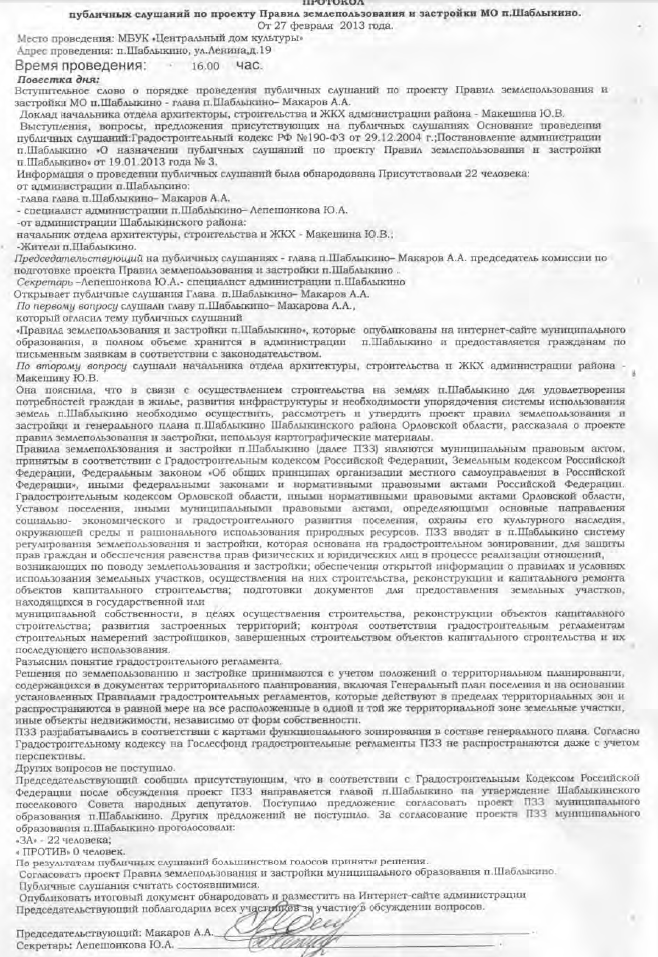 Приложение 2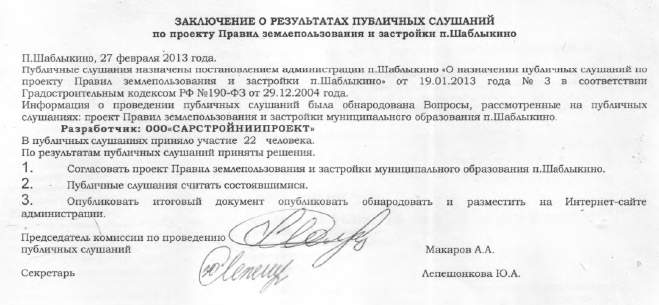 Код зоныНазвание зоны1. Жилые зоны – Ж1. Жилые зоны – ЖЖ1Зона застройки многоэтажными многоквартирными и среднеэтажными многоквартирными жилыми домамиЖ2Зона застройки малоэтажными многоквартирными жилыми домамиЖ3Зона застройки индивидуальными и блокированными жилыми домамиЖ4Зона дачных и садовых земельных участков2. Общественно - деловые зоны – ОД2. Общественно - деловые зоны – ОДОД1Зона административного, делового, общественного и коммерческого назначенияОД2Зона объектов высшего и среднего профессионального образования, науки и просвещенияОД3Зона объектов здравоохраненияОД4Зона размещения объектов коммунально-бытового назначенияОД5Зона размещения объектов социального назначенияОД6Зона объектов культуры и искусстваОД7Зона объектов религиозного назначенияОЖЗона жилого и общественно-коммерческого назначения3. Производственные зоны – П3. Производственные зоны – ПП1Зона объектов производственно-делового и складского назначенияП2Зона производственных и складских объектов IV и V классов опасностиП3Зона производственных и складских объектов III класса опасностиП4Зона производственных и складских объектов I и II классов опасности4. Коммунальные зоны – К4. Коммунальные зоны – КК1Зона объектов жилищно-коммунального хозяйства, коммунально-складских объектов и инфраструктуры общественного транспорта5. Зоны инженерной и транспортной инфраструктур – ИТ5. Зоны инженерной и транспортной инфраструктур – ИТИТ1Зона объектов энергетикиИТ2Зона объектов трубопроводного транспортаИТ3Зона объектов связиИТ4Зона гидротехнических и иных сооружений, расположенных на водных объектах6. Зоны объектов внешнего транспорта – Т6. Зоны объектов внешнего транспорта – ТT1Зона объектов автомобильного транспортаТ2Зона объектов железнодорожного транспортаТ3Зона объектов воздушного транспортаТ4Зона объектов водного транспорта7. Зоны сельскохозяйственного использования – СХ7. Зоны сельскохозяйственного использования – СХСХ1Зона ведения садоводства, огородничества, личного подсобного хозяйстваСХ2Зона объектов агропромышленного комплекса IV и V классов опасностиСХ3Зона объектов агропромышленного комплекса I, II и III классов опасности8. Зоны рекреационного назначения – Р8. Зоны рекреационного назначения – РР1Зона парков, скверов, садов, пляжей и мест для купанияР2Зона объектов физкультуры и спортаР3Зона объектов санаторного лечения и отдыхаР4Зона городских лесов9. Зоны особо охраняемых территорий – ОТ9. Зоны особо охраняемых территорий – ОТОТ1Зона отдыха, туризма, физкультурно-оздоровительной и спортивной деятельностиОТ2Зона объектов культурного наследияОТ3Зона природоохранного назначенияОТ4Зона лечебно-оздоровительных местностей и курортовОТ5Зона особо ценных земель10. Зоны специального назначения – СП10. Зоны специального назначения – СПСП1Зона кладбищ и крематориевСП2Зона санитарно-технических сооружений, объектов размещения отходов производства и потребленияСП3Зона канализационных очистных сооруженийСП4Зона скотомогильниковСП5Зона озелененных территорий специального назначения11. Зоны объектов обеспечения правопорядка, безопасности, военных объектов – РЖ11. Зоны объектов обеспечения правопорядка, безопасности, военных объектов – РЖРЖ1Зона объектов обеспечения правопорядка, безопасности, военных объектовНаименование видов использования земельных участков Наименование видов использования земельных участков Виды размещаемых объектов на земельном участкеВиды размещаемых объектов на земельном участкеКод вида 1. Для ведения сельского хозяйства1. Для ведения сельского хозяйствадля сельскохозяйственного использованиядля сельскохозяйственного использованияОКС, ВСОКС, ВСдля размещения сельскохозяйственных угодийдля размещения сельскохозяйственных угодийВС,БЗВС,БЗ10101для размещения пасекдля размещения пасекВС,БЗВС,БЗ10102для размещения садовых земельных участковдля размещения садовых земельных участковВС,БЗВС,БЗ10103для размещения огородных земельных участковдля размещения огородных земельных участковБЗ,ВСБЗ,ВС10104для размещения личных подсобных хозяйств (приусадебные земельные участки)для размещения личных подсобных хозяйств (приусадебные земельные участки)ОКС,ВСОКС,ВС10105для размещения личных подсобных хозяйств (полевые земельные участки)для размещения личных подсобных хозяйств (полевые земельные участки)БЗБЗ10106для размещения лесопитомниковдля размещения лесопитомниковБЗБЗ10107для размещения оранжерей садово-паркового хозяйствадля размещения оранжерей садово-паркового хозяйстваОКС, ВСОКС, ВС10108для размещения тепличных и парниковых хозяйствдля размещения тепличных и парниковых хозяйствОКС, ВСОКС, ВС10109для размещения хозпостроек без содержания скота и птицыдля размещения хозпостроек без содержания скота и птицыВСВС10110для размещения объектов сельскохозяйственного производствадля размещения объектов сельскохозяйственного производстваОКСОКСдля размещения машинно-транспортных и ремонтных станций, ангаров и гаражей для сельскохозяйственной техникидля размещения машинно-транспортных и ремонтных станций, ангаров и гаражей для сельскохозяйственной техникиОКС, ВСОКС, ВС10201для размещения зданий, строений, сооружений, используемых для производства, хранения и первичной переработки сельскохозяйственной продукциидля размещения зданий, строений, сооружений, используемых для производства, хранения и первичной переработки сельскохозяйственной продукцииОКС, ВСОКС, ВС10202для размещения мелиоративных объектовдля размещения мелиоративных объектовОКС, ВСОКС, ВС102032. Для размещения объектов жилой застройки2. Для размещения объектов жилой застройкидля размещения дач и жилых домовдля размещения дач и жилых домовОКС, ВСОКС, ВСдля размещения дачных земельных участковдля размещения дачных земельных участковОКС, ВСОКС, ВС20101для размещения объектов индивидуального жилищного строительствадля размещения объектов индивидуального жилищного строительстваОКС, ВСОКС, ВС20102для размещения блокированных жилых домовдля размещения блокированных жилых домовОКС, ВСОКС, ВС20103для размещения многоквартирных жилых домовдля размещения многоквартирных жилых домовОКС, ВСОКС, ВС201043. Для размещения объектов общественно-делового назначения3. Для размещения объектов общественно-делового назначениядля размещения объектов коммунально-бытового назначениядля размещения объектов коммунально-бытового назначенияОКСОКСдля размещения инженерно-технических сооружений и коммуникаций, предназначенных для обеспечения граждан и организаций коммунальными услугами (водоснабжение, теплоснабжение, электро- и газоснабжение, предоставление услуг связи, канализация)для размещения инженерно-технических сооружений и коммуникаций, предназначенных для обеспечения граждан и организаций коммунальными услугами (водоснабжение, теплоснабжение, электро- и газоснабжение, предоставление услуг связи, канализация)ОКС, ВСОКС, ВС30101для размещения объектов, обеспечивающих безопасность, в т.ч. противопожарнуюдля размещения объектов, обеспечивающих безопасность, в т.ч. противопожарнуюОКС, ВСОКС, ВС30102для размещения пунктов сбора вещей для их вторичной переработкидля размещения пунктов сбора вещей для их вторичной переработкиВС, БЗВС, БЗ30103для размещения организаций, предприятий и служб жилищно-коммунального хозяйствадля размещения организаций, предприятий и служб жилищно-коммунального хозяйстваОКС, ВСОКС, ВС30104для размещения зданий или помещений, предназначенных для приема граждан в связи с предоставлением им коммунальных услугдля размещения зданий или помещений, предназначенных для приема граждан в связи с предоставлением им коммунальных услугОКС, ВСОКС, ВС30105для размещения благоустроенных площадок для отдыха, детских площадокдля размещения благоустроенных площадок для отдыха, детских площадокВСВС30106для размещения хозяйственных площадок, в т.ч. для мусоросборниковдля размещения хозяйственных площадок, в т.ч. для мусоросборниковВСВС30107для размещения общественных туалетовдля размещения общественных туалетовОКС, ВСОКС, ВС30108для размещения мастерских мелкого ремонтадля размещения мастерских мелкого ремонтаОКС, ВСОКС, ВС30109для размещения ателье, фотоательедля размещения ателье, фотоательеОКС, ВСОКС, ВС30110для размещения баньдля размещения баньОКС, ВСОКС, ВС30111для размещения саундля размещения саунОКС, ВСОКС, ВС30112для размещения парикмахерскихдля размещения парикмахерскихОКС, ВСОКС, ВС30113для размещения химчистокдля размещения химчистокОКС, ВСОКС, ВС30114для размещения прачечныхдля размещения прачечныхОКС, ВСОКС, ВС30115для размещения похоронных бюродля размещения похоронных бюроОКС, ВСОКС, ВС30116для размещения ветеринарных клиник и ветеринарных пунктов без содержания животныхдля размещения ветеринарных клиник и ветеринарных пунктов без содержания животныхОКС, ВСОКС, ВС30117для размещения ветеринарных клиник и ветеринарных пунктов с содержанием животныхдля размещения ветеринарных клиник и ветеринарных пунктов с содержанием животныхОКС, ВСОКС, ВС30118для размещения станций и питомников для бездомных животныхдля размещения станций и питомников для бездомных животныхОКС, ВСОКС, ВС30119для размещения вивариевдля размещения вивариевОКС, ВСОКС, ВС30120для размещения кинологических центровдля размещения кинологических центровОКС, ВСОКС, ВС30121для размещения площадок для выгула собакдля размещения площадок для выгула собакВСВС30122для размещения объектов социального обслуживаниядля размещения объектов социального обслуживанияОКС, ВСОКС, ВСдля размещения служб занятости населениядля размещения служб занятости населенияОКС, ВСОКС, ВС30201для размещения домов престарелыхдля размещения домов престарелыхОКС, ВСОКС, ВС30202для размещения домов ребенкадля размещения домов ребенкаОКС, ВСОКС, ВС30203для размещения детских домовдля размещения детских домовОКС, ВСОКС, ВС30204для размещения школ-интернатовдля размещения школ-интернатовОКС, ВСОКС, ВС30205для размещения пунктов питания малоимущих граждандля размещения пунктов питания малоимущих гражданОКС, ВСОКС, ВС30206для размещения пунктов ночлега для бездомных граждандля размещения пунктов ночлега для бездомных гражданОКС, ВСОКС, ВС30207для размещения служб психологической и бесплатной юридической помощидля размещения служб психологической и бесплатной юридической помощиОКС, ВСОКС, ВС30208для размещения социальных и пенсионных служб, в которых осуществляется прием граждан по вопросам оказания социальной помощи и назначения социальных или пенсионных выплатдля размещения социальных и пенсионных служб, в которых осуществляется прием граждан по вопросам оказания социальной помощи и назначения социальных или пенсионных выплатОКС, ВСОКС, ВС30209для размещения отделений почты и телеграфадля размещения отделений почты и телеграфаОКС, ВСОКС, ВС30210для размещения объектов здравоохранениядля размещения объектов здравоохраненияОКС, ВСОКС, ВСдля размещения поликлиникдля размещения поликлиникОКС, ВСОКС, ВС30301для размещения диспансеровдля размещения диспансеровОКС, ВСОКС, ВС30302для размещения фельдшерско-акушерских пунктовдля размещения фельдшерско-акушерских пунктовОКС, ВСОКС, ВС30303для размещения врачебных кабинетовдля размещения врачебных кабинетовОКС, ВСОКС, ВС30304для размещения больничных учреждений общего профилядля размещения больничных учреждений общего профиляОКС, ВСОКС, ВС30305для размещения стационаров при медицинских институтахдля размещения стационаров при медицинских институтахОКС, ВСОКС, ВС30306для размещения санаториев, оказывающих услуги по лечениюдля размещения санаториев, оказывающих услуги по лечениюОКС, ВСОКС, ВС30307для размещения больничных учреждений со специальными требованиями к размещению (психоневрологические, инфекционные, онкологические больницы, хосписы)для размещения больничных учреждений со специальными требованиями к размещению (психоневрологические, инфекционные, онкологические больницы, хосписы)ОКС, ВСОКС, ВС30308для размещения специализированных медицинских центровдля размещения специализированных медицинских центровОКС, ВСОКС, ВС30309для размещения медицинских диагностических центровдля размещения медицинских диагностических центровОКС, ВСОКС, ВС30310для размещения родильных домовдля размещения родильных домовОКС, ВСОКС, ВС30311для размещения центров матери и ребенкадля размещения центров матери и ребенкаОКС, ВСОКС, ВС30312для размещения молочных кухоньдля размещения молочных кухоньОКС, ВСОКС, ВС30313для размещения станций скорой и неотложной медицинской помощидля размещения станций скорой и неотложной медицинской помощиОКС, ВСОКС, ВС30314для размещения станций переливания кровидля размещения станций переливания кровиОКС, ВСОКС, ВС30315для размещения учреждений санитарно-эпидемиологической службыдля размещения учреждений санитарно-эпидемиологической службыОКС, ВСОКС, ВС30316для размещения медицинских лабораторийдля размещения медицинских лабораторийОКС, ВСОКС, ВС30317для размещения объектов образования и просвещениядля размещения объектов образования и просвещенияОКС, ВСОКС, ВСдля размещения детских яслей, детских садов и иных учреждений дошкольного образованиядля размещения детских яслей, детских садов и иных учреждений дошкольного образованияОКС, ВСОКС, ВС30401для размещения школ, лицеев, гимназий и иных учреждений начального общего и среднего (полного) общего образованиядля размещения школ, лицеев, гимназий и иных учреждений начального общего и среднего (полного) общего образованияОКС, ВСОКС, ВС30402для размещения профессиональных технических училищ, колледжей и иных учреждений среднего специального образованиядля размещения профессиональных технических училищ, колледжей и иных учреждений среднего специального образованияОКС, ВСОКС, ВС30403для размещения институтов, университетов и иных учреждений высшей школыдля размещения институтов, университетов и иных учреждений высшей школыОКС, ВСОКС, ВС30404для размещения учреждений, специализирующихся на переподготовке и повышении квалификации специалистовдля размещения учреждений, специализирующихся на переподготовке и повышении квалификации специалистовОКС, ВСОКС, ВС30405для размещения учебных центровдля размещения учебных центровОКС, ВСОКС, ВС30406для размещения музыкальных, художественных, хореографических школ и училищдля размещения музыкальных, художественных, хореографических школ и училищОКС, ВСОКС, ВС30407для размещения образовательных кружковдля размещения образовательных кружковОКС, ВСОКС, ВС30408для размещения планетариевдля размещения планетариевОКС, ВСОКС, ВС30409для размещения комплексных молодежных центровдля размещения комплексных молодежных центровОКСОКС30410для размещения объектов, связанных с осуществлением научной деятельностидля размещения объектов, связанных с осуществлением научной деятельностиОКС, ВСОКС, ВСдля размещения организаций, осуществляющих научные исследования и разработки (государственные академии наук, научно-исследовательские институты, научные центры и т.п.)для размещения организаций, осуществляющих научные исследования и разработки (государственные академии наук, научно-исследовательские институты, научные центры и т.п.)ОКС, ВСОКС, ВС30501для размещения зданий, сооружений для проведения научных исследований и изысканий, испытаний опытных промышленных образцовдля размещения зданий, сооружений для проведения научных исследований и изысканий, испытаний опытных промышленных образцовОКС, ВСОКС, ВС30502для размещения зданий, сооружений для проведения научной и селекционной работы в целях получения ценных с научной точки зрения образцов растительного и животного мира, в т.ч. путем ведения сельского и лесного хозяйства и рыбоводствадля размещения зданий, сооружений для проведения научной и селекционной работы в целях получения ценных с научной точки зрения образцов растительного и животного мира, в т.ч. путем ведения сельского и лесного хозяйства и рыбоводстваОКС, ВСОКС, ВС30503для размещения стационарных пунктов наблюдения за состоянием окружающей среды, ее загрязнениемдля размещения стационарных пунктов наблюдения за состоянием окружающей среды, ее загрязнениемОКС, ВСОКС, ВС30504для размещения объектов культуры и искусствадля размещения объектов культуры и искусстваОКС, ВСОКС, ВСдля размещения Дворцов и Домов культурыдля размещения Дворцов и Домов культурыОКС, ВСОКС, ВС30601для размещения выставочных заловдля размещения выставочных заловОКС, ВСОКС, ВС30602для размещения художественных галерейдля размещения художественных галерейОКС, ВСОКС, ВС30603для размещения музеевдля размещения музеевОКС, ВСОКС, ВС30604для размещения библиотекдля размещения библиотекОКС, ВСОКС, ВС30605для размещения кинотеатров и кинозаловдля размещения кинотеатров и кинозаловОКС, ВСОКС, ВС30606для размещения театрально-зрелищных предприятийдля размещения театрально-зрелищных предприятийОКС, ВСОКС, ВС30607для размещения концертных организацийдля размещения концертных организацийОКС, ВСОКС, ВС30608для размещения концертных заловдля размещения концертных заловОКС, ВСОКС, ВС30609для размещения концертных площадокдля размещения концертных площадокВСВС30610для размещения филармонийдля размещения филармонийОКС, ВСОКС, ВС30611для размещения цирковдля размещения цирковОКС, ВСОКС, ВС30612для размещения административных и общественных объектовдля размещения административных и общественных объектовОКС, ВСОКС, ВСдля размещения объектов органов государственной власти, предприятий и учреждений, обеспечивающих их деятельностьдля размещения объектов органов государственной власти, предприятий и учреждений, обеспечивающих их деятельностьОКС, ВСОКС, ВС30701для размещения объектов органов местного самоуправления, предприятий и учреждений, обеспечивающих их деятельностьдля размещения объектов органов местного самоуправления, предприятий и учреждений, обеспечивающих их деятельностьОКС, ВСОКС, ВС30702для размещения объектов органов прокуратуры, предприятий и учреждений, обеспечивающих их деятельностьдля размещения объектов органов прокуратуры, предприятий и учреждений, обеспечивающих их деятельностьОКС, ВСОКС, ВС30703для размещения государственных и муниципальных учреждений, связанных с обслуживанием населения (архивы, информационные центры, ЗАГСы, Дворцы бракосочетания)для размещения государственных и муниципальных учреждений, связанных с обслуживанием населения (архивы, информационные центры, ЗАГСы, Дворцы бракосочетания)ОКС, ВСОКС, ВС30704для размещения офисов коммерческих организацийдля размещения офисов коммерческих организацийОКС, ВСОКС, ВСдля размещения финансово-кредитных организацийдля размещения финансово-кредитных организацийОКС, ВСОКС, ВС30801для размещения организаций, оказывающих страховые услугидля размещения организаций, оказывающих страховые услугиОКС, ВСОКС, ВС30802для размещения объектов биржевой торговлидля размещения объектов биржевой торговлиОКС, ВСОКС, ВС30803для размещения бизнес-центровдля размещения бизнес-центровОКС, ВСОКС, ВС30804для размещения нотариальных контордля размещения нотариальных конторОКС, ВСОКС, ВС30805для размещения юридических консультацийдля размещения юридических консультацийОКС, ВСОКС, ВС30806для размещения агентств недвижимостидля размещения агентств недвижимостиОКС, ВСОКС, ВС30807для размещения туристических агентствдля размещения туристических агентствОКС, ВСОКС, ВС30808для размещения рекламных агентствдля размещения рекламных агентствОКС, ВСОКС, ВС30809для размещения соляриев, салонов красотыдля размещения соляриев, салонов красотыОКС, ВСОКС, ВС30810для размещения ломбардовдля размещения ломбардовОКС, ВСОКС, ВС30811для размещения редакций газет и журналовдля размещения редакций газет и журналовОКС, ВСОКС, ВС30812для размещения офисов книжных издательствдля размещения офисов книжных издательствОКС, ВСОКС, ВС30813для размещения радиостудий и студий звукозаписидля размещения радиостудий и студий звукозаписиОКС, ВСОКС, ВС30814для размещения теле- и киностудийдля размещения теле- и киностудийОКС, ВСОКС, ВС30815для размещения офисов коммерческих организаций, связанных с обслуживанием населения (офисы различных фирм, компаний, организаций и т.п.)для размещения офисов коммерческих организаций, связанных с обслуживанием населения (офисы различных фирм, компаний, организаций и т.п.)ОКС, ВСОКС, ВС30816для размещения офисов коммерческих организаций, не связанных с обслуживанием населения (офисы различных фирм, компаний, организаций и т.п.)для размещения офисов коммерческих организаций, не связанных с обслуживанием населения (офисы различных фирм, компаний, организаций и т.п.)ОКС, ВСОКС, ВС30817для размещения офисов некоммерческих организацийдля размещения офисов некоммерческих организацийОКС, ВСОКС, ВСдля размещения общественных некоммерческих организаций и фондовдля размещения общественных некоммерческих организаций и фондовОКС, ВСОКС, ВС30901для размещения благотворительных организацийдля размещения благотворительных организацийОКС, ВСОКС, ВС30902для размещения профессиональных и отраслевых союзовдля размещения профессиональных и отраслевых союзовОКС, ВСОКС, ВС30903для размещения офисов политических партийдля размещения офисов политических партийОКС, ВСОКС, ВС30904для размещения творческих объединений и союзовдля размещения творческих объединений и союзовОКС, ВСОКС, ВС30905для размещения товариществ собственников жилья, правлений садоводств, жилищных кооперативовдля размещения товариществ собственников жилья, правлений садоводств, жилищных кооперативовОКС, ВСОКС, ВС30906для размещения офисов международных некоммерческих организацийдля размещения офисов международных некоммерческих организацийОКС, ВСОКС, ВС30907для размещения объектов торговлидля размещения объектов торговлиОКС, ВСОКС, ВСдля размещения магазинов с общей торговой площадью менее 150 кв.мдля размещения магазинов с общей торговой площадью менее 150 кв.мОКС, ВСОКС, ВС31001для размещения магазинов с общей торговой площадью от 150 кв.м до 500 кв.мдля размещения магазинов с общей торговой площадью от 150 кв.м до 500 кв.мОКС, ВСОКС, ВС31002для размещения магазинов с общей торговой площадью от 500 кв.мдля размещения магазинов с общей торговой площадью от 500 кв.мОКС, ВСОКС, ВС31003для размещения рынков продовольственных и промышленных товаров с торговой площадью менее 500 кв.мдля размещения рынков продовольственных и промышленных товаров с торговой площадью менее 500 кв.мОКС, ВСОКС, ВС31004для размещения рынков продовольственных и промышленных товаров с торговой площадью более 500 кв.мдля размещения рынков продовольственных и промышленных товаров с торговой площадью более 500 кв.мОКС, ВСОКС, ВС31005для размещения объектов общественного питаниядля размещения объектов общественного питанияОКСОКСдля размещения ресторановОКС, ВСОКС, ВСОКС, ВС31101для размещения кафеОКС, ВСОКС, ВСОКС, ВС31102для размещения баровОКС, ВСОКС, ВСОКС, ВС31103для размещения закусочныхОКС, ВСОКС, ВСОКС, ВС31104для размещения столовых при предприятиях и учрежденияхОКС, ВСОКС, ВСОКС, ВС31105для размещения объектов гостиничного обслуживанияОКС, ВСОКС, ВСОКС, ВСдля размещения гостиницОКС, ВСОКС, ВСОКС, ВС31201для размещения отелейОКС, ВСОКС, ВСОКС, ВС31202для размещения мотелейОКС, ВСОКС, ВСОКС, ВС31203для размещения доходных домовОКС, ВСОКС, ВСОКС, ВС31204для размещения апартамент-отелейОКС, ВСОКС, ВСОКС, ВС31205для размещения пансионатовОКС, ВСОКС, ВСОКС, ВС31206для размещения домов отдыхаОКС, ВСОКС, ВСОКС, ВС31207для размещения санаториев, не оказывающих услуг по лечениюОКС, ВСОКС, ВСОКС, ВС31208для размещения объектов досуга и отдыха в т.ч.:ОКС, ВСОКС, ВСОКС, ВСдля размещения дискотекОКС, ВСОКС, ВСОКС, ВС31301для размещения танцевальных площадокОКС, ВСОКС, ВСОКС, ВС31302для размещения ночных клубовОКС, ВСОКС, ВСОКС, ВС31303для размещения боулингаОКС, ВСОКС, ВСОКС, ВС31304для размещения игровых автоматов (кроме основанных на риске игровых автоматов)ОКС, ВСОКС, ВСОКС, ВС31305для размещения игровых заловОКС, ВСОКС, ВСОКС, ВС31306для размещения тиров для стрельбы из пневматического оружияОКС, ВСОКС, ВСОКС, ВС31307для размещения аттракционовОКС, ВСОКС, ВСОКС, ВС31308для размещения аквапарковОКС, ВСОКС, ВСОКС, ВС31309для размещения ботанических садовОКС, ВСОКС, ВСОКС, ВС31310для размещения зоопарковОКС, ВСОКС, ВСОКС, ВС31311для размещения ипподромовОКС, ВСОКС, ВСОКС, ВС31312для размещения игровых площадокВСВСВС31313для размещения пунктов проката маломерных судов, водных мотоциклов и других технических средств, предназначенных для отдыха на водных объектахОКС, ВСОКС, ВСОКС, ВС31314для размещения объектов религиозного назначенияОКС, ВСОКС, ВСОКС, ВСдля размещения зданий, сооружений без постоянного проживания, предназначенных для отправления религиозных обрядов (церкви, соборы, храмы, часовни, мечети, молельные дома и др.)ОКС, ВСОКС, ВСОКС, ВС31401для размещения зданий, сооружений для постоянного проживания лиц, занимающихся религиозной деятельностью, паломников и послушников в связи с осуществлением ими религиозной службыОКС, ВСОКС, ВСОКС, ВС31402для размещения учреждений религиозного образованияОКС, ВСОКС, ВСОКС, ВС314034. Для размещения спортивных объектовдля размещения крытых спортивных объектовОКС, ВСОКС, ВСОКС, ВСдля размещения спортивных заловОКС, ВСОКС, ВСОКС, ВС40101для размещения спортивных корпусовОКС, ВСОКС, ВСОКС, ВС40102для размещения крытых спортивных манежей (футбольных, легкоатлетических, конных и т.д.), отдельно стоящих или встроенныхОКС, ВСОКС, ВСОКС, ВС40103для размещения крытых плавательных бассейнов для спортивного плавания, водного поло, прыжков в воду или синхронного плаванияОКС, ВСОКС, ВСОКС, ВС40104для размещения крытых велотрековОКС, ВСОКС, ВСОКС, ВС40105для размещения крытых стрелковых тиров для стрельбы из спортивного оружияОКС, ВСОКС, ВСОКС, ВС40106для размещения открытых спортивных объектовОКС, ВСОКС, ВСОКС, ВСдля размещения спортивных площадокВСВСВС40201для размещения площадок для игры в хоккей с шайбой (хоккейных коробок)ВСВСВС40202для размещения полей для спортивной игры или занятий (футбольное, регбийное, бейсбольное, хоккея с мячом и на траве, конкурное, метаний, стрельбы из лука)ВСВСВС40203для размещения открытых плавательных бассейнов для спортивного плавания, водного поло, прыжков в воду или синхронного плаванияОКС, ВСОКС, ВСОКС, ВС40204для размещения открытых стрелковых тиров для стрельбы из спортивного оружияВСВСВС40205для размещения открытых велотрековОКС, ВСОКС, ВСОКС, ВС40206для размещения спортивных стадионовОКС, ВСОКС, ВСОКС, ВС40207для размещения трамплинов для прыжков на лыжахОКС, ВСОКС, ВСОКС, ВС40208для размещения автомотодромовОКС, ВСОКС, ВСОКС, ВС40209для размещения спортивно-зрелищных и учебно-тренировочных комплексовОКС, ВСОКС, ВСОКС, ВСдля размещения Дворцов спортаОКС, ВСОКС, ВСОКС, ВС40301для размещения стрельбищОКС, ВСОКС, ВСОКС, ВС40302для размещения яхт-клубовОКС, ВСОКС, ВСОКС, ВС40303для размещения гребных базОКС, ВСОКС, ВСОКС, ВС40304для размещения лыжных базОКС, ВСОКС, ВСОКС, ВС40305для размещения аэроклубовОКС, ВСОКС, ВСОКС, ВС40306для размещения спортивных баз школ, высших и среднеспециальных учебных заведенийОКС, ВСОКС, ВСОКС, ВС40307для размещения детско-юношеских спортивных школОКС, ВСОКС, ВСОКС, ВС40308для размещения учебно-тренировочных центров подготовки спортсменов высших разрядовОКС, ВСОКС, ВСОКС, ВС403095. Для размещения объектов промышленности и инженерной инфраструктурыдля размещения производственных предприятий, производственных баз строительных, коммунальных, транспортных и других предприятийОКС, ВСОКС, ВСОКС, ВСдля размещения производств химической промышленностиОКС, ВСОКС, ВСОКС, ВС50101для размещения металлургических, машиностроительных и металлообрабатывающих производствОКС, ВСОКС, ВСОКС, ВС50102для размещения промышленных объектов по добыче руд и нерудных ископаемыхОКС, ВСОКС, ВСОКС, ВС50103для размещения производств строительной промышленностиОКС, ВСОКС, ВСОКС, ВС50104для размещения производств по обработке древесиныОКС, ВСОКС, ВСОКС, ВС50105для размещения производств текстильной и легкой промышленностиОКС, ВСОКС, ВСОКС, ВС50106для размещения производств по обработке животных продуктовОКС, ВСОКС, ВСОКС, ВС50107для размещения производств по обработке пищевых продуктов и вкусовых веществОКС, ВСОКС, ВСОКС, ВС50108для размещения производств микробиологической промышленностиОКС, ВСОКС, ВСОКС, ВС50109для размещения объектов энергетикиОКС, ВСОКС, ВСОКС, ВСдля размещения ТЭЦ и районных котельныхОКС, ВСОКС, ВСОКС, ВС50201для размещения теплоэлектростанцийОКС, ВСОКС, ВСОКС, ВС50202для размещения гидроэлектростанцийОКС, ВСОКС, ВСОКС, ВС50203для размещения обслуживающих и вспомогательных для электростанций сооруженийОКС, ВСОКС, ВСОКС, ВС50204для размещения объектов электросетевого хозяйстваОКС, ВСОКС, ВСОКС, ВС50205для размещения атомных станцийОКС, ВСОКС, ВСОКС, ВС50206для размещения ядерных установок (за исключением создаваемых в научных целях)ОКС, ВСОКС, ВСОКС, ВС50207для размещения пунктов хранения ядерных материалов и радиоактивных веществОКС, ВСОКС, ВСОКС, ВС50208для размещения хранилищ радиоактивных отходовдля размещения хранилищ радиоактивных отходовдля размещения хранилищ радиоактивных отходовОКС, ВС50209для размещения гидротехнических сооружений (кроме гидротехнических сооружений энергетики и водного транспорта)для размещения гидротехнических сооружений (кроме гидротехнических сооружений энергетики и водного транспорта)для размещения гидротехнических сооружений (кроме гидротехнических сооружений энергетики и водного транспорта)ОКС, ВСдля размещения плотиндля размещения плотиндля размещения плотинОКС, ВС50301для размещения водосбросных, водоспускных и водовыпускных сооружений, туннелей, каналов, насосных станцийдля размещения водосбросных, водоспускных и водовыпускных сооружений, туннелей, каналов, насосных станцийдля размещения водосбросных, водоспускных и водовыпускных сооружений, туннелей, каналов, насосных станцийОКС, ВС50302для размещения сооружений, предназначенных для защиты от наводнений, разрушений берегов и дна водохранилищ, рекдля размещения сооружений, предназначенных для защиты от наводнений, разрушений берегов и дна водохранилищ, рекдля размещения сооружений, предназначенных для защиты от наводнений, разрушений берегов и дна водохранилищ, рекОКС, ВС50303для размещения сооружений, ограждающих хранилища жидких отходов промышленных и сельскохозяйственных организацийдля размещения сооружений, ограждающих хранилища жидких отходов промышленных и сельскохозяйственных организацийдля размещения сооружений, ограждающих хранилища жидких отходов промышленных и сельскохозяйственных организацийОКС, ВС50304для размещения сооружений для сброса сточных и (или) дренажных вод, а также отведения сточных или дренажных воддля размещения сооружений для сброса сточных и (или) дренажных вод, а также отведения сточных или дренажных воддля размещения сооружений для сброса сточных и (или) дренажных вод, а также отведения сточных или дренажных водОКС, ВС50305для размещения рыбозащитных и рыбопропускных сооруженийдля размещения рыбозащитных и рыбопропускных сооруженийдля размещения рыбозащитных и рыбопропускных сооруженийОКС, ВС50306для размещения объектов связи (за исключением объектов связи, включенных в коммунальные зоны, а также объектов космической связи)для размещения объектов связи (за исключением объектов связи, включенных в коммунальные зоны, а также объектов космической связи)для размещения объектов связи (за исключением объектов связи, включенных в коммунальные зоны, а также объектов космической связи)ИНЖ, ОКСдля размещения объектов воздушных радиорелейных линий связидля размещения объектов воздушных радиорелейных линий связидля размещения объектов воздушных радиорелейных линий связиИНЖ, ВС50401для размещения объектов надземных и подземных кабельных линий связидля размещения объектов надземных и подземных кабельных линий связидля размещения объектов надземных и подземных кабельных линий связиИНЖ, ВС50402для размещения объектов линий радиофикациидля размещения объектов линий радиофикациидля размещения объектов линий радиофикацииИНЖ, ВС50403для размещения усилительных пунктов на кабельных линиях связидля размещения усилительных пунктов на кабельных линиях связидля размещения усилительных пунктов на кабельных линиях связиИНЖ, ВС50404для размещения объектов инфраструктуры спутниковой связи и телерадиовещаниядля размещения объектов инфраструктуры спутниковой связи и телерадиовещаниядля размещения объектов инфраструктуры спутниковой связи и телерадиовещанияИНЖ, ВС50405для размещения инфраструктуры объектов связидля размещения инфраструктуры объектов связидля размещения инфраструктуры объектов связиОКС, ВС50406для размещения хранилищ и складов (за исключением складов стратегических запасов)для размещения хранилищ и складов (за исключением складов стратегических запасов)для размещения хранилищ и складов (за исключением складов стратегических запасов)ОКС, ВСдля размещения промышленных баз, складов, погрузочных терминалов и доков, не являющихся частями производственных комплексов, на которых был создан груздля размещения промышленных баз, складов, погрузочных терминалов и доков, не являющихся частями производственных комплексов, на которых был создан груздля размещения промышленных баз, складов, погрузочных терминалов и доков, не являющихся частями производственных комплексов, на которых был создан грузОКС, ВС50501для размещения мест перегрузки и хранения сырой нефти, битума, мазута и других вязких нефтепродуктовдля размещения мест перегрузки и хранения сырой нефти, битума, мазута и других вязких нефтепродуктовдля размещения мест перегрузки и хранения сырой нефти, битума, мазута и других вязких нефтепродуктовОКС, ВС50502для размещения мест перегрузки и хранения сжиженных газовдля размещения мест перегрузки и хранения сжиженных газовдля размещения мест перегрузки и хранения сжиженных газовОКС, ВС50503для размещения элеваторовдля размещения элеваторовдля размещения элеваторовОКС, ВС50504для размещения складов для хранения ядохимикатов и минеральных удобренийдля размещения складов для хранения ядохимикатов и минеральных удобренийдля размещения складов для хранения ядохимикатов и минеральных удобренийОКС, ВС50505для размещения хранилищ фруктов, овощей, картофеля, зернадля размещения хранилищ фруктов, овощей, картофеля, зернадля размещения хранилищ фруктов, овощей, картофеля, зернаОКС, ВС50506для размещения складов горюче-смазочных материаловдля размещения складов горюче-смазочных материаловдля размещения складов горюче-смазочных материаловОКС, ВС50507для размещения материальных складовдля размещения материальных складовдля размещения материальных складовОКС, ВС50508для размещения складов хранения пищевых продуктов (мясных, молочных, кондитерских, овощей, фруктов, напитков и др.), лекарственных, промышленных и хозяйственных товаровдля размещения складов хранения пищевых продуктов (мясных, молочных, кондитерских, овощей, фруктов, напитков и др.), лекарственных, промышленных и хозяйственных товаровдля размещения складов хранения пищевых продуктов (мясных, молочных, кондитерских, овощей, фруктов, напитков и др.), лекарственных, промышленных и хозяйственных товаровОКС, ВС505096. Для размещения объектов транспортной инфраструктуры6. Для размещения объектов транспортной инфраструктуры6. Для размещения объектов транспортной инфраструктурыдля размещения объектов обслуживания автотранспортадля размещения объектов обслуживания автотранспортадля размещения объектов обслуживания автотранспортаОКС, ВСдля размещения автобусных вокзаловдля размещения автобусных вокзаловдля размещения автобусных вокзаловОКС, ВС60101для размещения троллейбусных вокзаловдля размещения троллейбусных вокзаловдля размещения троллейбусных вокзаловОКС, ВС60102для размещения автобусных и троллейбусных парков, автокомбинатов, трамвайных деподля размещения автобусных и троллейбусных парков, автокомбинатов, трамвайных деподля размещения автобусных и троллейбусных парков, автокомбинатов, трамвайных депоОКС, ВС60103для размещения механизированных транспортных парков по очистке поселениядля размещения механизированных транспортных парков по очистке поселениядля размещения механизированных транспортных парков по очистке поселенияОКС, ВС60104для размещения автостоянок легкового автотранспортадля размещения автостоянок легкового автотранспортадля размещения автостоянок легкового автотранспортаВС60105для размещения автостоянок грузового автотранспортадля размещения автостоянок грузового автотранспортадля размещения автостоянок грузового автотранспортаВС60106для размещения отдельно стоящих, встроенных или пристроенных гаражей для легкового автотранспортадля размещения отдельно стоящих, встроенных или пристроенных гаражей для легкового автотранспортадля размещения отдельно стоящих, встроенных или пристроенных гаражей для легкового автотранспортаОКС60107для размещения многоэтажных, подземных, полуподземных гаражей для легкового автотранспортадля размещения многоэтажных, подземных, полуподземных гаражей для легкового автотранспортадля размещения многоэтажных, подземных, полуподземных гаражей для легкового автотранспортаОКС, ВС60108для размещения гаражей и парков по ремонту, технологическому обслуживанию и хранению грузовых автомобилей и сельскохозяйственной техникидля размещения гаражей и парков по ремонту, технологическому обслуживанию и хранению грузовых автомобилей и сельскохозяйственной техникидля размещения гаражей и парков по ремонту, технологическому обслуживанию и хранению грузовых автомобилей и сельскохозяйственной техникиОКС, ВС60109для размещения станций технического обслуживания автотранспортадля размещения станций технического обслуживания автотранспортадля размещения станций технического обслуживания автотранспортаОКС, ВС60110для размещения моек автомобилейдля размещения моек автомобилейдля размещения моек автомобилейОКС, ВС60111для размещения моек грузовых автомобилей портального типадля размещения моек грузовых автомобилей портального типадля размещения моек грузовых автомобилей портального типаОКС, ВС60112для размещения автозаправочных станций для легкового автотранспорта, оборудованных системой закольцовки паров бензина с объектами обслуживания (магазины, кафе)для размещения автозаправочных станций для легкового автотранспорта, оборудованных системой закольцовки паров бензина с объектами обслуживания (магазины, кафе)для размещения автозаправочных станций для легкового автотранспорта, оборудованных системой закольцовки паров бензина с объектами обслуживания (магазины, кафе)ОКС, ВС60113для размещения автозаправочных станций для заправки грузового и легкового автотранспорта жидким и газовым топливомдля размещения автозаправочных станций для заправки грузового и легкового автотранспорта жидким и газовым топливомдля размещения автозаправочных станций для заправки грузового и легкового автотранспорта жидким и газовым топливомОКС, ВС60114для размещения гаражейдля размещения гаражейдля размещения гаражейОКС, ВС60115для размещения объектов автомобильного транспортадля размещения объектов автомобильного транспортадля размещения объектов автомобильного транспортаОКС, ВСдля размещения автомобильных дорогдля размещения автомобильных дорогдля размещения автомобильных дорогОКС, ВС60201для размещения объектов, предназначенных для осуществления дорожной деятельностидля размещения объектов, предназначенных для осуществления дорожной деятельностидля размещения объектов, предназначенных для осуществления дорожной деятельностиОКС, ВС60202для установления полос отвода и придорожных полос автомобильных дорог для установления полос отвода и придорожных полос автомобильных дорог для установления полос отвода и придорожных полос автомобильных дорог ОКС, ВС60203для размещения объектов железнодорожного транспортадля размещения объектов железнодорожного транспортадля размещения объектов железнодорожного транспортаОКС, ВСдля размещения железнодорожных путейдля размещения железнодорожных путейдля размещения железнодорожных путейОКС, ВС60301для размещения железнодорожных вокзалов, железнодорожных станцийдля размещения железнодорожных вокзалов, железнодорожных станцийдля размещения железнодорожных вокзалов, железнодорожных станцийОКС, ВС60302для размещения объектов инфраструктуры железнодорожного транспортадля размещения объектов инфраструктуры железнодорожного транспортадля размещения объектов инфраструктуры железнодорожного транспортаОКС, ВС60303для установления полос отвода и охранных зон железных дорогдля установления полос отвода и охранных зон железных дорогдля установления полос отвода и охранных зон железных дорогБЗ60304для размещения объектов водного транспортадля размещения объектов водного транспортадля размещения объектов водного транспортаОКСдля размещения искусственно созданных внутренних водных путейдля размещения искусственно созданных внутренних водных путейдля размещения искусственно созданных внутренних водных путейОКС, ВС60401для размещения речных портовдля размещения речных портовдля размещения речных портовОКС, ВС60402для размещения морских торговых портов, морских рыбных портов, морских специализированных портовдля размещения морских торговых портов, морских рыбных портов, морских специализированных портовдля размещения морских торговых портов, морских рыбных портов, морских специализированных портовОКС, ВС60403для размещения причалов, пристанейдля размещения причалов, пристанейдля размещения причалов, пристанейОКС, ВС60404для размещения гидротехнических сооружений водного транспортадля размещения гидротехнических сооружений водного транспортадля размещения гидротехнических сооружений водного транспортаОКС, ВС60405для размещения объектов инфраструктуры морского, внутреннего водного транспортадля размещения объектов инфраструктуры морского, внутреннего водного транспортадля размещения объектов инфраструктуры морского, внутреннего водного транспортаОКС, ВС60406для размещения объектов воздушного транспортадля размещения объектов воздушного транспортадля размещения объектов воздушного транспортаОКСдля размещения аэропортов, аэродромов, аэровокзалов, взлетно-посадочных полос, обустройства мест для приводнения гидросамолетовдля размещения аэропортов, аэродромов, аэровокзалов, взлетно-посадочных полос, обустройства мест для приводнения гидросамолетовдля размещения аэропортов, аэродромов, аэровокзалов, взлетно-посадочных полос, обустройства мест для приводнения гидросамолетовОКС, ВС60501для размещения объектов инфраструктуры воздушного транспортадля размещения объектов инфраструктуры воздушного транспортадля размещения объектов инфраструктуры воздушного транспортаОКС, ВС60502для размещения объектов трубопроводного транспортадля размещения объектов трубопроводного транспортадля размещения объектов трубопроводного транспортаОКС, ВСдля размещения нефтепроводов, газопроводов, иных трубопроводовдля размещения нефтепроводов, газопроводов, иных трубопроводовдля размещения нефтепроводов, газопроводов, иных трубопроводовОКС, ВС60601для размещения объектов инфраструктуры трубопроводного транспортадля размещения объектов инфраструктуры трубопроводного транспортадля размещения объектов инфраструктуры трубопроводного транспортаОКС, ВС60602для установления охранных зон с особыми условиями использования земельных участковдля установления охранных зон с особыми условиями использования земельных участковдля установления охранных зон с особыми условиями использования земельных участковБЗ606037. Для размещения территорий рекреационного назначения, объектов уличного оборудования и благоустройства территории7. Для размещения территорий рекреационного назначения, объектов уличного оборудования и благоустройства территории7. Для размещения территорий рекреационного назначения, объектов уличного оборудования и благоустройства территориидля размещения территорий рекреационного назначениядля размещения территорий рекреационного назначениядля размещения территорий рекреационного назначенияВСдля размещения городских парковдля размещения городских парковдля размещения городских парковВС70101для размещения скверов, бульваров, городских садовдля размещения скверов, бульваров, городских садовдля размещения скверов, бульваров, городских садовВС70102для размещения прудовдля размещения прудовдля размещения прудовБЗ70103для размещения пляжейдля размещения пляжейдля размещения пляжейВС70104для размещения городских лесовдля размещения городских лесовдля размещения городских лесовВС70105Для размещения объектов уличного оборудования и благоустройства территорииДля размещения объектов уличного оборудования и благоустройства территорииДля размещения объектов уличного оборудования и благоустройства территорииВСдля размещения декоративных сооружений (фонтаны, бассейны, светильники, цветники, вазоны, перголы, трельяжи и т.п.)для размещения декоративных сооружений (фонтаны, бассейны, светильники, цветники, вазоны, перголы, трельяжи и т.п.)для размещения декоративных сооружений (фонтаны, бассейны, светильники, цветники, вазоны, перголы, трельяжи и т.п.)ОКС, ВС70206для размещения малых архитектурных форм (ротонды, павильоны, беседки, арки, колоннады и т.п.)для размещения малых архитектурных форм (ротонды, павильоны, беседки, арки, колоннады и т.п.)для размещения малых архитектурных форм (ротонды, павильоны, беседки, арки, колоннады и т.п.)ОКС, ВС70207для размещения произведений монументально-декоративного искусства (скульптуры, обелиски, стелы и т.п.)для размещения произведений монументально-декоративного искусства (скульптуры, обелиски, стелы и т.п.)для размещения произведений монументально-декоративного искусства (скульптуры, обелиски, стелы и т.п.)ОКС, ВС70208для размещения зеленых насажденийдля размещения зеленых насажденийдля размещения зеленых насажденийБЗ70209для размещения зеленых насаждений, выполняющих специальные функциидля размещения зеленых насаждений, выполняющих специальные функциидля размещения зеленых насаждений, выполняющих специальные функцииБЗ702108. Для создания особо охраняемых территорий8. Для создания особо охраняемых территорий8. Для создания особо охраняемых территорийдля создания лечебно-оздоровительных местностей и курортовдля создания лечебно-оздоровительных местностей и курортовдля создания лечебно-оздоровительных местностей и курортовОКС, ВСдля сохранения территорий, обладающих природными факторами и условиями, пригодными для организации лечения и профилактики заболеваний человекадля сохранения территорий, обладающих природными факторами и условиями, пригодными для организации лечения и профилактики заболеваний человекадля сохранения территорий, обладающих природными факторами и условиями, пригодными для организации лечения и профилактики заболеваний человекаОКС, ВС80101для размещения курортовдля размещения курортовдля размещения курортовОКС, ВС80102для установления округов санитарной (горно-санитарной) охраныдля установления округов санитарной (горно-санитарной) охраныдля установления округов санитарной (горно-санитарной) охраныБЗ80103Для создания природоохранных территорийДля создания природоохранных территорийДля создания природоохранных территорийдля создания запретных и нерестоохранных полосдля создания запретных и нерестоохранных полосдля создания запретных и нерестоохранных полосБЗ80201для создания защитных лесовдля создания защитных лесовдля создания защитных лесовБЗ80202для установления территорий, выполняющих природоохранные функциидля установления территорий, выполняющих природоохранные функциидля установления территорий, выполняющих природоохранные функцииБЗ80203для размещения объектов, предназначенных для организации туризма, отдыха, обустройства мест охоты и рыбалкидля размещения объектов, предназначенных для организации туризма, отдыха, обустройства мест охоты и рыбалкидля размещения объектов, предназначенных для организации туризма, отдыха, обустройства мест охоты и рыбалкиОКС, ВСдля размещения кемпинговдля размещения кемпинговдля размещения кемпинговОКС, ВС80301для размещения туристических баз, стационарных и палаточных туристско-оздоровительных лагерейдля размещения туристических баз, стационарных и палаточных туристско-оздоровительных лагерейдля размещения туристических баз, стационарных и палаточных туристско-оздоровительных лагерейОКС, ВС80302для размещения туристских парков, учебно-туристических троп, трассдля размещения туристских парков, учебно-туристических троп, трассдля размещения туристских парков, учебно-туристических троп, трассОКС, ВС80303для размещения детских туристических станцийдля размещения детских туристических станцийдля размещения детских туристических станцийОКС, ВС80304для размещения детских и спортивных лагерейдля размещения детских и спортивных лагерейдля размещения детских и спортивных лагерейОКС, ВС80305для размещения домов рыболова и охотникадля размещения домов рыболова и охотникадля размещения домов рыболова и охотникаОКС, ВС80306для размещения объектов культурного наследиядля размещения объектов культурного наследиядля размещения объектов культурного наследияБЗдля размещения памятниковдля размещения памятниковдля размещения памятниковБЗ80401для размещения ансамблейдля размещения ансамблейдля размещения ансамблейБЗ80402для размещения достопримечательных местдля размещения достопримечательных местдля размещения достопримечательных местБЗ80403для сохранения особо ценных земель (земли, в пределах которых имеются природные объекты и объекты культурного наследия, представляющие особую научную, историко-культурную ценность)для сохранения особо ценных земель (земли, в пределах которых имеются природные объекты и объекты культурного наследия, представляющие особую научную, историко-культурную ценность)для сохранения особо ценных земель (земли, в пределах которых имеются природные объекты и объекты культурного наследия, представляющие особую научную, историко-культурную ценность)БЗдля сохранения типичных или редких ландшафтовдля сохранения типичных или редких ландшафтовдля сохранения типичных или редких ландшафтовБЗ80501для сохранения культурных ландшафтовдля сохранения культурных ландшафтовдля сохранения культурных ландшафтовБЗ80502для сохранения сообществ растительных, животных организмовдля сохранения сообществ растительных, животных организмовдля сохранения сообществ растительных, животных организмовБЗ80503для сохранения редких геологических образованийдля сохранения редких геологических образованийдля сохранения редких геологических образованийБЗ80504для установления земельных участков, предназначенных для осуществления деятельности научно-исследовательских организацийдля установления земельных участков, предназначенных для осуществления деятельности научно-исследовательских организацийдля установления земельных участков, предназначенных для осуществления деятельности научно-исследовательских организацийБЗ805059. Для размещения объектов обороны и безопасности, иных режимных объектов9. Для размещения объектов обороны и безопасности, иных режимных объектов9. Для размещения объектов обороны и безопасности, иных режимных объектовдля размещения военных объектовдля размещения военных объектовдля размещения военных объектовОКС, ВСдля размещения военных организаций и учреждений (в т.ч. военных комиссариатов)для размещения военных организаций и учреждений (в т.ч. военных комиссариатов)для размещения военных организаций и учреждений (в т.ч. военных комиссариатов)ОКС, ВС90101для дислокации войск и сил флота, проведения учений и иных мероприятийдля дислокации войск и сил флота, проведения учений и иных мероприятийдля дислокации войск и сил флота, проведения учений и иных мероприятийОКС, ВС90102для размещения зданий и сооружений, предназначенных для разработки, производства и ремонта вооружения, военной, специальной, космической техники и боеприпасовдля размещения зданий и сооружений, предназначенных для разработки, производства и ремонта вооружения, военной, специальной, космической техники и боеприпасовдля размещения зданий и сооружений, предназначенных для разработки, производства и ремонта вооружения, военной, специальной, космической техники и боеприпасовОКС, ВС90103для размещения испытательных полигоновдля размещения испытательных полигоновдля размещения испытательных полигоновОКС, ВС90104для размещения мест уничтожения оружия и захоронения отходовдля размещения мест уничтожения оружия и захоронения отходовдля размещения мест уничтожения оружия и захоронения отходовОКС, ВС90105для размещения зданий и сооружений, необходимых для создания и хранения запасов материальных ценностей в государственном и мобилизационном резервах (хранилища, склады и др.)для размещения зданий и сооружений, необходимых для создания и хранения запасов материальных ценностей в государственном и мобилизационном резервах (хранилища, склады и др.)для размещения зданий и сооружений, необходимых для создания и хранения запасов материальных ценностей в государственном и мобилизационном резервах (хранилища, склады и др.)ОКС, ВС90106для размещения инженерно-технических сооружений и заграждений, пограничных знаков, пограничных просек, коммуникаций, пунктов пропуска через Государственную границу Российской Федерациидля размещения инженерно-технических сооружений и заграждений, пограничных знаков, пограничных просек, коммуникаций, пунктов пропуска через Государственную границу Российской Федерациидля размещения инженерно-технических сооружений и заграждений, пограничных знаков, пограничных просек, коммуникаций, пунктов пропуска через Государственную границу Российской ФедерацииОКС, ВС90107для размещения запретных зон военных объектовдля размещения запретных зон военных объектовдля размещения запретных зон военных объектовБЗ90108для размещения объектов обеспечения внутреннего правопорядка и безопасностидля размещения объектов обеспечения внутреннего правопорядка и безопасностидля размещения объектов обеспечения внутреннего правопорядка и безопасностиОКС, ВСдля размещения зданий, сооружений органов обеспечения правопорядка и безопасности, в т.ч. органов внутренних делдля размещения зданий, сооружений органов обеспечения правопорядка и безопасности, в т.ч. органов внутренних делдля размещения зданий, сооружений органов обеспечения правопорядка и безопасности, в т.ч. органов внутренних делОКС, ВС90201для размещения постов охраны общественного порядкадля размещения постов охраны общественного порядкадля размещения постов охраны общественного порядкаОКС, ВС90202для размещения зданий, сооружений спасательных службдля размещения зданий, сооружений спасательных службдля размещения зданий, сооружений спасательных службОКС, ВС90203для размещения пожарных частейдля размещения пожарных частейдля размещения пожарных частейОКС, ВС90204для размещения объектов гражданской обороны (кроме объектов гражданской обороны, являющихся частями производственных зданий)для размещения объектов гражданской обороны (кроме объектов гражданской обороны, являющихся частями производственных зданий)для размещения объектов гражданской обороны (кроме объектов гражданской обороны, являющихся частями производственных зданий)ОКС, ВС90205для размещения таможенных терминаловдля размещения таможенных терминаловдля размещения таможенных терминаловОКС, ВС90206для размещения учреждений уголовно-исполнительной системыдля размещения учреждений уголовно-исполнительной системыдля размещения учреждений уголовно-исполнительной системыОКС, ВСдля размещения следственных изоляторовдля размещения следственных изоляторовдля размещения следственных изоляторовОКС, ВС90301для размещения приемников-распределителейдля размещения приемников-распределителейдля размещения приемников-распределителейОКС, ВС90302для размещения тюремдля размещения тюремдля размещения тюремОКС, ВС90303для размещения колонийдля размещения колонийдля размещения колонийОКС, ВС90304для размещения колоний-поселенийдля размещения колоний-поселенийдля размещения колоний-поселенийОКС, ВС9030510. Для размещения объектов специального назначения10. Для размещения объектов специального назначения10. Для размещения объектов специального назначениядля размещения кладбищдля размещения кладбищдля размещения кладбищБЗдля размещения кладбищ смешанного и традиционного захоронениядля размещения кладбищ смешанного и традиционного захоронениядля размещения кладбищ смешанного и традиционного захороненияБЗ100101для размещения закрытых кладбищ и мемориальных комплексовдля размещения закрытых кладбищ и мемориальных комплексовдля размещения закрытых кладбищ и мемориальных комплексовБЗ100102для размещения колумбариевдля размещения колумбариевдля размещения колумбариевБЗ100103для размещения крематориевдля размещения крематориевдля размещения крематориевОКСдля размещения крематориев, при количестве печей более однойдля размещения крематориев, при количестве печей более однойдля размещения крематориев, при количестве печей более однойОКС, ВС100201для размещения крематориев без подготовительных и обрядовых процессов с одной однокамерной печьюдля размещения крематориев без подготовительных и обрядовых процессов с одной однокамерной печьюдля размещения крематориев без подготовительных и обрядовых процессов с одной однокамерной печьюОКС, ВС100202для размещения скотомогильниковдля размещения скотомогильниковдля размещения скотомогильниковБЗдля размещения скотомогильников с захоронением в ямахдля размещения скотомогильников с захоронением в ямахдля размещения скотомогильников с захоронением в ямахБЗ100301для размещения скотомогильников с биологическими камерамидля размещения скотомогильников с биологическими камерамидля размещения скотомогильников с биологическими камерамиОКС100302для размещения отходов производства и потреблениядля размещения отходов производства и потреблениядля размещения отходов производства и потребленияБЗдля размещения золоотвалов теплоэлектростанцийдля размещения золоотвалов теплоэлектростанцийдля размещения золоотвалов теплоэлектростанцийБЗ100401для размещения усовершенствованных свалок твердых бытовых отходовдля размещения усовершенствованных свалок твердых бытовых отходовдля размещения усовершенствованных свалок твердых бытовых отходовБЗ100402для размещения усовершенствованных свалок для неутилизированных твердых промышленных отходовдля размещения усовершенствованных свалок для неутилизированных твердых промышленных отходовдля размещения усовершенствованных свалок для неутилизированных твердых промышленных отходовБЗ, ВС100403для размещения участков компостирования твердых бытовых отходовдля размещения участков компостирования твердых бытовых отходовдля размещения участков компостирования твердых бытовых отходовБЗ, ВС100404для размещения полей ассенизациидля размещения полей ассенизациидля размещения полей ассенизацииБЗ, ВС100405для размещения полей запахиваниядля размещения полей запахиваниядля размещения полей запахиванияБЗ, ВС100406для размещения санитарно-технических сооруженийдля размещения санитарно-технических сооруженийдля размещения санитарно-технических сооруженийдля размещения утильзаводов для ликвидации отходов сельскохозяйственного производства и конфискатовдля размещения утильзаводов для ликвидации отходов сельскохозяйственного производства и конфискатовдля размещения утильзаводов для ликвидации отходов сельскохозяйственного производства и конфискатовОКС, ВС100501для размещения мусоросжигательных и мусороперерабатывающих объектовдля размещения мусоросжигательных и мусороперерабатывающих объектовдля размещения мусоросжигательных и мусороперерабатывающих объектовОКС, ВС100502для размещения мусороперегрузочных станцийдля размещения мусороперегрузочных станцийдля размещения мусороперегрузочных станцийОКС, ВС100503для размещения баз по сбору утильсырьядля размещения баз по сбору утильсырьядля размещения баз по сбору утильсырьяОКС, ВС100504для размещения канализационных очистных сооруженийдля размещения канализационных очистных сооруженийдля размещения канализационных очистных сооруженийОКС, ВСдля размещения сооружений для механической и биологической очистки сточных воддля размещения сооружений для механической и биологической очистки сточных воддля размещения сооружений для механической и биологической очистки сточных водОКС, ВС100601для размещения полей фильтрациидля размещения полей фильтрациидля размещения полей фильтрацииОКС, ВС100602для размещения полей орошениядля размещения полей орошениядля размещения полей орошенияОКС, ВС100603для размещения биологических прудовдля размещения биологических прудовдля размещения биологических прудовБЗ100604для размещения снеготаялок и снегосплавных пунктовдля размещения снеготаялок и снегосплавных пунктовдля размещения снеготаялок и снегосплавных пунктовОКС, ВС100605для размещения сливных станцийдля размещения сливных станцийдля размещения сливных станцийОКС, ВС100606Наименование видов использования земельных участков для размещения временных сооруженийКодДля размещения объектов уличного оборудования и благоустройства территории70200для размещения пешеходных дорожек, мостиков, подпорных стенок, парапетов, заборов, технических ограждений70201для размещения сооружений уличного освещения, уличной мебели, мусоросборников70202для размещения остановок общественного транспорта (в т.ч. с торговым павильоном или киоском)70203для размещения ларьков, киосков, прилавков и других временных сооружений торговли70204для размещения информационных и рекламных стендов, щитов70205№Виды использования земельного участкаКодыМаксимальный коэффициент застройки в границах земельного участка1Садовые и огородные земельные участки10103, 1010425%2Личные подсобные хозяйства (приусадебные земельные участки)1010550%3Оранжереи садово-паркового хозяйства, тепличные и парниковые хозяйства10108, 1010970%4Объекты сельскохозяйственного производства10201, 1020280%5Дачные земельные участки2010140%6Индивидуальные и блокированные жилые дома20102, 2010381%7Многоквартирные жилые дома2010450% - при этажности 1-2 этажа;40% - при этажности 3-4 этажа;35% - при этажности 5-8 этажей;20% - при этажности 9-10 этажей;15% - при этажности 11-21 этажа;10% - при этажности более 21 этажа8Объекты коммунально-бытового назначения30103, 30104, 30105, 30109, 30110, 30111, 30112, 30113, 30114, 30115, 30116, 30117, 30118, 30119, 30120, 3012160%9Службы занятости населения3020160%10Дома престарелых, дома ребенка, детские дома, школы-интернаты30202, 30203, 30204, 3020535%11Службы психологической и бесплатной юридической помощи, социальные и пенсионные службы30208, 3020950%12Отделения почты и телеграфа3021060%13Поликлиники, диспансеры30301, 3030250%14Больничные учреждения, медицинские центры30303, 30305, 30306, 30307, 30308, 30309, 30310, 30311, 3031240%15Станции скорой и неотложной медицинской помощи, станции переливания крови, учреждения санитарно-эпидемиологической службы, медицинские лаборатории30314, 30315, 30316, 3031760%16Учреждения дошкольного, начального общего и среднего (полного) общего образования30401, 3040240%17Учреждения среднего и высшего профессионального образования, учреждения по переподготовке специалистов, учебные центры, музыкальные, художественные, хореографические школы и училища30403, 30404, 30405, 30406, 3040750%18Планетарии3040960%19Объекты, связанные с осуществлением научной деятельности30501, 30502, 30503, 3050460%20Объекты культуры и искусства30601, 30602, 30603, 30604, 30605, 30606, 30607, 30608, 30609, 30611, 3061250%21Административные и общественные объекты30701, 30702, 30703, 3070460%22Коммерческие объекты30801, 30802, 30803, 30804, 30805, 30806, 30807, 30808, 30809, 30810, 30811, 30812, 30813, 30814, 30815, 30816, 3081760%23Некоммерческие организации30901, 30902, 30903, 30904, 30905, 30906, 3090760%24Магазины, рынки продовольственных и промышленных товаров31001, 31002, 31003, 31004, 3100565%25Объекты общественного питания31101, 31102, 31103, 31104, 3110560%26Гостиничные объекты31201, 31202, 31203, 31204, 31205, 3120660%27Дома отдыха, санатории, не оказывающие услуг по лечению31207, 3120840%28Объекты досуга и отдыха31301, 31303, 31304, 31305, 31306, 3130760%29Аттракционы, аквапарки31308, 3130970% - при площади участка менее 1 га;60% - при площади участка от 1 до 5 га;50% - при площади участка свыше 5 га30Ипподромы3131270%31Игровые площадки, пункты проката маломерных судов31313, 3131460%32Объекты религиозного назначения31401, 31402, 3140370%33Объекты физкультуры и спорта40102, 40103, 40104, 40105, 40106, 40203, 40204, 40205, 40206, 40207, 40208, 40209, 40301, 40302, 40303, 40304, 40305, 40306, 40307, 40308, 4030950%34Производственные предприятия50101, 50102, 50103, 50104, 50105, 50106, 50107, 50108, 5010980%35Складские объекты50501, 50504, 50505, 50506, 50507, 50508, 5050980%36Автобусные и троллейбусные вокзалы60101, 6010260%37Автобусные и троллейбусные парки, трамвайные депо, механизированные транспортные парки60103, 6010480%38Гаражи для легкового автотранспорта60107, 6010880%39Объекты обслуживания грузовых автомобилей и сельскохозяйственной техники6010980%40Станции технического обслуживания автотранспорта, мойки автомобилей, автозаправочные станции60110, 60111, 60112, 60113, 6011460%41Городские парки701015% - при площади участка менее 1 га;10% - при площади участка от 1 до 5 га;20% - при площади участка свыше 5 га42Скверы, бульвары, городские сады701025% - при площади участка менее 1 га;10% - при площади участка от 1 до 5 га;15% - при площади участка свыше 5 га43Объекты, предназначенные для организации туризма, отдыха, обустройства мест охоты и рыбалки80301, 80302, 80303, 80304, 80305, 8030640%44Объекты обеспечения внутреннего правопорядка и безопасности90201, 90202, 90203, 90204, 9020660%№Виды использования земельного участкаКодыМинимальное количество машиномест на расчетную единицу1Садовые, приусадебные земельные участки10103, 101051 машиноместо на 1 земельный участок2Объекты сельскохозяйственного производства, оранжереи садово-паркового хозяйства, теплицы10108, 10109, 10201, 102021 машиноместо на 5 работников в максимальной смене3Дачи, индивидуальные жилые дома20101, 201021 машиноместо на 1 земельный участок4Блокированные жилые дома201031 машиноместо на 1 секцию дома5Многоквартирные жилые дома201041 машиноместо на 80 кв.м общей площади квартир6Инженерно-технические сооружения коммунального хозяйства30101, 301021 машиноместо на 5 работников7Организации, предприятия и службы жилищно-коммунального хозяйства30103, 30104, 301051 машиноместо на 5 работников,1 машиноместо на 10 единовременных посетителей при их максимальном количестве8Мастерские мелкого ремонта, ателье, фотоателье, бани, сауны, парикмахерские, химчистки, прачечные, похоронные бюро, ветеринарные клиники30109, 30110, 30111, 30112, 30113, 30114, 30115, 30116, 30117, 301181 машиноместо на 5 работников,1 машиноместо на 10 единовременных посетителей при их максимальном количестве9Станции и питомники для бездомных животных, виварии30119, 301201 машиноместо на 5 работников10Кинологические центры301211 машиноместо на 5 работников,1 машиноместо на 10 единовременных посетителей при их максимальном количестве11Службы занятости населения302011 машиноместо на 5 работников,1 машиноместо на 10 единовременных посетителей при их максимальном количестве12Дома престарелых, дома ребенка, детские дома, школы-интернаты30202, 30203, 30204, 302051 машиноместо на 5 работников,1 машиноместо на 20 койко-мест13Пункты питания малоимущих граждан, пункты ночлега для бездомных граждан30206, 302071 машиноместо на 5 работников14Службы психологической и бесплатной юридической помощи, социальные и пенсионные службы, отделения почты и телеграфа30208, 30209, 302101 машиноместо на 5 работников,1 машиноместо на 10 единовременных посетителей при их максимальном количестве15Поликлиники, диспансеры30301, 303021 машиноместо на 5 работников,1 машиноместо на 10 единовременных посетителей при их максимальном количестве16Больничные учреждения, медицинские центры, родильные дома, центры матери и ребенка, санаторно-курортные учреждения30303, 30305, 30306, 30307, 30308, 30309, 30310, 30311, 303121 машиноместо на 5 работников,1 машиноместо на 20 койко-мест17Молочные кухни, станции скорой и неотложной медицинской помощи, станции переливания крови30313, 30314, 303151 машиноместо на 5 работников,1 машиноместо на 10 единовременных посетителей при их максимальном количестве18Учреждения санитарно-эпидемиологической службы, медицинские лаборатории30316, 303171 машиноместо на 5 работников19Учреждения дошкольного и начального общего и среднего (полного) общего образования30401, 3040215 машиномест на 100 работающих20Учреждения высшего и среднего специального образования, учебные учреждения по переподготовке специалистов, учебные центры, музыкальные, художественные, хореографические школы и училища30403, 30404, 30405, 30406, 3040715 машиномест на 100 работающих,1 машиноместо на 15 учащихся21Планетарии304091 машиноместо на 5 работников,15 машиномест на 100 единовременных посетителей при их максимальном количестве22Объекты, связанные с осуществлением научной деятельности30501, 30502, 30503, 3050415 машиномест на 100 работающих23Дворцы и Дома культуры, выставочные залы, художественные галереи, музеи, библиотеки, кинотеатры, театры, концертные залы, филармонии цирки30601, 30602, 30603, 30604, 30605, 30606, 30607, 30608, 30609, 30611, 306121 машиноместо на 5 работников,15 машиномест на 100 мест или единовременных посетителей при их максимальном количестве24Органы государственной власти, местного самоуправления, прокуратуры, государственные и муниципальные учреждения30701, 30702, 30703, 307041 машиноместо на 5 работников,1 машиноместо на 10 единовременных посетителей при их максимальном количестве25Финансово-кредитные, страховые организации, биржи, бизнес-центры, нотариальные конторы, юридические консультации, агентства недвижимости, туристические, рекламные агентства, солярии, ломбарды30801, 30802, 30803, 30804, 30805, 30806, 30807, 30808, 30809, 30810, 308111 машиноместо на 5 работников,1 машиноместо на 10 единовременных посетителей при их максимальном количестве26Редакции газет и журналов, издательства, радиостудии, студии звукозаписи, теле- и киностудии30812, 30813, 30814, 3081515 машиномест на 100 работающих27Коммерческие объекты, связанные с обслуживанием населения308161 машиноместо на 5 работников,1 машиноместо на 10 единовременных посетителей при их максимальном количестве28Коммерческие объекты, не связанные с обслуживанием населения308171 машиноместо на 5 работников29Общественные и благотворительные организации, профсоюзы, политические партии, творческие объединения, товарищества собственников жилья, международные организации30901, 30902, 30903, 30904, 30905, 30906, 3090715 машиномест на 100 единовременных посетителей и персонала30Магазины31001, 31002, 310037 машиномест на 100 кв. м торговой площади31Рынки продовольственных и промышленных товаров31004, 3100525 машиномест на 50 торговых мест32Объекты общественного питания31101, 31102, 31103, 31104, 311051 машиноместо на 5 работников,15 машиномест на 100 мест33Объекты гостиничного обслуживания31201, 31202, 31203, 31205, 31206, 31207, 312081 машиноместо на 5 работников,15 машиномест на 100 гостиничных мест34Дискотеки, ночные клубы, боулинг, игровые автоматы, игровые залы, тиры, аттракционы, аквапарки, ботанические сады, зоопарки31301, 31303, 31304, 31305, 31306, 31307, 31308, 31309, 31310, 313111 машиноместо на 5 работников,15 машиномест на 100 единовременных посетителей при их максимальном количестве35Ипподромы313121 машиноместо на 5 работников,15 машиномест на 100 зрительских мест36Пункты проката маломерных судов313141 машиноместо на 5 работников,15 машиномест на 100 единовременных посетителей при их максимальном количестве37Спортивные залы, спортивные корпуса, манежи, плавательные бассейны, велотреки, стрелковые тиры, поля для спортивной игры, стадионы, трамплины, автомотодромы, Дворцы спорта, стрельбища, яхт-клубы, гребные базы, лыжные базы, аэроклубы, спортивные базы учебных заведений40101, 40102, 40103, 40104, 40105, 40106, 40203, 40204, 40205, 40206, 40207, 40208, 40209, 40301, 40302, 40303, 40304, 40305, 40306, 403071 машиноместо на 5 работников,15 машиномест на 100 единовременных посетителей при их максимальном количестве38Детско-юношеские спортивные школы4030815 машиномест на 100 работающих,1 машиноместо на 15 учащихся39Учебно-тренировочные центры подготовки спортсменов высших разрядов403091 машиноместо на 5 работников,15 машиномест на 100 единовременных посетителей при их максимальном количестве40Производственные предприятия50101, 50102, 50103, 50104, 50105, 50106, 50107, 50108, 501091 машиноместо на 5 работников в максимальной смене41Теплоэлектроцентрали, районные котельные, электростанции50201, 50202, 50203, 502061 машиноместо на 5 работников в максимальной смене42Погрузочные терминалы и доки, нефте- и газохранилища, склады для хранения пищевых продуктов, промышленных и хозяйственных товаров50501, 50502, 50503, 50504, 50505, 50506, 50507, 50508, 505091 машиноместо на 5 работников в максимальной смене43Автобусные и троллейбусные вокзалы60101, 601021 машиноместо на 5 работников,15 машиномест на 100 пассажиров, прибывающих в час пик44Объекты технического обслуживания автотранспорта, мойки автомобилей, автозаправочные станции60103, 60104, 60109, 60110, 60111, 60112, 60113, 601141 машиноместо на 5 работников в максимальную смену45Железнодорожные вокзалы и станции, морские и речные порты, аэропорты60302, 60402, 60403, 605011 машиноместо на 5 работников,15 машиномест на 100 пассажиров, прибывающих в час пик46Парки, скверы, городские сады, пляжи70101, 70102, 701043 машиноместа на 1 га территории земельного участка47Кемпинги, туристические базы80301, 803021 машиноместо на 5 работников,1 машиноместо на 1 гостиничный номер48Детские туристические станции, детские и спортивные лагеря80304, 803051 машиноместо на 5 работников,1 машиноместо на 20 отдыхающих49Дома рыболова и охотника803061 машиноместо на 5 работников,1 машиноместо на 1 гостиничный номер50Объекты обеспечения внутреннего правопорядка и безопасности90201, 90203, 90204, 902061 машиноместо на 5 работников51Кладбища100101, 10010210 машиномест на 1 га территории земельного участка52Крематории100201, 10020220 машиномест на 1 га территории земельного участка№Виды использования земельного участкаКодыМинимальный коэффициент озеленения территории земельного участка1Лесопитомники1010795% территории земельного участка2Дачи, индивидуальные и блокированные жилые дома20101, 20102, 2010340% территории земельного участка3Многоквартирные жилые дома2010425% территории квартала, где расположен участок 4Объекты коммунально-бытового назначения30105, 30109, 30110, 30111, 30112, 30113, 30114, 30115, 30116, 30117, 30118, 30119, 30120, 3012115% территории земельного участка5Службы занятости населения3020115% территории земельного участка6Дома престарелых, дома ребенка, детские дома, школы-интернаты30202, 30203, 30204, 3020560% территории земельного участка7Службы психологической и бесплатной юридической помощи, социальные и пенсионные службы30208, 3020915% территории земельного участка8Отделения почты и телеграфа3021015% территории земельного участка9Поликлиники, диспансеры30301, 3030215% территории земельного участка10Больничные учреждения, медицинские центры30303, 30305, 30306, 30307, 30308, 30309, 30310, 30311, 3031220% территории земельного участка11Станции скорой и неотложной медицинской помощи, станции переливания крови30314, 3031515% территории земельного участка12Учреждения дошкольного, начального общего и среднего (полного) общего образования30401, 3040250% территории земельного участка13Учреждения среднего и высшего профессионального образования, учреждения по переподготовке специалистов, учебные центры, музыкальные, художественные, хореографические школы и училища30403, 30404, 30405, 30406, 3040735% территории земельного участка14Планетарии3040915% территории земельного участка15Объекты, связанные с осуществлением научной деятельности30501, 30502, 30503, 3050415% территории земельного участка16Объекты культуры и искусства30601, 30602, 30603, 30604, 30605, 30606, 30607, 30608, 30609, 30611, 3061215% территории земельного участка17Административные и общественные объекты30701, 30702, 30703, 3070415% территории земельного участка18Коммерческие объекты30801, 30802, 30803, 30804, 30805, 30806, 30807, 30808, 30809, 30810, 30811, 30812, 30813, 30814, 30815, 30816, 3081715% территории земельного участка19Некоммерческие организации30901, 30902, 30903, 30904, 30905, 30906, 3090715% территории земельного участка20Магазины, рынки продовольственных и промышленных товаров31001, 31002, 31003, 31004, 3100515% территории земельного участка21Объекты общественного питания31101, 31102, 31103, 31104, 3110515% территории земельного участка22Гостиничные объекты31201, 31202, 31203, 31204, 31205, 3120615% территории земельного участка23Дома отдыха, санатории, не оказывающие услуг по лечению31207, 3120860% территории земельного участка24Объекты досуга и отдыха31301, 31303, 31304, 31305, 31306, 3130715% территории земельного участка25Аттракционы, аквапарки31308, 31309Минимальный процент озелененной территории земельного участка:10% - при площади участка менее 1 га;15% - при площади участка от 1 до 5 га;20% - при площади участка от 5 до 20 га;30% - при площади участка свыше 20 га26Ипподромы3131225% территории земельного участка27Игровые площадки, пункты проката маломерных судов31313, 3131415% территории земельного участка28Объекты религиозного назначения31401, 31402, 3140315% территории земельного участка29Объекты физкультуры и спорта40102, 40103, 40104, 40105, 40106, 40203, 40204, 40205, 40206, 40207, 40208, 40209, 40301, 40302, 40303, 40304, 40305, 40306, 40307, 40308, 4030940% территории земельного участка30Производственные предприятия50101, 50102, 50103, 50104, 50105, 50106, 50107, 50108, 5010915% территории земельного участка31Складские объекты50501, 50504, 50505, 50506, 50507, 50508, 5050915% территории земельного участка32Объекты, предназначенные для организации туризма, отдыха, обустройства мест охоты и рыбалки80301, 80302, 80303, 80304, 80305, 8030660% территории земельного участка33Объекты обеспечения внутреннего правопорядка и безопасности90201, 90202, 90203, 90204, 9020615% территории земельного участка34Кладбища и крематории100101, 100102, 100103, 100201, 10020215% территории земельного участка№Градостроительный регламент отдельных видов использования земельных участковГрадостроительный регламент отдельных видов использования земельных участковГрадостроительный регламент отдельных видов использования земельных участковГрадостроительный регламент отдельных видов использования земельных участковКодразрешенногоМаксимальный коэффициент Разрешенный вид использования земельного участкаДля зон перечисленных ниже, данный  вид разрешенного использования являетсяДля зон перечисленных ниже, данный  вид разрешенного использования являетсяДля зон перечисленных ниже, данный  вид разрешенного использования являетсявида использования земельного участказастройки вграницах земельного участка,%Разрешенный вид использования земельного участкаОсновнымУсловно-разрешеннымВспомогательнымвида использования земельного участказастройки вграницах земельного участка,%1для размещения инженерно-технических сооружений и коммуникаций, предназначенных для обеспечения граждан и организаций коммунальными услугами (водоснабжение, теплоснабжение, электро- и газоснабжение, предоставление услуг связи, канализация)Ж1, Ж2, Ж3, Ж4, ОД1, ОД2, ОД3, ОД4, ОД5, ОД6, ОД7, ОЖ, П1, П2, П3, П4, К1, ИТ1, ИТ2, ИТ3, ИТ4, Т1, СХ1, СХ2, СХ3, Р1, Р2, Р3, Р4, ОТ1, ОТ2, ОТ4, СП1, РЖ1  запрещен  запрещен30101не нормируется2для размещения объектов капитального строительства, обеспечивающих безопасность, в том числе противопожарнуюЖ1, Ж2, Ж3, Ж4, ОД1, ОД2, ОД3, ОД4, ОД5, ОД6, ОД7, ОЖ, П1, П2, П3, П4, К1, ИТ1, ИТ2, ИТ3, ИТ4, Т1, СХ1, СХ2, СХ3, Р1, Р2, Р3, Р4, ОТ1, ОТ2,  ОТ4, СП1, РЖ1  запрещен запрещен 30102не нормируется3для размещения автостоянок легкового автотранспортаК1,СХ2, СХ3, ОТ2,РЖ1, П2, П3, П4, ИТ1, ИТ2, ИТ3, Т1, Т2, Т3, Т4Ж1,Ж2, Ж3, Р1, Р2, Р3, Р4 запрещен 60105не нормируется4для размещения автостоянок грузового автотранспортаК1,СХ2, СХ3,СП2,СП3, РЖ1, П1,П2,П3, П4, ИТ1, ИТ2, ИТ3, Т1, Т2,Т3, Т4Р1, Р2, Р3, Р4  запрещен60106не нормируется№Виды разрешенного использования земельных участковКодОсновные виды разрешенного использования1для размещения многоквартирных жилых домов (*****)201042для размещения организаций, предприятий и служб жилищно-коммунального хозяйства 301043для размещения бань (**)301114для размещения саун  (**)301125для размещения химчисток (**)301146для размещения прачечных  (**) (***)301157для размещения похоронных бюро (**)301168для размещения ветеринарных клиник и ветеринарных пунктов без содержания животных  (**)301179для размещения служб занятости населения (**)3020110для размещения домов ребенка3020311для размещения детских домов3020412для размещения школ-интернатов3020513для размещения отделений почты и телеграфа (**)3021014для размещения поликлиник 3030115для размещения диспансеров3030216для размещения фельдшерско-акушерских пунктов3030317для размещения родильных домов3031118для размещения центров матери и ребенка 3031219для размещения молочных кухонь3031320для размещения станций скорой и неотложной медицинской помощи 3031421для размещения станций переливания крови 3031522для размещения учреждений санитарно-эпидемиологической службы 3031623для размещения детских яслей, детских садов и иных учреждений дошкольного образования3040124для размещения школ, лицеев, гимназий и иных учреждений начального общего и среднего (полного) общего образования3040225для размещения учебных центров (**) (***)3040626для размещения музыкальных, художественных, хореографических школ и училищ3040727для размещения магазинов с общей торговой площадью менее 150 кв.м  (**) (***)3100128для размещения магазинов с общей торговой площадью от 150 кв.м до 500 кв.м  (**) (***)3100229для размещения ресторанов  (**) (***)3110130для размещения кафе  (**) (***)3110231для размещения баров (**) (***)3110332для размещения закусочных (**) (***)3110433для размещения столовых при предприятиях и учреждениях (**) (***)3110534для размещения доходных домов3120435для размещения спортивных корпусов4010236для размещения пешеходных дорожек, мостиков, подпорных стенок, парапетов, заборов, технических ограждений7020137для размещения сооружений уличного освещения, уличной мебели, мусоросборников7020238для размещения остановок общественного транспорта (в т.ч. с торговым павильоном или киоском)7020339для размещения ларьков, киосков, прилавков и других временных сооружений торговли7020440для размещения информационных и рекламных стендов, щитов7020541для размещения декоративных сооружений (фонтаны, бассейны, светильники, цветники, вазоны, перголы, трельяжи и т.п.)7020642для размещения военных организаций и учреждений (в т.ч. военных комиссариатов) 9010143для размещения зданий, сооружений органов обеспечения правопорядка и безопасности, в т.ч. органов внутренних дел9020144для размещения постов охраны общественного порядка9020245для размещения зданий, сооружений спасательных служб9020346для размещения объектов гражданской обороны (кроме объектов гражданской обороны, являющихся частями производственных зданий)90205Условно разрешенные виды использования47для размещения государственных и муниципальных учреждений, связанных с обслуживанием населения (архивы, информационные центры, ЗАГСы, Дворцы бракосочетания) (**)3070448для размещения финансово-кредитных организаций (**) (***)3080149для размещения организаций, оказывающих страховые услуги (**) (***)3080250для размещения нотариальных контор (**) (***)3080551для размещения юридических консультаций (**) (***)3080652для размещения агентств недвижимости  (**) (***)3080753для размещения туристических агентств  (**) (***)3080854для размещения рекламных агентств  (**) (***)3080955для размещения соляриев, салонов красоты (**) (***)3081056для размещения ломбардов  (**) (***)3081157для размещения офисов коммерческих организаций, связанных с обслуживанием населения (офисы различных фирм, компаний, организаций и т.п.) (**) (***)3081658для размещения офисов коммерческих организаций, не связанных с обслуживанием населения (офисы различных фирм, компаний, организаций и т.п.) (**) (***)3081759для размещения общественных некоммерческих организаций и фондов  (**) (***)3090160для размещения благотворительных организаций  (**) (***)3090261для размещения профессиональных и отраслевых союзов (**) (***)3090362для размещения товариществ собственников жилья, правлений садоводств, жилищных кооперативов (**) (***)3090663для размещения магазинов с общей торговой площадью от 500 кв.м (*) (**) (***)3100364для размещения рынков продовольственных и промышленных товаров с торговой площадью менее 500 кв.м (**)3100465для размещения гостиниц 3120166для размещения отелей 3120267для размещения мотелей 3120368для размещения апартамент-отелей 3120569для размещения зданий, сооружений без постоянного проживания, предназначенных для отправления религиозных обрядов (церкви, соборы, храмы, часовни, мечети, молельные дома и др.) (**)3140170для размещения детско-юношеских спортивных школ4030871для размещения отдельно стоящих, встроенных или пристроенных гаражей для легкового автотранспорта 6010772для размещения многоэтажных, подземных, полуподземных гаражей для легкового автотранспорта6010873для размещения малых архитектурных форм (ротонды, павильоны, беседки, арки, колоннады и т.п.)7020774для размещения произведений монументально-декоративного искусства (скульптуры, обелиски, стелы и т.п.)7020875для размещения пожарных частей90204Вспомогательные виды разрешенного использования76для размещения зданий или помещений, предназначенных для приема граждан в связи с предоставлением им коммунальных услуг 3010577для размещения благоустроенных площадок для отдыха, детских площадок3010678для размещения хозяйственных площадок, в т.ч. для мусоросборников 3010779для размещения мастерских мелкого ремонта (**) (***)3010980для размещения ателье, фотоателье  (**) (***)3011081для размещения парикмахерских (**) (***)3011382для размещения площадок для выгула собак3012283для размещения служб психологической и бесплатной юридической помощи 3020884для размещения социальных и пенсионных служб, в которых осуществляется прием граждан по вопросам оказания социальной помощи и назначения социальных или пенсионных выплат3020985для размещения врачебных кабинетов (***)3030486для размещения медицинских лабораторий3031787для размещения образовательных кружков3040888для размещения библиотек3060589для размещения спортивных залов4010190для размещения спортивных площадок4020191для размещения площадок для игры в хоккей с шайбой (хоккейных коробок)4020292для размещения складов горюче-смазочных материалов (**)5050793для размещения материальных складов (**)5050994для размещения складов хранения пищевых продуктов (мясных, молочных, кондитерских, овощей, фруктов, напитков и др.), лекарственных, промышленных и хозяйственных товаров (**)6010595для размещения зеленых насаждений7020996для размещения зеленых насаждений, выполняющих специальные функции70210№Виды разрешенного использования земельных участков КодОсновные виды разрешенного использования1для размещения многоквартирных жилых домов (*****)201042для размещения организаций, предприятий и служб жилищно-коммунального хозяйства (*)301043для размещения бань (*) (**)301114для размещения саун (*) (**)301125для размещения химчисток (*) (**)301146для размещения прачечных (*) (**) (***)301157для размещения похоронных бюро (*) (**)301168для размещения ветеринарных клиник и ветеринарных пунктов без содержания животных (*) (**)301179для размещения служб занятости населения (*) (**)3020110для размещения домов престарелых3020211для размещения домов ребенка3020312для размещения детских домов3020413для размещения школ-интернатов3020514для размещения отделений почты и телеграфа (*) (**)3021015для размещения поликлиник (*)3030116для размещения диспансеров (*)3030217для размещения фельдшерско-акушерских пунктов (*)3030318для размещения родильных домов (*)3031119для размещения центров матери и ребенка (*)3031220для размещения молочных кухонь3031321для размещения станций скорой и неотложной медицинской помощи (*)3031422для размещения станций переливания крови (*)3031523для размещения учреждений санитарно-эпидемиологической службы (*)3031624для размещения детских яслей, детских садов и иных учреждений дошкольного образования3040125для размещения школ, лицеев, гимназий и иных учреждений начального общего и среднего (полного) общего образования3040226для размещения учебных центров (*) (**) (***)3040627для размещения музыкальных, художественных, хореографических школ и училищ3040728для размещения магазинов с общей торговой площадью менее 150 кв.м (*) (**) (***)3100129для размещения магазинов с общей торговой площадью от 150 кв.м до 500 кв.м (*) (**) (***)3100230для размещения ресторанов (*) (**) (***)3110131для размещения кафе (*) (**) (***)3110232для размещения баров (*) (**) (***)3110333для размещения закусочных (*) (**) (***)3110434для размещения столовых при предприятиях и учреждениях (*) (**) (***)3110535для размещения доходных домов3120436для размещения спортивных корпусов (*)4010237для размещения пешеходных дорожек, мостиков, подпорных стенок, парапетов, заборов, технических ограждений7020138для размещения сооружений уличного освещения, уличной мебели, мусоросборников7020239для размещения остановок общественного транспорта (в т.ч. с торговым павильоном или киоском)7020340для размещения ларьков, киосков, прилавков и других временных сооружений торговли (*)7020441для размещения информационных и рекламных стендов, щитов (*)7020542для размещения декоративных сооружений (фонтаны, бассейны, светильники, цветники, вазоны, перголы, трельяжи и т.п.)7020643для размещения военных организаций и учреждений (в т.ч. военных комиссариатов) (*)9010144для размещения зданий, сооружений органов обеспечения правопорядка и безопасности, в т.ч. органов внутренних дел (*)9020145для размещения постов охраны общественного порядка9020246для размещения зданий, сооружений спасательных служб (*)9020347для размещения объектов гражданской обороны (кроме объектов гражданской обороны, являющихся частями производственных зданий)90205Условно разрешенные виды использования48для размещения хозпостроек без содержания скота и птицы1011049для размещения блокированных жилых домов2010350для размещения ветеринарных клиник и ветеринарных пунктов с содержанием животных (*)3011851для размещения станций и питомников для бездомных животных (*)3011952для размещения кинологических центров (*)3012153для размещения государственных и муниципальных учреждений, связанных с обслуживанием населения (архивы, информационные центры, ЗАГСы, Дворцы бракосочетания) (*) (**)3070454для размещения финансово-кредитных организаций (*) (**) (***)3080155для размещения организаций, оказывающих страховые услуги (*) (**) (***)3080256для размещения нотариальных контор (*) (**) (***)3080557для размещения юридических консультаций (*) (**) (***)3080658для размещения агентств недвижимости (*) (**) (***)3080759для размещения туристических агентств (*) (**) (***)3080860для размещения рекламных агентств (*) (**) (***)3080961для размещения соляриев, салонов красоты (*) (**) (***)3081062для размещения ломбардов (*) (**) (***)3081163для размещения офисов коммерческих организаций, связанных с обслуживанием населения (офисы различных фирм, компаний, организаций и т.п.) (*) (**) (***)3081664для размещения офисов коммерческих организаций, не связанных с обслуживанием населения (офисы различных фирм, компаний, организаций и т.п.) (*) (**) (***)3081765для размещения общественных некоммерческих организаций и фондов (*) (**) (***)3090166для размещения благотворительных организаций (*) (**) (***)3090267для размещения профессиональных и отраслевых союзов (*) (**) (***)3090368для размещения товариществ собственников жилья, правлений садоводств, жилищных кооперативов (*) (**) (***)3090669для размещения магазинов с общей торговой площадью от 500 кв.м (*) (**) (***)3100370для размещения рынков продовольственных и промышленных товаров с торговой площадью менее 500 кв.м (*) (**)3100471для размещения гостиниц (*)3120172для размещения отелей (*)3120273для размещения мотелей (*)3120374для размещения апартамент-отелей (*)3120575для размещения зданий, сооружений без постоянного проживания, предназначенных для отправления религиозных обрядов (церкви, соборы, храмы, часовни, мечети, молельные дома и др.) (*) (**)3140176для размещения детско-юношеских спортивных школ4030877для размещения отдельно стоящих, встроенных или пристроенных гаражей для легкового автотранспорта6010778для размещения многоэтажных, подземных, полуподземных гаражей для легкового автотранспорта6010879для размещения гаражей6011580для размещения малых архитектурных форм (ротонды, павильоны, беседки, арки, колоннады и т.п.)7020781для размещения произведений монументально-декоративного искусства (скульптуры, обелиски, стелы и т.п.)7020882для размещения пожарных частей (*)90204Вспомогательные виды разрешенного использования83для размещения пунктов сбора вещей для их вторичной переработки (*)3010384для размещения зданий или помещений, предназначенных для приема граждан в связи с предоставлением им коммунальных услуг (*)3010585для размещения благоустроенных площадок для отдыха, детских площадок3010686для размещения хозяйственных площадок, в т.ч. для мусоросборников (****)3010787для размещения мастерских мелкого ремонта (*) (**) (***)3010988для размещения ателье, фотоателье (*) (**) (***)3011089для размещения парикмахерских (*) (**) (***)3011390для размещения площадок для выгула собак3012291для размещения служб психологической и бесплатной юридической помощи (*)3020892для размещения социальных и пенсионных служб, в которых осуществляется прием граждан по вопросам оказания социальной помощи и назначения социальных или пенсионных выплат (*)3020993для размещения врачебных кабинетов (*) (***)3030494для размещения медицинских лабораторий3031795для размещения образовательных кружков3040896для размещения библиотек (*)3060597для размещения спортивных залов4010198для размещения спортивных площадок4020199для размещения площадок для игры в хоккей с шайбой (хоккейных коробок)40202100для размещения складов горюче-смазочных материалов (**)50507101для размещения материальных складов (**)50508102для размещения складов хранения пищевых продуктов (мясных, молочных, кондитерских, овощей, фруктов, напитков и др.), лекарственных, промышленных и хозяйственных товаров (**)50509103для размещения зеленых насаждений70209104для размещения зеленых насаждений, выполняющих специальные функции70210№Виды разрешенного использования земельных участков КодОсновные виды разрешенного использования1для размещения объектов индивидуального жилищного строительства201022для размещения блокированных жилых домов201033для размещения химчисток (*) (**)301144для размещения прачечных (*) (**) (***)301155для размещения ветеринарных клиник и ветеринарных пунктов без содержания животных (*) (**)301176для размещения служб занятости населения (*) (**)302017для размещения школ-интернатов302058для размещения отделений почты и телеграфа (*) (**)302109для размещения поликлиник (*)3030110для размещения родильных домов (*)3031111для размещения центров матери и ребенка (*)3031212для размещения молочных кухонь3031313для размещения станций скорой и неотложной медицинской помощи (*)3031414для размещения детских яслей, детских садов и иных учреждений дошкольного образования3040115для размещения школ, лицеев, гимназий и иных учреждений начального общего и среднего (полного) общего образования3040216для размещения учебных центров (*) (**) (***)3040617для размещения музыкальных, художественных, хореографических школ и училищ3040718для размещения магазинов с общей торговой площадью менее 150 кв.м (*) (**) (***)3100119для размещения прудов7010320для размещения пешеходных дорожек, мостиков, подпорных стенок, парапетов, заборов, технических ограждений7020121для размещения сооружений уличного освещения, уличной мебели, мусоросборников7020222для размещения остановок общественного транспорта (в т.ч. с торговым павильоном или киоском)7020323для размещения ларьков, киосков, прилавков и других временных сооружений торговли (*)7020424для размещения информационных и рекламных стендов, щитов (*)7020525для размещения декоративных сооружений (фонтаны, бассейны, светильники, цветники, вазоны, перголы, трельяжи и т.п.)7020626для размещения зданий, сооружений органов обеспечения правопорядка и безопасности, в т.ч. органов внутренних дел (*)9020127для размещения постов охраны общественного порядка9020228для размещения зданий, сооружений спасательных служб (*)9020329для размещения объектов гражданской обороны (кроме объектов гражданской обороны, являющихся частями производственных зданий)90205Условно разрешенные виды использования30для размещения хозпостроек без содержания скота и птицы1011031для размещения многоквартирных жилых домов2010432для размещения организаций, предприятий и служб жилищно-коммунального хозяйства (*)3010433для размещения бань (*) (**)3011134для размещения саун (*) (**)3011235для размещения ветеринарных клиник и ветеринарных пунктов с содержанием животных (*)3011836для размещения станций и питомников для бездомных животных (*)3011937для размещения кинологических центров (*)3012138для размещения государственных и муниципальных учреждений, связанных с обслуживанием населения (архивы, информационные центры, ЗАГСы, Дворцы бракосочетания) (*) (**)3070439для размещения магазинов с общей торговой площадью от 150 кв.м до 500 кв.м (*) (**) (***)3100240для размещения детско-юношеских спортивных школ4030841для размещения отдельно стоящих, встроенных или пристроенных гаражей для легкового автотранспорта 6010742для размещения гаражей6011543для размещения малых архитектурных форм (ротонды, павильоны, беседки, арки, колоннады и т.п.)7020744для размещения произведений монументально-декоративного искусства (скульптуры, обелиски, стелы и т.п.)7020845для размещения пожарных частей (*)90204Вспомогательные виды разрешенного использования46для размещения пунктов сбора вещей для их вторичной переработки (*)3010347для размещения зданий или помещений, предназначенных для приема граждан в связи с предоставлением им коммунальных услуг (*)3010548для размещения благоустроенных площадок для отдыха, детских площадок3010649для размещения хозяйственных площадок, в т.ч. для мусоросборников 3010750для размещения мастерских мелкого ремонта (*) (**) (***)3010951для размещения ателье, фотоателье (*) (**) (***)3011052для размещения парикмахерских (*) (**) (***)3011353для размещения площадок для выгула собак3012254для размещения служб психологической и бесплатной юридической помощи (*)3020855для размещения социальных и пенсионных служб, в которых осуществляется прием граждан по вопросам оказания социальной помощи и назначения социальных или пенсионных выплат (*)3020956для размещения врачебных кабинетов (*) (***)3030457для размещения образовательных кружков3040858для размещения библиотек (*)3060559для размещения кафе (*) (**) (***)3110260для размещения баров (*) (**) (***)3110361для размещения закусочных (*) (**) (***)3110462для размещения спортивных залов4010163для размещения спортивных площадок4020164для размещения площадок для игры в хоккей с шайбой (хоккейных коробок)4020265для размещения складов горюче-смазочных материалов (**)5050766для размещения материальных складов (**)5050867для размещения складов хранения пищевых продуктов (мясных, молочных, кондитерских, овощей, фруктов, напитков и др.), лекарственных, промышленных и хозяйственных товаров (**)5050968для размещения зеленых насаждений7020969для размещения зеленых насаждений, выполняющих специальные функции70210№Виды разрешенного использования земельных участковКодОсновные виды разрешенного использования1для размещения сельскохозяйственных угодий101012для размещения садовых земельных участков101033для размещения дачных земельных участков201014для размещения отделений почты и телеграфа (*) (**)302105для размещения прудов701036для размещения пешеходных дорожек, мостиков, подпорных стенок, парапетов, заборов, технических ограждений702017для размещения сооружений уличного освещения, уличной мебели, мусоросборников702028для размещения остановок общественного транспорта (в т.ч. с торговым павильоном или киоском)702039для размещения ларьков, киосков, прилавков и других временных сооружений торговли (*)7020410для размещения информационных и рекламных стендов, щитов (*)7020511для размещения декоративных сооружений (фонтаны, бассейны, светильники, цветники, вазоны, перголы, трельяжи и т.п.)7020612для размещения зданий, сооружений органов обеспечения правопорядка и безопасности, в т.ч. органов внутренних дел (*)9020113для размещения постов охраны общественного порядка9020214для размещения зданий, сооружений спасательных служб (*)9020315для размещения объектов гражданской обороны (кроме объектов гражданской обороны, являющихся частями производственных зданий)90205Условно разрешенные виды использования17для размещения объектов индивидуального жилищного строительства2010218для размещения магазинов с общей торговой площадью менее 150 кв.м (*) (**)3100119для размещения отдельно стоящих, встроенных или пристроенных гаражей для легкового автотранспорта6010720для размещения малых архитектурных форм (ротонды, павильоны, беседки, арки, колоннады и т.п.)7020721для размещения произведений монументально-декоративного искусства (скульптуры, обелиски, стелы и т.п.)7020822для размещения пожарных частей (*)90204Вспомогательные виды разрешенного использования23для размещения пасек1010224для размещения тепличных и парниковых хозяйств1010925для размещения объектов капитального строительства, обеспечивающих безопасность, в том числе противопожарную3010226для размещения благоустроенных площадок для отдыха, детских площадок3010627для размещения хозяйственных площадок, в т.ч. для мусоросборников 3010728для размещения площадок для выгула собак3012229для размещения складов горюче-смазочных материалов (**)5050730для размещения материальных складов (**)5050831для размещения складов хранения пищевых продуктов (мясных, молочных, кондитерских, овощей, фруктов, напитков и др.), лекарственных, промышленных и хозяйственных товаров (**)5050932для размещения зеленых насаждений7020933для размещения зеленых насаждений, выполняющих специальные функции70210№Виды разрешенного использования земельных участковКодОсновные виды разрешенного использования1для размещения зданий или помещений, предназначенных для приема граждан в связи с предоставлением им коммунальных услуг301052для размещения благоустроенных площадок для отдыха, детских площадок301063для размещения общественных туалетов301084для размещения мастерских мелкого ремонта301095для размещения ателье, фотоателье301106для размещения саун301127для размещения парикмахерских301138для размещения площадок для выгула собак301229для размещения служб занятости населения3020110для размещения служб психологической и бесплатной юридической помощи3020811для размещения социальных и пенсионных служб, в которых осуществляется прием граждан по вопросам оказания социальной помощи и назначения социальных или пенсионных выплат3020912для размещения отделений почты и телеграфа3021013для размещения врачебных кабинетов3030414для размещения медицинских диагностических центров3031015для размещения станций скорой и неотложной медицинской помощи3031416для размещения медицинских лабораторий3031717для размещения учреждений, специализирующихся на переподготовке и повышении квалификации специалистов3040518для размещения учебных центров3040619для размещения планетариев3040920для размещения комплексных молодежных центров3041021для размещения организаций, осуществляющих научные исследования и разработки (государственные академии наук, научно-исследовательские институты, научные центры и т.п.)3050122для размещения выставочных залов3060223для размещения художественных галерей3060324для размещения музеев3060425для размещения библиотек3060526для размещения кинотеатров и кинозалов3060627для размещения театрально-зрелищных предприятий3060728для размещения концертных организаций3060829для размещения концертных залов3060930для размещения концертных площадок3061031для размещения филармоний3061132для размещения объектов органов государственной власти, предприятий и учреждений, обеспечивающих их деятельность3070133для размещения объектов органов местного самоуправления, предприятий и учреждений, обеспечивающих их деятельность3070234для размещения объектов органов прокуратуры, предприятий и учреждений, обеспечивающих их деятельность3070335для размещения государственных и муниципальных учреждений, связанных с обслуживанием населения (архивы, информационные центры, ЗАГСы, Дворцы бракосочетания)3070436для размещения финансово-кредитных организаций3080137для размещения организаций, оказывающих страховые услуги3080238для размещения объектов биржевой торговли3080339для размещения бизнес-центров3080440для размещения нотариальных контор3080541для размещения юридических консультаций3080642для размещения агентств недвижимости3080743для размещения туристических агентств3080844для размещения рекламных агентств3080945для размещения соляриев, салонов красоты3081046для размещения ломбардов3081147для размещения редакций газет и журналов3081248для размещения офисов книжных издательств3081349для размещения радиостудий и студий звукозаписи3081450для размещения теле- и киностудий3081551для размещения офисов коммерческих организаций, связанных с обслуживанием населения (офисы различных фирм, компаний, организаций и т.п.)3081652для размещения офисов коммерческих организаций, не связанных с обслуживанием населения (офисы различных фирм, компаний, организаций и т.п.)3081753для размещения общественных некоммерческих организаций и фондов3090154для размещения благотворительных организаций3090255для размещения профессиональных и отраслевых союзов3090356для размещения офисов политических партий3090457для размещения творческих объединений и союзов3090558для размещения товариществ собственников жилья, правлений садоводств, жилищных кооперативов3090659для размещения офисов международных некоммерческих организаций3090760для размещения магазинов с общей торговой площадью менее 150 кв.м3100161для размещения магазинов с общей торговой площадью от 150 кв.м до 500 кв.м3100262для размещения магазинов с общей торговой площадью от 500 кв.м3100363для размещения рынков продовольственных и промышленных товаров с торговой площадью менее 500 кв.м3100464для размещения рынков продовольственных и промышленных товаров с торговой площадью более 500 кв.м3100565для размещения ресторанов3110166для размещения кафе3110267для размещения баров3110368для размещения закусочных3110469для размещения столовых при предприятиях и учреждениях3110570для размещения гостиниц3120171для размещения отелей3120272для размещения мотелей3120373для размещения доходных домов3120474для размещения апартамент-отелей3120575для размещения пансионатов3120676для размещения дискотек3130177для размещения танцевальных площадок3130278для размещения ночных клубов3130379для размещения боулинга3130480для размещения игровых автоматов (кроме основанных на риске игровых автоматов)3130581для размещения игровых залов3130682для размещения тиров для стрельбы из пневматического оружия3130783для размещения аттракционов3130884для размещения аквапарков3130985для размещения ботанических садов3131086для размещения зоопарков3131187для размещения игровых площадок3131388для размещения пунктов проката маломерных судов, водных мотоциклов и других технических средств, предназначенных для отдыха на водных объектах3131489для размещения спортивных корпусов4010290для размещения спортивных площадок4020191для размещения площадок для игры в хоккей с шайбой (хоккейных коробок)4020292для размещения многоэтажных, подземных, полуподземных гаражей для легкового автотранспорта6010893для размещения пешеходных дорожек, мостиков, подпорных стенок, парапетов, заборов, технических ограждений7020194для размещения сооружений уличного освещения, уличной мебели, мусоросборников7020295для размещения остановок общественного транспорта (в т.ч. с торговым павильоном или киоском)7020396для размещения ларьков, киосков, прилавков и других временных сооружений торговли7020497для размещения информационных и рекламных стендов, щитов7020598для размещения декоративных сооружений (фонтаны, бассейны, светильники, цветники, вазоны, перголы, трельяжи и т.п.)7020699для размещения малых архитектурных форм (ротонды, павильоны, беседки, арки, колоннады и т.п.)70207100для размещения произведений монументально-декоративного искусства (скульптуры, обелиски, стелы и т.п.)70208101для размещения военных организаций и учреждений (в т.ч. военных комиссариатов)90101102для размещения зданий, сооружений органов обеспечения правопорядка и безопасности, в т.ч. органов внутренних дел90201103для размещения постов охраны общественного порядка90202104для размещения зданий, сооружений спасательных служб90203105для размещения пожарных частей90204106для размещения объектов гражданской обороны (кроме объектов гражданской обороны, являющихся частями производственных зданий)90205Условно разрешенные виды использования107для размещения многоквартирных жилых домов20104108для размещения цирков30612109для размещения ипподромов31312110для размещения зданий, сооружений без постоянного проживания, предназначенных для отправления религиозных обрядов (церкви, соборы, храмы, часовни, мечети, молельные дома и др.)31401111для размещения моек автомобилей60111112для размещения автозаправочных станций для легкового автотранспорта, оборудованных системой закольцовки паров бензина с объектами обслуживания (магазины, кафе)60113113для размещения автозаправочных станций для заправки грузового и легкового автотранспорта жидким и газовым топливом60114Вспомогательные виды разрешенного использования114для размещения хозяйственных площадок, в т.ч. для мусоросборников 30107115для размещения спортивных залов40101116для размещения складов горюче-смазочных материалов50507117для размещения материальных складов50508118для размещения складов хранения пищевых продуктов (мясных, молочных, кондитерских, овощей, фруктов, напитков и др.), лекарственных, промышленных и хозяйственных товаров50509119для размещения отдельно стоящих, встроенных или пристроенных гаражей для легкового автотранспорта 60107120для размещения зеленых насаждений70209121для размещения зеленых насаждений, выполняющих специальные функции70210№Виды разрешенного использования земельных участковКодОсновные виды разрешенного использования1для размещения блокированных жилых домов (*)201032для размещения многоквартирных жилых домов (*)201043для размещения отделений почты и телеграфа302104для размещения стационаров при медицинских институтах303065для размещения профессиональных технических училищ, колледжей и иных учреждений среднего специального образования304036для размещения институтов, университетов и иных учреждений высшей школы304047для размещения учреждений, специализирующихся на переподготовке и повышении квалификации специалистов304058для размещения учебных центров304069для размещения планетариев3040910для размещения организаций, осуществляющих научные исследования и разработки (государственные академии наук, научно-исследовательские институты, научные центры и т.п.)3050111для размещения зданий, сооружений для проведения научных исследований и изысканий, испытаний опытных промышленных образцов3050212для размещения зданий, сооружений для проведения научной и селекционной работы в целях получения ценных с научной точки зрения образцов растительного и животного мира, в т.ч. путем ведения сельского и лесного хозяйства и рыбоводства3050313для размещения стационарных пунктов наблюдения за состоянием окружающей среды, ее загрязнением3050414для размещения библиотек3060515для размещения столовых при предприятиях и учреждениях3110516для размещения спортивных корпусов4010217для размещения спортивных баз школ, высших и среднеспециальных учебных заведений4030718для размещения детско-юношеских спортивных школ4030819для размещения пешеходных дорожек, мостиков, подпорных стенок, парапетов, заборов, технических ограждений7020120для размещения сооружений уличного освещения, уличной мебели, мусоросборников7020221для размещения остановок общественного транспорта (в т.ч. с торговым павильоном или киоском)7020322для размещения ларьков, киосков, прилавков и других временных сооружений торговли7020423для размещения информационных и рекламных стендов, щитов7020524для размещения декоративных сооружений (фонтаны, бассейны, светильники, цветники, вазоны, перголы, трельяжи и т.п.)7020625для размещения малых архитектурных форм (ротонды, павильоны, беседки, арки, колоннады и т.п.)7020726для размещения произведений монументально-декоративного искусства (скульптуры, обелиски, стелы и т.п.)7020827для размещения объектов гражданской обороны (кроме объектов гражданской обороны, являющихся частями производственных зданий)90205Условно разрешенные виды использования - отсутствуютВспомогательные виды разрешенного использования30для размещения благоустроенных площадок для отдыха, детских площадок3010631для размещения хозяйственных площадок, в т.ч. для мусоросборников (**)3010732для размещения вивариев3012033для размещения медицинских лабораторий3031734для размещения образовательных кружков3040835для размещения магазинов с общей торговой площадью менее 150 кв.м3100136для размещения кафе3110237для размещения ботанических садов3131038для размещения спортивных залов4010139для размещения спортивных площадок4020140для размещения площадок для игры в хоккей с шайбой (хоккейных коробок)4020241для размещения полей для спортивной игры или занятий (футбольное, регбийное, бейсбольное, хоккея с мячом и на траве, конкурное, метаний, стрельбы из лука)4020342для размещения складов горюче-смазочных материалов5050743для размещения материальных складов5050844для размещения складов хранения пищевых продуктов (мясных, молочных, кондитерских, овощей, фруктов, напитков и др.), лекарственных, промышленных и хозяйственных товаров5050945для размещения отдельно стоящих, встроенных или пристроенных гаражей для легкового автотранспорта 6010746для размещения многоэтажных, подземных, полуподземных гаражей для легкового автотранспорта6010847для размещения прудов7010348для размещения зеленых насаждений7020949для размещения зеленых насаждений, выполняющих специальные функции70210№Виды разрешенного использования земельных участковКодОсновные виды разрешенного использования1для размещения ветеринарных клиник и ветеринарных пунктов без содержания животных301172для размещения ветеринарных клиник и ветеринарных пунктов с содержанием животных301183для размещения поликлиник303014для размещения диспансеров303025для размещения фельдшерско-акушерских пунктов303036для размещения врачебных кабинетов303047для размещения больничных учреждений общего профиля303058для размещения стационаров при медицинских институтах303069для размещения санаториев, оказывающих услуги по лечению3030710для размещения больничных учреждений со специальными требованиями к размещению (психоневрологические, инфекционные, онкологические больницы, хосписы)3030811для размещения специализированных медицинских центров3030912для размещения медицинских диагностических центров3031013для размещения родильных домов3031114для размещения центров матери и ребенка3031215для размещения молочных кухонь3031316для размещения станций скорой и неотложной медицинской помощи3031417для размещения станций переливания крови3031518для размещения учреждений санитарно-эпидемиологической службы3031619для размещения медицинских лабораторий3031720для размещения столовых при предприятиях и учреждениях3110521для размещения пешеходных дорожек, мостиков, подпорных стенок, парапетов, заборов, технических ограждений7020122для размещения сооружений уличного освещения, уличной мебели, мусоросборников7020223для размещения остановок общественного транспорта (в т.ч. с торговым павильоном или киоском)7020324для размещения ларьков, киосков, прилавков и других временных сооружений торговли7020425для размещения информационных и рекламных стендов, щитов7020526для размещения декоративных сооружений (фонтаны, бассейны, светильники, цветники, вазоны, перголы, трельяжи и т.п.)7020627для размещения малых архитектурных форм (ротонды, павильоны, беседки, арки, колоннады и т.п.)7020728для размещения произведений монументально-декоративного искусства (скульптуры, обелиски, стелы и т.п.)7020829для размещения объектов гражданской обороны (кроме объектов гражданской обороны, являющихся частями производственных зданий)90205Условно разрешенные виды использования - отсутствуютВспомогательные виды разрешенного использования32для размещения благоустроенных площадок для отдыха, детских площадок3010633для размещения хозяйственных площадок, в т.ч. для мусоросборников (*)3010734для размещения магазинов с общей торговой площадью менее 150 кв.м3100135для размещения спортивных залов4010136для размещения спортивных площадок4020137для размещения складов горюче-смазочных материалов5050738для размещения материальных складов5050839для размещения складов хранения пищевых продуктов (мясных, молочных, кондитерских, овощей, фруктов, напитков и др.), лекарственных, промышленных и хозяйственных товаров5050940для размещения отдельно стоящих, встроенных или пристроенных гаражей для легкового автотранспорта 6010741для размещения многоэтажных, подземных, полуподземных гаражей для легкового автотранспорта6010842для размещения прудов7010343для размещения зеленых насаждений7020944для размещения зеленых насаждений, выполняющих специальные функции70210№Виды разрешенного использования земельных участковКодОсновные виды разрешенного использования1для размещения пунктов сбора вещей для их вторичной переработки301032для размещения организаций, предприятий и служб жилищно-коммунального хозяйства301043для размещения зданий или помещений, предназначенных для приема граждан в связи с предоставлением им коммунальных услуг301054для размещения общественных туалетов301085для размещения мастерских мелкого ремонта301096для размещения ателье, фотоателье301107для размещения бань301118для размещения саун301129для размещения парикмахерских3011310для размещения химчисток3011411для размещения прачечных3011512для размещения похоронных бюро3011613для размещения ветеринарных клиник и ветеринарных пунктов без содержания животных3011714для размещения ветеринарных клиник и ветеринарных пунктов с содержанием животных3011815для размещения станций и питомников для бездомных животных3011916для размещения вивариев3012017для размещения кинологических центров3012118для размещения служб психологической и бесплатной юридической помощи3020819для размещения социальных и пенсионных служб, в которых осуществляется прием граждан по вопросам оказания социальной помощи и назначения социальных или пенсионных выплат3020920для размещения отделений почты и телеграфа3021021для размещения врачебных кабинетов3030422для размещения молочных кухонь3031323для размещения станций скорой и неотложной медицинской помощи3031424для размещения учреждений санитарно-эпидемиологической службы3031625для размещения государственных и муниципальных учреждений, связанных с обслуживанием населения (архивы, информационные центры, ЗАГСы, Дворцы бракосочетания)3070426для размещения магазинов с общей торговой площадью менее 150 кв.м3100127для размещения рынков продовольственных и промышленных товаров с торговой площадью менее 500 кв.м3100428для размещения столовых при предприятиях и учреждениях3110529для размещения пешеходных дорожек, мостиков, подпорных стенок, парапетов, заборов, технических ограждений7020130для размещения сооружений уличного освещения, уличной мебели, мусоросборников7020231для размещения остановок общественного транспорта (в т.ч. с торговым павильоном или киоском)7020332для размещения ларьков, киосков, прилавков и других временных сооружений торговли7020433для размещения информационных и рекламных стендов, щитов7020534для размещения военных организаций и учреждений (в т.ч. военных комиссариатов)9010135для размещения зданий, сооружений органов обеспечения правопорядка и безопасности, в т.ч. органов внутренних дел9020136для размещения постов охраны общественного порядка9020237для размещения зданий, сооружений спасательных служб9020338для размещения объектов гражданской обороны (кроме объектов гражданской обороны, являющихся частями производственных зданий)90205Условно разрешенные виды использования39для размещения благотворительных организаций3090240для размещения баз по сбору утильсырья100504Вспомогательные виды разрешенного использования43для размещения хозяйственных площадок, в т.ч. для мусоросборников 3010744для размещения площадок для выгула собак3012245для размещения складов горюче-смазочных материалов5050746для размещения материальных складов5050847для размещения складов хранения пищевых продуктов (мясных, молочных, кондитерских, овощей, фруктов, напитков и др.), лекарственных, промышленных и хозяйственных товаров5050948для размещения отдельно стоящих, встроенных или пристроенных гаражей для легкового автотранспорта6010749для размещения зеленых насаждений7020950для размещения зеленых насаждений, выполняющих специальные функции70210№Виды разрешенного использования земельных участковКодОсновные виды разрешенного использования1для размещения общественных туалетов301082для размещения станций и питомников для бездомных животных301193для размещения служб занятости населения302014для размещения домов престарелых302025для размещения домов ребенка302036для размещения детских домов302047для размещения школ-интернатов302058для размещения пунктов питания малоимущих граждан302069для размещения пунктов ночлега для бездомных граждан3020710для размещения служб психологической и бесплатной юридической помощи3020811для размещения социальных и пенсионных служб, в которых осуществляется прием граждан по вопросам оказания социальной помощи и назначения социальных или пенсионных выплат3020912для размещения отделений почты и телеграфа3021013для размещения молочных кухонь3031314для размещения станций скорой и неотложной медицинской помощи3031415для размещения столовых при предприятиях и учреждениях3110516для размещения спортивных корпусов4010217для размещения пешеходных дорожек, мостиков, подпорных стенок, парапетов, заборов, технических ограждений7020118для размещения сооружений уличного освещения, уличной мебели, мусоросборников7020219для размещения остановок общественного транспорта (в т.ч. с торговым павильоном или киоском)7020320для размещения ларьков, киосков, прилавков и других временных сооружений торговли7020421для размещения информационных и рекламных стендов, щитов7020522для размещения декоративных сооружений (фонтаны, бассейны, светильники, цветники, вазоны, перголы, трельяжи и т.п.)7020623для размещения малых архитектурных форм (ротонды, павильоны, беседки, арки, колоннады и т.п.)7020724для размещения произведений монументально-декоративного искусства (скульптуры, обелиски, стелы и т.п.)7020825для размещения объектов гражданской обороны (кроме объектов гражданской обороны, являющихся частями производственных зданий)90205Условно разрешенные виды использования26для размещения благотворительных организаций30902Вспомогательные виды разрешенного использования29для размещения зданий или помещений, предназначенных для приема граждан в связи с предоставлением им коммунальных услуг3010530для размещения благоустроенных площадок для отдыха, детских площадок3010631для размещения хозяйственных площадок, в т.ч. для мусоросборников (*)3010732для размещения мастерских мелкого ремонта3010933для размещения ателье, фотоателье3011034для размещения бань3011135для размещения парикмахерских3011336для размещения химчисток3011437для размещения прачечных3011538для размещения библиотек3060539для размещения магазинов с общей торговой площадью менее 150 кв.м3100140для размещения спортивных залов4010141для размещения спортивных площадок4020142для размещения площадок для игры в хоккей с шайбой (хоккейных коробок)4020243для размещения полей для спортивной игры или занятий (футбольное, регбийное, бейсбольное, хоккея с мячом и на траве, конкурное, метаний, стрельбы из лука)4020344для размещения отдельно стоящих, встроенных или пристроенных гаражей для легкового автотранспорта6010745для размещения зеленых насаждений7020946для размещения зеленых насаждений, выполняющих специальные функции70210№Виды разрешенного использования земельных участковКодОсновные виды разрешенного использования1для размещения общественных туалетов301082для размещения планетариев304093для размещения Дворцов и Домов культуры306014для размещения выставочных залов306025для размещения художественных галерей306036для размещения музеев306047для размещения библиотек306058для размещения кинотеатров и кинозалов306069для размещения театрально-зрелищных предприятий3060710для размещения концертных организаций3060811для размещения концертных залов3060912для размещения концертных площадок3061013для размещения филармоний3061114для размещения цирков3061215для размещения магазинов с общей торговой площадью менее 150 кв.м3100116для размещения пешеходных дорожек, мостиков, подпорных стенок, парапетов, заборов, технических ограждений7020117для размещения сооружений уличного освещения, уличной мебели, мусоросборников7020218для размещения остановок общественного транспорта (в т.ч. с торговым павильоном или киоском)7020319для размещения ларьков, киосков, прилавков и других временных сооружений торговли7020420для размещения информационных и рекламных стендов, щитов7020521для размещения декоративных сооружений (фонтаны, бассейны, светильники, цветники, вазоны, перголы, трельяжи и т.п.)7020622для размещения малых архитектурных форм (ротонды, павильоны, беседки, арки, колоннады и т.п.)7020723для размещения произведений монументально-декоративного искусства (скульптуры, обелиски, стелы и т.п.)7020824для размещения объектов гражданской обороны (кроме объектов гражданской обороны, являющихся частями производственных зданий)90205Условно разрешенные виды использования25для размещения баров3110326для размещения закусочных31104Вспомогательные виды разрешенного использования29для размещения благоустроенных площадок для отдыха, детских площадок3010630для размещения хозяйственных площадок, в т.ч. для мусоросборников (*)3010731для размещения образовательных кружков3040832для размещения кафе3110233для размещения отдельно стоящих, встроенных или пристроенных гаражей для легкового автотранспорта6010734для размещения зеленых насаждений7020935для размещения зеленых насаждений, выполняющих специальные функции70210№Виды разрешенного использования земельных участковКодОсновные виды разрешенного использования1для размещения отделений почты и телеграфа302102для размещения зданий, сооружений без постоянного проживания, предназначенных для отправления религиозных обрядов (церкви, соборы, храмы, часовни, мечети, молельные дома и др.)314013для размещения зданий, сооружений для постоянного проживания лиц, занимающихся религиозной деятельностью, паломников и послушников в связи с осуществлением ими религиозной службы314024для размещения учреждений религиозного образования314035для размещения пешеходных дорожек, мостиков, подпорных стенок, парапетов, заборов, технических ограждений702016для размещения сооружений уличного освещения, уличной мебели, мусоросборников702027для размещения остановок общественного транспорта (в т.ч. с торговым павильоном или киоском)702038для размещения ларьков, киосков, прилавков и других временных сооружений торговли702049для размещения информационных и рекламных стендов, щитов7020510для размещения декоративных сооружений (фонтаны, бассейны, светильники, цветники, вазоны, перголы, трельяжи и т.п.)7020611для размещения малых архитектурных форм (ротонды, павильоны, беседки, арки, колоннады и т.п.)7020712для размещения произведений монументально-декоративного искусства (скульптуры, обелиски, стелы и т.п.)7020813для размещения объектов гражданской обороны (кроме объектов гражданской обороны, являющихся частями производственных зданий)90205Условно разрешенные виды использования14для размещения кемпингов8030115для размещения кладбищ смешанного и традиционного захоронения100101Вспомогательные виды разрешенного использования18для размещения хозяйственных площадок, в т.ч. для мусоросборников (*)3010719для размещения станций и питомников для бездомных животных3011920для размещения пунктов питания малоимущих граждан3020621для размещения пунктов ночлега для бездомных граждан3020722для размещения библиотек3060523для размещения общественных некоммерческих организаций и фондов3090124для размещения благотворительных организаций3090225для размещения магазинов с общей торговой площадью менее 150 кв.м3100126для размещения отдельно стоящих, встроенных или пристроенных гаражей для легкового автотранспорта6010727для размещения прудов7010328для размещения зеленых насаждений7020929для размещения зеленых насаждений, выполняющих специальные функции7021030для размещения колумбариев100103№Виды разрешенного использования земельных участковКодОсновные виды разрешенного использования1для размещения объектов индивидуального жилищного строительства201022для размещения блокированных жилых домов201033для размещения многоквартирных жилых домов (до 5 этажей включительно)201044для размещения зданий или помещений, предназначенных для приема граждан в связи с предоставлением им коммунальных услуг301055для размещения благоустроенных площадок для отдыха, детских площадок301066для размещения общественных туалетов301087для размещения мастерских мелкого ремонта301098для размещения ателье, фотоателье301109для размещения саун3011210для размещения парикмахерских3011311для размещения химчисток (*) (**)3011412для размещения прачечных (*) (**) (***)3011513для размещения ветеринарных клиник и ветеринарных пунктов без содержания животных (*) (**)3011714для размещения площадок для выгула собак3012215для размещения служб занятости населения (*) (**)3020116для размещения служб занятости населения3020117для размещения школ-интернатов3020518для размещения служб психологической и бесплатной юридической помощи3020819для размещения социальных и пенсионных служб, в которых осуществляется прием граждан по вопросам оказания социальной помощи и назначения социальных или пенсионных выплат3020920для размещения отделений почты и телеграфа (*) (**)3021021для размещения отделений почты и телеграфа3021022для размещения поликлиник (*)3030123для размещения врачебных кабинетов3030424для размещения медицинских диагностических центров3031025для размещения родильных домов (*)3031126для размещения центров матери и ребенка (*)3031227для размещения молочных кухонь3031328для размещения станций скорой и неотложной медицинской помощи3031429для размещения медицинских лабораторий3031730для размещения детских яслей, детских садов и иных учреждений дошкольного образования3040131для размещения школ, лицеев, гимназий и иных учреждений начального общего и среднего (полного) общего образования3040232для размещения учреждений, специализирующихся на переподготовке и повышении квалификации специалистов3040533для размещения учебных центров3040634для размещения музыкальных, художественных, хореографических школ и училищ3040735для размещения планетариев3040936для размещения организаций, осуществляющих научные исследования и разработки (государственные академии наук, научно-исследовательские институты, научные центры и т.п.)3050137для размещения выставочных залов3060238для размещения художественных галерей3060339для размещения музеев3060440для размещения библиотек3060541для размещения кинотеатров и кинозалов3060642для размещения театрально-зрелищных предприятий3060743для размещения концертных организаций3060844для размещения концертных залов3060945для размещения концертных площадок3061046для размещения филармоний3061147для размещения объектов органов государственной власти, предприятий и учреждений, обеспечивающих их деятельность3070148для размещения объектов органов местного самоуправления, предприятий и учреждений, обеспечивающих их деятельность3070249для размещения объектов органов прокуратуры, предприятий и учреждений, обеспечивающих их деятельность3070350для размещения государственных и муниципальных учреждений, связанных с обслуживанием населения (архивы, информационные центры, ЗАГСы, Дворцы бракосочетания)3070451для размещения финансово-кредитных организаций3080152для размещения организаций, оказывающих страховые услуги3080253для размещения объектов биржевой торговли3080354для размещения бизнес-центров3080455для размещения нотариальных контор3080556для размещения юридических консультаций3080657для размещения агентств недвижимости3080758для размещения туристических агентств3080859для размещения рекламных агентств3080960для размещения соляриев, салонов красоты3081061для размещения ломбардов3081162для размещения редакций газет и журналов3081263для размещения офисов книжных издательств3081364для размещения радиостудий и студий звукозаписи3081465для размещения теле- и киностудий3081566для размещения офисов коммерческих организаций, связанных с обслуживанием населения (офисы различных фирм, компаний, организаций и т.п.)3081667для размещения офисов коммерческих организаций, не связанных с обслуживанием населения (офисы различных фирм, компаний, организаций и т.п.)3081768для размещения общественных некоммерческих организаций и фондов3090169для размещения благотворительных организаций3090270для размещения профессиональных и отраслевых союзов3090371для размещения офисов политических партий3090472для размещения творческих объединений и союзов3090573для размещения товариществ собственников жилья, правлений садоводств, жилищных кооперативов3090674для размещения офисов международных некоммерческих организаций3090775для размещения магазинов с общей торговой площадью менее 150 кв.м (*) (**) (***)3100176для размещения магазинов с общей торговой площадью менее 150 кв.м3100177для размещения магазинов с общей торговой площадью от 150 кв.м до 500 кв.м3100278для размещения магазинов с общей торговой площадью от 500 кв.м3100379для размещения рынков продовольственных и промышленных товаров с торговой площадью менее 500 кв.м3100480для размещения рынков продовольственных и промышленных товаров с торговой площадью более 500 кв.м3100581для размещения ресторанов3110182для размещения кафе3110283для размещения баров3110384для размещения закусочных3110485для размещения столовых при предприятиях и учреждениях3110586для размещения гостиниц3120187для размещения отелей3120288для размещения мотелей3120389для размещения доходных домов3120490для размещения апартамент-отелей3120591для размещения пансионатов3120692для размещения дискотек3130193для размещения танцевальных площадок3130294для размещения ночных клубов3130395для размещения боулинга3130496для размещения игровых автоматов (кроме основанных на риске игровых автоматов)3130597для размещения игровых залов31306Условно разрешенные виды использования98для размещения тиров для стрельбы из пневматического оружия3130799для размещения аттракционов31308100для размещения аквапарков31309101для размещения ботанических садов31310102для размещения зоопарков31311103для размещения игровых площадок31313104для размещения пунктов проката маломерных судов, водных мотоциклов и других технических средств, предназначенных для отдыха на водных объектах31314105для размещения спортивных корпусов40102106для размещения спортивных площадок40201107для размещения отдельно стоящих, встроенных или пристроенных гаражей для легкового автотранспорта (*)60107108для размещения многоэтажных, подземных, полуподземных гаражей для легкового автотранспорта60108Вспомогательные виды разрешенного использования109для размещения хозяйственных площадок, в т.ч. для мусоросборников30107110для размещения спортивных залов40101111для размещения площадок для игры в хоккей с шайбой (хоккейных коробок)40202112для размещения пешеходных дорожек, мостиков, подпорных стенок, парапетов, заборов, технических ограждений70201113для размещения сооружений уличного освещения, уличной мебели, мусоросборников70202114для размещения остановок общественного транспорта (в т.ч. с торговым павильоном или киоском)70203115для размещения ларьков, киосков, прилавков и других временных сооружений торговли (*)70204116для размещения информационных и рекламных стендов, щитов (*)70205117для размещения информационных и рекламных стендов, щитов70205118для размещения декоративных сооружений (фонтаны, бассейны, светильники, цветники, вазоны, перголы, трельяжи и т.п.)70206119для размещения малых архитектурных форм (ротонды, павильоны, беседки, арки, колоннады и т.п.)70207120для размещения произведений монументально-декоративного искусства (скульптуры, обелиски, стелы и т.п.)70208121для размещения зеленых насаждений70209122для размещения зеленых насаждений, выполняющих специальные функции70210123для размещения военных организаций и учреждений (в т.ч. военных комиссариатов)90101124для размещения зданий, сооружений органов обеспечения правопорядка и безопасности, в т.ч. органов внутренних дел (*)90201125для размещения постов охраны общественного порядка90202126для размещения зданий, сооружений спасательных служб (*)90203127для размещения пожарных частей90204128для размещения объектов гражданской обороны (кроме объектов гражданской обороны, являющихся частями производственных зданий)90205№Виды разрешенного использования земельных участковКодОсновные виды разрешенного использования1для размещения общественных туалетов301082для размещения офисов коммерческих организаций, не связанных с обслуживанием населения (офисы различных фирм, компаний, организаций и т.п.)308173для размещения профессиональных и отраслевых союзов309034для размещения магазинов с общей торговой площадью менее 150 кв.м310015для размещения магазинов с общей торговой площадью от 150 кв.м до 500 кв.м310026для размещения рынков продовольственных и промышленных товаров с торговой площадью менее 500 кв.м310047для размещения столовых при предприятиях и учреждениях311058для размещения производств химической промышленности501019для размещения металлургических, машиностроительных и металлообрабатывающих производств5010210для размещения промышленных объектов по добыче руд и нерудных ископаемых5010311для размещения производств строительной промышленности5010412для размещения производств по обработке древесины5010513для размещения производств текстильной и легкой промышленности5010614для размещения производств по обработке животных продуктов5010715для размещения производств по обработке пищевых продуктов и вкусовых веществ5010816для размещения производств микробиологической промышленности5010917для размещения промышленных баз, складов, погрузочных терминалов и доков, не являющихся частями производственных комплексов, на которых был создан груз5050118для размещения элеваторов5050419для размещения складов для хранения ядохимикатов и минеральных удобрений5050520для размещения хранилищ фруктов, овощей, картофеля, зерна5050621для размещения складов горюче-смазочных материалов5050722для размещения материальных складов5050823для размещения складов хранения пищевых продуктов (мясных, молочных, кондитерских, овощей, фруктов, напитков и др.), лекарственных, промышленных и хозяйственных товаров5050924для размещения станций технического обслуживания автотранспорта6011025для размещения моек автомобилей6011126для размещения моек грузовых автомобилей портального типа6011227для размещения автозаправочных станций для легкового автотранспорта, оборудованных системой закольцовки паров бензина с объектами обслуживания (магазины, кафе)6011328для размещения автозаправочных станций для заправки грузового и легкового автотранспорта жидким и газовым топливом6011429для размещения пешеходных дорожек, мостиков, подпорных стенок, парапетов, заборов, технических ограждений7020130для размещения сооружений уличного освещения, уличной мебели, мусоросборников7020231для размещения остановок общественного транспорта (в т.ч. с торговым павильоном или киоском)7020332для размещения ларьков, киосков, прилавков и других временных сооружений торговли7020433для размещения информационных и рекламных стендов, щитов7020534для размещения декоративных сооружений (фонтаны, бассейны, светильники, цветники, вазоны, перголы, трельяжи и т.п.)7020635для размещения произведений монументально-декоративного искусства (скульптуры, обелиски, стелы и т.п.)7020836для размещения зданий, сооружений органов обеспечения правопорядка и безопасности, в т.ч. органов внутренних дел9020137для размещения постов охраны общественного порядка9020238для размещения зданий, сооружений спасательных служб9020339для размещения объектов гражданской обороны (кроме объектов гражданской обороны, являющихся частями производственных зданий)9020540для размещения таможенных терминалов90206Условно разрешенные виды использования - отсутствуютВспомогательные виды разрешенного использования41для размещения хозяйственных площадок, в т.ч. для мусоросборников (*)3010742для размещения кафе3110243для размещения баров3110344для размещения закусочных3110445для размещения объектов электросетевого хозяйства5020546для размещения объектов воздушных радиорелейных линий связи5040147для размещения объектов надземных и подземных кабельных линий связи5040248для размещения объектов линий радиофикации5040349для размещения усилительных пунктов на кабельных линиях связи5040450для размещения объектов инфраструктуры спутниковой связи и телерадиовещания6010551для размещения инфраструктуры объектов связи6010652для размещения отдельно стоящих, встроенных или пристроенных гаражей для легкового автотранспорта 6010753для размещения зеленых насаждений7020954для размещения зеленых насаждений, выполняющих специальные функции70210№Виды разрешенного использования земельных участковКодОсновные виды разрешенного использования1для размещения столовых при предприятиях и учреждениях311052для размещения производств химической промышленности501013для размещения металлургических, машиностроительных и металлообрабатывающих производств501024для размещения промышленных объектов по добыче руд и нерудных ископаемых501035для размещения производств строительной промышленности501046для размещения производств по обработке древесины501057для размещения производств текстильной и легкой промышленности501068для размещения производств по обработке животных продуктов501079для размещения производств по обработке пищевых продуктов и вкусовых веществ5010810для размещения производств микробиологической промышленности5010911для размещения промышленных баз, складов, погрузочных терминалов и доков, не являющихся частями производственных комплексов, на которых был создан груз5050112для размещения элеваторов5050413для размещения складов для хранения ядохимикатов и минеральных удобрений5050514для размещения хранилищ фруктов, овощей, картофеля, зерна5050615для размещения складов горюче-смазочных материалов5050716для размещения материальных складов5050817для размещения складов хранения пищевых продуктов (мясных, молочных, кондитерских, овощей, фруктов, напитков и др.), лекарственных, промышленных и хозяйственных товаров5050918для размещения пешеходных дорожек, мостиков, подпорных стенок, парапетов, заборов, технических ограждений7020119для размещения сооружений уличного освещения, уличной мебели, мусоросборников7020220для размещения остановок общественного транспорта (в т.ч. с торговым павильоном или киоском)7020321для размещения декоративных сооружений (фонтаны, бассейны, светильники, цветники, вазоны, перголы, трельяжи и т.п.)7020622для размещения произведений монументально-декоративного искусства (скульптуры, обелиски, стелы и т.п.)7020823для размещения таможенных терминалов90206Условно разрешенные виды использования - отсутствуютВспомогательные виды разрешенного использования24для размещения хозяйственных площадок, в т.ч. для мусоросборников3010725для размещения объектов электросетевого хозяйства5020526для размещения объектов воздушных радиорелейных линий связи5040127для размещения объектов надземных и подземных кабельных линий связи5040228для размещения объектов линий радиофикации5040329для размещения усилительных пунктов на кабельных линиях связи5040430для размещения объектов инфраструктуры спутниковой связи и телерадиовещания6010531для размещения инфраструктуры объектов связи6010632для размещения отдельно стоящих, встроенных или пристроенных гаражей для легкового автотранспорта6010733для размещения зеленых насаждений7020934для размещения зеленых насаждений, выполняющих специальные функции70210№Виды разрешенного использования земельных участковКодОсновные виды разрешенного использования1для размещения столовых при предприятиях и учреждениях311052для размещения производств химической промышленности501013для размещения металлургических, машиностроительных и металлообрабатывающих производств501024для размещения промышленных объектов по добыче руд и нерудных ископаемых501035для размещения производств строительной промышленности501046для размещения производств по обработке древесины501057для размещения производств текстильной и легкой промышленности501068для размещения производств по обработке животных продуктов501079для размещения производств по обработке пищевых продуктов и вкусовых веществ5010810для размещения производств микробиологической промышленности5010911для размещения промышленных баз, складов, погрузочных терминалов и доков, не являющихся частями производственных комплексов, на которых был создан груз5050112для размещения элеваторов5050413для размещения складов для хранения ядохимикатов и минеральных удобрений5050514для размещения хранилищ фруктов, овощей, картофеля, зерна5050615для размещения складов горюче-смазочных материалов5050716для размещения материальных складов5050817для размещения складов хранения пищевых продуктов (мясных, молочных, кондитерских, овощей, фруктов, напитков и др.), лекарственных, промышленных и хозяйственных товаров5050918для размещения пешеходных дорожек, мостиков, подпорных стенок, парапетов, заборов, технических ограждений7020119для размещения сооружений уличного освещения, уличной мебели, мусоросборников7020220для размещения остановок общественного транспорта (в т.ч. с торговым павильоном или киоском)7020321для размещения декоративных сооружений (фонтаны, бассейны, светильники, цветники, вазоны, перголы, трельяжи и т.п.)7020622для размещения произведений монументально-декоративного искусства (скульптуры, обелиски, стелы и т.п.)7020823для размещения таможенных терминалов90206Условно разрешенные виды использования - отсутствуютВспомогательные виды разрешенного использования24для размещения хозяйственных площадок, в т.ч. для мусоросборников (*)3010725для размещения объектов электросетевого хозяйства5020526для размещения объектов воздушных радиорелейных линий связи5040127для размещения объектов надземных и подземных кабельных линий связи5040228для размещения объектов линий радиофикации5040329для размещения усилительных пунктов на кабельных линиях связи5040430для размещения объектов инфраструктуры спутниковой связи и телерадиовещания6010531для размещения инфраструктуры объектов связи6010632для размещения отдельно стоящих, встроенных или пристроенных гаражей для легкового автотранспорта6010733для размещения зеленых насаждений7020934для размещения зеленых насаждений, выполняющих специальные функции70210№Виды разрешенного использования земельных участковКодОсновные виды разрешенного использования1для размещения столовых при предприятиях и учреждениях311052для размещения производств химической промышленности501013для размещения металлургических, машиностроительных и металлообрабатывающих производств501024для размещения промышленных объектов по добыче руд и нерудных ископаемых501035для размещения производств строительной промышленности501046для размещения производств по обработке древесины501057для размещения производств текстильной и легкой промышленности501068для размещения производств по обработке животных продуктов501079для размещения производств по обработке пищевых продуктов и вкусовых веществ5010810для размещения производств микробиологической промышленности5010911для размещения промышленных баз, складов, погрузочных терминалов и доков, не являющихся частями производственных комплексов, на которых был создан груз5050112для размещения мест перегрузки и хранения сырой нефти, битума, мазута и других вязких нефтепродуктов5050213для размещения мест перегрузки и хранения сжиженных газов5050314для размещения элеваторов5050415для размещения складов для хранения ядохимикатов и минеральных удобрений5050516для размещения хранилищ фруктов, овощей, картофеля, зерна5050617для размещения складов горюче-смазочных материалов5050718для размещения материальных складов5050819для размещения складов хранения пищевых продуктов (мясных, молочных, кондитерских, овощей, фруктов, напитков и др.), лекарственных, промышленных и хозяйственных товаров5050920для размещения пешеходных дорожек, мостиков, подпорных стенок, парапетов, заборов, технических ограждений7020121для размещения сооружений уличного освещения, уличной мебели, мусоросборников7020222для размещения остановок общественного транспорта (в т.ч. с торговым павильоном или киоском)7020323для размещения декоративных сооружений (фонтаны, бассейны, светильники, цветники, вазоны, перголы, трельяжи и т.п.)7020624для размещения произведений монументально-декоративного искусства (скульптуры, обелиски, стелы и т.п.)7020825для размещения таможенных терминалов90206Условно разрешенные виды использования - отсутствуютВспомогательные виды разрешенного использования26для размещения хозяйственных площадок, в т.ч. для мусоросборников (*)3010727для размещения объектов электросетевого хозяйства5020528для размещения объектов воздушных радиорелейных линий связи5040129для размещения объектов надземных и подземных кабельных линий связи5040230для размещения объектов линий радиофикации5040331для размещения усилительных пунктов на кабельных линиях связи5040432для размещения объектов инфраструктуры спутниковой связи и телерадиовещания6010533для размещения инфраструктуры объектов связи6010634для размещения отдельно стоящих, встроенных или пристроенных гаражей для легкового автотранспорта6010735для размещения зеленых насаждений7020936для размещения зеленых насаждений, выполняющих специальные функции70210№Виды разрешенного использования земельных участковКодОсновные виды разрешенного использования1для размещения оранжерей садово-паркового хозяйства101082для размещения машинно-транспортных и ремонтных станций, ангаров и гаражей для сельскохозяйственной техники102013для размещения пунктов сбора вещей для их вторичной переработки301034для размещения организаций, предприятий и служб жилищно-коммунального хозяйства301045для размещения зданий или помещений, предназначенных для приема граждан в связи с предоставлением им коммунальных услуг301056для размещения стационарных пунктов наблюдения за состоянием окружающей среды, ее загрязнением305047для размещения складов горюче-смазочных материалов505078для размещения материальных складов505089для размещения автобусных вокзалов6010110для размещения троллейбусных вокзалов6010211для размещения автобусных и троллейбусных парков, автокомбинатов, трамвайных депо6010312для размещения механизированных транспортных парков по очистке поселения6010413для размещения гаражей и парков по ремонту, технологическому обслуживанию и хранению грузовых автомобилей и сельскохозяйственной техники6010914для размещения моек грузовых автомобилей портального типа6011215для размещения автозаправочных станций для заправки грузового и легкового автотранспорта жидким и газовым топливом6011416для размещения пешеходных дорожек, мостиков, подпорных стенок, парапетов, заборов, технических ограждений7020117для размещения сооружений уличного освещения, уличной мебели, мусоросборников7020218для размещения остановок общественного транспорта (в т.ч. с торговым павильоном или киоском)7020319для размещения информационных и рекламных стендов, щитов7020520для размещения зданий, сооружений органов обеспечения правопорядка и безопасности, в т.ч. органов внутренних дел9020121для размещения постов охраны общественного порядка9020222для размещения зданий, сооружений спасательных служб9020323для размещения пожарных частей9020424для размещения объектов гражданской обороны (кроме объектов гражданской обороны, являющихся частями производственных зданий)9020525для размещения мусороперегрузочных станций10050326для размещения баз по сбору утильсырья100504Условно разрешенные виды использования - отсутствуютВспомогательные виды разрешенного использования27для размещения хозяйственных площадок, в т.ч. для мусоросборников3010728для размещения объектов электросетевого хозяйства5020529для размещения отдельно стоящих, встроенных или пристроенных гаражей для легкового автотранспорта6010730для размещения зеленых насаждений7020931для размещения зеленых насаждений, выполняющих специальные функции70210№Виды разрешенного использования земельных участковКодОсновные виды разрешенного использования1для размещения столовых при предприятиях и учреждениях311052для размещения ТЭЦ и районных котельных502013для размещения теплоэлектростанций502024для размещения гидроэлектростанций502035для размещения обслуживающих и вспомогательных для электростанций сооружений502046для размещения объектов электросетевого хозяйства502057для размещения атомных станций502068для размещения ядерных установок (за исключением создаваемых в научных целях)502079для размещения пунктов хранения ядерных материалов и радиоактивных веществ5020810для размещения хранилищ радиоактивных отходов5020911для размещения плотин5030112для размещения водосбросных, водоспускных и водовыпускных сооружений, туннелей, каналов, насосных станций5030213для размещения сооружений, предназначенных для защиты от наводнений, разрушений берегов и дна водохранилищ, рек5030314для размещения сооружений, ограждающих хранилища жидких отходов промышленных и сельскохозяйственных организаций5030415для размещения пешеходных дорожек, мостиков, подпорных стенок, парапетов, заборов, технических ограждений7020116для размещения сооружений уличного освещения, уличной мебели, мусоросборников7020217для размещения остановок общественного транспорта (в т.ч. с торговым павильоном или киоском)7020318для размещения декоративных сооружений (фонтаны, бассейны, светильники, цветники, вазоны, перголы, трельяжи и т.п.)7020619для размещения произведений монументально-декоративного искусства (скульптуры, обелиски, стелы и т.п.)70208Условно разрешенные виды использования - отсутствуютВспомогательные виды разрешенного использования20для размещения хозяйственных площадок, в т.ч. для мусоросборников 3010721для размещения объектов воздушных радиорелейных линий связи5040122для размещения объектов надземных и подземных кабельных линий связи5040223для размещения объектов линий радиофикации5040324для размещения усилительных пунктов на кабельных линиях связи5040425для размещения объектов инфраструктуры спутниковой связи и телерадиовещания5040526для размещения инфраструктуры объектов связи5040627для размещения отдельно стоящих, встроенных или пристроенных гаражей для легкового автотранспорта6010728для размещения зеленых насаждений7020929для размещения зеленых насаждений, выполняющих специальные функции70210№Виды разрешенного использования земельных участковКодОсновные виды разрешенного использования1для размещения столовых при предприятиях и учреждениях311052для размещения мест перегрузки и хранения сырой нефти, битума, мазута и других вязких нефтепродуктов505023для размещения мест перегрузки и хранения сжиженных газов505034для размещения нефтепроводов, газопроводов, иных трубопроводов606015для размещения объектов инфраструктуры трубопроводного транспорта606026для установления охранных зон с особыми условиями использования земельных участков606037для размещения пешеходных дорожек, мостиков, подпорных стенок, парапетов, заборов, технических ограждений702018для размещения сооружений уличного освещения, уличной мебели, мусоросборников702029для размещения остановок общественного транспорта (в т.ч. с торговым павильоном или киоском)7020310для размещения декоративных сооружений (фонтаны, бассейны, светильники, цветники, вазоны, перголы, трельяжи и т.п.)7020611для размещения произведений монументально-декоративного искусства (скульптуры, обелиски, стелы и т.п.)70208Условно разрешенные виды использования - отсутствуютВспомогательные виды разрешенного использования12для размещения хозяйственных площадок, в т.ч. для мусоросборников (*)3010713для размещения объектов электросетевого хозяйства5020514для размещения отдельно стоящих, встроенных или пристроенных гаражей для легкового автотранспорта6010715для размещения зеленых насаждений7020916для размещения зеленых насаждений, выполняющих специальные функции70210№Виды разрешенного использования земельных участковКодОсновные виды разрешенного использования1для размещения столовых при предприятиях и учреждениях311052для размещения объектов воздушных радиорелейных линий связи504013для размещения объектов надземных и подземных кабельных линий связи504024для размещения объектов линий радиофикации504035для размещения усилительных пунктов на кабельных линиях связи504046для размещения объектов инфраструктуры спутниковой связи и телерадиовещания504057для размещения инфраструктуры объектов связи504068для размещения пешеходных дорожек, мостиков, подпорных стенок, парапетов, заборов, технических ограждений702019для размещения сооружений уличного освещения, уличной мебели, мусоросборников7020210для размещения остановок общественного транспорта (в т.ч. с торговым павильоном или киоском)7020311для размещения декоративных сооружений (фонтаны, бассейны, светильники, цветники, вазоны, перголы, трельяжи и т.п.)7020612для размещения произведений монументально-декоративного искусства (скульптуры, обелиски, стелы и т.п.)70208Условно разрешенные виды использования - отсутствуютВспомогательные виды разрешенного использования13для размещения хозяйственных площадок, в т.ч. для мусоросборников3010714для размещения объектов электросетевого хозяйства5020515для размещения отдельно стоящих, встроенных или пристроенных гаражей для легкового автотранспорта6010716для размещения зеленых насаждений7020917для размещения зеленых насаждений, выполняющих специальные функции70210№Виды разрешенного использования земельных участковКодОсновные виды разрешенного использования1для размещения плотин503012для размещения водосбросных, водоспускных и водовыпускных сооружений, туннелей, каналов, насосных станций503023для размещения сооружений, предназначенных для защиты от наводнений, разрушений берегов и дна водохранилищ, рек503034для размещения сооружений, ограждающих хранилища жидких отходов промышленных и сельскохозяйственных организаций503045для размещения сооружений для сброса сточных и (или) дренажных вод, а также отведения сточных или дренажных вод503056для размещения рыбозащитных и рыбопропускных сооружений503067для размещения пешеходных дорожек, мостиков, подпорных стенок, парапетов, заборов, технических ограждений702018для размещения сооружений уличного освещения, уличной мебели, мусоросборников70202Условно разрешенные виды использования - отсутствуютВспомогательные виды разрешенного использования - отсутствуют№Виды разрешенного использования земельных участковКодОсновные виды разрешенного использования1для размещения машинно-транспортных и ремонтных станций, ангаров и гаражей для сельскохозяйственной техники102012для размещения благоустроенных площадок для отдыха, детских площадок (*)301063для размещения общественных туалетов (*)301084для размещения отделений почты и телеграфа302105для размещения врачебных кабинетов (*)303046для размещения кафе (*)311027для размещения баров (*)311038для размещения закусочных (*)311049для размещения гостиниц (*)3120110для размещения отелей (*)3120211для размещения мотелей (*)3120312для размещения промышленных баз, складов, погрузочных терминалов и доков, не являющихся частями производственных комплексов, на которых был создан груз5050113для размещения автобусных вокзалов6010114для размещения отдельно стоящих, встроенных или пристроенных гаражей для легкового автотранспорта6010715для размещения многоэтажных, подземных, полуподземных гаражей для легкового автотранспорта6010816для размещения гаражей и парков по ремонту, технологическому обслуживанию и хранению грузовых автомобилей и сельскохозяйственной техники6010917для размещения станций технического обслуживания автотранспорта6011018для размещения моек автомобилей6011119для размещения моек грузовых автомобилей портального типа6011220для размещения автозаправочных станций для легкового автотранспорта, оборудованных системой закольцовки паров бензина с объектами обслуживания (магазины, кафе)6011321для размещения автозаправочных станций для заправки грузового и легкового автотранспорта жидким и газовым топливом6011422для размещения автомобильных дорог6020123для размещения объектов, предназначенных для осуществления дорожной деятельности6020224для установления полос отвода и придорожных полос автомобильных дорог6020325для размещения пешеходных дорожек, мостиков, подпорных стенок, парапетов, заборов, технических ограждений7020126для размещения сооружений уличного освещения, уличной мебели, мусоросборников7020227для размещения остановок общественного транспорта (в т.ч. с торговым павильоном или киоском)7020328для размещения ларьков, киосков, прилавков и других временных сооружений торговли7020429для размещения информационных и рекламных стендов, щитов7020530для размещения декоративных сооружений (фонтаны, бассейны, светильники, цветники, вазоны, перголы, трельяжи и т.п.)7020631для размещения произведений монументально-декоративного искусства (скульптуры, обелиски, стелы и т.п.)7020832для размещения кемпингов (*)8030133для размещения зданий, сооружений органов обеспечения правопорядка и безопасности, в т.ч. органов внутренних дел9020134для размещения постов охраны общественного порядка9020235для размещения зданий, сооружений спасательных служб9020336для размещения пожарных частей9020437для размещения объектов гражданской обороны (кроме объектов гражданской обороны, являющихся частями производственных зданий)9020538для размещения таможенных терминалов90206Условно разрешенные виды использования39для размещения приемников-распределителей90302Вспомогательные виды разрешенного использования40для размещения хозяйственных площадок, в т.ч. для мусоросборников 3010741для размещения магазинов с общей торговой площадью менее 150 кв.м3100142для размещения магазинов с общей торговой площадью от 150 кв.м до 500 кв.м3100243для размещения складов горюче-смазочных материалов5050744для размещения материальных складов5050845для размещения складов хранения пищевых продуктов (мясных, молочных, кондитерских, овощей, фруктов, напитков и др.), лекарственных, промышленных и хозяйственных товаров5050946для размещения зеленых насаждений7020947для размещения зеленых насаждений, выполняющих специальные функции70210№Виды разрешенного использования земельных участковКодОсновные виды разрешенного использования1для размещения отделений почты и телеграфа302102для размещения гостиниц (*)312013для размещения объектов электросетевого хозяйства502054для размещения объектов воздушных радиорелейных линий связи504015для размещения объектов надземных и подземных кабельных линий связи504026для размещения объектов линий радиофикации504037для размещения усилительных пунктов на кабельных линиях связи504048для размещения промышленных баз, складов, погрузочных терминалов и доков, не являющихся частями производственных комплексов, на которых был создан груз505019для размещения элеваторов (*)5050410для размещения хранилищ фруктов, овощей, картофеля, зерна (*)5050611для размещения складов горюче-смазочных материалов5050712для размещения материальных складов5050813для размещения складов хранения пищевых продуктов (мясных, молочных, кондитерских, овощей, фруктов, напитков и др.), лекарственных, промышленных и хозяйственных товаров (*)5050914для размещения железнодорожных путей6030115для размещения железнодорожных вокзалов, железнодорожных станций6030216для размещения объектов инфраструктуры железнодорожного транспорта6030317для установления полос отвода и охранных зон железных дорог6030418для размещения нефтепроводов, газопроводов, иных трубопроводов6060119для размещения пешеходных дорожек, мостиков, подпорных стенок, парапетов, заборов, технических ограждений7020120для размещения сооружений уличного освещения, уличной мебели, мусоросборников7020221для размещения остановок общественного транспорта (в т.ч. с торговым павильоном или киоском)7020322для размещения ларьков, киосков, прилавков и других временных сооружений торговли7020423для размещения информационных и рекламных стендов, щитов7020524для размещения декоративных сооружений (фонтаны, бассейны, светильники, цветники, вазоны, перголы, трельяжи и т.п.)7020625для размещения произведений монументально-декоративного искусства (скульптуры, обелиски, стелы и т.п.)7020826для размещения зданий, сооружений органов обеспечения правопорядка и безопасности, в т.ч. органов внутренних дел9020127для размещения постов охраны общественного порядка9020228для размещения зданий, сооружений спасательных служб9020329для размещения пожарных частей9020430для размещения объектов гражданской обороны (кроме объектов гражданской обороны, являющихся частями производственных зданий)9020531для размещения таможенных терминалов90206Условно разрешенные виды использования32для размещения сельскохозяйственных угодий (*)1010133для размещения пасек (*)1010234для размещения садовых земельных участков (*)1010335для размещения огородных земельных участков (*)1010436для размещения личных подсобных хозяйств (приусадебные земельные участки) (*)1010537для размещения личных подсобных хозяйств (полевые земельные участки) (*)1010638для размещения дачных земельных участков (*)2010139для размещения приемников-распределителей90302Вспомогательные виды разрешенного использования40для размещения хозяйственных площадок, в т.ч. для мусоросборников 3010741для размещения магазинов с общей торговой площадью менее 150 кв.м3100142для размещения магазинов с общей торговой площадью от 150 кв.м до 500 кв.м3100243для размещения кафе3110244для размещения закусочных3110445для размещения отдельно стоящих, встроенных или пристроенных гаражей для легкового автотранспорта6010746для размещения многоэтажных, подземных, полуподземных гаражей для легкового автотранспорта6010847для размещения зеленых насаждений7020948для размещения зеленых насаждений, выполняющих специальные функции70210№Виды разрешенного использования земельных участковКодОсновные виды разрешенного использования1для размещения отделений почты и телеграфа302102для размещения объектов воздушных радиорелейных линий связи504013для размещения объектов надземных и подземных кабельных линий связи504024для размещения объектов линий радиофикации504035для размещения усилительных пунктов на кабельных линиях связи504046для размещения промышленных баз, складов, погрузочных терминалов и доков, не являющихся частями производственных комплексов, на которых был создан груз505017для размещения складов для хранения ядохимикатов и минеральных удобрений505058для размещения складов горюче-смазочных материалов505079для размещения материальных складов5050810для размещения складов хранения пищевых продуктов (мясных, молочных, кондитерских, овощей, фруктов, напитков и др.), лекарственных, промышленных и хозяйственных товаров5050911для размещения аэропортов, аэродромов, аэровокзалов, взлетно-посадочных полос, обустройства мест для приводнения гидросамолетов6050112для размещения объектов инфраструктуры воздушного транспорта6050213для размещения пешеходных дорожек, мостиков, подпорных стенок, парапетов, заборов, технических ограждений7020114для размещения сооружений уличного освещения, уличной мебели, мусоросборников7020215для размещения остановок общественного транспорта (в т.ч. с торговым павильоном или киоском)7020316для размещения ларьков, киосков, прилавков и других временных сооружений торговли7020417для размещения информационных и рекламных стендов, щитов7020518для размещения декоративных сооружений (фонтаны, бассейны, светильники, цветники, вазоны, перголы, трельяжи и т.п.)7020619для размещения произведений монументально-декоративного искусства (скульптуры, обелиски, стелы и т.п.)7020820для размещения зданий, сооружений органов обеспечения правопорядка и безопасности, в т.ч. органов внутренних дел9020121для размещения постов охраны общественного порядка9020222для размещения зданий, сооружений спасательных служб9020323для размещения пожарных частей9020424для размещения объектов гражданской обороны (кроме объектов гражданской обороны, являющихся частями производственных зданий)9020525для размещения таможенных терминалов90206Условно разрешенные виды использования26для размещения аэроклубов40306Вспомогательные виды разрешенного использования27для размещения хозяйственных площадок, в т.ч. для мусоросборников3010728для размещения магазинов с общей торговой площадью менее 150 кв.м3100129для размещения магазинов с общей торговой площадью от 150 кв.м до 500 кв.м3100230для размещения кафе3110231для размещения баров3110332для размещения закусочных3110433для размещения отдельно стоящих, встроенных или пристроенных гаражей для легкового автотранспорта6010734для размещения многоэтажных, подземных, полуподземных гаражей для легкового автотранспорта6010835для размещения зеленых насаждений7020936для размещения зеленых насаждений, выполняющих специальные функции70210№Виды разрешенного использования земельных участковКодОсновные виды разрешенного использования1для размещения отделений почты и телеграфа302102для размещения промышленных баз, складов, погрузочных терминалов и доков, не являющихся частями производственных комплексов, на которых был создан груз505013для размещения мест перегрузки и хранения сырой нефти, битума, мазута и других вязких нефтепродуктов505024для размещения элеваторов505045для размещения складов для хранения ядохимикатов и минеральных удобрений505056для размещения хранилищ фруктов, овощей, картофеля, зерна505067для размещения складов горюче-смазочных материалов505078для размещения материальных складов505089для размещения складов хранения пищевых продуктов (мясных, молочных, кондитерских, овощей, фруктов, напитков и др.), лекарственных, промышленных и хозяйственных товаров5050910для размещения искусственно созданных внутренних водных путей6040111для размещения речных портов6040212для размещения морских торговых портов, морских рыбных портов, морских специализированных портов6040313для размещения причалов, пристаней6040414для размещения гидротехнических сооружений водного транспорта6040515для размещения объектов инфраструктуры морского, внутреннего водного транспорта6040616для размещения пешеходных дорожек, мостиков, подпорных стенок, парапетов, заборов, технических ограждений7020117для размещения сооружений уличного освещения, уличной мебели, мусоросборников7020218для размещения остановок общественного транспорта (в т.ч. с торговым павильоном или киоском)7020319для размещения ларьков, киосков, прилавков и других временных сооружений торговли7020420для размещения информационных и рекламных стендов, щитов7020521для размещения декоративных сооружений (фонтаны, бассейны, светильники, цветники, вазоны, перголы, трельяжи и т.п.)7020622для размещения произведений монументально-декоративного искусства (скульптуры, обелиски, стелы и т.п.)7020823для размещения зданий, сооружений органов обеспечения правопорядка и безопасности, в т.ч. органов внутренних дел9020124для размещения постов охраны общественного порядка9020225для размещения зданий, сооружений спасательных служб9020326для размещения пожарных частей9020427для размещения объектов гражданской обороны (кроме объектов гражданской обороны, являющихся частями производственных зданий)9020528для размещения таможенных терминалов90206Условно разрешенные виды использования - отсутствуютВспомогательные виды разрешенного использования29для размещения хозяйственных площадок, в т.ч. для мусоросборников3010730для размещения магазинов с общей торговой площадью менее 150 кв.м3100131для размещения магазинов с общей торговой площадью от 150 кв.м до 500 кв.м3100232для размещения кафе3110233для размещения баров3110334для размещения закусочных3110435для размещения отдельно стоящих, встроенных или пристроенных гаражей для легкового автотранспорта6010736для размещения многоэтажных, подземных, полуподземных гаражей для легкового автотранспорта6010837для размещения зеленых насаждений7020938для размещения зеленых насаждений, выполняющих специальные функции70210№Виды разрешенного использования земельных участковКодОсновные виды разрешенного использования1для размещения сельскохозяйственных угодий101012для размещения пасек101023для размещения садовых земельных участков101034для размещения огородных земельных участков101045для размещения личных подсобных хозяйств (приусадебные земельные участки)101056для размещения лесопитомников101077для размещения оранжерей садово-паркового хозяйства101088для размещения тепличных и парниковых хозяйств101099для размещения дачных земельных участков2010110для размещения объектов индивидуального жилищного строительства2010211для размещения ветеринарных клиник и ветеринарных пунктов без содержания животных (*)3011712для размещения ветеринарных клиник и ветеринарных пунктов с содержанием животных (*)3011813для размещения станций и питомников для бездомных животных (*)3011914для размещения вивариев (*)3012015для размещения кинологических центров (*)3012116для размещения фельдшерско-акушерских пунктов (*)3030317для размещения стационарных пунктов наблюдения за состоянием окружающей среды, ее загрязнением3050418для размещения магазинов с общей торговой площадью менее 150 кв.м (*) (**) (***)3100119для размещения прудов7010320для размещения пешеходных дорожек, мостиков, подпорных стенок, парапетов, заборов, технических ограждений7020121для размещения сооружений уличного освещения, уличной мебели, мусоросборников7020222для размещения остановок общественного транспорта (в т.ч. с торговым павильоном или киоском)7020323для размещения зданий, сооружений органов обеспечения правопорядка и безопасности, в т.ч. органов внутренних дел (*)9020124для размещения объектов гражданской обороны (кроме объектов гражданской обороны, являющихся частями производственных зданий)90205Условно разрешенные виды использования25для размещения блокированных жилых домов2010326для размещения многоквартирных жилых домов2010427для размещения зданий, сооружений для проведения научной и селекционной работы в целях получения ценных с научной точки зрения образцов растительного и животного мира, в т.ч. путем ведения сельского и лесного хозяйства и рыбоводства3050328для размещения магазинов с общей торговой площадью от 150 кв.м до 500 кв.м (*) (**) (***)3100229для размещения рынков продовольственных и промышленных товаров с торговой площадью менее 500 кв.м (*) (**)3100430для размещения ипподромов31312Вспомогательные виды разрешенного использования31для размещения мелиоративных объектов1020332для размещения хозяйственных площадок, в т.ч. для мусоросборников (****)3010733для размещения мастерских мелкого ремонта (*) (**) (***)3010934для размещения площадок для выгула собак3012235для размещения врачебных кабинетов (*) (***)3030436для размещения складов горюче-смазочных материалов (**)5050737для размещения материальных складов (**)5050838для размещения складов хранения пищевых продуктов (мясных, молочных, кондитерских, овощей, фруктов, напитков и др.), лекарственных, промышленных и хозяйственных товаров (**)5050939для размещения отдельно стоящих, встроенных или пристроенных гаражей для легкового автотранспорта6010740для размещения зеленых насаждений7020941для размещения зеленых насаждений, выполняющих специальные функции70210№Виды разрешенного использования земельных участковКодОсновные виды разрешенного использования1для размещения тепличных и парниковых хозяйств101092для размещения машинно-транспортных и ремонтных станций, ангаров и гаражей для сельскохозяйственной техники102013для размещения зданий, строений, сооружений, используемых для производства, хранения и первичной переработки сельскохозяйственной продукции102024для размещения ветеринарных клиник и ветеринарных пунктов без содержания животных301175для размещения ветеринарных клиник и ветеринарных пунктов с содержанием животных301186для размещения столовых при предприятиях и учреждениях311057для размещения элеваторов505048для размещения гаражей и парков по ремонту, технологическому обслуживанию и хранению грузовых автомобилей и сельскохозяйственной техники601099для размещения прудов7010310для размещения пешеходных дорожек, мостиков, подпорных стенок, парапетов, заборов, технических ограждений7020111для размещения сооружений уличного освещения, уличной мебели, мусоросборников7020212для размещения остановок общественного транспорта (в т.ч. с торговым павильоном или киоском)7020313для размещения декоративных сооружений (фонтаны, бассейны, светильники, цветники, вазоны, перголы, трельяжи и т.п.)7020614для размещения произведений монументально-декоративного искусства (скульптуры, обелиски, стелы и т.п.)70208Условно разрешенные виды использования - отсутствуютВспомогательные виды разрешенного использования15для размещения хозяйственных площадок, в т.ч. для мусоросборников 3010716для размещения товариществ собственников жилья, правлений садоводств, жилищных кооперативов3090617для размещения магазинов с общей торговой площадью менее 150 кв.м3100118для размещения магазинов с общей торговой площадью от 150 кв.м до 500 кв.м3100219для размещения складов для хранения ядохимикатов и минеральных удобрений5050520для размещения хранилищ фруктов, овощей, картофеля, зерна5050621для размещения складов горюче-смазочных материалов5050722для размещения материальных складов5050823для размещения складов хранения пищевых продуктов (мясных, молочных, кондитерских, овощей, фруктов, напитков и др.), лекарственных, промышленных и хозяйственных товаров5050924для размещения отдельно стоящих, встроенных или пристроенных гаражей для легкового автотранспорта6010725для размещения зеленых насаждений7020926для размещения зеленых насаждений, выполняющих специальные функции70210№Виды разрешенного использования земельных участковКодОсновные виды разрешенного использования1для размещения тепличных и парниковых хозяйств101092для размещения машинно-транспортных и ремонтных станций, ангаров и гаражей для сельскохозяйственной техники102013для размещения зданий, строений, сооружений, используемых для производства, хранения и первичной переработки сельскохозяйственной продукции102024для размещения ветеринарных клиник и ветеринарных пунктов без содержания животных301175для размещения ветеринарных клиник и ветеринарных пунктов с содержанием животных301186для размещения столовых при предприятиях и учреждениях311057для размещения элеваторов505048для размещения гаражей и парков по ремонту, технологическому обслуживанию и хранению грузовых автомобилей и сельскохозяйственной техники601099для размещения прудов7010310для размещения пешеходных дорожек, мостиков, подпорных стенок, парапетов, заборов, технических ограждений7020111для размещения сооружений уличного освещения, уличной мебели, мусоросборников7020212для размещения остановок общественного транспорта (в т.ч. с торговым павильоном или киоском)7020313для размещения декоративных сооружений (фонтаны, бассейны, светильники, цветники, вазоны, перголы, трельяжи и т.п.)7020614для размещения произведений монументально-декоративного искусства (скульптуры, обелиски, стелы и т.п.)70208Условно разрешенные виды использования - отсутствуютВспомогательные виды разрешенного использования15для размещения хозяйственных площадок, в т.ч. для мусоросборников 3010716для размещения товариществ собственников жилья, правлений садоводств, жилищных кооперативов3090617для размещения магазинов с общей торговой площадью менее 150 кв.м3100118для размещения магазинов с общей торговой площадью от 150 кв.м до 500 кв.м3100219для размещения складов для хранения ядохимикатов и минеральных удобрений5050520для размещения хранилищ фруктов, овощей, картофеля, зерна5050621для размещения складов горюче-смазочных материалов5050722для размещения материальных складов5050823для размещения складов хранения пищевых продуктов (мясных, молочных, кондитерских, овощей, фруктов, напитков и др.), лекарственных, промышленных и хозяйственных товаров5050924для размещения отдельно стоящих, встроенных или пристроенных гаражей для легкового автотранспорта6010725для размещения зеленых насаждений7020926для размещения зеленых насаждений, выполняющих специальные функции70210№Виды разрешенного использования земельных участковКодОсновные виды разрешенного использования1для размещения благоустроенных площадок для отдыха, детских площадок (*)301062для размещения общественных туалетов (*)301083для размещения планетариев (*)304094для размещения концертных площадок (*)306105для размещения магазинов с общей торговой площадью менее 150 кв.м (*)310016для размещения танцевальных площадок (*)313027для размещения тиров для стрельбы из пневматического оружия (*)313078для размещения аттракционов (*)313089для размещения аквапарков (*)3130910для размещения ботанических садов3131011для размещения игровых площадок (*)3131312для размещения пунктов проката маломерных судов, водных мотоциклов и других технических средств, предназначенных для отдыха на водных объектах (*)3131413для размещения спортивных площадок (*)4020114для размещения городских парков7010115для размещения скверов, бульваров, городских садов7010216для размещения прудов7010317для размещения пляжей7010418для размещения пешеходных дорожек, мостиков, подпорных стенок, парапетов, заборов, технических ограждений7020119для размещения сооружений уличного освещения, уличной мебели, мусоросборников7020220для размещения остановок общественного транспорта (в т.ч. с торговым павильоном или киоском)7020321для размещения ларьков, киосков, прилавков и других временных сооружений торговли (*)7020422для размещения информационных и рекламных стендов, щитов (*)7020523для размещения декоративных сооружений (фонтаны, бассейны, светильники, цветники, вазоны, перголы, трельяжи и т.п.) (*)7020624для размещения малых архитектурных форм (ротонды, павильоны, беседки, арки, колоннады и т.п.) (*)7020725для размещения произведений монументально-декоративного искусства (скульптуры, обелиски, стелы и т.п.) (*)7020826для размещения зданий, сооружений органов обеспечения правопорядка и безопасности, в т.ч. органов внутренних дел9020127для размещения постов охраны общественного порядка9020228для размещения зданий, сооружений спасательных служб9020329для размещения объектов гражданской обороны (кроме объектов гражданской обороны, являющихся частями производственных зданий)90205Условно разрешенные виды использования30для размещения вивариев (*)3012031для размещения выставочных залов (*)3060232для размещения кинотеатров и кинозалов (*)3060633для размещения театрально-зрелищных предприятий (*)3060734для размещения цирков (*)3061235для размещения магазинов с общей торговой площадью от 150 кв.м до 500 кв.м (*)3100236для размещения игровых автоматов (кроме основанных на риске игровых автоматов) (*)3130537для размещения игровых залов (*)3130638для размещения зоопарков (*)3131139для размещения ипподромов (*)31312Вспомогательные виды разрешенного использования40для размещения хозяйственных площадок, в т.ч. для мусоросборников 3010741для размещения концертных залов (*)3060942для размещения кафе (*)3110243для размещения отдельно стоящих, встроенных или пристроенных гаражей для легкового автотранспорта (*)6010744для размещения причалов, пристаней6040445для размещения зеленых насаждений7020946для размещения зеленых насаждений, выполняющих специальные функции70210№Виды разрешенного использования земельных участковКодОсновные виды разрешенного использования1для размещения общественных туалетов301082для размещения магазинов с общей торговой площадью менее 150 кв.м310013для размещения ипподромов313124для размещения спортивных корпусов401025для размещения крытых спортивных манежей (футбольных, легкоатлетических, конных и т.д.), отдельно стоящих или встроенных401036для размещения крытых плавательных бассейнов для спортивного плавания, водного поло, прыжков в воду или синхронного плавания401047для размещения крытых велотреков401058для размещения крытых стрелковых тиров для стрельбы из спортивного оружия401069для размещения спортивных площадок4020110для размещения площадок для игры в хоккей с шайбой (хоккейных коробок)4020211для размещения полей для спортивной игры или занятий (футбольное, регбийное, бейсбольное, хоккея с мячом и на траве, конкурное, метаний, стрельбы из лука)4020312для размещения открытых плавательных бассейнов для спортивного плавания, водного поло, прыжков в воду или синхронного плавания4020413для размещения открытых стрелковых тиров для стрельбы из спортивного оружия4020514для размещения открытых велотреков4020615для размещения спортивных стадионов4020716для размещения трамплинов для прыжков на лыжах4020817для размещения автомотодромов4020918для размещения Дворцов спорта4030119для размещения стрельбищ4030220для размещения яхт-клубов4030321для размещения гребных баз4030422для размещения лыжных баз4030523для размещения аэроклубов4030624для размещения детско-юношеских спортивных школ4030825для размещения учебно-тренировочных центров подготовки спортсменов высших разрядов4030926для размещения пешеходных дорожек, мостиков, подпорных стенок, парапетов, заборов, технических ограждений7020127для размещения сооружений уличного освещения, уличной мебели, мусоросборников7020228для размещения остановок общественного транспорта (в т.ч. с торговым павильоном или киоском)7020329для размещения ларьков, киосков, прилавков и других временных сооружений торговли7020430для размещения информационных и рекламных стендов, щитов7020531для размещения декоративных сооружений (фонтаны, бассейны, светильники, цветники, вазоны, перголы, трельяжи и т.п.)7020632для размещения малых архитектурных форм (ротонды, павильоны, беседки, арки, колоннады и т.п.)7020733для размещения произведений монументально-декоративного искусства (скульптуры, обелиски, стелы и т.п.)7020834для размещения зданий, сооружений органов обеспечения правопорядка и безопасности, в т.ч. органов внутренних дел9020135для размещения постов охраны общественного порядка9020236для размещения объектов гражданской обороны (кроме объектов гражданской обороны, являющихся частями производственных зданий)90205Условно разрешенные виды использования37для размещения кинологических центров3012138для размещения спортивных баз школ, высших и среднеспециальных учебных заведений40307Вспомогательные виды разрешенного использования39для размещения благоустроенных площадок для отдыха, детских площадок3010640для размещения хозяйственных площадок, в т.ч. для мусоросборников3010741для размещения ветеринарных клиник и ветеринарных пунктов без содержания животных3011742для размещения площадок для выгула собак3012243для размещения врачебных кабинетов3030444для размещения кафе3110245для размещения спортивных залов4010146для размещения складов горюче-смазочных материалов5050747для размещения материальных складов5050848для размещения складов хранения пищевых продуктов (мясных, молочных, кондитерских, овощей, фруктов, напитков и др.), лекарственных, промышленных и хозяйственных товаров5050949для размещения отдельно стоящих, встроенных или пристроенных гаражей для легкового автотранспорта6010750для размещения зеленых насаждений7020951для размещения зеленых насаждений, выполняющих специальные функции70210№Виды разрешенного использования земельных участковКодОсновные виды разрешенного использования1для размещения врачебных кабинетов303042для размещения санаториев, оказывающих услуги по лечению303073для размещения магазинов с общей торговой площадью менее 150 кв.м310014для размещения пансионатов312065для размещения домов отдыха312076для размещения санаториев, не оказывающих услуг по лечению312087для размещения пунктов проката маломерных судов, водных мотоциклов и других технических средств, предназначенных для отдыха на водных объектах313148для размещения спортивных корпусов401029для размещения скверов, бульваров, городских садов7010210для размещения прудов7010311для размещения пляжей7010412для размещения пешеходных дорожек, мостиков, подпорных стенок, парапетов, заборов, технических ограждений7020113для размещения сооружений уличного освещения, уличной мебели, мусоросборников7020214для размещения остановок общественного транспорта (в т.ч. с торговым павильоном или киоском)7020315для размещения ларьков, киосков, прилавков и других временных сооружений торговли7020416для размещения информационных и рекламных стендов, щитов7020517для размещения декоративных сооружений (фонтаны, бассейны, светильники, цветники, вазоны, перголы, трельяжи и т.п.)7020618для размещения малых архитектурных форм (ротонды, павильоны, беседки, арки, колоннады и т.п.)7020719для размещения произведений монументально-декоративного искусства (скульптуры, обелиски, стелы и т.п.)7020820для размещения постов охраны общественного порядка9020221для размещения объектов гражданской обороны (кроме объектов гражданской обороны, являющихся частями производственных зданий)90205Условно разрешенные виды использования22для размещения ресторанов3110123для размещения аттракционов3130824для размещения аквапарков3130925для размещения яхт-клубов4030326для размещения гребных баз4030427для размещения лыжных баз40305Вспомогательные виды разрешенного использования28для размещения благоустроенных площадок для отдыха, детских площадок3010629для размещения хозяйственных площадок, в т.ч. для мусоросборников (*)3010730для размещения концертных площадок3061031для размещения соляриев, салонов красоты3081032для размещения кафе3110233для размещения баров3110334для размещения закусочных3110435для размещения танцевальных площадок3130236для размещения игровых площадок3131337для размещения спортивных залов4010138для размещения спортивных площадок4020139для размещения площадок для игры в хоккей с шайбой (хоккейных коробок)4020240для размещения полей для спортивной игры или занятий (футбольное, регбийное, бейсбольное, хоккея с мячом и на траве, конкурное, метаний, стрельбы из лука)4020341для размещения складов горюче-смазочных материалов5050742для размещения материальных складов5050843для размещения складов хранения пищевых продуктов (мясных, молочных, кондитерских, овощей, фруктов, напитков и др.), лекарственных, промышленных и хозяйственных товаров5050944для размещения отдельно стоящих, встроенных или пристроенных гаражей для легкового автотранспорта6010745для размещения зеленых насаждений7020946для размещения зеленых насаждений, выполняющих специальные функции70210№Виды разрешенного использования земельных участковКодОсновные виды разрешенного использования1для размещения лесопитомников101072для размещения стационарных пунктов наблюдения за состоянием окружающей среды, ее загрязнением305043для размещения прудов701034для размещения городских лесов701055для размещения пешеходных дорожек, мостиков, подпорных стенок, парапетов, заборов, технических ограждений702016для размещения зданий, сооружений органов обеспечения правопорядка и безопасности, в т.ч. органов внутренних дел90201Условно разрешенные виды использования7для размещения ветеринарных клиник и ветеринарных пунктов с содержанием животных (*)301188для размещения станций и питомников для бездомных животных (*)301199для размещения зданий, сооружений для проведения научной и селекционной работы в целях получения ценных с научной точки зрения образцов растительного и животного мира, в т.ч. путем ведения сельского и лесного хозяйства и рыбоводства3050310для размещения пляжей (*)70104Вспомогательные виды разрешенного использования - отсутствуют№Виды разрешенного использования земельных участковКодОсновные виды разрешенного использования1для размещения фельдшерско-акушерских пунктов303032для размещения врачебных кабинетов303043для размещения стационарных пунктов наблюдения за состоянием окружающей среды, ее загрязнением305044для размещения пансионатов312065для размещения домов отдыха312076для размещения санаториев, не оказывающих услуг по лечению312087для размещения ипподромов313128для размещения пунктов проката маломерных судов, водных мотоциклов и других технических средств, предназначенных для отдыха на водных объектах313149для размещения спортивных корпусов4010210для размещения крытых спортивных манежей (футбольных, легкоатлетических, конных и т.д.), отдельно стоящих или встроенных4010311для размещения крытых плавательных бассейнов для спортивного плавания, водного поло, прыжков в воду или синхронного плавания4010412для размещения крытых велотреков4010513для размещения крытых стрелковых тиров для стрельбы из спортивного оружия4010614для размещения спортивных площадок4020115для размещения площадок для игры в хоккей с шайбой (хоккейных коробок)4020216для размещения полей для спортивной игры или занятий (футбольное, регбийное, бейсбольное, хоккея с мячом и на траве, конкурное, метаний, стрельбы из лука)4020317для размещения открытых плавательных бассейнов для спортивного плавания, водного поло, прыжков в воду или синхронного плавания4020418для размещения открытых стрелковых тиров для стрельбы из спортивного оружия4020519для размещения открытых велотреков4020620для размещения спортивных стадионов4020721для размещения трамплинов для прыжков на лыжах4020822для размещения автомотодромов4020923для размещения стрельбищ4030224для размещения яхт-клубов4030325для размещения гребных баз4030426для размещения лыжных баз4030527для размещения аэроклубов4030628для размещения прудов7010329для размещения пляжей7010430для размещения пешеходных дорожек, мостиков, подпорных стенок, парапетов, заборов, технических ограждений7020131для размещения сооружений уличного освещения, уличной мебели, мусоросборников7020232для размещения остановок общественного транспорта (в т.ч. с торговым павильоном или киоском)7020333для размещения ларьков, киосков, прилавков и других временных сооружений торговли7020434для размещения информационных и рекламных стендов, щитов7020535для размещения декоративных сооружений (фонтаны, бассейны, светильники, цветники, вазоны, перголы, трельяжи и т.п.)7020636для размещения малых архитектурных форм (ротонды, павильоны, беседки, арки, колоннады и т.п.)7020737для размещения произведений монументально-декоративного искусства (скульптуры, обелиски, стелы и т.п.)7020838для размещения кемпингов8030139для размещения туристических баз, стационарных и палаточных туристско-оздоровительных лагерей8030240для размещения туристских парков, учебно-туристических троп, трасс8030341для размещения детских туристических станций8030442для размещения детских и спортивных лагерей8030543для размещения домов рыболова и охотника8030644для размещения зданий, сооружений органов обеспечения правопорядка и безопасности, в т.ч. органов внутренних дел9020145для размещения постов охраны общественного порядка9020246для размещения зданий, сооружений спасательных служб9020347для размещения объектов гражданской обороны (кроме объектов гражданской обороны, являющихся частями производственных зданий)90205Условно разрешенные виды использования - отсутствуютВспомогательные виды разрешенного использования48для размещения хозяйственных площадок, в т.ч. для мусоросборников (*)3010749для размещения площадок для выгула собак3012250для размещения магазинов с общей торговой площадью менее 150 кв.м3100151для размещения кафе3110252для размещения игровых площадок3131353для размещения спортивных залов4010154для размещения отдельно стоящих, встроенных или пристроенных гаражей для легкового автотранспорта6010755для размещения зеленых насаждений7020956для размещения зеленых насаждений, выполняющих специальные функции70210№Виды разрешенного использования земельных участковКодОсновные виды разрешенного использования1для размещения музеев306042для размещения пешеходных дорожек, мостиков, подпорных стенок, парапетов, заборов, технических ограждений702013для размещения сооружений уличного освещения, уличной мебели, мусоросборников702024для размещения памятников804015для размещения ансамблей804026для размещения достопримечательных мест804037для размещения зданий, сооружений органов обеспечения правопорядка и безопасности, в т.ч. органов внутренних дел90201Условно разрешенные виды использования - отсутствуютВспомогательные виды разрешенного использования8для размещения отдельно стоящих, встроенных или пристроенных гаражей для легкового автотранспорта601079для размещения зеленых насаждений7020910для размещения зеленых насаждений, выполняющих специальные функции70210№Виды разрешенного использования земельных участковКодОсновные виды разрешенного использования1для размещения пешеходных дорожек, мостиков, подпорных стенок, парапетов, заборов, технических ограждений702012для создания запретных и нерестоохранных полос802013для создания защитных лесов802024для установления территорий, выполняющих природоохранные функции80203Условно разрешенные виды использования - отсутствуютВспомогательные виды разрешенного использования - отсутствуют№Виды разрешенного использования земельных участковКодОсновные виды разрешенного использования1для размещения пешеходных дорожек, мостиков, подпорных стенок, парапетов, заборов, технических ограждений702012для размещения сооружений уличного освещения, уличной мебели, мусоросборников702023для размещения остановок общественного транспорта (в т.ч. с торговым павильоном или киоском)702034для размещения ларьков, киосков, прилавков и других временных сооружений торговли702045для размещения информационных и рекламных стендов, щитов702056для размещения декоративных сооружений (фонтаны, бассейны, светильники, цветники, вазоны, перголы, трельяжи и т.п.)702067для размещения малых архитектурных форм (ротонды, павильоны, беседки, арки, колоннады и т.п.)702078для размещения произведений монументально-декоративного искусства (скульптуры, обелиски, стелы и т.п.)702089для сохранения территорий, обладающих природными факторами и условиями, пригодными для организации лечения и профилактики заболеваний человека8010110для размещения курортов8010211для установления округов санитарной (горно-санитарной) охраны80103Условно разрешенные виды использования - отсутствуютВспомогательные виды разрешенного использования12для размещения зеленых насаждений7020913для размещения зеленых насаждений, выполняющих специальные функции70210№Виды разрешенного использования земельных участковКодОсновные виды разрешенного использования1для размещения пешеходных дорожек, мостиков, подпорных стенок, парапетов, заборов, технических ограждений702012для размещения сооружений уличного освещения, уличной мебели, мусоросборников702023для сохранения типичных или редких ландшафтов805014для сохранения культурных ландшафтов805025для сохранения сообществ растительных, животных организмов805036для сохранения редких геологических образований805047для установления земельных участков, предназначенных для осуществления деятельности научно-исследовательских организаций80505Условно разрешенные виды использования - отсутствуютВспомогательные виды разрешенного использования8для размещения зеленых насаждений702099для размещения зеленых насаждений, выполняющих специальные функции70210№Виды разрешенного использования земельных участковКодОсновные виды разрешенного использования1для размещения пешеходных дорожек, мостиков, подпорных стенок, парапетов, заборов, технических ограждений702012для размещения сооружений уличного освещения, уличной мебели, мусоросборников702023для размещения остановок общественного транспорта (в т.ч. с торговым павильоном или киоском)702034для размещения ларьков, киосков, прилавков и других временных сооружений торговли702045для размещения декоративных сооружений (фонтаны, бассейны, светильники, цветники, вазоны, перголы, трельяжи и т.п.)702066для размещения малых архитектурных форм (ротонды, павильоны, беседки, арки, колоннады и т.п.)702077для размещения произведений монументально-декоративного искусства (скульптуры, обелиски, стелы и т.п.)702088для размещения кладбищ смешанного и традиционного захоронения1001019для размещения закрытых кладбищ и мемориальных комплексов10010210для размещения колумбариев10010311для размещения крематориев, при количестве печей более одной10020112для размещения крематориев без подготовительных и обрядовых процессов с одной однокамерной печью100202Условно разрешенные виды использования13для размещения магазинов с общей торговой площадью менее 150 кв.м31001Вспомогательные виды разрешенного использования14для размещения хозяйственных площадок, в т.ч. для мусоросборников3010715для размещения зданий, сооружений без постоянного проживания, предназначенных для отправления религиозных обрядов (церкви, соборы, храмы, часовни, мечети, молельные дома и др.)3140116для размещения зеленых насаждений7020917для размещения зеленых насаждений, выполняющих специальные функции70210№Виды разрешенного использования земельных участковКодОсновные виды разрешенного использования1для размещения пешеходных дорожек, мостиков, подпорных стенок, парапетов, заборов, технических ограждений702012для размещения сооружений уличного освещения, уличной мебели, мусоросборников702023для размещения золоотвалов теплоэлектростанций1004014для размещения усовершенствованных свалок твердых бытовых отходов1004025для размещения усовершенствованных свалок для неутилизированных твердых промышленных отходов1004036для размещения участков компостирования твердых бытовых отходов1004047для размещения полей ассенизации1004058для размещения полей запахивания1004069для размещения утильзаводов для ликвидации отходов сельскохозяйственного производства и конфискатов10050110для размещения мусоросжигательных и мусороперерабатывающих объектов10050211для размещения мусороперегрузочных станций10050312для размещения баз по сбору утильсырья100504Условно разрешенные виды использования - отсутствуютВспомогательные виды разрешенного использования13для размещения хозяйственных площадок, в т.ч. для мусоросборников 3010714для размещения зеленых насаждений7020915для размещения зеленых насаждений, выполняющих специальные функции70210№Виды разрешенного использования земельных участковКодОсновные виды разрешенного использования1для размещения плотин503012для размещения водосбросных, водоспускных и водовыпускных сооружений, туннелей, каналов, насосных станций503023для размещения сооружений, ограждающих хранилища жидких отходов промышленных и сельскохозяйственных организаций503044для размещения сооружений для сброса сточных и (или) дренажных вод, а также отведения сточных или дренажных вод503055для размещения пешеходных дорожек, мостиков, подпорных стенок, парапетов, заборов, технических ограждений702016для размещения сооружений уличного освещения, уличной мебели, мусоросборников702027для размещения сооружений для механической и биологической очистки сточных вод1006018для размещения полей фильтрации1006029для размещения полей орошения10060310для размещения биологических прудов10060411для размещения снеготаялок и снегосплавных пунктов10060512для размещения сливных станций100606Условно разрешенные виды использования - отсутствуютВспомогательные виды разрешенного использования13для размещения хозяйственных площадок, в т.ч. для мусоросборников 3010714для размещения зеленых насаждений7020915для размещения зеленых насаждений, выполняющих специальные функции70210№Виды разрешенного использования земельных участковКодОсновные виды разрешенного использования1для размещения пешеходных дорожек, мостиков, подпорных стенок, парапетов, заборов, технических ограждений702012для размещения скотомогильников с захоронением в ямах1003013для размещения скотомогильников с биологическими камерами100302Условно разрешенные виды использования - отсутствуютВспомогательные виды разрешенного использования4для размещения зеленых насаждений, выполняющих специальные функции70210№Виды разрешенного использования земельных участковКодОсновные виды разрешенного использования1для размещения пешеходных дорожек, мостиков, подпорных стенок, парапетов, заборов, технических ограждений702012для размещения сооружений уличного освещения, уличной мебели, мусоросборников702023для размещения информационных и рекламных стендов, щитов (*)702054для размещения декоративных сооружений (фонтаны, бассейны, светильники, цветники, вазоны, перголы, трельяжи и т.п.) (*)702065для размещения малых архитектурных форм (ротонды, павильоны, беседки, арки, колоннады и т.п.) (*)702076для размещения зеленых насаждений, выполняющих специальные функции70210Условно разрешенные виды использования - отсутствуютВспомогательные виды разрешенного использования - отсутствуют№Виды разрешенного использования земельных участковКодОсновные виды разрешенного использования1для размещения блокированных жилых домов (*)201032для размещения многоквартирных жилых домов (*)201043для размещения кинологических центров301214для размещения отделений почты и телеграфа (*)302105для размещения поликлиник (*)303016для размещения диспансеров (*)303027для размещения больничных учреждений общего профиля (*)303058для размещения специализированных медицинских центров (*)303099для размещения медицинских лабораторий3031710для размещения детских яслей, детских садов и иных учреждений дошкольного образования (*)3040111для размещения школ, лицеев, гимназий и иных учреждений начального общего и среднего (полного) общего образования (*)3040212для размещения институтов, университетов и иных учреждений высшей школы (*)3040413для размещения учреждений, специализирующихся на переподготовке и повышении квалификации специалистов (*)3040514для размещения Дворцов и Домов культуры (*)3060115для размещения объектов органов государственной власти, предприятий и учреждений, обеспечивающих их деятельность3070116для размещения объектов органов прокуратуры, предприятий и учреждений, обеспечивающих их деятельность3070317для размещения магазинов с общей торговой площадью менее 150 кв.м3100118для размещения магазинов с общей торговой площадью от 150 кв.м до 500 кв.м3100219для размещения столовых при предприятиях и учреждениях (*)3110520для размещения спортивных корпусов4010221для размещения спортивных площадок4020122для размещения складов горюче-смазочных материалов5050723для размещения материальных складов5050824для размещения складов хранения пищевых продуктов (мясных, молочных, кондитерских, овощей, фруктов, напитков и др.), лекарственных, промышленных и хозяйственных товаров5050925для размещения пешеходных дорожек, мостиков, подпорных стенок, парапетов, заборов, технических ограждений7020126для размещения сооружений уличного освещения, уличной мебели, мусоросборников7020227для размещения остановок общественного транспорта (в т.ч. с торговым павильоном или киоском)7020328для размещения декоративных сооружений (фонтаны, бассейны, светильники, цветники, вазоны, перголы, трельяжи и т.п.)7020629для размещения произведений монументально-декоративного искусства (скульптуры, обелиски, стелы и т.п.)7020830для размещения военных организаций и учреждений (в т.ч. военных комиссариатов)9010131для дислокации войск и сил флота, проведения учений и иных мероприятий9010232для размещения зданий и сооружений, предназначенных для разработки, производства и ремонта вооружения, военной, специальной, космической техники и боеприпасов9010333для размещения испытательных полигонов9010434для размещения мест уничтожения оружия и захоронения отходов9010535для размещения зданий и сооружений, необходимых для создания и хранения запасов материальных ценностей в государственном и мобилизационном резервах (хранилища, склады и др.)9010636для размещения инженерно-технических сооружений и заграждений, пограничных знаков, пограничных просек, коммуникаций, пунктов пропуска через Государственную границу Российской Федерации9010737для размещения запретных зон военных объектов9010838для размещения зданий, сооружений органов обеспечения правопорядка и безопасности, в т.ч. органов внутренних дел9020139для размещения постов охраны общественного порядка9020240для размещения зданий, сооружений спасательных служб9020341для размещения пожарных частей9020442для размещения объектов гражданской обороны (кроме объектов гражданской обороны, являющихся частями производственных зданий)9020543для размещения таможенных терминалов9020644для размещения следственных изоляторов9030145для размещения приемников-распределителей9030246для размещения тюрем9030347для размещения колоний9030448для размещения колоний-поселений90305Условно разрешенные виды использования49для размещения зданий, сооружений без постоянного проживания, предназначенных для отправления религиозных обрядов (церкви, соборы, храмы, часовни, мечети, молельные дома и др.)31401Вспомогательные виды разрешенного использования50для размещения хозяйственных площадок, в т.ч. для мусоросборников 3010751для размещения площадок для выгула собак3012252для размещения спортивных залов4010153для размещения отдельно стоящих, встроенных или пристроенных гаражей для легкового автотранспорта6010754для размещения многоэтажных, подземных, полуподземных гаражей для легкового автотранспорта6010855для размещения зеленых насаждений7020956для размещения зеленых насаждений, выполняющих специальные функции70210